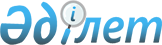 О внесении изменений в постановление Правительства Республики Казахстан от 4 февраля 2010 года № 70Постановление Правительства Республики Казахстан от 3 сентября 2010 года № 886

      Правительство Республики Казахстан ПОСТАНОВЛЯЕТ:



      1. Внести в постановление Правительства Республики Казахстан от 4 февраля 2010 года № 70 "О Стратегическом плане Министерства индустрии и торговли Республики Казахстан на 2010 - 2014 годы" следующие изменения:



      в заголовке и в пункте 1 слово "торговли" заменить словами "новых технологий";



      Стратегический план Министерства индустрии и торговли Республики Казахстан на 2010 - 2014 годы, утвержденный указанным постановлением, изложить в новой редакции согласно приложению к настоящему постановлению.



      2. Настоящее постановление вводится в действие со дня подписания и подлежит официальному опубликованию.      Премьер-Министр

      Республики Казахстан                       К. Масимов

Приложение         

к постановлению Правительства

Республики Казахстан    

от 3 сентября 2010 года № 886

Утвержден         

постановлением Правительства

Республики Казахстан    

от 4 февраля 2010 года № 70  

Стратегический план

Министерства индустрии и новых технологий Республики Казахстан

на 2010 - 2014 годы 

Астана 

Содержание1. Миссия и видение

2. Анализ текущей ситуации

3. Стратегические направления

4. Функциональные возможности Министерства

5. Межведомственное взаимодействие

6. Управление рисками

7. Нормативные правовые акты

8. Бюджетные программы 

1. Миссия и видение

      Миссия:

      создание условий, способствующих развитию новых, высокотехнологичных, конкурентоспособных производств.

      Видение:

      эффективная национальная инновационная система, способная обеспечить разработку и производство конкурентоспособной наукоемкой продукции;

      национальная система технического регулирования соответствующая мировым стандартам и обеспечивающая единство измерений;

      благоприятный инвестиционный климат, способствующий привлечению отечественного и иностранного капитала;

      экономическое развитие обеспеченное опережающим темпом выработки электроэнергетических ресурсов;

      рациональное и комплексное использование недр. 

2. Анализ текущей ситуации 

1. Индустриальное развитие 

Развитие обрабатывающих отраслей экономики

      В 2008 году произведено продукции на 10196,23 млрд. тенге, что к уровню 2007 года составило 102,1 %.



      В горнодобывающей промышленности в 2008 году объем производства продукции составил 6229,76 млрд. тенге, индекс физического объема по сравнению с 2007 годом составил 105,3 %. Темп роста в горнодобывающей промышленности был выше, чем в обрабатывающей промышленности за счет увеличения добычи сырой нефти и попутного газа на 5,3 %, добычи природного газа на 15,1 %.



      В обрабатывающей промышленности в 2008 году по сравнению с 2007 годом индекс физического объема составил 97,1 %.



      В январе - ноябре 2009 года всеми промышленными предприятиями Казахстана произведено продукции (включая малые предприятия, подсобные производства, сектор домашних хозяйств) в действующих ценах на 7 925,4 млрд. тенге, индекс физического объема отчетного периода к соответствующему периоду 2008 года составил 100,7 %.



      Темп роста горнодобывающей промышленности за отчетный период составил 105,7 %. Рост обеспечен за счет увеличения объемов добычи природного газа (на 8,6 %), добычи сырой нефти и природного газа на 7,7 %.



      В обрабатывающей промышленности.



      За 11 месяцев 2009 года объем производства по сравнению с соответствующим периодом предыдущего года снизились на 6,3 процентных пункта (93,7 %). Произведено продукции черной металлургии на 392,7 млрд. тенге, цветной на - 511,8 млрд. тенге. В черной металлургии индекс физического объема составил 94 %, а в производстве цветных металлов - 90 %.



      В химической и фармацевтической промышленности доля химической промышленности в ВВП в 2008 году составила 0,86 %, за 1-ое полугодие 2009 года - 0,64 %. Инвестиции в основной капитал химической промышленности составили в 2008 году - 8 006 млн. тенге, и за 10 месяцев 2009 года составили 21 897,7 млн. тенге.



      С 2009 года реализуется новая бюджетная программа по удешевлению стоимости приобретаемых сельхозтоваропроизводителями у отечественных заводов минеральных удобрений. При этом субсидии выплачиваются отечественным заводам-производителям удобрений за фактически реализованные сельхозтоваропроизводителям удобрения, в соответствии с нормативами субсидий на 1 тонну реализованных удобрений.



      Фармацевтическая промышленность Казахстана, являясь развивающейся отраслью индустрии, представлена в общей сложности 79 предприятиями - производителями медицинской и фармацевтической продукции, включая мелких производителей изделий медицинского назначения.



      При этом на долю 5 наиболее крупных заводов приходится более 90 % всех выпускаемых в Казахстане лекарств в денежном выражении. Отечественные предприятия АО "Химфарм", "СП Глобал Фарм", ФК "Ромат", "Нобел АФФ", ТОО "Hуp-Май Фарм", Карагандинский фармацевтический завод представляют собой предприятия с полным циклом производства.



      Основную часть фармацевтического рынка Казахстана составляет импортированная продукция - до 90 % в стоимостном выражении и 70 % - в натуральном, доля отечественных лекарственных средств соответственно составляет 10 % и 30 %. Совокупный рынок медикаментов в Казахстане насчитывает около 6000 наименований.



      Производство лекарств развивается медленно, за пятнадцать лет доля отечественных производителей на рынке увеличилась с 3 % до 10 %. Фармацевтические предприятия Казахстана выпускают не более 10 % в стоимостном значении от объема потребляемого республикой медикаментов, в то время как в Российской Федерации этот показатель составляет более 33 %.



      В стройиндустрии и производстве строительных материалов.



      В 2008 году объем производства составил 398,5 млрд. тенге, импорт составил на сумму 347,5 млрд. тенге, объем привлеченных инвестиций, направленный на развитие производства строительных материалов составил 53,6 млрд. тенге. В 2008 году общая доля производства строительных материалов в потреблении Республики Казахстан составил 53,3 %.



      За январь - октябрь 2009 года объем производства строительных материалов, изделий и конструкций составил 150,2 млрд. тенге. Объем привлеченных инвестиций, направленный на развитие промышленности строительных материалов, изделий и конструкций за январь - октябрь 2009 года составил всего 22,9 млрд. тенге, однако таких объемов не достаточно для стабильного развития отрасли, что приводит к резкому старению основных фондов, особенно их активной части.



      Промышленная база строительной индустрии не удовлетворяет в полной мере потребности строительной отрасли по объему и номенклатуре продукции. Недостаточно развита или отсутствует собственная производственная база для обеспечения потребностей строительного сектора: современные цементные заводы, производство листового стекла, отделочных материалов, железобетонных и керамических изделий.



      В легкой и деревообрабатывающей промышленности.



      В 2008 году по сравнению с 2007 годом наблюдался рост в производстве продукции в текстильной и швейной промышленности - на 10,4 %; производстве кожи, изделий из кожи и производстве обуви - на 28,1 %. Спад производства произошел в целлюлозно-бумажной промышленности и издательском деле - на 14,4 %, в обработке древесины и производстве изделий из дерева - на 1,1 %.



      В текстильной и швейной промышленности в январе - ноябре 2009 года произведено продукции на 20,3 млрд. тенге, индекс физического объема продукции за отчетный период к соответствующему периоду 2008 года составил 86,6 %.



      В производстве кожи, изделий из кожи и производстве обуви в январе - ноябре 2009 года произведено продукции на 2,362 млрд. тенге, индекс физического объема продукции за отчетный период к соответствующему периоду 2008 года составил 91,9 %.



      Несмотря на проводимую модернизацию производства, на действующих предприятиях отрасли в направлении повышения доли продукции с высокой добавленной стоимостью (тканей, швейных и трикотажных изделий и т.д.) легкая промышленность находится в сложном экономическом положении.



      Общая тенденция, развития характеризуется снижением потенциала отрасли, т.к. количество предприятий, сворачивающих производство, превышает количество создаваемых предприятий. Процесс снижения темпов роста и объемов производства происходит на фоне роста уровня жизни населения и увеличения покупательского спроса на одежду и обувь на внутреннем рынке. Только за 2005 - 2008 годы доля отрасли в структуре промышленности Республики снизилась с 2,1 % до 0,7 %. Число активно действующих предприятий снизилось с 608 до 514.



      В деревообрабатывающей промышленности за январь - ноябрь 2009 года произведено продукции на сумму 7881 млн. тенге, индекс физического объема продукции составляет порядка 108,3 % по отношению к аналогичному периоду 2008 года. 

Геология

      В 2008 году проводились государственное геологическое изучение, мониторинг подземных вод и опасных геологических процессов, прикладные научные исследования, ликвидация нефтяных и самоизливающихся гидрогеологических скважин.



      Геологическое доизучение площадей (ГДП-200) позволило получить современную геологическую основу и выделить 104 объекта, перспективных на выявление месторождений различных видов твердых полезных ископаемых, на которых теперь необходимо продолжить работы с утверждением запасов.



      В результате выполнения геологоразведочных работ прирост запасов по некоторым основным видам полезных ископаемых составил: золота - 50 тонн; меди - 840 тыс. тонн; никеля - 407 тыс. тонн; марганцевой руды - 6 млн. тонн; железной руды - 82 млн. тонн; нефти - 61 млн. тонн; газа - 4 млрд. куб. м.



      Необходима активизация дальнейших геологических исследований, поскольку минеральные ресурсы составляют основу экономики Казахстана и обеспечивают устойчивое развитие предприятий горно-металлургического комплекса, являющихся градообразующими.



      Формирование геологической информации позволяет обеспечить государственные органы и недропользователей полной и достоверной информацией о недрах и недропользовании.



      Продолжаются работы по созданию Государственного компьютерного Банка данных о недрах и недропользовании, по оцифровке геологических материалов, созданию информационных систем с целью накопления и обработки цифровой геологической информации.



      Обеспечены запасами питьевой воды 509 сельских населенных пунктов.



      Ликвидировано 8 аварийных нефтяных скважин в зоне затопления Каспийским морем, 130 самоизливающихся скважин.



      В перспективе необходимо продолжить планомерную работу в отрасли согласно Программе развития ресурсной базы минерально-сырьевого комплекса страны на 2003 - 2010 годы. 

2. Инновационное развитие 

Формирование национальной инновационной системы

      Успешный процесс по дальнейшей модернизации, диверсификации и повышению конкурентоспособности национальной экономики напрямую зависит от последовательной реализации индустриально-инновационной политики государства.



      Для реализации Стратегического плана развития Республики Казахстан до 2020 года в рамках инновационной индустриализации определены семь направлений, на которых необходимо сконцентрировать усилия государства. Это агропромышленный комплекс и сельхозпереработка; энергетика (включая развитие чистой энергетики); развитие строительной индустрии и производства строительных материалов; нефтепереработка и инфраструктура нефтегазового сектора; металлургия и производство готовой металлургической продукции; развитие химической, фармацевтической и оборонной промышленности; развитие транспортной и телекоммуникационной инфраструктуры.



      Министерство, как уполномоченный орган в области инновационного развития, предпринимает меры по своевременной переориентации приоритетов государства, частного бизнеса и гражданского общества на активизацию инновационной деятельности и повышение технологического уровня страны, в условиях нынешних перемен в мировой экономике.



      В рамках совершенствования законодательной базы внесены изменения и дополнения в Закон Республики Казахстан "О государственной поддержке инновационной деятельности". В данном законе предусмотрены нормы, которые расширяют интересы различных юридических лиц, основная деятельность которых направлена на развитие инновационной сферы. В частности, это затрагивает такие институты развития, как АО "Центр инжиниринга и трансферта технологий", АО "Фонд науки" и АО "КазАгроИнновация". Кроме того, еще одной характерной особенностью указанного выше закона, является осуществление государственной поддержки инновационной деятельности посредством формирования комплекса мер инновационного развития, который утверждается Правительством Республики Казахстан и финансируется из средств республиканского бюджета. Комплекс мер инновационного развития формируется уполномоченным органом в области инновационной деятельности и реализуется институтами инновационного развития.



      На 1-ом этапе формирования основных элементов национальной инновационной системы (2005 - 2007 годы) создана финансовая и инновационная инфраструктура, включающая в себя Национальный инновационный фонд, Фонд науки, Центр инжиниринга и трансферта технологий, 8 региональных технопарков, 11 отечественных и зарубежных венчурных фондов.



      АО "Центр инжиниринга и трансферта технологий".



      АО "ЦИТТ" в национальной инновационной системе отведена роль координатора по формированию и развитию инновационной инфраструктуры. В связи с этим, АО "ЦИТТ" проводится целенаправленная работа по созданию единой национальной инновационной инфраструктуры, включающей в себя технопарки, как элементы подготовки результатов НИС и НИОКР к внедрению, так и элементы практического создания инновационных производств на основе специальных экономических зон, индустриальных зон и социально-предпринимательских корпораций.



      Создано 3 региональных технопарка в гг. Алматы, Караганды и Уральске. Региональные технопарки оказывают услуги лабораторного комплекса, образовательного центра, услуги по трансферту технологий, инжинирингу и др., которые недостаточно развиты в регионах. В настоящий момент разработано ТЭО и начата работа по созданию четырех региональных технопарков в Северо-Казахстанской, Южно-Казахстанской, Восточно-Казахстанской областях и г. Астане.



      Кроме того, переданные АО "ЦИТТ" активы СЭЗ "Парк информационных технологий" и Технопарка КАЗНТУ расширило потенциальные возможности института по развитию инновационной инфраструктуры в республике.



      АО "ЦИТТ" создана Казахстанская сеть трансферта технологий (КСТТ) с целью расширения информационного обмена и осуществления трансферта прорывных технологий. КСТТ является сертифицированным членом Российской и Белорусской сетей трансферта технологий и имеет возможность размещать на их сайтах разработки своих клиентов. Предполагается, что в дальнейшем КСТТ войдет в Европейскую систему трансферта технологий. Создаваемый Банк инноваций и патентов позволит расширить потенциальные возможности КСТТ.



      Финансовые институты развития.



      Основной целью АО "Национальный инновационный фонд" созданного в 2003 году является содействие повышению инновационной активности в стране и развитию высокотехнологичных и наукоемких производств.



      В целях развития высокотехнологичных и наукоемких производств АО "НИФ" осуществляется деятельность по формированию и развитию венчурной индустрии страны, которая направлена на решение следующих задач:



      привлечение коммерческих инвестиций в инновационный сектор экономики и обеспечение адекватного контроля;



      освоение новых производственных мощностей, создание новых рабочих мест;



      коммерциализация отечественных разработок и, как следствие, повышение конкурентоспособности отечественного рынка инновационной продукции.



      По состоянию на 31 декабря 2008 года, всего в АО "НИФ" поступило 502 проекта, в том числе: 147 инвестиционных проектов, 351 научно-исследовательских и опытно-конструкторских разработок, 4 проекта победителей ежегодного конкурса NIF$50K. По состоянию на 31 мая 2009 года завершены 33 научно-исследовательских и опытно-конструкторских разработок и 5 инвестиционных проектов в таких отраслях, как горнодобывающая, нефтегазовая, химическая и медицинская промышленность, машиностроение, сельское и лесное хозяйство, сфера информационных технологий, строительство, металлургия.



      На 1 декабря 2009 года реализуются 9 инвестиционных проектов, 15 проектов опытно-конструкторских разработок, на стадии рассмотрения находится еще 3 проекта.



      За время своей деятельности Фондом создано 6 казахстанских венчурных фондов:

      1. АО "ВФ Адвант" - фармацевтика и биотехнологии;

      2. АО "АИФРИ "Сентрас" - различные сферы;

      3. АО "ФВТ Арекет" - инвестиции в старт-ап компании;

      4. АО "Glotur Technology Fund" - информационные технологии;

      5. АО "Almaty Venture Capital" - строительные материалы и технологии;

      6. АО "LogyCom" - информационные технологии.



      За 11 месяцев 2009 года казахстанскими венчурными фондами рассмотрено свыше 38 заявок на финансирование проектов, одобрено к финансированию 3 проекта с общей стоимостью 2 120,98 млн. тенге. По состоянию на 1 декабря 2009 года местными венчурными фондами финансируются 17 проектов на общую сумму 10,3 млрд. тенге, доля Фонда составляет 4,3 млрд. тенге.



      Для оценки эффективности работы отечественных венчурных фондов разработаны, согласованы и утверждены Ключевые показатели эффективности по количеству привлеченных проектов и прироста инвестиций за период.



      Для развития и внедрения современных технологий в отечественные производства Фонд стал акционером 5 зарубежных венчурных фондов.



      Кроме того, для реализации программы по развитию казахстанской венчурной инфраструктуры с привлечением отечественных и иностранных инвесторов планируется создание 2 венчурных фондов в течение 2010 года со сроком жизни 10 лет совместно с отечественными и иностранными инвесторами, с географией инвестирования, не ограничивающейся территорией Республики Казахстан.



      Вместе с тем, часть средств от планируемых выходов из существующих проектов и чистой прибыли будет направлена на финансирование новых инновационных проектов. Всего планируется профинансировать 15 новых проектов с 2010 по 2014 годы на сумму 7 500 млн. тенге, в среднем по 3 новых инновационных проектов в год.



      Реализация данных проектов обеспечит создание новых рабочих мест, развитие новых услуг и производств.



      Уровень инновационной активности предприятий в Казахстане почти 3 года колеблется на уровне чуть более 4 %, что значительно ниже, чем в странах ЕС. Кроме того, проблемным вопросом является объем финансирования науки. Так, по имеющимся данным ежегодные расходы государств на научные исследования и разработки составляют в среднем (от ВВП): в США и Японии - 3 %, в Германии и во Франции 2 - 2,5 %, в Швеции - 4,0 %. 

3. Развитие энергетического комплекса 

Электроэнергетика

      Производство электроэнергии в 2008 году увеличилось на 4,8 % по сравнению с 2007 годом и составило 80,0 млрд. кВтч. Потребление электроэнергии составило 80,6 млрд. кВтч, что на 5,5 % выше прошлогоднего показателя.



      В 2009 году ожидаемое производство электроэнергии составит 78,72 млрд. кВтч.



      Единая электроэнергетическая система (ЕЭС) Республики Казахстан работает устойчиво в параллельном режиме с энергосистемами Российской Федерации и стран Центральной Азии.



      Для решения стратегических задач электроэнергетической отрасли по обеспечению энергетической безопасности и устойчивого развития экономики страны был разработан и утвержден распоряжением Премьер-Министра Республики Казахстан от 31 мая 2007 года № 147-р План мероприятий по развитию электроэнергетической отрасли Республики Казахстан на 2007-2015 годы.



      На основе прогноза уровней электропотребления и электрических нагрузок до 2015 года определены ожидаемые дефициты мощности южной зоны ЕЭС Казахстана, вводы мощностей на электростанциях, подготовлены обоснования и предложения по размещению базовой электростанции в южной зоне (Балхашской ТЭС) и предварительная схема выдачи мощности от нее, а также рассчитаны необходимые инвестиции в развитие электроэнергетики Республики Казахстан.



      Приказами Министра Энергетики и минеральных ресурсов Республики Казахстан от 26 июня 2009 года № 153 и № 154 утверждены балансы электроэнергии до 2015 года и перечень объектов электроэнергетики, подлежащих реконструкции, модернизации и расширению, а также строительства новых энергетических объектов.



      По трем энергетическим зонам Казахстана осуществляется разработка инвестиционных проектов по расширению, модернизации и реконструкции энергогенерирующих мощностей, электрических сетей.



      По данным за 2009 год Всемирного экономического форума индикатор "Качество инфраструктуры - электричество" Глобального индекса конкурентоспособности повысился в рейтинге на 4 позиции и занимает 77-ое место (с 81-го). 

Энергосбережение

      В настоящее время практически во всех промышленно развитых государствах мира интенсивно решаются вопросы энергосбережения.



      Разработка современной нормативно-правовой базы является основным условием развития энергосбережения и энергоэффективности в стране. В этой связи, проект Закона "Об энергосбережении" внесен на рассмотрение в Парламент Республики Казахстан.



      Энергосбережение - это задача общегосударственного масштаба, а не только профильного министерства. Принятие адекватных мер по энергосбережению должно быть обеспечено во всех отраслях промышленности и жилищно-коммунальной сфере.



      Законопроектом "Об энергосбережении" предусматриваются следующие меры для снижения электропотребления в промышленности:



      1) предусматривается норма, запрещающая ввод в эксплуатацию новых объектов без установки в них приборов учета и систем регулирования расхода топливно-энергетических ресурсов;



      2) установление таможенных льгот для тех, кто ввозит энергоэффективные устройства;



      3) формирование Государственного реестра данных об энергосбережении, в который будут включены крупные предприятия и организации для последующего мониторинга;



      4) установление обязанности в проведении своевременных ремонтов и модернизации имущества с наложением административной ответственности за неисполнение данной обязанности;



      5) нормативы энергопотребления.



      Законопроектом предусматривается утверждение нормативов энергопотребления; установление прав и обязанностей потребителей и производителей электроэнергии и установление их административной ответственности на неисполнение норм закона; обязательное энергетическое обследование используемых помещений и устройств; обязательная экспертиза проектов строительства; запрет на строительство новых объектов, уровень энергоэффективности которых превышает нормативный; введение реестра объектов, подлежащих мониторингу на предмет энергосбережения; регламентация контрольных и надзорных функций государственных органов.



      Возобновляемые источники энергии. Одним из приоритетных направлений развития электроэнергетики и решения экологических проблем Казахстана является использование возобновляемых энергетических ресурсов. Потенциал возобновляемых энергетических ресурсов (гидроэнергия, ветровая и солнечная энергия) в Казахстане весьма значителен. Выступая на внеочередном XII съезде партии НДП "Hуp Отан" "Индустриально-технологическое развитие Казахстана ради нашего будущего" Президент Республики Казахстан отметил, что важным направлением является развитие возобновляемых источников энергии за счет использования силы ветра и солнечного света.



      Для территории Казахстана наиболее перспективны следующие виды возобновляемых источников энергии: малые гидроэлектростанции; солнечные установки для производств тепловой и электрической энергии; ветроэнергетика.



      4 июля 2009 года был принят Закон Республики Казахстан "О поддержке использования возобновляемых источников энергии", предусматривающий ряд мер по поддержке возобновляемых источников энергии.



      Идет рост использования возобновляемых источников энергии по всему миру. 

Угледобывающая отрасль

      В угледобывающей отрасли в 2008 году добыто 104,9 млн. тонн угля, что больше на 11,2 млн. тонн по сравнению с 2007 годом. Впервые за последние 10 лет преодолен 100-миллионный рубеж добычи угля. Угледобывающими компаниями поставлено на экспорт - 33,0 млн. тонн, рост к 2007 году - 128 %, энергетическим предприятиям Казахстана - 47,3 млн. тонн угля, рост - 106 %, коммунально-бытовым потребителям и населению - 11,2 млн. тонн.



      В целом угольная отрасль в 2008 году обеспечила как экспортные возможности, так и растущие внутренние потребности.



      На отдельных угледобывающих предприятиях достигнута высокая степень концентрации производства и управления. Осуществляется промышленно-технологическая политика, предусматривающая устойчивое развитие и эффективное извлечение балансовых запасов угля.



      Вместе с тем, в 2009 году в условиях экономического кризиса наблюдается снижение объемов добычи угля. Ожидаемый объем добычи угля в 2009 году составит 93,4 млн. тонн, что на 11,5 млн. тонн или на 10,9 % ниже уровня 2008 года.



      Основными причинами падения объемов добычи угля являются снижение потребления угольной продукции в целом электростанциями Республики Казахстан и Российской Федерации из-за экономического кризиса, а также теплая зима по сравнению с 2008 годом.



      Учитывая сложившуюся ситуацию, угледобывающими предприятиями будет продолжена работа по выполнению намеченных мер. 

Атомная промышленность

      Объем добычи урана в Республике Казахстан за 2008 год составил 8512 тонн или 128 % относительно 2007 года. Объем производства закиси-окиси урана составил 8130 тонн, увеличение по сравнению с 2007 годом составило 30 %. Объем выпуска топливных таблеток составил 176 тонн. Объем производства по выпуску порошков диоксида урана из собственного сырья сохранился на уровне 2007 года и составил 34,7 тонн.



      Выпуск бериллиевой продукции составил 1689 тонн. В сравнении с предыдущим годом объем производства был увеличен на 6,3 %. Объем выпуска танталовой продукции составил 306 тонн. Выпуск танталовой продукции к уровню 2007 года увеличен на 74,9 %. Объем производства ниобиевой продукции составил 65 тонн. В сравнении с предыдущим годом объем производства был увеличен на 40 %.



      В 2009 году ожидаемая добыча урана составит 13462 тонн.



      Продолжаются работы по увеличению объемов добычи урана на действующих рудниках и вводятся в эксплуатацию новые рудники. Созданы совместные предприятия по добыче с Россией, Японией, Канадой.



      Осуществляются поставки природного урана на экспорт, топливных таблеток, услуг ядерно-топливного цикла по переработке скрапов для французской "АРЕВА" и американской "General Electric". Ведется работа по сертификации топливных таблеток для реакторов западного дизайна.



      Создание конкурентоспособной отрасли топливного обеспечения атомной энергетики позволит в первую очередь решить проблему снабжения отечественных атомных электростанций (АЭС) топливом, а в дальнейшем обеспечит Республике Казахстан самостоятельную позицию на мировом рынке высокотехнологичной урановой продукции.



      Для решения этой задачи предусматривается построение вертикально-интегрированной компании полного ядерного топливного цикла на базе АО "НАК "Казатомпром". С этой целью создаются предприятия по производству высокотехнологичной урановой продукции: создано совместное казахстанско-российское предприятие по обогащению урана в г. Ангарске (РФ), подписано соглашение с канадской корпорацией "Саmесо" по созданию с АО "НАК "Казатомпром" совместного предприятия по производству гексафторида урана на базе АО "Ульбинский металлургический завод"; подписано соглашение с французской компанией "АРЕВА" по созданию совместного предприятия с АО "НАК "Казатомпром" по производству тепловыделяющих сборок (ТВС) для ядерных реакторов - конечного продукта производства ядерного топлива для АЭС.



      Требуется продолжение работ по выводу из эксплуатации реактора БН-350 в г. Актау. Для чего необходимо решить вопросы транспортировки отработавшего ядерного топлива из г. Актау в г. Курчатов и сооружения резервных емкостей для хранения жидких радиоактивных отходов на территории ТОО "МАЭК-Казатомпром".



      В декабре 2008 года завершен прорывной проект по созданию производства высокоемких танталовых порошков, реализуется проект по реконструкции танталового производства с целью выпуска мишеней и проволоки. 

Атомная энергетика

      Рост энергетических потребностей во всем мире, нестабильность цен на нефть и природный газ; экологические ограничения в связи с использованием органического топлива; озабоченность в отношении надежности энергоснабжения в ряде стран делают актуальной своевременную подготовку новой энергетической технологии. Активные исследования новых возобновляемых источников энергии и управляемого термоядерного синтеза пока не позволяют рассматривать их в качестве реалистичных конкурентоспособных способов крупномасштабного замещения традиционного топлива.



      Атомная энергетика обладает важными принципиальными особенностями по сравнению с другими энерготехнологиями:



      ядерное топливо имеет в миллионы раз большую концентрацию энергии и практически неисчерпаемые ресурсы;



      отходы атомной энергетики имеют относительно малые объемы и могут быть надежно локализованы, а наиболее опасные из них можно "дожигать" в ядерных реакторах;



      ядерный топливный цикл может быть реализован таким образом, что радиоактивность и радиотоксичность отходов не превысят их значений для руды, из которой добывается уран.



      Таким образом, ядерная энергетика потенциально обладает всеми необходимыми качествами для постепенного замещения значительной части энергетики на ископаемом органическом топливе и становления в качестве доминирующей энерготехнологии.



      Анализ динамики производства и потребления электроэнергии в различных регионах Казахстана показывает значительное увеличение темпов роста электропотребления, и эта тенденция сохранится в будущем. Значительное увеличение темпов роста электропотребления обусловлено развитием предприятий корпорации Евразийской промышленной ассоциации, ростом темпов жилищного строительства, восстановлением производства на предприятиях промышленности, созданием сельскохозяйственных и агропромышленных кластеров, ростом объемов добычи нефти и газа. Диверсификация производства электроэнергии и тепла предусматривает структурную перестройку и модернизацию существующего топливно-энергетического комплекса страны. Для гарантированного обеспечения энергетической безопасности страны в долговременной перспективе предполагается строительство и ввод в эксплуатацию АЭС, что позволит вовлечь в топливный цикл значительные запасы урана, и более оптимально использовать имеющиеся углеводородные ресурсы.



      Регулирование безопасности в сфере использования атомной энергии осуществляется Комитетом по атомной энергетике Министерства. Элементами государственного регулирования безопасности являются лицензирование, осуществление надзора и контроля за обеспечением ядерной и радиационной безопасности, разработка нормативных документов.



      В целом, предполагается снижение количества разрешительных документов в 2014 году по сравнению с 2010 годом на 30 %.



      В рамках программы по нераспространению на Семипалатинском испытательном полигоне проводятся работы по усилению защиты 16 инженерных сооружений (штолен) с целью предотвратить попытки извлечения и распространения отходов ядерной деятельности.



      Продолжены работы по изучению радиационной обстановки регионов Казахстана, где проводились ядерные испытания. Продолжаются работы по созданию системы мониторинга в местах, где проводились ядерные испытания и имеются предприятия атомной промышленности. Подготовлены материалы комплексных экологических исследований для передачи в народное хозяйство 3000 кв. км территории СИП. Проводятся работы по радиационному сопровождению работ на Карачаганакском газоконденсатном месторождении.



      В рамках работ по ликвидации радиационно-опасной ситуации на территории бывшего Иртышского химико-металлургического завода (ИХМЗ), пунктах захоронения радиоактивных отходов и прилегающих к нему территориях проведена работа по сбору и транспортировке жидких и твердых радиоактивных отходов.



      В рамках программы по перевозке отработанного топлива БН-350 подготовлена инфраструктура: площадки хранения, перегрузки, оборудованные для отправки и приемки (хранения) ОЯТ. Проведен тестовый прогон перевозки с имитатором и 3 перевозки ОЯТ.



      Выполнена оценка сметной стоимости и технико-экономических показателей строительства АЭС в Казахстане, включая результаты оценки социально-экономических последствий строительства АЭС, предполагаемых финансовых вложений и схем организации финансирования.



      Продолжены научно-исследовательские работы по повышению безопасности и эффективности атомной энергетики:

      Продолжены работы по созданию Казахстанского материаловедческого реактора КТМ.



      Начаты строительно-монтажные работы по созданию Центра ядерной медицины и биофизики.



      Проведены транспортировка и размещение на длительное хранение на площадке "Байкал" ампульных источников ионизирующего излучения. Принято на хранение 1286 источников ионизирующего излучения.



      Для исполнения технических обязательств по международным договорам и соглашениям о ядерном нераспространении станциями НЯЦ РК проводится круглосуточный мониторинг.



      По инвестиционному проекту "Создание технопарка "Парк ядерных технологий" в г. Курчатов в настоящее время выполнены работы по формированию инфраструктуры технопарка и коммерциализации проектов. В рамках коммерциализации проектов с участием АО "Парк ядерных технологий" созданы следующие совместные предприятия:



      ТОО "Kaz-Kor NuTech Company" - предприятие по производству гидроизоляционного кровельного материала совместно с компанией "SAMYONG UNITECH Co., Ltd" (Корея). ТОО "Xsenon" - предприятие по производству радиационно-сшитых фармпрепаратов и газирования лечебно-столовой воды с фтором совместно с ООО "ДЭКОМ А2" (Россия). ТОО "Демпург-PNT" - предприятие по производству автотормозного оборудования для подвижного состава ж/д транспорта совместно с ООО "Торговый дом "Демпург" (Украина). ТОО "Kazfoam" - предприятие по производству вспененного полиэтилена и термоусаживаемых манжет и лент для нефте-, газопроводов и ЖКХ. 

4. Стимулирование отраслей промышленности 

Привлечение иностранных инвестиций в несырьевой сектор

экономики Казахстана

      Реализация долгосрочных программных документов (в том числе Стратегического плана развития Республики Казахстан до 2020 года), а также Государственной программы форсированного индустриально-инновационного развития Республики Казахстан на 2010 - 2014 годы возможна посредством создания на территории Казахстана производств с высокой добавленной стоимостью. При создании новых производств приоритет отдается проектам, связанным с развитием и созданием в Казахстане конкурентоспособных предприятий и инфраструктуры в несырьевых отраслях экономики, в том числе способствующих экспорту казахстанских товаров, работ, услуг и капитала.



      Инвестиционное сотрудничество на международном уровне осуществляется в нормативно-правовых рамках двусторонних межправительственных соглашений о поощрении и взаимной защите инвестиций.



      По состоянию на 1 декабря 2009 года Правительством Казахстана подписано двусторонних соглашений о поощрении и взаимной защите инвестиций с 42 страной, среди которых США, Объединенное Королевство, Германия, Франция, Россия, Нидерланды, Турция, Иордания, Катар и т.д., а также одно многостороннее соглашение между странами-членами ЕврАзЭС.



      Всего за период с 1993 по 2008 года в Казахстан привлечено 89,7 млрд. долл. США прямых иностранных инвестиций. Основные страны-инвесторы: США (20,2 % от общего объема валового притока прямых иностранных инвестиций в Казахстан), Нидерланды (17,1 %), Великобритания (8,9 %), Виргинские острова (Великобритания) (6,1 %), Франция (5,1 %).



      В отраслевой структуре прямых иностранных инвестиций за период с 1993 по 2008 год преобладают инвестиции в горнодобывающую промышленность (37 % в среднем за указанный период) и геологическую разведку и изыскания (31,6 %). Доля прямых иностранных инвестиций в обрабатывающую промышленность за период с 1993 по 2008 год составила 9,5 %.



      За 2008 годы приток прямых иностранных инвестиций в Казахстан составил 19,8 млрд. долл. США.



      В отраслевой структуре прямых иностранных инвестиций, привлеченных в 2008 году, наибольшая доля также приходится на деятельность по проведению геологической разведки и изысканий - 7,6 млрд. долл. США или 38,2 %, в горнодобывающую промышленность - 3,1 млрд. долл. США или 15,7 %. В несырьевой сектор (здесь и далее в контексте привлечения иностранных инвестиций несырьевой сектор принимается без учета финансовой деятельности и операций с недвижимым имуществом, аренды и услуг предприятиям) привлечено 3,3 млрд. долл. США или 16,8 % от общего объема иностранных инвестиций, в том числе в обрабатывающую промышленность привлечено 1,8 млрд. долл. США или 8,9 % всех прямых иностранных инвестиций, привлеченных в 2008 году.



      В 1 полугодии 2009 года объем ПИИ составил 7,7 млрд. долл. США, что на 18 % меньше чем за аналогичный период 2008 года (9,4 млрд. долларов США), в том числе в несырьевые сектора 0,9 млрд. долл. США.



      В разрезе отраслей за 1-ое полугодие 2009 года, в горнодобывающую промышленность привлечено - 2 144 млн. долларов США, в обрабатывающую промышленность - 388,3 млн. долларов США, в производство и распределение электроэнергии, газа и воды - 174 млн. долларов США.



      Создание совместных предприятий является одним из распространенных видов инвестиционного сотрудничества. По состоянию на 1 января 2009 года (формируется по итогам года) в Казахстане зарегистрировано 19109 предприятий с участием иностранного капитала (из 137 стран). 

Государственная поддержка инвестиций в приоритетных отраслях

экономики Казахстана

      Государственная поддержка инвестиций, направляемых в приоритетные сектора экономики, предусмотрена Законом Республики Казахстан "Об инвестициях" и осуществляется посредством предоставления инвестиционных преференций.



      В рамках мер государственной поддержки инвестиций всего заключено 425 контрактов на осуществление инвестиции, предусматривающих инвестиционные преференции, на общую сумму заявленных инвестиций 2984,4 млрд. тенге. Из них в 2007 году - 102 контракта на общую сумму заявленных инвестиций 245,0 млрд. тенге, в 2008 году - 107 контрактов на общую сумму заявленных инвестиций 2283,5 млрд. тенге.



      Объемы фактически вложенных инвестиций в результате реализации проектов, по которым оказаны меры государственной поддержки инвестиций, составили в 2007 году - 1093,2 млн. долларов США, а в 2008 году - 2177,4 млн. долларов США.



      Основной проблемой в сфере государственной поддержки инвестиций является снижение роли института инвестиционных преференций в вопросе привлечения инвестиций. В большинстве случаев инвестиционные преференции не носят стимулирующего воздействия на принятие решения об осуществлении инвестиций, а применяются инвесторами как дополнительный способ снижения затрат при реализации инвестиционного проекта.



      Одним из важных факторов повышения конкурентоспособности казахстанской экономики является конкурентоспособность финансового сектора. Использование широкого спектра финансовых инструментов существенно расширяет возможности финансирования проектов. Несмотря на значительные изменения в области регулирования инвестиций, в том числе и иностранных, следует отметить, прежде всего, непроработанность проблемы выбора и обоснования применения финансовых инструментов (венчурное финансирование, инвестиционное кредитование, стратегическое партнерство, финансовый лизинг и др.) для привлечения инвестиций, а также в целях улучшения инвестиционной инфраструктуры. 

Основные проблемы в сфере инвестиций

      Недостаточная инвестиционная привлекательность несырьевого сектора экономики (административные барьеры, неразвитая транспортная и коммуникационная инфраструктура, недостаток квалифицированной рабочей силы, низкая емкость казахстанского рынка);



      недостаточная развитость механизма поддержки и защиты отечественных производителей;



      отсутствие достаточной информации о потенциальных рынках вложения инвестиций и способах выхода на эти рынки для иностранных компаний. 

Развитие индустриальной инфраструктуры

      Положено начало реализации пилотных проектов и строительству обеспечивающей инфраструктуры (кластеры, технопарки, СЭЗ, индустриальные зоны).



      Ключевым направлением текущей деятельности является создание обрабатывающих технологичных производств в приоритетных отраслях.



      Как свидетельствует мировой опыт, одним из наиболее эффективных стимулирующих механизмов является организация специальных экономических зон - территорий, на которых создаются благоприятные условия для развития бизнеса, в частности, предоставляются налоговые льготы и таможенные преференции. В этой связи создание СЭЗ со специальным налоговым и таможенным режимом и обеспечение необходимыми инфраструктурными ресурсами является перспективным с позиции углубления передела товаров отечественного экспорта, развития производств с высокой добавленной стоимостью и транспортного потенциала Казахстана.



      Особенно привлекательным является создание специальных экономических зон в приграничных регионах, так как в этом случае в пределах зоны можно также успешно решить практически все специфические проблемы трансграничных территорий.



      В настоящее время на территории Казахстана функционируют 6 специальных экономических зон, созданных в период с 2001 по 2008 годы: СЭЗ "Астана - Новый город" (2001 г.), СЭЗ "Морпорт Актау" (2002 г.), СЭЗ "Парк информационных технологий" (2003 г.), СЭЗ "Оңтүстік" (2005 г.), СЭЗ "Национальный индустриальный нефтехимический технопарк" (2007 г.) и СЭЗ "Бурабай" (2008 г.).



      СЭЗ "Морпорт Актау" и "Астана - новый город" успешно функционируют, сроки их действия продлены до 2028 и 2015 годы соответственно. СЭЗ "Парк информационных технологий" и "Оңтүстік" - находятся в процессе становления. Для обеспечения деятельности СЭЗ "Национальный индустриальный нефтехимический технопарк" учреждена администрация СЭЗ, уполномоченным государственным органом СЭЗ "Бурабай" определена компания-оператор СЭЗ, на территориях обоих СЭЗ формируются необходимые условия, территориальные подразделения таможенного и налогового органов.



      На 1 декабря 2009 года, на территории трех СЭЗ и ИЗ реализованы 184 проекта, в том числе "Астана - новый город" - 160 проектов, "Морпорт Актау" - 3 проекта, "Парк информационных технологий" - 19 проектов, ИЗ г. Астаны - 2.



      Кроме того, на этих территориях и СЭЗ "Оңтүстік" реализуются еще 111 проектов (в том числе СЭЗ "Оңтүстік" - 3 проекта, "Астана - новый город" - 95 проектов, "Морпорт Актау" - 4 проекта, "ПИТ" - 5 проектов, ИЗ "г. Астаны" - 4).



      Общий объем бюджетных инвестиций вложенных на создание и развитие СЭЗ составил порядка 410 млрд. тенге, (в том числе "Астана - новый город" - 390 млрд. тенге, "Морпорт Актау" - 470 млн.тенге, "Парк информационных технологий" - 11,5 млрд. тенге, "Оңтүстік" - 7,7 млрд. тенге, "Бурабай" - 100 млн. тенге, "Национальный индустриальный нефтехимический технопарк" - 32 млн. тенге). В том числе в 2009 году - 17,4 млрд. тенге. 

Развитие казахстанского содержания

      Министерством, как уполномоченным органом в области развития казахстанского содержания для выполнения поставленных задач предпринимаются все необходимые меры по содействию и поддержке казахстанского производства и максимальному использованию местных ресурсов.



      Определены цели и принципы и направления по решению поставленных задач в области развития казахстанского содержания.



      Одной из эффективных мер по увеличению внутренних резервов, повышению социального развития страны является увеличение казахстанского содержания во всех закупках государственных органов, национальных холдингов и крупных хозяйственных субъектов и недропользователей.



      Для четкой координации предпринимаемых Правительством действий все закупки товаров, работ и услуг разделены на четыре направления:

      закупки осуществляемые государственными органами;

      закупки осуществляемые национальными компаниями;

      закупки осуществляемые недропользователями;

      закупки осуществляемые системообразующими организациями.



      В целях определения мер государственной поддержки отечественных товаропроизводителей и отечественных поставщиков работ, услуг принято постановление Правительства Республики Казахстан от 22 мая 2009 года № 756 "О внесении изменений и дополнений в постановление Правительства Республики Казахстан от 29 декабря 2007 года № 1353", в котором установлены конкретные объемы обязательного закупа товаров, работ и услуг у отечественных товаропроизводителей и поставщиков работ, услуг при проведении государственных закупок, определен и дополнен перечень товаров, работ и услуг, подлежащих обязательному закупу. Принятие данного постановления обеспечит реализацию товаров, работ, услуг производимых отечественными товаропроизводителями и отечественными поставщиками работ, услуг, что будет стимулировать и поддерживать данную категорию.



      Принято постановление Правительства Республики Казахстан от 22 октября 2009 года № 1647 "Об утверждении Правил определения страны происхождения товара и выдачи сертификата о происхождении товара", предусматривающий введение новой формы бланка сертификата о происхождении товара "CT-KZ", в котором будет отражена процентная доля казахстанского содержания (адвалорная доля) в конечном товаре.



      В рамках реализации Указа Президента Республики Казахстан от 27 января 2009 года, а также в целях разработки комплекса мер по поддержанию отечественного товаропроизводителя разработан проект постановления Правительства Республики Казахстан "Об утверждении Концепции развития казахстанского содержания на среднесрочный период" (далее - Концепция).



      Основной целью Концепции является создание условий, обеспечивающих развитие отечественной промышленности несырьевого сектора посредством стимулирования отечественных производителей товаров, работ и услуг наращивать выпуск конкурентоспособной продукции.



      Совместно с Агентством по информатизации и связи разработан интернет-портал "Казахстанское содержание", где сконцентрированы планы закупок государственных учреждений и предприятий, национальных компаний и холдингов. Использование данного веб-портала позволит отечественным товаропроизводителям более эффективно планировать свое производство на перспективу ближайших лет в соответствии с потребностями заказчиков. На сегодняшний день на сайте размещена информация по 4 360 предприятиям-потребителям и 364 предприятиям-производителям (доля субъектов МСБ составляет 95 %).



      В рамках осуществления и дальнейшего расширения инновационной политики страны, ключевой целью становится обеспечение высокой конкурентоспособности ИТ-отрасли Казахстана и дальнейшее ее развитие. Важность поставленной задачи продиктована комплексной структурой развития инновационных отраслей, т.к. развитие высокотехнологичных и наукоемких производств, во-первых, невозможно без создания соответствующей обслуживающей их информационной инфраструктуры, а во-вторых, ряд секторов ИТ-отрасли сами являются высокотехнологичными и наукоемкими видами производств и оказания услуг. 

5. Развитие системы технического регулирования и метрологии

      С начала 2007 года в соответствии с Планом по разработке технических регламентов на 2007 - 2009 годы, утвержденным постановлением Правительства Республики Казахстан от 4 мая 2007 года № 361, в Республике Казахстан впервые начаты работы по разработке технических регламентов. Объектами государственного контроля и надзора за соблюдением требований, установленных техническими регламентами, являются продукция, процессы ее жизненного цикла, органы по подтверждению соответствия и испытательные лаборатории, на которые распространяется действие технического регламента.



      В соответствии с вышеуказанным Планом по разработке технических регламентов на 2007 - 2009 годы предусматривается разработка 97 технических регламентов, из которых на сегодня уже приняты Правительством Республики Казахстан 49 технических регламентов.



      В условиях перехода на новую систему технического регулирования основной целью стандартизации становится формирование доказательной базы к техническим регламентам в виде государственных стандартов, гармонизированных с международными требованиями.



      Ежегодно формируется и реализуется План работ по государственной стандартизации, который включает разработку государственных стандартов по приоритетным отраслям экономики (текстильная промышленность, пищевая, нефтегазовая, машиностроение и др.), а также с целью внедрения государственных стандартов в отраслях экономики проводится работа по разработке отраслевых планов стандартизации, предусматривающих внедрение принятых стандартов. Во исполнение Плана работ по государственной стандартизации на 2009 год, разработаны и утверждены 400 государственных стандартов из 427 подлежащих к разработке государственных стандартов.



      Общий процент государственных стандартов гармонизации в 2008 году составил 62,7 %, за 11 месяцев 2009 года - 66 %. В реальном секторе экономики уровень гармонизированных стандартов составляет 69 %.



      При этом наибольший уровень по показателю гармонизации с международными стандартами приходится на такие отрасли как производство дорожно-транспортной и железнодорожной техники, пищевая промышленность, нефть и газ и в отрасли строительных материалов и строительства, и наименьший - в отраслях энергетики и электротехники, машиностроения.



      Для разработки стандартов с учетом международной практики в республике функционируют 49 технических комитетов, в состав которых входят государственные органы, производители, потребители и др., а также 2 межгосударственных технических комитета по стандартизации. С начала 2009 года проведена работа по созданию шести технических комитетов по стандартизации. Проводится работа по созданию технического комитета в области промышленной общественной безопасности и безопасности в чрезвычайных ситуациях.



      Проведена процедура по вступлению в РГ 4 "Терминология" ИСО/ТК 193 "Природный газ" технических комитетов по стандартизации в нефтегазовой отрасли. Проводится работа по активизации участия казахстанских технических комитетов в деятельности международных и межгосударственных технических комитетов, так как это дает возможность учесть интересы казахстанских товаропроизводителей на стадии разработки международных стандартов.



      Казахстан, как член международных организаций по стандартизации (ИСО и МЭК) является полноправным членом 17 технических комитетов ИСО и членом-наблюдателем 4-х ИСО/ТК в качестве ассоциированных членов и принимает участие в их разработке.



      В рамках взаимодействия с международными техническими комитетами рассматриваются проекты международных стандартов, проводится процедура голосования с участием заинтересованных лиц республики.



      Для информирования заинтересованных стран-членов ВТО о стандартах действующих в Республике Казахстан в 2005 году Правительством создан Информационный центр по техническим барьерам в торговле, санитарным и фитосанитарным мерам с территориальными подразделениями в регионах и подцентрами при министерствах сельского хозяйства и здравоохранения.



      Уведомления по вопросам ТБТ и СФС, поступающие из Секретариата ВТО, стран членов ВТО обрабатываются в Информационном центре и размещаются на сайте www.memst.kz, филиалами и подцентрами на сайтах органов местного управления и акиматов в регионах.



      За последние 3 года в рамках Соглашений Всемирной торговой организации по техническим барьерам в торговле и санитарным и фитосанитарным мерам от Секретариата ВТО и стран-членов ВТО получены и обработаны 3 977 уведомлений по техническим барьерам в торговле, по санитарным и фитосанитарным мерам - 3 761 уведомление.



      В соответствии с Законом Республики Казахстан "О техническом регулировании" сформирован и функционирует Государственный фонд технических регламентов и стандартов, общее количество нормативных документов которого составляет более 55 646 наименований, в том числе 2 382 государственных стандартов, 19 527 межгосударственных стандартов; более 19 000 тысяч международных стандартов и т.д.



      В реестре субъектов аккредитации по состоянию на 1 июля 2009 года зарегистрировано 1022 субъектов, из них 188 органов по подтверждению соответствия, 515 испытательных лабораторий, 292 поверочных и 27 калибровочных лабораторий, 3 организации, аккредитованные на право проведения метрологической аттестации методик выполнения измерений.



      На 1 декабря 2009 года общее количество предприятий по Казахстану, внедривших системы менеджмента качества в соответствии с требованиями ИСО серии 9000, 14000, 22000, OHSAS 18000, SA 8000 - 2 249. Количество экспортоориентированных предприятий - 186. На стадии внедрения и сертификации находятся 222 предприятия.



      С целью стимулирования отечественных предприятий на производство конкурентоспособной продукции в Республике на ежегодной основе проводится конкурс на соискание премии Президента Республики Казахстан "Алтын сапа".



      В целях создания условий для повышения конкурентоспособности казахстанской продукции на внутреннем и внешнем рынках проводятся прикладные научно-исследовательские работы в области технического регулирования и систем менеджмента.



      В рамках переподготовки и повышения квалификации специалистов в области технического регулирования и систем менеджмента в 2008 году осуществлено обучение 416 человек.



      В целях совершенствования процедур обучения разрабатывается комплекс мер по внедрению дистанционного обучения и электронного тестирования (изучение теоретического опыта внедрения дистанционного обучения, разработка тестов для создания базы данных электронного тестирования, создание проекта электронного учебника). Кроме того, прорабатывается вопрос создания единого центра по подготовке и повышению квалификации кадров.



      Основной целью метрологической деятельности является защита прав граждан и интересов экономики страны от последствий недостоверных результатов измерений, которая осуществляется в соответствии с Законом Республики Казахстан "Об обеспечении единства измерений".



      По состоянию на 1 декабря 2009 года эталонная база республики состоит из 98 единиц эталонов и эталонного оборудования, в том числе 50 единиц государственных эталонов, 27 единиц рабочих эталонов и 21 единиц эталонного оборудования. 

Проблемные вопросы в области технического регулирования

и метрологии

      Внедрение технических регламентов и стандартов в базовых отраслях промышленности (нефтегазовый сектор, строительство, горно-металлургический комплекс, промышленная и пожарная безопасность, сельское хозяйство);



      недостаточность уровня гармонизации нормативных документов в области стандартизации с международными требованиями (стандарты Казахстана - 2382 единиц, уровень гармонизации - 62,7 %, ГОСТы - 19518 единиц, уровень гармонизации - более 12 %, вновь ежегодно принятых ГОСТ уровень гармонизации составляет более 50 %);



      недостаточный уровень внедрения систем менеджмента качества на предприятиях республики;



      низкая заинтересованность предпринимательства во внедрении международных стандартов систем менеджмента (на сегодняшний день по данным статистики в республике зарегистрировано 247 930 юридических лиц, из них 2 065 предприятий внедрили и сертифицировали стандарты ИСО - 9000, 14000, 18000, 22000, SA 8000);



      недостаточная метрологическая обеспеченность средств измерений в республике и неравномерное размещение сети испытательных лабораторий в регионах. 

3. Стратегические направления, цели и задачи

      1. Индустриальное развитие



      2. Инновационное развитие



      3. Развитие энергетического комплекса



      4. Стимулирование отраслей промышленности



      5. Развитие системы технического регулирования и метрологии 

4. Функциональные возможности Министерства      В настоящее время принята новая организационная структура Министерства.

      В ее основу были заложены следующие посылки:

      разделение функций на стратегические, регулятивные, реализационные и контрольные в рамках реализации Конституционного закона Республики Казахстан "О Правительстве Республики Казахстан" и перераспределение их между комитетами Министерства и центральным аппаратом;

      четкое разделение между структурными подразделениями функций Министерства и персонализация отраслевой ответственности руководителей подразделений;

      оптимизация отраслевой нагрузки на каждое из структурных подразделений путем перераспределения численности;

      исключение дублирования функциональных обязанностей между структурными подразделениями.

      Законопроектная деятельность - одно из направлений деятельности Министерства, способствующее реализации возложенных на него функций.

      Наиболее активным в части законопроектной деятельности для Министерства был 2008 год. Из предусмотренных Планом законопроектных работ Правительства на 2008 год 65 законопроектов, Министерством разработано 12 законопроектов, что составляет 20 %, вне Плана - 17. В 2009 году разработано 11 законопроектов, из которых по Плану законопроектных работ - 1 законопроект, вне плана - 10 законопроектов. В текущем году Главой государства подписано 6 законов.

      Предстоит реализация конкретных задач по форсированному индустриально-инновационному развитию, дальнейшему развитию экономики и повышению благосостояния населения страны, в том числе по стабильному развитию отраслей промышленности.

      И совершенно ясно, что реализация Министерством поставленных задач не может не сопровождаться законопроектной деятельностью, действующее законодательство должно совершенствоваться.

      Законопроектная работа - это сложная, серьезная, кропотливая работа. Она требует слаженности, организованности всех участников законотворческого процесса.

      В целях повышения качества законодательной деятельности введена практика разработки законопроектов не отдельными подразделениями, а рабочими группами, создаваемыми в Министерстве.

      Состав рабочих групп формируется из числа специалистов структурных подразделений и ведомств, а также к участию в разработке приглашаются ученые, представители бизнес-сообщества, неправительственных организаций, депутатов и независимых экспертов. 

5. Межведомственное взаимодействие      Успешность достижения целей по выбранным стратегическим целям Министерства во многом зависит от степени слаженности и взаимодействия с другими заинтересованными сторонами:

Примечание: расшифровка аббревиатур:МЭРТ - Министерство экономического развития и торговли Республики Казахстан

МОН - Министерство образования и науки Республики Казахстан

МФ - Министерство финансов Республики Казахстан

МЮ - Министерство юстиции Республики Казахстан

МТК - Министерство транспорта и коммуникаций Республики Казахстан

МСИ - Министерство связи и информации Республики Казахстан

МСХ - Министерство сельского хозяйства Республики Казахстан

МООС - Министерство охраны окружающей среды Республики Казахстан

МИД - Министерство иностранных дел Республики Казахстан

МЧС - Министерство по чрезвычайным ситуациям Республики Казахстан

МТСЗН - Министерство труда и социальной защиты населения Республики Казахстан

МВД - Министерство внутренних дел Республики Казахстан

МО - Министерство обороны Республики Казахстан

ПС КНБ - Пограничная служба Комитета национальной безопасности Республики Казахстан

КНБ - Комитет национальной безопасности Республики Казахстан

МЗ - Министерство здравоохранения Республики Казахстан

МНГ - Министерство нефти и газа Республики Казахстан

ГП - Генеральная прокуратура Республики Казахстан

НБ - Национальный банк Республики Казахстан

АУЗР - Агентство Республики Казахстан по управлению земельными ресурсами

АРЕМ - Агентство по регулированию естественных монополий Республики Казахстан

АЗК - Агентство по защите конкуренции Республики Казахстан

АС - Агентство по статистике Республики Казахстан

АДСЖКХ - Агентство по делам строительства и жилищно-коммунального хозяйства Республики Казахстан 

6. Управление рисками      В зависимости от типа и источника риска для их управления будут реализовываться стандартные и ситуативные специальные меры. 

7. Нормативные правовые акты

      1. Конституция Республики Казахстан;



      2. Конституционный закон от 18 декабря 1995 года "О Правительстве Республики Казахстан";



      3. Гражданский кодекс от 1 июля 1999 года;



      4. Кодекс Республики Казахстан "О таможенном деле в Республике Казахстан" от 30 июня 2010 года;



      5. Таможенный кодекс Таможенного союза;



      6. Трудовой кодекс от 15 мая 2007 года;



      7. Бюджетный кодекс от 4 декабря 2008 года;



      8. Водный Кодекс от 9 июля 2003 года (статьи 58, 59, 60);



      9. Закон Республики Казахстан от 24 марта 1998 года "О нормативных правовых актах";



      10. Закон Республики Казахстан от 27 ноября 2000 года "Об административных процедурах";



      11. Закон Республики Казахстан от 30 мая 2005 года "О международных договорах";



      12. Закон Республики Казахстан от 31 января 2006 года "О частном предпринимательстве";



      13. Закон Республики Казахстан от 23 марта 2006 года "О государственной поддержке инновационной деятельности";



      14. Закон Республики Казахстан от 8 января 2003 года "Об инвестициях";



      15. Закон Республики Казахстан от 6 июля 2007 года "О специальных экономических зонах в Республике Казахстан";



      16. Закон Республики Казахстан от 19 января 2001 года "О государственном оборонном заказе";



      17. Закон Республики Казахстан от 9 июля 2004 года "Об электроэнергетике";



      18. Закон Республики Казахстан от 24 июня 2010 года "О недрах и недропользовании";



      19. Закон Республики Казахстан от 14 апреля 1997 года "Об использовании атомной энергии";



      20. Закон Республики Казахстан от 4 июля 2009 года "О поддержке использования возобновляемых источников энергии";



      21. Закон Республики Казахстан от 23 апреля 1998 года "О радиационной безопасности населения";



      22. Закон Республики Казахстан от 11 января 2007 года "О лицензировании";



      23. Закон Республики Казахстан от 7 июня 2000 года "Об обеспечении единства измерений";



      24. Закон Республики Казахстан от 9 ноября 2004 года "О техническом регулировании";



      25. Закон Республики Казахстан от 5 июля 2008 года "Об аккредитации в области оценки соответствия";



      26. Закон Республики Казахстан от 21 июля 2007 года "О безопасности игрушек";



      27. Закон Республики Казахстан от 21 июля 2007 года "О безопасности машин и оборудования";



      28. Закон Республики Казахстан от 21 июля 2007 года "О безопасности химической продукции";



      29. Закон Республики Казахстан от 21 июля 2007 года "О безопасности пищевой продукции";



      30. Закон Республики Казахстан от 21 июля 2007 года "Об экспортном контроле";



      31. Указ Президента Республики Казахстан от 27 января 2009 года "О некоторых вопросах казахстанского содержания при закупке товаров, работ и услуг, приобретаемых организациями и государственными органами";



      32. Постановление Правительства Республики Казахстан от 18 октября 1996 года "Об утверждении Правил государственной экспертизы недр Республики Казахстан";



      33. Постановление Правительства Республики Казахстан от 27 января 1997 года "Об утверждении Положения о государственном мониторинге недр в Республике Казахстан";



      34. Постановление Правительства Республики Казахстан от 21 января 2000 года "Об утверждении Правил предоставления права недропользования в Республике Казахстан";



      35. Постановление Правительства Республики Казахстан от 29 декабря 2002 года "О порядке создания Единой государственной системы мониторинга недропользования Республики Казахстан";



      36. Постановление Правительства Республики Казахстан от 31 декабря 2003 года "Об утверждении Правил ведения государственного водного кадастра". 

8. Бюджетные программы                                                тыс. тенге

Примечание: расшифровка аббревиатур:НПА      - нормативный правовой акт

ВВП      - валовой внутренний продукт

ТРУ      - товары, работы и услуги

ГИК ВЭФ  - глобальный индекс конкурентоспособности

ГДП      - геологическое доизучение площадей

ГМК      - геолого-минерагеническое картирование

ТЭС      - тепловая электростанция

ГРЭС     - государственная районная электростанция

ГЭС      - гидроэлектростанция

ГТЭС     - газотурбинная электростанция

ВИЭ      - возобновляемые источники энергии

ТЭО      - технико-экономическое обоснование

СИП      - Семипалатинский испытательный ядерный полигон

СИЧ      - счетчик излучения человека

ГИС      - геоинформационные системы

ЖРО      - жидкие радиоактивные отходы

ТРО      - твердые радиоактивные отходы

РАО      - радиоактивные отходы

СМР      - строительно-монтажные работы

ИЗ       - индустриальная зона

СЭЗ      - свободная экономическая зона

ILAC     - международная кооперация по аккредитации лабораторий

IAF      - международная организация по аккредитации
					© 2012. РГП на ПХВ «Институт законодательства и правовой информации Республики Казахстан» Министерства юстиции Республики Казахстан
				НаименованиеЕд.

изм.Отчетный периодОтчетный периодПлановый периодПлановый периодПлановый периодПлановый периодПлановый периодНаименованиеЕд.

изм.2008 (отчет)2009 (оценка)20102011201220132014Направление 1. Индустриальное развитиеНаправление 1. Индустриальное развитиеНаправление 1. Индустриальное развитиеНаправление 1. Индустриальное развитиеНаправление 1. Индустриальное развитиеНаправление 1. Индустриальное развитиеНаправление 1. Индустриальное развитиеНаправление 1. Индустриальное развитиеНаправление 1. Индустриальное развитиеЦель 1.1. Развитие отраслей обрабатывающей промышленностиЦель 1.1. Развитие отраслей обрабатывающей промышленностиЦель 1.1. Развитие отраслей обрабатывающей промышленностиЦель 1.1. Развитие отраслей обрабатывающей промышленностиЦель 1.1. Развитие отраслей обрабатывающей промышленностиЦель 1.1. Развитие отраслей обрабатывающей промышленностиЦель 1.1. Развитие отраслей обрабатывающей промышленностиЦель 1.1. Развитие отраслей обрабатывающей промышленностиЦель 1.1. Развитие отраслей обрабатывающей промышленностиЦелевые индикаторы:

К 2015 году: доля обрабатывающей промышленности в структуре ВВП составит не менее

             12,5 %;

             производительность труда в обрабатывающей промышленности увеличится не

             менее чем в 1,5 раза;

             доля несырьевого экспорта в общем объеме экспорта составит не менее 40 %;

             объем несырьевого экспорта составит не менее 43 % от совокупного

             производства обрабатывающей промышленности.Целевые индикаторы:

К 2015 году: доля обрабатывающей промышленности в структуре ВВП составит не менее

             12,5 %;

             производительность труда в обрабатывающей промышленности увеличится не

             менее чем в 1,5 раза;

             доля несырьевого экспорта в общем объеме экспорта составит не менее 40 %;

             объем несырьевого экспорта составит не менее 43 % от совокупного

             производства обрабатывающей промышленности.Целевые индикаторы:

К 2015 году: доля обрабатывающей промышленности в структуре ВВП составит не менее

             12,5 %;

             производительность труда в обрабатывающей промышленности увеличится не

             менее чем в 1,5 раза;

             доля несырьевого экспорта в общем объеме экспорта составит не менее 40 %;

             объем несырьевого экспорта составит не менее 43 % от совокупного

             производства обрабатывающей промышленности.Целевые индикаторы:

К 2015 году: доля обрабатывающей промышленности в структуре ВВП составит не менее

             12,5 %;

             производительность труда в обрабатывающей промышленности увеличится не

             менее чем в 1,5 раза;

             доля несырьевого экспорта в общем объеме экспорта составит не менее 40 %;

             объем несырьевого экспорта составит не менее 43 % от совокупного

             производства обрабатывающей промышленности.Целевые индикаторы:

К 2015 году: доля обрабатывающей промышленности в структуре ВВП составит не менее

             12,5 %;

             производительность труда в обрабатывающей промышленности увеличится не

             менее чем в 1,5 раза;

             доля несырьевого экспорта в общем объеме экспорта составит не менее 40 %;

             объем несырьевого экспорта составит не менее 43 % от совокупного

             производства обрабатывающей промышленности.Целевые индикаторы:

К 2015 году: доля обрабатывающей промышленности в структуре ВВП составит не менее

             12,5 %;

             производительность труда в обрабатывающей промышленности увеличится не

             менее чем в 1,5 раза;

             доля несырьевого экспорта в общем объеме экспорта составит не менее 40 %;

             объем несырьевого экспорта составит не менее 43 % от совокупного

             производства обрабатывающей промышленности.Целевые индикаторы:

К 2015 году: доля обрабатывающей промышленности в структуре ВВП составит не менее

             12,5 %;

             производительность труда в обрабатывающей промышленности увеличится не

             менее чем в 1,5 раза;

             доля несырьевого экспорта в общем объеме экспорта составит не менее 40 %;

             объем несырьевого экспорта составит не менее 43 % от совокупного

             производства обрабатывающей промышленности.Целевые индикаторы:

К 2015 году: доля обрабатывающей промышленности в структуре ВВП составит не менее

             12,5 %;

             производительность труда в обрабатывающей промышленности увеличится не

             менее чем в 1,5 раза;

             доля несырьевого экспорта в общем объеме экспорта составит не менее 40 %;

             объем несырьевого экспорта составит не менее 43 % от совокупного

             производства обрабатывающей промышленности.Целевые индикаторы:

К 2015 году: доля обрабатывающей промышленности в структуре ВВП составит не менее

             12,5 %;

             производительность труда в обрабатывающей промышленности увеличится не

             менее чем в 1,5 раза;

             доля несырьевого экспорта в общем объеме экспорта составит не менее 40 %;

             объем несырьевого экспорта составит не менее 43 % от совокупного

             производства обрабатывающей промышленности.Улучшение в рейтинге ГИК ВЭФ

по индикатору "Кластерное

развитие"место80767574737271Задача 1.1.1. Развитие горно-металлургического комплексаЗадача 1.1.1. Развитие горно-металлургического комплексаЗадача 1.1.1. Развитие горно-металлургического комплексаЗадача 1.1.1. Развитие горно-металлургического комплексаЗадача 1.1.1. Развитие горно-металлургического комплексаЗадача 1.1.1. Развитие горно-металлургического комплексаЗадача 1.1.1. Развитие горно-металлургического комплексаЗадача 1.1.1. Развитие горно-металлургического комплексаЗадача 1.1.1. Развитие горно-металлургического комплексаУвеличение валовой добавленной

стоимости металлургической

отрасли не менее чем на 107 %

на основе глубокой переработки

минерального сырья и создания

новых переделов к 2015 году%100106110120140160207Удвоение производства

металлургической продукции

к 2015 годумлн.

тенге-1 7501 8002 0002 5002 8003 600Удвоение экспорта

металлургической продукции

к 2015 году%-100,0103,8116,0146,5164,8200,0Удвоение экспорта

металлургической продукции

к 2015 годумлрд.

тенге-1 6381 7001 9002 4002 7003 276Увеличение производительности

труда в металлургической

отрасли не менее чем в 1,5 раза%-100110120130140150Задача 1.1.2. Развитие химической промышленностиЗадача 1.1.2. Развитие химической промышленностиЗадача 1.1.2. Развитие химической промышленностиЗадача 1.1.2. Развитие химической промышленностиЗадача 1.1.2. Развитие химической промышленностиЗадача 1.1.2. Развитие химической промышленностиЗадача 1.1.2. Развитие химической промышленностиЗадача 1.1.2. Развитие химической промышленностиЗадача 1.1.2. Развитие химической промышленностиУвеличение валового объема

производства химической

продукции в 2 раза к 2015 годумлн.

тенге-73 99598 000115 000120 000134 000142 000Увеличение экспорта химической

продукции высоких переделов

в 2 разамлн.

тенге-36 37240 00043 60045 00061 00073 000Производство различных видов

минеральных удобрений достигнет

более 3 млн. тонн в годмлн.

тонн-25525726010001465Задача 1.1.3. Развитие стройиндустрии и строительных материаловЗадача 1.1.3. Развитие стройиндустрии и строительных материаловЗадача 1.1.3. Развитие стройиндустрии и строительных материаловЗадача 1.1.3. Развитие стройиндустрии и строительных материаловЗадача 1.1.3. Развитие стройиндустрии и строительных материаловЗадача 1.1.3. Развитие стройиндустрии и строительных материаловЗадача 1.1.3. Развитие стройиндустрии и строительных материаловЗадача 1.1.3. Развитие стройиндустрии и строительных материаловЗадача 1.1.3. Развитие стройиндустрии и строительных материаловУвеличение валовой добавленной

стоимости в строительной

индустрии не менее чем на 76 %%-100110125140160176Доля производства строительных

материалов внутри страны%-586365707582Увеличение объема экспорта

от производства в секторе

строительства и строительных

материалов до 20 %.%-0,113512,920Задача 1.1.4. Развитие фармацевтической промышленностиЗадача 1.1.4. Развитие фармацевтической промышленностиЗадача 1.1.4. Развитие фармацевтической промышленностиЗадача 1.1.4. Развитие фармацевтической промышленностиЗадача 1.1.4. Развитие фармацевтической промышленностиЗадача 1.1.4. Развитие фармацевтической промышленностиЗадача 1.1.4. Развитие фармацевтической промышленностиЗадача 1.1.4. Развитие фармацевтической промышленностиЗадача 1.1.4. Развитие фармацевтической промышленностиДоля объема фармацевтической

продукции отечественного

производства в общем объеме

потребления (в натуральном

выражении)%31,13033,535404550Задача 1.1.5. Развитие машиностроительной отрасли Казахстана, включая

сельхозмашиностроениеЗадача 1.1.5. Развитие машиностроительной отрасли Казахстана, включая

сельхозмашиностроениеЗадача 1.1.5. Развитие машиностроительной отрасли Казахстана, включая

сельхозмашиностроениеЗадача 1.1.5. Развитие машиностроительной отрасли Казахстана, включая

сельхозмашиностроениеЗадача 1.1.5. Развитие машиностроительной отрасли Казахстана, включая

сельхозмашиностроениеЗадача 1.1.5. Развитие машиностроительной отрасли Казахстана, включая

сельхозмашиностроениеЗадача 1.1.5. Развитие машиностроительной отрасли Казахстана, включая

сельхозмашиностроениеЗадача 1.1.5. Развитие машиностроительной отрасли Казахстана, включая

сельхозмашиностроениеЗадача 1.1.5. Развитие машиностроительной отрасли Казахстана, включая

сельхозмашиностроениеПрирост валовой добавленной

стоимости (по нарастающей)%-100105120140155174Увеличение производительности

труда в машиностроительной

отрасли до 52 тыс. долларов СШАтыс.

тенге-3 4404 1904 8745 6596 5597 592Доля продукции отрасли в

общем объеме производства

промышленной продукции%2,933,23,43,63,84Задача 1.1.6. Развитие легкой и деревообрабатывающей промышленностиЗадача 1.1.6. Развитие легкой и деревообрабатывающей промышленностиЗадача 1.1.6. Развитие легкой и деревообрабатывающей промышленностиЗадача 1.1.6. Развитие легкой и деревообрабатывающей промышленностиЗадача 1.1.6. Развитие легкой и деревообрабатывающей промышленностиЗадача 1.1.6. Развитие легкой и деревообрабатывающей промышленностиЗадача 1.1.6. Развитие легкой и деревообрабатывающей промышленностиЗадача 1.1.6. Развитие легкой и деревообрабатывающей промышленностиЗадача 1.1.6. Развитие легкой и деревообрабатывающей промышленностиУвеличение валовой добавленной

стоимости легкой промышленности

к 2014 году на 50 % по

сравнению с 2008 годом%-100,0104,0108,0112,0120,0145,4Уровень удовлетворения

потребности внутреннего рынка в

продукции легкой промышленности%-8911162230Увеличение производительности

труда легкой промышленности в

полтора раза до 4,9 млн.

тенге/чел (33 тыс. долл. США)тыс.

долл.

США/

чел-232425262833Цель 1.2. Обеспечение сырьевыми ресурсамиЦель 1.2. Обеспечение сырьевыми ресурсамиЦель 1.2. Обеспечение сырьевыми ресурсамиЦель 1.2. Обеспечение сырьевыми ресурсамиЦель 1.2. Обеспечение сырьевыми ресурсамиЦель 1.2. Обеспечение сырьевыми ресурсамиЦель 1.2. Обеспечение сырьевыми ресурсамиЦель 1.2. Обеспечение сырьевыми ресурсамиЦель 1.2. Обеспечение сырьевыми ресурсамиЦелевые индикаторы:

К 2014 году: процент восполнения добытых запасов основных видов полезных ископаемых

             к погашенным до 50 %;

             процент охвата территории Республики Казахстан, доступный для проведения

             региональных геологических исследований от 78 % в 2009 до 95 %.Целевые индикаторы:

К 2014 году: процент восполнения добытых запасов основных видов полезных ископаемых

             к погашенным до 50 %;

             процент охвата территории Республики Казахстан, доступный для проведения

             региональных геологических исследований от 78 % в 2009 до 95 %.Целевые индикаторы:

К 2014 году: процент восполнения добытых запасов основных видов полезных ископаемых

             к погашенным до 50 %;

             процент охвата территории Республики Казахстан, доступный для проведения

             региональных геологических исследований от 78 % в 2009 до 95 %.Целевые индикаторы:

К 2014 году: процент восполнения добытых запасов основных видов полезных ископаемых

             к погашенным до 50 %;

             процент охвата территории Республики Казахстан, доступный для проведения

             региональных геологических исследований от 78 % в 2009 до 95 %.Целевые индикаторы:

К 2014 году: процент восполнения добытых запасов основных видов полезных ископаемых

             к погашенным до 50 %;

             процент охвата территории Республики Казахстан, доступный для проведения

             региональных геологических исследований от 78 % в 2009 до 95 %.Целевые индикаторы:

К 2014 году: процент восполнения добытых запасов основных видов полезных ископаемых

             к погашенным до 50 %;

             процент охвата территории Республики Казахстан, доступный для проведения

             региональных геологических исследований от 78 % в 2009 до 95 %.Целевые индикаторы:

К 2014 году: процент восполнения добытых запасов основных видов полезных ископаемых

             к погашенным до 50 %;

             процент охвата территории Республики Казахстан, доступный для проведения

             региональных геологических исследований от 78 % в 2009 до 95 %.Целевые индикаторы:

К 2014 году: процент восполнения добытых запасов основных видов полезных ископаемых

             к погашенным до 50 %;

             процент охвата территории Республики Казахстан, доступный для проведения

             региональных геологических исследований от 78 % в 2009 до 95 %.Целевые индикаторы:

К 2014 году: процент восполнения добытых запасов основных видов полезных ископаемых

             к погашенным до 50 %;

             процент охвата территории Республики Казахстан, доступный для проведения

             региональных геологических исследований от 78 % в 2009 до 95 %.Задача 1.2.1. Обеспечение изученности территории Казахстана с оценкой прогнозных

ресурсовЗадача 1.2.1. Обеспечение изученности территории Казахстана с оценкой прогнозных

ресурсовЗадача 1.2.1. Обеспечение изученности территории Казахстана с оценкой прогнозных

ресурсовЗадача 1.2.1. Обеспечение изученности территории Казахстана с оценкой прогнозных

ресурсовЗадача 1.2.1. Обеспечение изученности территории Казахстана с оценкой прогнозных

ресурсовЗадача 1.2.1. Обеспечение изученности территории Казахстана с оценкой прогнозных

ресурсовЗадача 1.2.1. Обеспечение изученности территории Казахстана с оценкой прогнозных

ресурсовЗадача 1.2.1. Обеспечение изученности территории Казахстана с оценкой прогнозных

ресурсовЗадача 1.2.1. Обеспечение изученности территории Казахстана с оценкой прогнозных

ресурсовГеологическое доизучение

площадей масштаба 1:200 000 с

оценкой прогнозных ресурсов:тыс.

кв. км41,6335,040,043,958,438,040,0Золотатонн150100110105,017010080Медимлн.

тонн1,20,81,01,01,51,01,0Полиметалловмлн.

тонн6,54,56,16,07,55,05,0Охват территории проведения

ГДП-200%79,728184,287,093,295,698,9Геолого-минерагеническое

картирование рудных районов с

оценкой прогнозных ресурсов:тыс.

кв. км16,515,014,012,016,030,030,0Золотатонн2,11,82,32,42,52,22,4Медимлн.

тонн0,20,10,40,50,50,50,5Полиметалловмлн.

тонн3,10,33,33,43,33,03,2Охват территории проведения

ГМК-200%8,813,026,831,238,045,050,0Глубинное геологическое

картирование масштаба 1:200 000

с оценкой прогнозных ресурсовтыс.

кв. км00025,222,319,022,0золотатонн000010,015,018,0медимлн.

тонн00000,81,21,5полиметалловмлн.

тонн00000,50,81,0Гидрогеологическое доизучение

с инженерно-геологическими

исследованиями масштаба

1:200 000тыс.

кв. км20,9319,0222,0722,2329,3136,0736,07Площадь, требующая доизучения

1561,3 тыс. кв. км%2,23,44,86,28,110,312,7Подготовительные мероприятия

при проведении региональных

и геолого-съемочных работразра-

ботки748911710Прогноз месторождений полезных

ископаемых на основе комплекс-

ного анализа аэрокосмических и

геолого-геофизических данныхтыс.

кв км----70,073,383,3Охват территории Казахстана -

2,7 млн. кв. км%7,815,824,9Задача 1.2.2. Выявление региональных и локальных закономерностей размещения

месторождений полезных ископаемыхЗадача 1.2.2. Выявление региональных и локальных закономерностей размещения

месторождений полезных ископаемыхЗадача 1.2.2. Выявление региональных и локальных закономерностей размещения

месторождений полезных ископаемыхЗадача 1.2.2. Выявление региональных и локальных закономерностей размещения

месторождений полезных ископаемыхЗадача 1.2.2. Выявление региональных и локальных закономерностей размещения

месторождений полезных ископаемыхЗадача 1.2.2. Выявление региональных и локальных закономерностей размещения

месторождений полезных ископаемыхЗадача 1.2.2. Выявление региональных и локальных закономерностей размещения

месторождений полезных ископаемыхЗадача 1.2.2. Выявление региональных и локальных закономерностей размещения

месторождений полезных ископаемыхЗадача 1.2.2. Выявление региональных и локальных закономерностей размещения

месторождений полезных ископаемыхПрикладные научные исследованияпроект522571010научные разработки, внедренные

в производство геолого-

разведочных работ%-100,0100,0100,0100,0100,0100,0Новые опытно-конструкторские

технологиипроект2212455опытно-конструкторские

разработки, внедренные в

производство геолого-

разведочных работ%100,0100,0100,0100,0100,0100,0100,0Задача 1.2.3. Прирост запасов по видам полезных ископаемых, в том числе по наиболее

востребованным: золоту, меди, полиметалламЗадача 1.2.3. Прирост запасов по видам полезных ископаемых, в том числе по наиболее

востребованным: золоту, меди, полиметалламЗадача 1.2.3. Прирост запасов по видам полезных ископаемых, в том числе по наиболее

востребованным: золоту, меди, полиметалламЗадача 1.2.3. Прирост запасов по видам полезных ископаемых, в том числе по наиболее

востребованным: золоту, меди, полиметалламЗадача 1.2.3. Прирост запасов по видам полезных ископаемых, в том числе по наиболее

востребованным: золоту, меди, полиметалламЗадача 1.2.3. Прирост запасов по видам полезных ископаемых, в том числе по наиболее

востребованным: золоту, меди, полиметалламЗадача 1.2.3. Прирост запасов по видам полезных ископаемых, в том числе по наиболее

востребованным: золоту, меди, полиметалламЗадача 1.2.3. Прирост запасов по видам полезных ископаемых, в том числе по наиболее

востребованным: золоту, меди, полиметалламЗадача 1.2.3. Прирост запасов по видам полезных ископаемых, в том числе по наиболее

востребованным: золоту, меди, полиметалламКрупномасштабные площадные

поисковые работытыс.

кв. км0004,211,517,220,0Поисково-оценочные работы на

твердые полезные ископаемые

с приростом запасов:тыс.

кв. км0,20,20,30,81,52,52,5золотатонн10,010,011,015,018,025,025,0медитыс.

тонн50,0150,080,0185,0220,0250,0250,0полиметалловтыс.

тонн100,000150,0200,0250,0300,0Проведение геолого-разведочных

работ на углеводородное сырьеобъект21111111213Поисково-разведочные работы на

геотермальные водыобъект1----22Задача 1.2.4. Обеспечение своевременной информацией государственных органов о

состоянии минерально-сырьевого комплекса страны на всей территории КазахстанаЗадача 1.2.4. Обеспечение своевременной информацией государственных органов о

состоянии минерально-сырьевого комплекса страны на всей территории КазахстанаЗадача 1.2.4. Обеспечение своевременной информацией государственных органов о

состоянии минерально-сырьевого комплекса страны на всей территории КазахстанаЗадача 1.2.4. Обеспечение своевременной информацией государственных органов о

состоянии минерально-сырьевого комплекса страны на всей территории КазахстанаЗадача 1.2.4. Обеспечение своевременной информацией государственных органов о

состоянии минерально-сырьевого комплекса страны на всей территории КазахстанаЗадача 1.2.4. Обеспечение своевременной информацией государственных органов о

состоянии минерально-сырьевого комплекса страны на всей территории КазахстанаЗадача 1.2.4. Обеспечение своевременной информацией государственных органов о

состоянии минерально-сырьевого комплекса страны на всей территории КазахстанаЗадача 1.2.4. Обеспечение своевременной информацией государственных органов о

состоянии минерально-сырьевого комплекса страны на всей территории КазахстанаЗадача 1.2.4. Обеспечение своевременной информацией государственных органов о

состоянии минерально-сырьевого комплекса страны на всей территории КазахстанаУточнение ресурсного потенциала

по 35 основным видам полезных

ископаемыхпроект6888999Подготовка справочников о

состоянии минерально-сырьевой

базы, создание нормативно-

методических документовпроект3222111Ежеквартальный выпуск

информационно-аналитического

журнала "Геология и охрана

недр"журнал-444444Задача 1.2.5 Формирование банка данных геологической информации и геоинформационных

системЗадача 1.2.5 Формирование банка данных геологической информации и геоинформационных

системЗадача 1.2.5 Формирование банка данных геологической информации и геоинформационных

системЗадача 1.2.5 Формирование банка данных геологической информации и геоинформационных

системЗадача 1.2.5 Формирование банка данных геологической информации и геоинформационных

системЗадача 1.2.5 Формирование банка данных геологической информации и геоинформационных

системЗадача 1.2.5 Формирование банка данных геологической информации и геоинформационных

системЗадача 1.2.5 Формирование банка данных геологической информации и геоинформационных

системЗадача 1.2.5 Формирование банка данных геологической информации и геоинформационных

системФормирование геологической

информациимеро-

прия-

тие16161818181818Организация специализированного

информационного комплекса (СИК)СИК---1113Оцифровка геологической

информацииТб.---381520Обеспечение функционирования

информационных систем, в том

числе территориальных и

обработка данныхфункц. системы---1235Наполнение банка данных

цифровой геологической

информацией (в т.ч.

ретроспективной)%101520304070100Цель 1.3. Обеспечение населения подземной питьевой водойЦель 1.3. Обеспечение населения подземной питьевой водойЦель 1.3. Обеспечение населения подземной питьевой водойЦель 1.3. Обеспечение населения подземной питьевой водойЦель 1.3. Обеспечение населения подземной питьевой водойЦель 1.3. Обеспечение населения подземной питьевой водойЦель 1.3. Обеспечение населения подземной питьевой водойЦель 1.3. Обеспечение населения подземной питьевой водойЦель 1.3. Обеспечение населения подземной питьевой водойЦелевой индикатор:Целевой индикатор:Целевой индикатор:Целевой индикатор:Целевой индикатор:Целевой индикатор:Целевой индикатор:Целевой индикатор:Целевой индикатор:Довести к 2015 году обеспечен-

ность сел достаточными запасами

пресных подземных вод до 54,3 %%24,930,830,833,940,247,054,3Задача 1.3.1. Разведка запасов месторождений подземных вод для обеспечения сельских

населенных пунктов качественной питьевой водойЗадача 1.3.1. Разведка запасов месторождений подземных вод для обеспечения сельских

населенных пунктов качественной питьевой водойЗадача 1.3.1. Разведка запасов месторождений подземных вод для обеспечения сельских

населенных пунктов качественной питьевой водойЗадача 1.3.1. Разведка запасов месторождений подземных вод для обеспечения сельских

населенных пунктов качественной питьевой водойЗадача 1.3.1. Разведка запасов месторождений подземных вод для обеспечения сельских

населенных пунктов качественной питьевой водойЗадача 1.3.1. Разведка запасов месторождений подземных вод для обеспечения сельских

населенных пунктов качественной питьевой водойЗадача 1.3.1. Разведка запасов месторождений подземных вод для обеспечения сельских

населенных пунктов качественной питьевой водойЗадача 1.3.1. Разведка запасов месторождений подземных вод для обеспечения сельских

населенных пунктов качественной питьевой водойЗадача 1.3.1. Разведка запасов месторождений подземных вод для обеспечения сельских

населенных пунктов качественной питьевой водойПоисково-разведочные работы на

подземные водысело197108-51104112120Всего 1650 сельских населенных

пунктов%24,930,830,833,940,247,054,3Доразведка с переоценкой

запасов месторождений пресных

подземных водместо-рождение-249262830Всего 194 месторождения%-1,03,17,721,135,651,0Разведка подземных вод

Коктауского участка для

обеспечения запасами подземных

вод населения г. Аркалык

Костанайской областиучасток---1---Цель 1.4. Обеспечение своевременной информацией о качестве ресурсного потенциала

подземных вод и опасных геологических процессов на всей территории КазахстанаЦель 1.4. Обеспечение своевременной информацией о качестве ресурсного потенциала

подземных вод и опасных геологических процессов на всей территории КазахстанаЦель 1.4. Обеспечение своевременной информацией о качестве ресурсного потенциала

подземных вод и опасных геологических процессов на всей территории КазахстанаЦель 1.4. Обеспечение своевременной информацией о качестве ресурсного потенциала

подземных вод и опасных геологических процессов на всей территории КазахстанаЦель 1.4. Обеспечение своевременной информацией о качестве ресурсного потенциала

подземных вод и опасных геологических процессов на всей территории КазахстанаЦель 1.4. Обеспечение своевременной информацией о качестве ресурсного потенциала

подземных вод и опасных геологических процессов на всей территории КазахстанаЦель 1.4. Обеспечение своевременной информацией о качестве ресурсного потенциала

подземных вод и опасных геологических процессов на всей территории КазахстанаЦель 1.4. Обеспечение своевременной информацией о качестве ресурсного потенциала

подземных вод и опасных геологических процессов на всей территории КазахстанаЦель 1.4. Обеспечение своевременной информацией о качестве ресурсного потенциала

подземных вод и опасных геологических процессов на всей территории КазахстанаЦелевые индикаторы:Целевые индикаторы:Целевые индикаторы:Целевые индикаторы:Целевые индикаторы:Целевые индикаторы:Целевые индикаторы:Целевые индикаторы:Целевые индикаторы:К 2015 году обеспечить охват

государственной сетью

наблюдений изучение:подземных вод - не менее 5239

пунктов, постов, полигонов из

7000;пунк-

тов

постов

поли-

гонов5017501850185018504750755239опасных геологических

процессов - не менее 133

постов, полигонов из 850постов

поли-

гонов444444446479133Ежегодные отчеты о состоянии

качества подземных вод и

опасных геологических

процессов.отчеты13201912233234К 2015 году будет ликвидировано

и законсервировано 1376

гидрогеологических скважин

(из 2149),сква-

жины8558обсле-

дова-

ние

сква-

жин200210220230в т.ч. и 139 нефтяных скважин

(из 139).сква-

жины419обсле-

дова-

ние

сква-

жин10101010Задача 1.4.1. Оценка и прогноз состояния подземных вод и опасных геологических

процессов, выработка мероприятийЗадача 1.4.1. Оценка и прогноз состояния подземных вод и опасных геологических

процессов, выработка мероприятийЗадача 1.4.1. Оценка и прогноз состояния подземных вод и опасных геологических

процессов, выработка мероприятийЗадача 1.4.1. Оценка и прогноз состояния подземных вод и опасных геологических

процессов, выработка мероприятийЗадача 1.4.1. Оценка и прогноз состояния подземных вод и опасных геологических

процессов, выработка мероприятийЗадача 1.4.1. Оценка и прогноз состояния подземных вод и опасных геологических

процессов, выработка мероприятийЗадача 1.4.1. Оценка и прогноз состояния подземных вод и опасных геологических

процессов, выработка мероприятийЗадача 1.4.1. Оценка и прогноз состояния подземных вод и опасных геологических

процессов, выработка мероприятийЗадача 1.4.1. Оценка и прогноз состояния подземных вод и опасных геологических

процессов, выработка мероприятийМониторинг подземных вод:на пунктахпункт5000500050005000500050235043на постах по изучению

предвестников землетрясенийпост13131313131924на полигонах техногенного

загрязнения подземных водполигон4555568ведение государственного

водного кадастракадастр1111111создание постов по изучению

предвестников землетрясенийпост----6712создание пунктов наблюденийпункт----2320150создание полигона техногенного

загрязнения подземных водполигон----122Мониторинг опасных

геологических процессов:на постахпост42424242426277на полигонахполигон2222222создание постовпост----201554сопровождение проведения

мониторинга подземных вод

опасных геологических процессовобъект9101010101015Задача 1.4.2. Ликвидация и консервация самоизливающихся гидрогеологических и

нефтяных скважинЗадача 1.4.2. Ликвидация и консервация самоизливающихся гидрогеологических и

нефтяных скважинЗадача 1.4.2. Ликвидация и консервация самоизливающихся гидрогеологических и

нефтяных скважинЗадача 1.4.2. Ликвидация и консервация самоизливающихся гидрогеологических и

нефтяных скважинЗадача 1.4.2. Ликвидация и консервация самоизливающихся гидрогеологических и

нефтяных скважинЗадача 1.4.2. Ликвидация и консервация самоизливающихся гидрогеологических и

нефтяных скважинЗадача 1.4.2. Ликвидация и консервация самоизливающихся гидрогеологических и

нефтяных скважинЗадача 1.4.2. Ликвидация и консервация самоизливающихся гидрогеологических и

нефтяных скважинЗадача 1.4.2. Ликвидация и консервация самоизливающихся гидрогеологических и

нефтяных скважинЛиквидация гидрогеологических

скважинсква-

жина8558обсле-

дова-

ние200210220230Всего - 2149 скважин%21,324,0-33,343,053,364Ликвидация нефтяных скважинскважина419обсле-

дова-

ние10101010Обследование нефтяных и

самоизливающихся

гидрогеологических скважин:на моресква-

жина--1900----на сушесква-

жина--11000----гидрогеологическихсква-

жина--3500----Направление 2. Инновационное развитиеНаправление 2. Инновационное развитиеНаправление 2. Инновационное развитиеНаправление 2. Инновационное развитиеНаправление 2. Инновационное развитиеНаправление 2. Инновационное развитиеНаправление 2. Инновационное развитиеНаправление 2. Инновационное развитиеНаправление 2. Инновационное развитиеЦель 2.1. Обеспечение инновационного развития реального сектора экономикиЦель 2.1. Обеспечение инновационного развития реального сектора экономикиЦель 2.1. Обеспечение инновационного развития реального сектора экономикиЦель 2.1. Обеспечение инновационного развития реального сектора экономикиЦель 2.1. Обеспечение инновационного развития реального сектора экономикиЦель 2.1. Обеспечение инновационного развития реального сектора экономикиЦель 2.1. Обеспечение инновационного развития реального сектора экономикиЦель 2.1. Обеспечение инновационного развития реального сектора экономикиЦель 2.1. Обеспечение инновационного развития реального сектора экономикиЦелевые индикаторы:Целевые индикаторы:Целевые индикаторы:Целевые индикаторы:Целевые индикаторы:Целевые индикаторы:Целевые индикаторы:Целевые индикаторы:Целевые индикаторы:НаименованиеЕд.

изм.Отчетный

периодОтчетный

периодПлановый периодПлановый периодПлановый периодПлановый периодПлановый периодНаименованиеЕд.

изм.2008

(отчет)2009

(оценка)20102011201220132014К 2015 году: доля инновационно активных предприятий увеличится до 10 %.

К 2014 году: увеличение количества международно-признанных патентов до 30;

             увеличение количества внедренных новых технологий до 200;

             увеличение количества осуществленных опытно-конструкторских разработок

             до 160.К 2015 году: доля инновационно активных предприятий увеличится до 10 %.

К 2014 году: увеличение количества международно-признанных патентов до 30;

             увеличение количества внедренных новых технологий до 200;

             увеличение количества осуществленных опытно-конструкторских разработок

             до 160.К 2015 году: доля инновационно активных предприятий увеличится до 10 %.

К 2014 году: увеличение количества международно-признанных патентов до 30;

             увеличение количества внедренных новых технологий до 200;

             увеличение количества осуществленных опытно-конструкторских разработок

             до 160.К 2015 году: доля инновационно активных предприятий увеличится до 10 %.

К 2014 году: увеличение количества международно-признанных патентов до 30;

             увеличение количества внедренных новых технологий до 200;

             увеличение количества осуществленных опытно-конструкторских разработок

             до 160.К 2015 году: доля инновационно активных предприятий увеличится до 10 %.

К 2014 году: увеличение количества международно-признанных патентов до 30;

             увеличение количества внедренных новых технологий до 200;

             увеличение количества осуществленных опытно-конструкторских разработок

             до 160.К 2015 году: доля инновационно активных предприятий увеличится до 10 %.

К 2014 году: увеличение количества международно-признанных патентов до 30;

             увеличение количества внедренных новых технологий до 200;

             увеличение количества осуществленных опытно-конструкторских разработок

             до 160.К 2015 году: доля инновационно активных предприятий увеличится до 10 %.

К 2014 году: увеличение количества международно-признанных патентов до 30;

             увеличение количества внедренных новых технологий до 200;

             увеличение количества осуществленных опытно-конструкторских разработок

             до 160.К 2015 году: доля инновационно активных предприятий увеличится до 10 %.

К 2014 году: увеличение количества международно-признанных патентов до 30;

             увеличение количества внедренных новых технологий до 200;

             увеличение количества осуществленных опытно-конструкторских разработок

             до 160.К 2015 году: доля инновационно активных предприятий увеличится до 10 %.

К 2014 году: увеличение количества международно-признанных патентов до 30;

             увеличение количества внедренных новых технологий до 200;

             увеличение количества осуществленных опытно-конструкторских разработок

             до 160.Задача 2.1.1. Развитие инновационной деятельностиЗадача 2.1.1. Развитие инновационной деятельностиЗадача 2.1.1. Развитие инновационной деятельностиЗадача 2.1.1. Развитие инновационной деятельностиЗадача 2.1.1. Развитие инновационной деятельностиЗадача 2.1.1. Развитие инновационной деятельностиЗадача 2.1.1. Развитие инновационной деятельностиЗадача 2.1.1. Развитие инновационной деятельностиЗадача 2.1.1. Развитие инновационной деятельностиВыпуск инновационной продукции

и услуг инновационного

характера в общем объеме

выпускаемой продукции в РК%2,83,03,23,54,05,06,0Количество инновационных

проектов, профинансированных

институтами развития с

нарастающим итогомед.--515274250Задача 2.1.2. Развитие инновационной инфраструктурыЗадача 2.1.2. Развитие инновационной инфраструктурыЗадача 2.1.2. Развитие инновационной инфраструктурыЗадача 2.1.2. Развитие инновационной инфраструктурыЗадача 2.1.2. Развитие инновационной инфраструктурыЗадача 2.1.2. Развитие инновационной инфраструктурыЗадача 2.1.2. Развитие инновационной инфраструктурыЗадача 2.1.2. Развитие инновационной инфраструктурыЗадача 2.1.2. Развитие инновационной инфраструктурыКоличество созданных объектов

инновационной инфраструктуры

в т.ч:Технопарки (4 технопарка

созданы до 2007 года)ед.5--1111опытно-конструкторские бюро

(ОКБ)ед.-122---инжиниринговая организацияед.----1--отраслевой центред.-----11Улучшение в рейтинге ГИК ВЭФ

по индикатору "Условия для

развития продукта"место52626160595857Задача 2.1.3. Развитие трансферта технологийЗадача 2.1.3. Развитие трансферта технологийЗадача 2.1.3. Развитие трансферта технологийЗадача 2.1.3. Развитие трансферта технологийЗадача 2.1.3. Развитие трансферта технологийЗадача 2.1.3. Развитие трансферта технологийЗадача 2.1.3. Развитие трансферта технологийЗадача 2.1.3. Развитие трансферта технологийЗадача 2.1.3. Развитие трансферта технологийКоличество договоров на

коммерциализацию инновационной

продукцииед.-223555Количество привлеченных в

Казахстан передовых зарубежных

технологийед.-2627252525Количество приобретенной

конструкторско-технологической

документации, лицензий и

патентов на инновационные

технологииед.-5625242424Количество предприятий,

внедривших современные

управленческие технологии

за счет бюджетных средствед.-151327272727Улучшение в рейтинге ГИК ВЭФ

по индикатору "Длина цепочки

добавленной стоимости"место104969594939291Улучшение в рейтинге ГИК ВЭФ

по индикатору "Доступность

последних технологий"место9310110099989796Улучшение в рейтинге ГИК ВЭФ

по индикатору "Условия для

развития продукта"место52626160595857Улучшение в рейтинге ГИК ВЭФ

по индикатору "Расходы компа-

нии на развитие и исследова-

тельскую деятельность"место62605958575655Задача 2.1.4. Развитие рисковой инвестиционной среды: финансирование инфраструктуры

казахстанского венчурного финансированияЗадача 2.1.4. Развитие рисковой инвестиционной среды: финансирование инфраструктуры

казахстанского венчурного финансированияЗадача 2.1.4. Развитие рисковой инвестиционной среды: финансирование инфраструктуры

казахстанского венчурного финансированияЗадача 2.1.4. Развитие рисковой инвестиционной среды: финансирование инфраструктуры

казахстанского венчурного финансированияЗадача 2.1.4. Развитие рисковой инвестиционной среды: финансирование инфраструктуры

казахстанского венчурного финансированияЗадача 2.1.4. Развитие рисковой инвестиционной среды: финансирование инфраструктуры

казахстанского венчурного финансированияЗадача 2.1.4. Развитие рисковой инвестиционной среды: финансирование инфраструктуры

казахстанского венчурного финансированияЗадача 2.1.4. Развитие рисковой инвестиционной среды: финансирование инфраструктуры

казахстанского венчурного финансированияЗадача 2.1.4. Развитие рисковой инвестиционной среды: финансирование инфраструктуры

казахстанского венчурного финансированияКоличество созданных венчурных

фондов (ежегодно)ед.1--2---Улучшение в рейтинге ГИК ВЭФ

по индикатору "Доступность

венчурного капитала"место55595857555452Направление 3. Развитие энергетического комплексаНаправление 3. Развитие энергетического комплексаНаправление 3. Развитие энергетического комплексаНаправление 3. Развитие энергетического комплексаНаправление 3. Развитие энергетического комплексаНаправление 3. Развитие энергетического комплексаНаправление 3. Развитие энергетического комплексаНаправление 3. Развитие энергетического комплексаНаправление 3. Развитие энергетического комплексаЦель 3.1. Обеспечение растущей потребности экономики в электроэнергииЦель 3.1. Обеспечение растущей потребности экономики в электроэнергииЦель 3.1. Обеспечение растущей потребности экономики в электроэнергииЦель 3.1. Обеспечение растущей потребности экономики в электроэнергииЦель 3.1. Обеспечение растущей потребности экономики в электроэнергииЦель 3.1. Обеспечение растущей потребности экономики в электроэнергииЦель 3.1. Обеспечение растущей потребности экономики в электроэнергииЦель 3.1. Обеспечение растущей потребности экономики в электроэнергииЦель 3.1. Обеспечение растущей потребности экономики в электроэнергииЦелевые индикаторы:

Доведение выработки электроэнергии в 2014 году до 97,9 млрд. кВтч при прогнозном

потреблении 96,8 млрд. кВтч.

В 2015 году завершение строительства первой очереди Балхашской ТЭС.

Уменьшению риска снижения текущего уровня индекса конкурентоспособности в рейтинге ГИК

ВЭФ по индикатору "Качество инфраструктуры - электричество" (77 место).Целевые индикаторы:

Доведение выработки электроэнергии в 2014 году до 97,9 млрд. кВтч при прогнозном

потреблении 96,8 млрд. кВтч.

В 2015 году завершение строительства первой очереди Балхашской ТЭС.

Уменьшению риска снижения текущего уровня индекса конкурентоспособности в рейтинге ГИК

ВЭФ по индикатору "Качество инфраструктуры - электричество" (77 место).Целевые индикаторы:

Доведение выработки электроэнергии в 2014 году до 97,9 млрд. кВтч при прогнозном

потреблении 96,8 млрд. кВтч.

В 2015 году завершение строительства первой очереди Балхашской ТЭС.

Уменьшению риска снижения текущего уровня индекса конкурентоспособности в рейтинге ГИК

ВЭФ по индикатору "Качество инфраструктуры - электричество" (77 место).Целевые индикаторы:

Доведение выработки электроэнергии в 2014 году до 97,9 млрд. кВтч при прогнозном

потреблении 96,8 млрд. кВтч.

В 2015 году завершение строительства первой очереди Балхашской ТЭС.

Уменьшению риска снижения текущего уровня индекса конкурентоспособности в рейтинге ГИК

ВЭФ по индикатору "Качество инфраструктуры - электричество" (77 место).Целевые индикаторы:

Доведение выработки электроэнергии в 2014 году до 97,9 млрд. кВтч при прогнозном

потреблении 96,8 млрд. кВтч.

В 2015 году завершение строительства первой очереди Балхашской ТЭС.

Уменьшению риска снижения текущего уровня индекса конкурентоспособности в рейтинге ГИК

ВЭФ по индикатору "Качество инфраструктуры - электричество" (77 место).Целевые индикаторы:

Доведение выработки электроэнергии в 2014 году до 97,9 млрд. кВтч при прогнозном

потреблении 96,8 млрд. кВтч.

В 2015 году завершение строительства первой очереди Балхашской ТЭС.

Уменьшению риска снижения текущего уровня индекса конкурентоспособности в рейтинге ГИК

ВЭФ по индикатору "Качество инфраструктуры - электричество" (77 место).Целевые индикаторы:

Доведение выработки электроэнергии в 2014 году до 97,9 млрд. кВтч при прогнозном

потреблении 96,8 млрд. кВтч.

В 2015 году завершение строительства первой очереди Балхашской ТЭС.

Уменьшению риска снижения текущего уровня индекса конкурентоспособности в рейтинге ГИК

ВЭФ по индикатору "Качество инфраструктуры - электричество" (77 место).Целевые индикаторы:

Доведение выработки электроэнергии в 2014 году до 97,9 млрд. кВтч при прогнозном

потреблении 96,8 млрд. кВтч.

В 2015 году завершение строительства первой очереди Балхашской ТЭС.

Уменьшению риска снижения текущего уровня индекса конкурентоспособности в рейтинге ГИК

ВЭФ по индикатору "Качество инфраструктуры - электричество" (77 место).Целевые индикаторы:

Доведение выработки электроэнергии в 2014 году до 97,9 млрд. кВтч при прогнозном

потреблении 96,8 млрд. кВтч.

В 2015 году завершение строительства первой очереди Балхашской ТЭС.

Уменьшению риска снижения текущего уровня индекса конкурентоспособности в рейтинге ГИК

ВЭФ по индикатору "Качество инфраструктуры - электричество" (77 место).Задача 3.1.1. Реконструкция, модернизация существующих и строительство новых

генерирующих мощностейЗадача 3.1.1. Реконструкция, модернизация существующих и строительство новых

генерирующих мощностейЗадача 3.1.1. Реконструкция, модернизация существующих и строительство новых

генерирующих мощностейЗадача 3.1.1. Реконструкция, модернизация существующих и строительство новых

генерирующих мощностейЗадача 3.1.1. Реконструкция, модернизация существующих и строительство новых

генерирующих мощностейЗадача 3.1.1. Реконструкция, модернизация существующих и строительство новых

генерирующих мощностейЗадача 3.1.1. Реконструкция, модернизация существующих и строительство новых

генерирующих мощностейЗадача 3.1.1. Реконструкция, модернизация существующих и строительство новых

генерирующих мощностейЗадача 3.1.1. Реконструкция, модернизация существующих и строительство новых

генерирующих мощностей1. Строительство I - модуля

Балхашской ТЭС, 1320 МВт

(финансирование:

70 % - заемные средства;

30 % - собственные средства)проектначало

реали-

зации

проекта2. Строительство энергоблока

№ 3 на Экибастузской

ГРЭС-2,500 МВт (заемные

средства, средства АО

"Самрук-Энерго" и второго

акционера ГРЭС-2)проектначало

реали-

зации

проектазавер-

шение

проекта3. Строительство Мойнакской

ГЭС, 300 МВт (собственные,

заемные средства)проектзавер-

шение

проекта4. Строительство ГТЭС на

месторождении Акшабулак,

87 МВт (собственные средства,

заемные средства)проектначало

реали-

зации

проектазавер-

шение

проекта5. Строительство ГТЭС в

г. Уральск, 54 МВт

(собственные средства,

заемные средства)проектначало

реали-

зации

проектазавер-

шение

проекта6. Восстановление энергоблока

№ 8 на Экибастузской ГРЭС-1,

500 МВт (средства

собственника)проектначало

реали-

зации

проектазавер-

шение

проекта7. Восстановление энергоблока

№ 2 Аксуской ГРЭС, 325 МВт

(средства собственника)проектначало

реали-

зации

проектазавер-

шениепро-

ектаЗадача 3.1.2. Строительство электросетевых объектовЗадача 3.1.2. Строительство электросетевых объектовЗадача 3.1.2. Строительство электросетевых объектовЗадача 3.1.2. Строительство электросетевых объектовЗадача 3.1.2. Строительство электросетевых объектовЗадача 3.1.2. Строительство электросетевых объектовЗадача 3.1.2. Строительство электросетевых объектовЗадача 3.1.2. Строительство электросетевых объектовЗадача 3.1.2. Строительство электросетевых объектовРеализация проекта "Выдача

мощности Мойнакской ГЭС:

Строительство двух ВЛ-220 кВ,

расширение 2 существующих

подстанций и строительство

ОРУ 220 кВ Мойнакской ГЭС

(средства РБ на увеличение

уставного капитала АО "ФНБ

"Самрук-Казына" с последующим

увеличением уставного капитала

АО "KEGOC", заемные средства)проектсогла-

сование

трассы,

разра-

ботка

ПСДначало

проектазавер-

шение

проектаСтроительство подстанции 500

кВ Алма с присоединением к НЭС

Казахстана (средства РБ на

увеличение уставного капитала

АО "ФНБ "Самрук-Казына" с

последующим увеличением

уставного капитала АО "KEGOC",

заемные средства)проектсогла-

сование

трассы,

разра-

ботка

ПСДначало

реали-

зации

проектазавер-

шение

проектаЦелевые трансферты на развитие

областным бюджетам, бюджетам

городов Астаны и Алматы на

развитие теплоэнергетической

системы (средства из РБ)проекты133024149Цель 3.2. Вовлечение в баланс возобновляемых источников энергииЦель 3.2. Вовлечение в баланс возобновляемых источников энергииЦель 3.2. Вовлечение в баланс возобновляемых источников энергииЦель 3.2. Вовлечение в баланс возобновляемых источников энергииЦель 3.2. Вовлечение в баланс возобновляемых источников энергииЦель 3.2. Вовлечение в баланс возобновляемых источников энергииЦель 3.2. Вовлечение в баланс возобновляемых источников энергииЦель 3.2. Вовлечение в баланс возобновляемых источников энергииЦель 3.2. Вовлечение в баланс возобновляемых источников энергииЦелевой индикатор:

Доля использования альтернативных источников энергии в общем объеме энергопотребления

к 2015 году составит более 1,5 %;

Достижение объема вырабатываемой электроэнергии в 2014 году возобновляемыми

источниками энергии 1 млрд. кВтч в год.Целевой индикатор:

Доля использования альтернативных источников энергии в общем объеме энергопотребления

к 2015 году составит более 1,5 %;

Достижение объема вырабатываемой электроэнергии в 2014 году возобновляемыми

источниками энергии 1 млрд. кВтч в год.Целевой индикатор:

Доля использования альтернативных источников энергии в общем объеме энергопотребления

к 2015 году составит более 1,5 %;

Достижение объема вырабатываемой электроэнергии в 2014 году возобновляемыми

источниками энергии 1 млрд. кВтч в год.Целевой индикатор:

Доля использования альтернативных источников энергии в общем объеме энергопотребления

к 2015 году составит более 1,5 %;

Достижение объема вырабатываемой электроэнергии в 2014 году возобновляемыми

источниками энергии 1 млрд. кВтч в год.Целевой индикатор:

Доля использования альтернативных источников энергии в общем объеме энергопотребления

к 2015 году составит более 1,5 %;

Достижение объема вырабатываемой электроэнергии в 2014 году возобновляемыми

источниками энергии 1 млрд. кВтч в год.Целевой индикатор:

Доля использования альтернативных источников энергии в общем объеме энергопотребления

к 2015 году составит более 1,5 %;

Достижение объема вырабатываемой электроэнергии в 2014 году возобновляемыми

источниками энергии 1 млрд. кВтч в год.Целевой индикатор:

Доля использования альтернативных источников энергии в общем объеме энергопотребления

к 2015 году составит более 1,5 %;

Достижение объема вырабатываемой электроэнергии в 2014 году возобновляемыми

источниками энергии 1 млрд. кВтч в год.Целевой индикатор:

Доля использования альтернативных источников энергии в общем объеме энергопотребления

к 2015 году составит более 1,5 %;

Достижение объема вырабатываемой электроэнергии в 2014 году возобновляемыми

источниками энергии 1 млрд. кВтч в год.Целевой индикатор:

Доля использования альтернативных источников энергии в общем объеме энергопотребления

к 2015 году составит более 1,5 %;

Достижение объема вырабатываемой электроэнергии в 2014 году возобновляемыми

источниками энергии 1 млрд. кВтч в год.Задача 3.2.1. Разработка и реализация мер по увеличению и развитию доли возобновляемых

источников энергии, создание нормативной правовой базы в области возобновляемых

источников энергииЗадача 3.2.1. Разработка и реализация мер по увеличению и развитию доли возобновляемых

источников энергии, создание нормативной правовой базы в области возобновляемых

источников энергииЗадача 3.2.1. Разработка и реализация мер по увеличению и развитию доли возобновляемых

источников энергии, создание нормативной правовой базы в области возобновляемых

источников энергииЗадача 3.2.1. Разработка и реализация мер по увеличению и развитию доли возобновляемых

источников энергии, создание нормативной правовой базы в области возобновляемых

источников энергииЗадача 3.2.1. Разработка и реализация мер по увеличению и развитию доли возобновляемых

источников энергии, создание нормативной правовой базы в области возобновляемых

источников энергииЗадача 3.2.1. Разработка и реализация мер по увеличению и развитию доли возобновляемых

источников энергии, создание нормативной правовой базы в области возобновляемых

источников энергииЗадача 3.2.1. Разработка и реализация мер по увеличению и развитию доли возобновляемых

источников энергии, создание нормативной правовой базы в области возобновляемых

источников энергииЗадача 3.2.1. Разработка и реализация мер по увеличению и развитию доли возобновляемых

источников энергии, создание нормативной правовой базы в области возобновляемых

источников энергииЗадача 3.2.1. Разработка и реализация мер по увеличению и развитию доли возобновляемых

источников энергии, создание нормативной правовой базы в области возобновляемых

источников энергииРазработка и пересмотр

нормативно-правовой докумен-

тации в области возобновляемых

источников энергиикол-во1222Реализация проектов в области

использования ВИЭкол-во22333Цель 3.3. Эффективное использование энергетических ресурсов и мощностейЦель 3.3. Эффективное использование энергетических ресурсов и мощностейЦель 3.3. Эффективное использование энергетических ресурсов и мощностейЦель 3.3. Эффективное использование энергетических ресурсов и мощностейЦель 3.3. Эффективное использование энергетических ресурсов и мощностейЦель 3.3. Эффективное использование энергетических ресурсов и мощностейЦель 3.3. Эффективное использование энергетических ресурсов и мощностейЦель 3.3. Эффективное использование энергетических ресурсов и мощностейЦель 3.3. Эффективное использование энергетических ресурсов и мощностейЦелевой индикатор:Целевой индикатор:Целевой индикатор:Целевой индикатор:Целевой индикатор:Целевой индикатор:Целевой индикатор:Целевой индикатор:Целевой индикатор:К 2015 году: энергоемкость ВВП

снизится не менее чем на 10 %;%---2,557,510Задача 3.3.1. Разработка и реализация мер по энерго- и ресурсосбережению в сфере

потребления электрической и тепловой энергии, создание нормативной правовой базы в

области энергосбереженияЗадача 3.3.1. Разработка и реализация мер по энерго- и ресурсосбережению в сфере

потребления электрической и тепловой энергии, создание нормативной правовой базы в

области энергосбереженияЗадача 3.3.1. Разработка и реализация мер по энерго- и ресурсосбережению в сфере

потребления электрической и тепловой энергии, создание нормативной правовой базы в

области энергосбереженияЗадача 3.3.1. Разработка и реализация мер по энерго- и ресурсосбережению в сфере

потребления электрической и тепловой энергии, создание нормативной правовой базы в

области энергосбереженияЗадача 3.3.1. Разработка и реализация мер по энерго- и ресурсосбережению в сфере

потребления электрической и тепловой энергии, создание нормативной правовой базы в

области энергосбереженияЗадача 3.3.1. Разработка и реализация мер по энерго- и ресурсосбережению в сфере

потребления электрической и тепловой энергии, создание нормативной правовой базы в

области энергосбереженияЗадача 3.3.1. Разработка и реализация мер по энерго- и ресурсосбережению в сфере

потребления электрической и тепловой энергии, создание нормативной правовой базы в

области энергосбереженияЗадача 3.3.1. Разработка и реализация мер по энерго- и ресурсосбережению в сфере

потребления электрической и тепловой энергии, создание нормативной правовой базы в

области энергосбереженияЗадача 3.3.1. Разработка и реализация мер по энерго- и ресурсосбережению в сфере

потребления электрической и тепловой энергии, создание нормативной правовой базы в

области энергосбереженияРазработка и пересмотр

нормативно-технической

документации в области

электроэнергетикиед.20202020202020Разработка нормативно-

технической документации в

области энергосбереженияед.333266Охват надзором и контролем

объектов электроэнергетики,

крупных потребителей

электрической и тепловой

энергиикол-во

объек-

тов117108117117117117Разработка нормативных

правовых актов, необходимых

для реализации Закона РК

"Об энергосбережении"ППРК,

прика-

зы

МИНТ9Формирование государственного

реестра энергосбереженияреестр1111Цель 3.4. Обеспечение потребности в угольной продукции внутреннего и внешнего рынковЦель 3.4. Обеспечение потребности в угольной продукции внутреннего и внешнего рынковЦель 3.4. Обеспечение потребности в угольной продукции внутреннего и внешнего рынковЦель 3.4. Обеспечение потребности в угольной продукции внутреннего и внешнего рынковЦель 3.4. Обеспечение потребности в угольной продукции внутреннего и внешнего рынковЦель 3.4. Обеспечение потребности в угольной продукции внутреннего и внешнего рынковЦель 3.4. Обеспечение потребности в угольной продукции внутреннего и внешнего рынковЦель 3.4. Обеспечение потребности в угольной продукции внутреннего и внешнего рынковЦель 3.4. Обеспечение потребности в угольной продукции внутреннего и внешнего рынковЦелевой индикатор:

Обеспечение объема добычи угля к 2014 году до 123 млн. тонн.Целевой индикатор:

Обеспечение объема добычи угля к 2014 году до 123 млн. тонн.Целевой индикатор:

Обеспечение объема добычи угля к 2014 году до 123 млн. тонн.Целевой индикатор:

Обеспечение объема добычи угля к 2014 году до 123 млн. тонн.Целевой индикатор:

Обеспечение объема добычи угля к 2014 году до 123 млн. тонн.Целевой индикатор:

Обеспечение объема добычи угля к 2014 году до 123 млн. тонн.Целевой индикатор:

Обеспечение объема добычи угля к 2014 году до 123 млн. тонн.Целевой индикатор:

Обеспечение объема добычи угля к 2014 году до 123 млн. тонн.Целевой индикатор:

Обеспечение объема добычи угля к 2014 году до 123 млн. тонн.Задача 3.4.1. Создание условий для повышения конкурентоспособности и качества

казахстанского угляЗадача 3.4.1. Создание условий для повышения конкурентоспособности и качества

казахстанского угляЗадача 3.4.1. Создание условий для повышения конкурентоспособности и качества

казахстанского угляЗадача 3.4.1. Создание условий для повышения конкурентоспособности и качества

казахстанского угляЗадача 3.4.1. Создание условий для повышения конкурентоспособности и качества

казахстанского угляЗадача 3.4.1. Создание условий для повышения конкурентоспособности и качества

казахстанского угляЗадача 3.4.1. Создание условий для повышения конкурентоспособности и качества

казахстанского угляЗадача 3.4.1. Создание условий для повышения конкурентоспособности и качества

казахстанского угляЗадача 3.4.1. Создание условий для повышения конкурентоспособности и качества

казахстанского угляРазработка государственных

стандартовед.18162324Разработка изменений к

действующим стандартамед.1111Разработка каталогов и

классификаторов угольной

продукцииед.3333Доля обеспеченности угольной

отрасли стандартами,

соответствующим международным

требованиям%42,958,678,9100Цель 3.5. Обеспечение безопасных условий жизнедеятельности населения Карагандинской

области от возможного отрицательного воздействия ликвидируемых и ликвидированных

шахт, угольных разрезов и обогатительных фабрик бывшего производственного объединения

"Карагандауголь"Цель 3.5. Обеспечение безопасных условий жизнедеятельности населения Карагандинской

области от возможного отрицательного воздействия ликвидируемых и ликвидированных

шахт, угольных разрезов и обогатительных фабрик бывшего производственного объединения

"Карагандауголь"Цель 3.5. Обеспечение безопасных условий жизнедеятельности населения Карагандинской

области от возможного отрицательного воздействия ликвидируемых и ликвидированных

шахт, угольных разрезов и обогатительных фабрик бывшего производственного объединения

"Карагандауголь"Цель 3.5. Обеспечение безопасных условий жизнедеятельности населения Карагандинской

области от возможного отрицательного воздействия ликвидируемых и ликвидированных

шахт, угольных разрезов и обогатительных фабрик бывшего производственного объединения

"Карагандауголь"Цель 3.5. Обеспечение безопасных условий жизнедеятельности населения Карагандинской

области от возможного отрицательного воздействия ликвидируемых и ликвидированных

шахт, угольных разрезов и обогатительных фабрик бывшего производственного объединения

"Карагандауголь"Цель 3.5. Обеспечение безопасных условий жизнедеятельности населения Карагандинской

области от возможного отрицательного воздействия ликвидируемых и ликвидированных

шахт, угольных разрезов и обогатительных фабрик бывшего производственного объединения

"Карагандауголь"Цель 3.5. Обеспечение безопасных условий жизнедеятельности населения Карагандинской

области от возможного отрицательного воздействия ликвидируемых и ликвидированных

шахт, угольных разрезов и обогатительных фабрик бывшего производственного объединения

"Карагандауголь"Цель 3.5. Обеспечение безопасных условий жизнедеятельности населения Карагандинской

области от возможного отрицательного воздействия ликвидируемых и ликвидированных

шахт, угольных разрезов и обогатительных фабрик бывшего производственного объединения

"Карагандауголь"Цель 3.5. Обеспечение безопасных условий жизнедеятельности населения Карагандинской

области от возможного отрицательного воздействия ликвидируемых и ликвидированных

шахт, угольных разрезов и обогатительных фабрик бывшего производственного объединения

"Карагандауголь"Целевой индикатор: 100 %-ное выполнение технических мероприятий по недопущению выхода

газа метана из ликвидированных шахт, провалов земной поверхности и ликвидация угрозы

создания чрезвычайной ситуации для населения и близлежащих жилых массивов.Целевой индикатор: 100 %-ное выполнение технических мероприятий по недопущению выхода

газа метана из ликвидированных шахт, провалов земной поверхности и ликвидация угрозы

создания чрезвычайной ситуации для населения и близлежащих жилых массивов.Целевой индикатор: 100 %-ное выполнение технических мероприятий по недопущению выхода

газа метана из ликвидированных шахт, провалов земной поверхности и ликвидация угрозы

создания чрезвычайной ситуации для населения и близлежащих жилых массивов.Целевой индикатор: 100 %-ное выполнение технических мероприятий по недопущению выхода

газа метана из ликвидированных шахт, провалов земной поверхности и ликвидация угрозы

создания чрезвычайной ситуации для населения и близлежащих жилых массивов.Целевой индикатор: 100 %-ное выполнение технических мероприятий по недопущению выхода

газа метана из ликвидированных шахт, провалов земной поверхности и ликвидация угрозы

создания чрезвычайной ситуации для населения и близлежащих жилых массивов.Целевой индикатор: 100 %-ное выполнение технических мероприятий по недопущению выхода

газа метана из ликвидированных шахт, провалов земной поверхности и ликвидация угрозы

создания чрезвычайной ситуации для населения и близлежащих жилых массивов.Целевой индикатор: 100 %-ное выполнение технических мероприятий по недопущению выхода

газа метана из ликвидированных шахт, провалов земной поверхности и ликвидация угрозы

создания чрезвычайной ситуации для населения и близлежащих жилых массивов.Целевой индикатор: 100 %-ное выполнение технических мероприятий по недопущению выхода

газа метана из ликвидированных шахт, провалов земной поверхности и ликвидация угрозы

создания чрезвычайной ситуации для населения и близлежащих жилых массивов.Целевой индикатор: 100 %-ное выполнение технических мероприятий по недопущению выхода

газа метана из ликвидированных шахт, провалов земной поверхности и ликвидация угрозы

создания чрезвычайной ситуации для населения и близлежащих жилых массивов.Задача 3.5.1. Завершение закрытия нерентабельных шахт Карагандинского угольного

бассейнаЗадача 3.5.1. Завершение закрытия нерентабельных шахт Карагандинского угольного

бассейнаЗадача 3.5.1. Завершение закрытия нерентабельных шахт Карагандинского угольного

бассейнаЗадача 3.5.1. Завершение закрытия нерентабельных шахт Карагандинского угольного

бассейнаЗадача 3.5.1. Завершение закрытия нерентабельных шахт Карагандинского угольного

бассейнаЗадача 3.5.1. Завершение закрытия нерентабельных шахт Карагандинского угольного

бассейнаЗадача 3.5.1. Завершение закрытия нерентабельных шахт Карагандинского угольного

бассейнаЗадача 3.5.1. Завершение закрытия нерентабельных шахт Карагандинского угольного

бассейнаЗадача 3.5.1. Завершение закрытия нерентабельных шахт Карагандинского угольного

бассейнаДоля закрытых нерентабельных

шахт Карагандинского угольного

бассейна с начала

ликвидационного процесса%84,6100,0Задача 3.5.2. Ликвидация стволов, шурфов, скважин, отвалов и карьеров бывшего

производственного объединения "Карагандауголь"Задача 3.5.2. Ликвидация стволов, шурфов, скважин, отвалов и карьеров бывшего

производственного объединения "Карагандауголь"Задача 3.5.2. Ликвидация стволов, шурфов, скважин, отвалов и карьеров бывшего

производственного объединения "Карагандауголь"Задача 3.5.2. Ликвидация стволов, шурфов, скважин, отвалов и карьеров бывшего

производственного объединения "Карагандауголь"Задача 3.5.2. Ликвидация стволов, шурфов, скважин, отвалов и карьеров бывшего

производственного объединения "Карагандауголь"Задача 3.5.2. Ликвидация стволов, шурфов, скважин, отвалов и карьеров бывшего

производственного объединения "Карагандауголь"Задача 3.5.2. Ликвидация стволов, шурфов, скважин, отвалов и карьеров бывшего

производственного объединения "Карагандауголь"Задача 3.5.2. Ликвидация стволов, шурфов, скважин, отвалов и карьеров бывшего

производственного объединения "Карагандауголь"Задача 3.5.2. Ликвидация стволов, шурфов, скважин, отвалов и карьеров бывшего

производственного объединения "Карагандауголь"Доля ликвидированных стволов,

шурфов, скважин, отвалов и

карьеров бывшего производст-

венного объединения

"Карагандауголь"%-71,085,586,989,994,2100,0Задача 3.5.3. Реализация прав граждан на возмещение ущерба, нанесенного здоровью

работникам ликвидированных шахтЗадача 3.5.3. Реализация прав граждан на возмещение ущерба, нанесенного здоровью

работникам ликвидированных шахтЗадача 3.5.3. Реализация прав граждан на возмещение ущерба, нанесенного здоровью

работникам ликвидированных шахтЗадача 3.5.3. Реализация прав граждан на возмещение ущерба, нанесенного здоровью

работникам ликвидированных шахтЗадача 3.5.3. Реализация прав граждан на возмещение ущерба, нанесенного здоровью

работникам ликвидированных шахтЗадача 3.5.3. Реализация прав граждан на возмещение ущерба, нанесенного здоровью

работникам ликвидированных шахтЗадача 3.5.3. Реализация прав граждан на возмещение ущерба, нанесенного здоровью

работникам ликвидированных шахтЗадача 3.5.3. Реализация прав граждан на возмещение ущерба, нанесенного здоровью

работникам ликвидированных шахтЗадача 3.5.3. Реализация прав граждан на возмещение ущерба, нанесенного здоровью

работникам ликвидированных шахтКоличество работников

ликвидированных шахт,

получающих выплаты по

возмещению ущербачел.608635606586586586586Цель 3.6. Создание научно-технологической базы и элементов инфраструктуры атомной

энергетики (подготовительная работа)Цель 3.6. Создание научно-технологической базы и элементов инфраструктуры атомной

энергетики (подготовительная работа)Цель 3.6. Создание научно-технологической базы и элементов инфраструктуры атомной

энергетики (подготовительная работа)Цель 3.6. Создание научно-технологической базы и элементов инфраструктуры атомной

энергетики (подготовительная работа)Цель 3.6. Создание научно-технологической базы и элементов инфраструктуры атомной

энергетики (подготовительная работа)Цель 3.6. Создание научно-технологической базы и элементов инфраструктуры атомной

энергетики (подготовительная работа)Цель 3.6. Создание научно-технологической базы и элементов инфраструктуры атомной

энергетики (подготовительная работа)Цель 3.6. Создание научно-технологической базы и элементов инфраструктуры атомной

энергетики (подготовительная работа)Цель 3.6. Создание научно-технологической базы и элементов инфраструктуры атомной

энергетики (подготовительная работа)Целевой индикатор:Целевой индикатор:Целевой индикатор:Целевой индикатор:Целевой индикатор:Целевой индикатор:Целевой индикатор:Целевой индикатор:Целевой индикатор:Ввод объектов инфраструктуры

атомной отраслиобъекты-1112-2Задача 3.6.1. Научно-техническая и технологическая поддержка атомной отраслиЗадача 3.6.1. Научно-техническая и технологическая поддержка атомной отраслиЗадача 3.6.1. Научно-техническая и технологическая поддержка атомной отраслиЗадача 3.6.1. Научно-техническая и технологическая поддержка атомной отраслиЗадача 3.6.1. Научно-техническая и технологическая поддержка атомной отраслиЗадача 3.6.1. Научно-техническая и технологическая поддержка атомной отраслиЗадача 3.6.1. Научно-техническая и технологическая поддержка атомной отраслиЗадача 3.6.1. Научно-техническая и технологическая поддержка атомной отраслиЗадача 3.6.1. Научно-техническая и технологическая поддержка атомной отраслиСоздание Казахстанского

термоядерного материаловед-

ческого реактора Токамак

(бюджетные средства)комп-

лекс

(% от

СМР,

обору-

дования)13,115,673,5717,93---Создание Центра ядерной

медицины и биофизики:строительство корпуса

радиофармпрепаратов

(бюджетные средства)СМР (%)-8,214,266,411,2--реконструкция существующей

материальной базы и

строительство сетей

электроснабженияСМР (%)---22,448,318,4-строительство корпуса

радиационной стерилизацииСМР (%)----13,866,220,0Создание технопарка "Парк

ядерных технологий" (бюджетные

средства)комп-

лекс-11-1--Реализация научно-технической

программы развития атомной

энергетики в Республике

Казахстанмето-

дики5668545Реализация научно-технической

программы развития атомной

энергетики в Республике

Казахстантехно-

логии-----23Реализация научно-технической

программы развития атомной

энергетики в Республике

Казахстанэкспе-

римен-

таль-

ные

комп-

лексы1221-23Реализация научно-технической

программы развития атомной

энергетики в Республике

Казахстанпроек-

ты1----11Реализация программы научно-

технической поддержки создания

и эксплуатации Казахстанского

термоядерного материаловед-

ческого реактора Токамакпакет

прог-

рамм2122311Реализация программы научно-

технической поддержки создания

и эксплуатации Казахстанского

термоядерного материаловед-

ческого реактора Токамакмате-

мати-

ческие

модели1-12221Реализация программы научно-

технической поддержки создания

и эксплуатации Казахстанского

термоядерного материаловед-

ческого реактора Токамаксистемы

диаг-

ностики4354211Реализация программы научно-

технической поддержки создания

и эксплуатации Казахстанского

термоядерного материаловед-

ческого реактора Токамактехно-

логи-

ческие

разра-

ботки1111-11Реализация программы развития

комплексных научных исследова-

ний в области физики, химии,

биологии и передовых

технологий на базе ускорителя

тяжелых ионов ДЦ-60техно-

логии---1---Реализация программы развития

комплексных научных исследова-

ний в области физики, химии,

биологии и передовых

технологий на базе ускорителя

тяжелых ионов ДЦ-60мемб-

раны

(кв. м)-20002000050000750007500075000Реализация программы развития

комплексных научных исследова-

ний в области физики, химии,

биологии и передовых

технологий на базе ускорителя

тяжелых ионов ДЦ-60мето-

дичес-

кое

пособие6432222Цель 3.7. Обеспечение радиационной безопасностиЦель 3.7. Обеспечение радиационной безопасностиЦель 3.7. Обеспечение радиационной безопасностиЦель 3.7. Обеспечение радиационной безопасностиЦель 3.7. Обеспечение радиационной безопасностиЦель 3.7. Обеспечение радиационной безопасностиЦель 3.7. Обеспечение радиационной безопасностиЦель 3.7. Обеспечение радиационной безопасностиЦель 3.7. Обеспечение радиационной безопасностиЦелевые индикаторы:Целевые индикаторы:Целевые индикаторы:Целевые индикаторы:Целевые индикаторы:Целевые индикаторы:Целевые индикаторы:Целевые индикаторы:Целевые индикаторы:Расширение информационного

ресурса геофизических техно-

логий мониторинга в сети

станций, входящих в

международную и глобальную

системы мониторинга%

техно-

логий----251351------Задача 3.7.1. Исследование, выявление и паспортизация радиационно-опасных территорий

и объектов техногенного характераЗадача 3.7.1. Исследование, выявление и паспортизация радиационно-опасных территорий

и объектов техногенного характераЗадача 3.7.1. Исследование, выявление и паспортизация радиационно-опасных территорий

и объектов техногенного характераЗадача 3.7.1. Исследование, выявление и паспортизация радиационно-опасных территорий

и объектов техногенного характераЗадача 3.7.1. Исследование, выявление и паспортизация радиационно-опасных территорий

и объектов техногенного характераЗадача 3.7.1. Исследование, выявление и паспортизация радиационно-опасных территорий

и объектов техногенного характераЗадача 3.7.1. Исследование, выявление и паспортизация радиационно-опасных территорий

и объектов техногенного характераЗадача 3.7.1. Исследование, выявление и паспортизация радиационно-опасных территорий

и объектов техногенного характераЗадача 3.7.1. Исследование, выявление и паспортизация радиационно-опасных территорий

и объектов техногенного характера1. Обеспечение безопасности

бывшего СИП:1.1. Мониторинг границ бывшего

Семипалатинского испыта-

тельного ядерного полигона и

разработка нормативно-

технической базы, регламенти-

рующей безопасное проведение

работ и мониторинг ведения

хозяйственной деятельноститерри-

тория

(км)6006006006006006006001.1. Мониторинг границ бывшего

Семипалатинского испыта-

тельного ядерного полигона и

разработка нормативно-

технической базы, регламенти-

рующей безопасное проведение

работ и мониторинг ведения

хозяйственной деятельностизнак (шт)1060600800800800100010001.1. Мониторинг границ бывшего

Семипалатинского испыта-

тельного ядерного полигона и

разработка нормативно-

технической базы, регламенти-

рующей безопасное проведение

работ и мониторинг ведения

хозяйственной деятельностифизич.

барье-

ры (км)1520251.1. Мониторинг границ бывшего

Семипалатинского испыта-

тельного ядерного полигона и

разработка нормативно-

технической базы, регламенти-

рующей безопасное проведение

работ и мониторинг ведения

хозяйственной деятельностисубъект5055645455551.1. Мониторинг границ бывшего

Семипалатинского испыта-

тельного ядерного полигона и

разработка нормативно-

технической базы, регламенти-

рующей безопасное проведение

работ и мониторинг ведения

хозяйственной деятельностииссле-

дова-

ния на

СИЧ

(чел.)501002002002001.2. Обеспечение безопасности

ядерных и радиационно-опасных

объектов и проведение

мероприятий по поддержанию

режима нераспространениясоору-

жение32333451.2. Обеспечение безопасности

ядерных и радиационно-опасных

объектов и проведение

мероприятий по поддержанию

режима нераспространенияштольня262025252529291.3. Проведение комплекса

мероприятий по подготовке

ликвидации и консервации

отходов ядерной оружейной

деятельности, радиоактивных

и токсичных отходов и по

ремедиации (восстановлению)

радиационно-загрязненных

территорийплощадь

исслед.

(кв. км)3000560850850900100010001.3. Проведение комплекса

мероприятий по подготовке

ликвидации и консервации

отходов ядерной оружейной

деятельности, радиоактивных

и токсичных отходов и по

ремедиации (восстановлению)

радиационно-загрязненных

территорийплощадь

ремедиац.

(кв.км)0,0200,0250,0250,0250,0251.3. Проведение комплекса

мероприятий по подготовке

ликвидации и консервации

отходов ядерной оружейной

деятельности, радиоактивных

и токсичных отходов и по

ремедиации (восстановлению)

радиационно-загрязненных

территорийинвен-

тариза-

ция

радиа-

ционно-

опасных

объектов5101010101.4. Оценка масштабов пост-

взрывных явлений и поэтапное

формирование достоверных карт

радиационной обстановки на

территории бывшего Семипала-

тинского испытательного

ядерного полигонаобъекты

водо-

пользо-

вания607010201.4. Оценка масштабов пост-

взрывных явлений и поэтапное

формирование достоверных карт

радиационной обстановки на

территории бывшего Семипала-

тинского испытательного

ядерного полигонапаспорта811102221.4. Оценка масштабов пост-

взрывных явлений и поэтапное

формирование достоверных карт

радиационной обстановки на

территории бывшего Семипала-

тинского испытательного

ядерного полигонамонито-

ринго-

вые

скважины33310551.4. Оценка масштабов пост-

взрывных явлений и поэтапное

формирование достоверных карт

радиационной обстановки на

территории бывшего Семипала-

тинского испытательного

ядерного полигонамонито-

ринг

объек-

тов

водо-

пользо-

вания и

наблю-

датель-

ных

скважин39441.5. Формирование информацион-

ной системы принятия управ-

ленческих решений и проведение

работ по информированию и

просвещению населения по

вопросам радиоэкологии

бывшего Семипалатинского

испытательного ядерного

полигонаслои

ГИС-

проекта122321.5. Формирование информацион-

ной системы принятия управ-

ленческих решений и проведение

работ по информированию и

просвещению населения по

вопросам радиоэкологии

бывшего Семипалатинского

испытательного ядерного

полигонаинтер-

нет-

ресурс11.5. Формирование информацион-

ной системы принятия управ-

ленческих решений и проведение

работ по информированию и

просвещению населения по

вопросам радиоэкологии

бывшего Семипалатинского

испытательного ядерного

полигонаброшюра

статьи101520151515151.5. Формирование информацион-

ной системы принятия управ-

ленческих решений и проведение

работ по информированию и

просвещению населения по

вопросам радиоэкологии

бывшего Семипалатинского

испытательного ядерного

полигоналекции101088810101.5. Формирование информацион-

ной системы принятия управ-

ленческих решений и проведение

работ по информированию и

просвещению населения по

вопросам радиоэкологии

бывшего Семипалатинского

испытательного ядерного

полигонаобнов-

ление

ГИС-

проекта112. Исследования влияния

полигона Азгир на экологичес-

кое состояние подземных водобсле-

дован-

ные

площадки102. Исследования влияния

полигона Азгир на экологичес-

кое состояние подземных водкв. км2652. Исследования влияния

полигона Азгир на экологичес-

кое состояние подземных воднасе-

ленный

пункт32. Исследования влияния

полигона Азгир на экологичес-

кое состояние подземных водликви-

дация

(пятно)30102. Исследования влияния

полигона Азгир на экологичес-

кое состояние подземных водвосста-

новле-

ние

скважин462. Исследования влияния

полигона Азгир на экологичес-

кое состояние подземных водпост

монито-

ринга462. Исследования влияния

полигона Азгир на экологичес-

кое состояние подземных водотчет о

монито-

ринге222222. Исследования влияния

полигона Азгир на экологичес-

кое состояние подземных водзаклю-

чение о

состоя-

нии

подзем-

ных вод1Задача 3.7.2. Ликвидация и консервация радиационно-опасных объектов, захоронение

радиоактивных отходовЗадача 3.7.2. Ликвидация и консервация радиационно-опасных объектов, захоронение

радиоактивных отходовЗадача 3.7.2. Ликвидация и консервация радиационно-опасных объектов, захоронение

радиоактивных отходовЗадача 3.7.2. Ликвидация и консервация радиационно-опасных объектов, захоронение

радиоактивных отходовЗадача 3.7.2. Ликвидация и консервация радиационно-опасных объектов, захоронение

радиоактивных отходовЗадача 3.7.2. Ликвидация и консервация радиационно-опасных объектов, захоронение

радиоактивных отходовЗадача 3.7.2. Ликвидация и консервация радиационно-опасных объектов, захоронение

радиоактивных отходовЗадача 3.7.2. Ликвидация и консервация радиационно-опасных объектов, захоронение

радиоактивных отходовЗадача 3.7.2. Ликвидация и консервация радиационно-опасных объектов, захоронение

радиоактивных отходов1. Консервация уранодобывающих

предприятий и ликвидация

последствий разработки

урановых месторождений1.1. Количество ликвидирован-

ных и рекультивируемых

урановых рудников,

радиационно-опасных объектов,

мониторинг на ликвидированных

рудникахколи-

чество321.2. Мониторинг на

ликвидированных рудниках31.3. Проведение работ по

ликвидации радиационно-опасной

ситуации на территориях

бывшего Иртышского химико-

металлургического завода

(ИХМЗ), пунктах захоронения

радиоактивных отходов и

прилегающих к нему

территориях:1.3.1. комплектация

производства по ликвидации

радиационной опасности в

цехе 22А% от

комп-

лекта2525501.3.2. демонтаж оборудования

и дезактивация цехов 22а в

соответствии с проектно-

сметной документацией% от

объема228401.3.3. переработка ЖРО из

цеха 22ам390601.3.4. вывоз и размещение на

длительное хранение ТРО из

цеха 22аT(м2)15

(42)600

(630)500

(720)1.3.5. рекультивация

радиационной загрязненной

территории вокруг ИХМЗм2133601.3.6. размещение в траншеях

низкоактивных РАО

(п. Первомайский)м325901.3.7. мониторинг сточных и

грунтовых вод (количество

проб)шт.313131312. Обеспечение безопасного

вывода из эксплуатации

реактора БН-350 в г. Актау2.1. Размещение отработавшего

ядерного топлива (ОЯТ)

реактора БН-350 на

долговременное хранение%20802.2. Обеспечение хранения

контейнеров с (ОЯТ) на

площадке долговременного

хранения%1001001001002.3. Строительство комплекса

по переработке гидроксида

натрия в геоцементный камень

(КП ГЦК)%35652.4. Сооружение резервного

объема ЖРО%60402.5. Строительство 1-го и 2-го

пускового комплекса ЖРО здание

158Б%45552.6. Проведение госэкспертизы

и утверждение проекта КП ТРО%1002.7. Разработка рабочей и

конструкторской документации

для строительства КП ЖРО%16302.8. Разработка нестандартного

оборудования и приобретение

типового оборудования КП ЖРО%4112.9. Строительство КП ЖРО,

включая переработку

малосодержащих РАО%410Задача 3.7.3. Регулирование безопасности в сфере использования ядерной энергииЗадача 3.7.3. Регулирование безопасности в сфере использования ядерной энергииЗадача 3.7.3. Регулирование безопасности в сфере использования ядерной энергииЗадача 3.7.3. Регулирование безопасности в сфере использования ядерной энергииЗадача 3.7.3. Регулирование безопасности в сфере использования ядерной энергииЗадача 3.7.3. Регулирование безопасности в сфере использования ядерной энергииЗадача 3.7.3. Регулирование безопасности в сфере использования ядерной энергииЗадача 3.7.3. Регулирование безопасности в сфере использования ядерной энергииЗадача 3.7.3. Регулирование безопасности в сфере использования ядерной энергииРассмотрение заявлений на

выдачу и переоформление

лицензийколи-

чество500500500500500500500Проведено инспекцийколи-

чество31313133345555Разработка нормативно-правовых

актов и нормативных

технических документовППРК,

приказы

МИНТ117781010Задача 3.7.4. Выполнение международных обязательств Республики Казахстан по

международным договорам о нераспространении и запрещении ядерных испытанийЗадача 3.7.4. Выполнение международных обязательств Республики Казахстан по

международным договорам о нераспространении и запрещении ядерных испытанийЗадача 3.7.4. Выполнение международных обязательств Республики Казахстан по

международным договорам о нераспространении и запрещении ядерных испытанийЗадача 3.7.4. Выполнение международных обязательств Республики Казахстан по

международным договорам о нераспространении и запрещении ядерных испытанийЗадача 3.7.4. Выполнение международных обязательств Республики Казахстан по

международным договорам о нераспространении и запрещении ядерных испытанийЗадача 3.7.4. Выполнение международных обязательств Республики Казахстан по

международным договорам о нераспространении и запрещении ядерных испытанийЗадача 3.7.4. Выполнение международных обязательств Республики Казахстан по

международным договорам о нераспространении и запрещении ядерных испытанийЗадача 3.7.4. Выполнение международных обязательств Республики Казахстан по

международным договорам о нераспространении и запрещении ядерных испытанийЗадача 3.7.4. Выполнение международных обязательств Республики Казахстан по

международным договорам о нераспространении и запрещении ядерных испытанийПеревод архива исторических

сейсмограмм ядерных взрывов

и землетрясений, зарегистри-

рованных станциями специаль-

ного контроля с бумажных

записей на электронные

носителиобъем

сейсмо-

грамм8009509701000Перевод архива исторических

сейсмограмм ядерных взрывов

и землетрясений, зарегистри-

рованных станциями специаль-

ного контроля с бумажных

записей на электронные

носителиобъем

базы

данных,

Мб150190190200Модернизация системы

сейсмического группирования

"Курчатов-Крест" с полной

заменой элементной базывосста-

новление

станции111Модернизация системы

сейсмического группирования

"Курчатов-Крест" с полной

заменой элементной базывнедре-

ние

геофи-

зичес-

ких

техно-

логий1111Передислокация геофизической

обсерватории "Боровое"ТЭО1Передислокация геофизической

обсерватории "Боровое"проект11Передислокация геофизической

обсерватории "Боровое"рабочая

доку-

ментация2Передислокация геофизической

обсерватории "Боровое"измери-

тельные

комп-

лексы2Передислокация геофизической

обсерватории "Боровое"СМР, %106030Передислокация геофизической

обсерватории "Боровое"тести-

рование1Передислокация геофизической

обсерватории "Боровое"серти-

фикат1Обеспечение функционирования

инфраструктуры казахстанской

системы ядерного мониторинга

в поддержку международных

договоров и соглашенийобслу-

живание

станций1111111313Обеспечение функционирования

инфраструктуры казахстанской

системы ядерного мониторинга

в поддержку международных

договоров и соглашенийобслу-

живание

центра

данных11111Обеспечение функционирования

инфраструктуры казахстанской

системы ядерного мониторинга

в поддержку международных

договоров и соглашенийобслу-

живание

системы

комму-

никаций11111Задача 3.7.5. Обеспечение ядерной безопасности и режима нераспространения ядерного

оружияЗадача 3.7.5. Обеспечение ядерной безопасности и режима нераспространения ядерного

оружияЗадача 3.7.5. Обеспечение ядерной безопасности и режима нераспространения ядерного

оружияЗадача 3.7.5. Обеспечение ядерной безопасности и режима нераспространения ядерного

оружияЗадача 3.7.5. Обеспечение ядерной безопасности и режима нераспространения ядерного

оружияЗадача 3.7.5. Обеспечение ядерной безопасности и режима нераспространения ядерного

оружияЗадача 3.7.5. Обеспечение ядерной безопасности и режима нераспространения ядерного

оружияЗадача 3.7.5. Обеспечение ядерной безопасности и режима нераспространения ядерного

оружияЗадача 3.7.5. Обеспечение ядерной безопасности и режима нераспространения ядерного

оружияОбеспечение безопасности

(секр.)Обеспечение сохранности

(секр.)Направление 4. Стимулирование отраслей промышленностиНаправление 4. Стимулирование отраслей промышленностиНаправление 4. Стимулирование отраслей промышленностиНаправление 4. Стимулирование отраслей промышленностиНаправление 4. Стимулирование отраслей промышленностиНаправление 4. Стимулирование отраслей промышленностиНаправление 4. Стимулирование отраслей промышленностиНаправление 4. Стимулирование отраслей промышленностиНаправление 4. Стимулирование отраслей промышленностиЦель 4.1. Привлечение иностранных инвестицийЦель 4.1. Привлечение иностранных инвестицийЦель 4.1. Привлечение иностранных инвестицийЦель 4.1. Привлечение иностранных инвестицийЦель 4.1. Привлечение иностранных инвестицийЦель 4.1. Привлечение иностранных инвестицийЦель 4.1. Привлечение иностранных инвестицийЦель 4.1. Привлечение иностранных инвестицийЦель 4.1. Привлечение иностранных инвестицийЦелевые индикаторы:

К 2020 году: иностранные инвестиции в несырьевые сектора экономики (обрабатывающая

             промышленность за исключением переработки сельскохозяйственной продукции

             и услуг) увеличатся не менее на 30 %;

             доля прямых иностранных инвестиций (ПИИ) в ВВП увеличатся на десять

             процентных пунктов.Целевые индикаторы:

К 2020 году: иностранные инвестиции в несырьевые сектора экономики (обрабатывающая

             промышленность за исключением переработки сельскохозяйственной продукции

             и услуг) увеличатся не менее на 30 %;

             доля прямых иностранных инвестиций (ПИИ) в ВВП увеличатся на десять

             процентных пунктов.Целевые индикаторы:

К 2020 году: иностранные инвестиции в несырьевые сектора экономики (обрабатывающая

             промышленность за исключением переработки сельскохозяйственной продукции

             и услуг) увеличатся не менее на 30 %;

             доля прямых иностранных инвестиций (ПИИ) в ВВП увеличатся на десять

             процентных пунктов.Целевые индикаторы:

К 2020 году: иностранные инвестиции в несырьевые сектора экономики (обрабатывающая

             промышленность за исключением переработки сельскохозяйственной продукции

             и услуг) увеличатся не менее на 30 %;

             доля прямых иностранных инвестиций (ПИИ) в ВВП увеличатся на десять

             процентных пунктов.Целевые индикаторы:

К 2020 году: иностранные инвестиции в несырьевые сектора экономики (обрабатывающая

             промышленность за исключением переработки сельскохозяйственной продукции

             и услуг) увеличатся не менее на 30 %;

             доля прямых иностранных инвестиций (ПИИ) в ВВП увеличатся на десять

             процентных пунктов.Целевые индикаторы:

К 2020 году: иностранные инвестиции в несырьевые сектора экономики (обрабатывающая

             промышленность за исключением переработки сельскохозяйственной продукции

             и услуг) увеличатся не менее на 30 %;

             доля прямых иностранных инвестиций (ПИИ) в ВВП увеличатся на десять

             процентных пунктов.Целевые индикаторы:

К 2020 году: иностранные инвестиции в несырьевые сектора экономики (обрабатывающая

             промышленность за исключением переработки сельскохозяйственной продукции

             и услуг) увеличатся не менее на 30 %;

             доля прямых иностранных инвестиций (ПИИ) в ВВП увеличатся на десять

             процентных пунктов.Целевые индикаторы:

К 2020 году: иностранные инвестиции в несырьевые сектора экономики (обрабатывающая

             промышленность за исключением переработки сельскохозяйственной продукции

             и услуг) увеличатся не менее на 30 %;

             доля прямых иностранных инвестиций (ПИИ) в ВВП увеличатся на десять

             процентных пунктов.Целевые индикаторы:

К 2020 году: иностранные инвестиции в несырьевые сектора экономики (обрабатывающая

             промышленность за исключением переработки сельскохозяйственной продукции

             и услуг) увеличатся не менее на 30 %;

             доля прямых иностранных инвестиций (ПИИ) в ВВП увеличатся на десять

             процентных пунктов.Задача 4.1.1. Развитие международной договорно-правовой базыЗадача 4.1.1. Развитие международной договорно-правовой базыЗадача 4.1.1. Развитие международной договорно-правовой базыЗадача 4.1.1. Развитие международной договорно-правовой базыЗадача 4.1.1. Развитие международной договорно-правовой базыЗадача 4.1.1. Развитие международной договорно-правовой базыЗадача 4.1.1. Развитие международной договорно-правовой базыЗадача 4.1.1. Развитие международной договорно-правовой базыЗадача 4.1.1. Развитие международной договорно-правовой базыЗаключенные соглашения с

иностранными государствами о

поощрении и взаимной защите

инвестицийед.2122222Заключенные с иностранными

инвесторами документы по

привлечению инвестиций

(соглашения, меморандумы,

договора и т.д.)ед.10181518182020Диверсификация источников

инвестиций (10 основных

стран-инвесторов с долей

каждой страны 5 % и более)

к 2020 годуед.-556677Задача 4.1.2. Продвижение положительного имиджа и инвестиционных возможностей

Республики КазахстанЗадача 4.1.2. Продвижение положительного имиджа и инвестиционных возможностей

Республики КазахстанЗадача 4.1.2. Продвижение положительного имиджа и инвестиционных возможностей

Республики КазахстанЗадача 4.1.2. Продвижение положительного имиджа и инвестиционных возможностей

Республики КазахстанЗадача 4.1.2. Продвижение положительного имиджа и инвестиционных возможностей

Республики КазахстанЗадача 4.1.2. Продвижение положительного имиджа и инвестиционных возможностей

Республики КазахстанЗадача 4.1.2. Продвижение положительного имиджа и инвестиционных возможностей

Республики КазахстанЗадача 4.1.2. Продвижение положительного имиджа и инвестиционных возможностей

Республики КазахстанЗадача 4.1.2. Продвижение положительного имиджа и инвестиционных возможностей

Республики КазахстанКоличество привлеченных

целевых инвесторов из списка

компаний, включенных в

Global-2000ед.-423445Количество информационно-

презентационных мероприятий

по продвижению инвестиционных

возможностей Казахстанаед.16161414141414Улучшение в рейтинге ГИК ВЭФ

по индикатору "Влияние правил,

регулирующих прямые иностран-

ные инвестиции на бизнес"место1011071061041019996Улучшение в рейтинге ГИК ВЭФ

по индикатору "Прямые

иностранные инвестиции и

технологии"место11411311211010610399Задача 4.1.3. Совершенствование нормативно-правовой базы в сфере недропользованияЗадача 4.1.3. Совершенствование нормативно-правовой базы в сфере недропользованияЗадача 4.1.3. Совершенствование нормативно-правовой базы в сфере недропользованияЗадача 4.1.3. Совершенствование нормативно-правовой базы в сфере недропользованияЗадача 4.1.3. Совершенствование нормативно-правовой базы в сфере недропользованияЗадача 4.1.3. Совершенствование нормативно-правовой базы в сфере недропользованияЗадача 4.1.3. Совершенствование нормативно-правовой базы в сфере недропользованияЗадача 4.1.3. Совершенствование нормативно-правовой базы в сфере недропользованияЗадача 4.1.3. Совершенствование нормативно-правовой базы в сфере недропользованияРазработка проектов

нормативно-правовых актов в

реализацию норм проекта

Закона РК "О недрах и

недропользовании"ППРК,

приказы

МИНТ3322221Задача 4.1.4. Повышение качественного уровня государственного управления в сфере

недропользованияЗадача 4.1.4. Повышение качественного уровня государственного управления в сфере

недропользованияЗадача 4.1.4. Повышение качественного уровня государственного управления в сфере

недропользованияЗадача 4.1.4. Повышение качественного уровня государственного управления в сфере

недропользованияЗадача 4.1.4. Повышение качественного уровня государственного управления в сфере

недропользованияЗадача 4.1.4. Повышение качественного уровня государственного управления в сфере

недропользованияЗадача 4.1.4. Повышение качественного уровня государственного управления в сфере

недропользованияЗадача 4.1.4. Повышение качественного уровня государственного управления в сфере

недропользованияЗадача 4.1.4. Повышение качественного уровня государственного управления в сфере

недропользованияПовышение уровня выполнения

финансовых обязательств по

контрактам%707580808182Обеспечение интересов

государства по условиям

проведения операций, путем

получения консультационных

услугчел/час106001000033333333333333333333Цель 4.2. Развитие индустриальной инфраструктурыЦель 4.2. Развитие индустриальной инфраструктурыЦель 4.2. Развитие индустриальной инфраструктурыЦель 4.2. Развитие индустриальной инфраструктурыЦель 4.2. Развитие индустриальной инфраструктурыЦель 4.2. Развитие индустриальной инфраструктурыЦель 4.2. Развитие индустриальной инфраструктурыЦель 4.2. Развитие индустриальной инфраструктурыЦель 4.2. Развитие индустриальной инфраструктурыЦелевые индикаторы

К 2015 году: увеличение инвестиций в несырьевое экспортоориентированное и

             высокотехнологичное производство на территориях СЭЗ до 1588 млрд. тенге

             и на территориях ИЗ до - 151 млрд. тенге;

             увеличение объемов производства товаров и услуг (работ) на территориях

             СЭЗ с 21,9 млрд. тенге до - 718 млрд. тенге,

             ИЗ до - 719 млрд. тенге, в том числе экспорта продукции не менее 50 % от

             объема выпускаемой продукции;

             увеличение количества участников на СЭЗ с 39 в 2009 году до 159 и

             на ИЗ до 42.Целевые индикаторы

К 2015 году: увеличение инвестиций в несырьевое экспортоориентированное и

             высокотехнологичное производство на территориях СЭЗ до 1588 млрд. тенге

             и на территориях ИЗ до - 151 млрд. тенге;

             увеличение объемов производства товаров и услуг (работ) на территориях

             СЭЗ с 21,9 млрд. тенге до - 718 млрд. тенге,

             ИЗ до - 719 млрд. тенге, в том числе экспорта продукции не менее 50 % от

             объема выпускаемой продукции;

             увеличение количества участников на СЭЗ с 39 в 2009 году до 159 и

             на ИЗ до 42.Целевые индикаторы

К 2015 году: увеличение инвестиций в несырьевое экспортоориентированное и

             высокотехнологичное производство на территориях СЭЗ до 1588 млрд. тенге

             и на территориях ИЗ до - 151 млрд. тенге;

             увеличение объемов производства товаров и услуг (работ) на территориях

             СЭЗ с 21,9 млрд. тенге до - 718 млрд. тенге,

             ИЗ до - 719 млрд. тенге, в том числе экспорта продукции не менее 50 % от

             объема выпускаемой продукции;

             увеличение количества участников на СЭЗ с 39 в 2009 году до 159 и

             на ИЗ до 42.Целевые индикаторы

К 2015 году: увеличение инвестиций в несырьевое экспортоориентированное и

             высокотехнологичное производство на территориях СЭЗ до 1588 млрд. тенге

             и на территориях ИЗ до - 151 млрд. тенге;

             увеличение объемов производства товаров и услуг (работ) на территориях

             СЭЗ с 21,9 млрд. тенге до - 718 млрд. тенге,

             ИЗ до - 719 млрд. тенге, в том числе экспорта продукции не менее 50 % от

             объема выпускаемой продукции;

             увеличение количества участников на СЭЗ с 39 в 2009 году до 159 и

             на ИЗ до 42.Целевые индикаторы

К 2015 году: увеличение инвестиций в несырьевое экспортоориентированное и

             высокотехнологичное производство на территориях СЭЗ до 1588 млрд. тенге

             и на территориях ИЗ до - 151 млрд. тенге;

             увеличение объемов производства товаров и услуг (работ) на территориях

             СЭЗ с 21,9 млрд. тенге до - 718 млрд. тенге,

             ИЗ до - 719 млрд. тенге, в том числе экспорта продукции не менее 50 % от

             объема выпускаемой продукции;

             увеличение количества участников на СЭЗ с 39 в 2009 году до 159 и

             на ИЗ до 42.Целевые индикаторы

К 2015 году: увеличение инвестиций в несырьевое экспортоориентированное и

             высокотехнологичное производство на территориях СЭЗ до 1588 млрд. тенге

             и на территориях ИЗ до - 151 млрд. тенге;

             увеличение объемов производства товаров и услуг (работ) на территориях

             СЭЗ с 21,9 млрд. тенге до - 718 млрд. тенге,

             ИЗ до - 719 млрд. тенге, в том числе экспорта продукции не менее 50 % от

             объема выпускаемой продукции;

             увеличение количества участников на СЭЗ с 39 в 2009 году до 159 и

             на ИЗ до 42.Целевые индикаторы

К 2015 году: увеличение инвестиций в несырьевое экспортоориентированное и

             высокотехнологичное производство на территориях СЭЗ до 1588 млрд. тенге

             и на территориях ИЗ до - 151 млрд. тенге;

             увеличение объемов производства товаров и услуг (работ) на территориях

             СЭЗ с 21,9 млрд. тенге до - 718 млрд. тенге,

             ИЗ до - 719 млрд. тенге, в том числе экспорта продукции не менее 50 % от

             объема выпускаемой продукции;

             увеличение количества участников на СЭЗ с 39 в 2009 году до 159 и

             на ИЗ до 42.Целевые индикаторы

К 2015 году: увеличение инвестиций в несырьевое экспортоориентированное и

             высокотехнологичное производство на территориях СЭЗ до 1588 млрд. тенге

             и на территориях ИЗ до - 151 млрд. тенге;

             увеличение объемов производства товаров и услуг (работ) на территориях

             СЭЗ с 21,9 млрд. тенге до - 718 млрд. тенге,

             ИЗ до - 719 млрд. тенге, в том числе экспорта продукции не менее 50 % от

             объема выпускаемой продукции;

             увеличение количества участников на СЭЗ с 39 в 2009 году до 159 и

             на ИЗ до 42.Целевые индикаторы

К 2015 году: увеличение инвестиций в несырьевое экспортоориентированное и

             высокотехнологичное производство на территориях СЭЗ до 1588 млрд. тенге

             и на территориях ИЗ до - 151 млрд. тенге;

             увеличение объемов производства товаров и услуг (работ) на территориях

             СЭЗ с 21,9 млрд. тенге до - 718 млрд. тенге,

             ИЗ до - 719 млрд. тенге, в том числе экспорта продукции не менее 50 % от

             объема выпускаемой продукции;

             увеличение количества участников на СЭЗ с 39 в 2009 году до 159 и

             на ИЗ до 42.Задача 4.2.1. Создание благоприятных условий для реализации инвестиционных проектов

на территории специальных экономических зонЗадача 4.2.1. Создание благоприятных условий для реализации инвестиционных проектов

на территории специальных экономических зонЗадача 4.2.1. Создание благоприятных условий для реализации инвестиционных проектов

на территории специальных экономических зонЗадача 4.2.1. Создание благоприятных условий для реализации инвестиционных проектов

на территории специальных экономических зонЗадача 4.2.1. Создание благоприятных условий для реализации инвестиционных проектов

на территории специальных экономических зонЗадача 4.2.1. Создание благоприятных условий для реализации инвестиционных проектов

на территории специальных экономических зонЗадача 4.2.1. Создание благоприятных условий для реализации инвестиционных проектов

на территории специальных экономических зонЗадача 4.2.1. Создание благоприятных условий для реализации инвестиционных проектов

на территории специальных экономических зонЗадача 4.2.1. Создание благоприятных условий для реализации инвестиционных проектов

на территории специальных экономических зонРост количества специальных

экономических зон

(с нарастающим итогом)ед.6668888в том числе активно функцио-

нирующих (с нарастающим

итогом)ед.3444566Количество одобренных

инвестиционных проектов СЭЗ

(с нарастающим итогом):ед.42536573757575в том числе реализуемых

(с нарастающим итогом)ед.20141921222530Задача 4.2.2. Создание благоприятных условий для реализации инвестиционных проектов на

территории индустриальных зонЗадача 4.2.2. Создание благоприятных условий для реализации инвестиционных проектов на

территории индустриальных зонЗадача 4.2.2. Создание благоприятных условий для реализации инвестиционных проектов на

территории индустриальных зонЗадача 4.2.2. Создание благоприятных условий для реализации инвестиционных проектов на

территории индустриальных зонЗадача 4.2.2. Создание благоприятных условий для реализации инвестиционных проектов на

территории индустриальных зонЗадача 4.2.2. Создание благоприятных условий для реализации инвестиционных проектов на

территории индустриальных зонЗадача 4.2.2. Создание благоприятных условий для реализации инвестиционных проектов на

территории индустриальных зонЗадача 4.2.2. Создание благоприятных условий для реализации инвестиционных проектов на

территории индустриальных зонЗадача 4.2.2. Создание благоприятных условий для реализации инвестиционных проектов на

территории индустриальных зонСоздание индустриальных зон

(с нарастающим итогом)ед.2222222в том числе активно

функционирующих

(с нарастающим итогом)ед.1112222Количество одобренных

инвестиционных проектов ИЗед.29333438404040в том числе реализованных

(с нарастающим итогом)ед.031217202427Цель 4.3. Развитие местного содержанияЦель 4.3. Развитие местного содержанияЦель 4.3. Развитие местного содержанияЦель 4.3. Развитие местного содержанияЦель 4.3. Развитие местного содержанияЦель 4.3. Развитие местного содержанияЦель 4.3. Развитие местного содержанияЦель 4.3. Развитие местного содержанияЦель 4.3. Развитие местного содержанияЦелевые индикаторыЦелевые индикаторыЦелевые индикаторыЦелевые индикаторыЦелевые индикаторыЦелевые индикаторыЦелевые индикаторыЦелевые индикаторыЦелевые индикаторыУвеличение доли казахстанского

содержания в закупках

государственных учреждений и

организаций, национального

управляющего холдинга,

национальных холдингов и

компаний - товаров до 60 %,

а в закупках работ и услуг

до 90 %%-575859606060Увеличение доли казахстанского

содержания в закупках

государственных учреждений и

организаций, национального

управляющего холдинга,

национальных холдингов и

компаний - товаров до 60 %,

а в закупках работ и услуг

до 90 %%-838485868790Задача 4.3.1. Совершенствование правового поля в сфере развития казахстанского

содержанияЗадача 4.3.1. Совершенствование правового поля в сфере развития казахстанского

содержанияЗадача 4.3.1. Совершенствование правового поля в сфере развития казахстанского

содержанияЗадача 4.3.1. Совершенствование правового поля в сфере развития казахстанского

содержанияЗадача 4.3.1. Совершенствование правового поля в сфере развития казахстанского

содержанияЗадача 4.3.1. Совершенствование правового поля в сфере развития казахстанского

содержанияЗадача 4.3.1. Совершенствование правового поля в сфере развития казахстанского

содержанияЗадача 4.3.1. Совершенствование правового поля в сфере развития казахстанского

содержанияЗадача 4.3.1. Совершенствование правового поля в сфере развития казахстанского

содержанияСовершенствование нормативных

правовых актов в сфере

развития казахстанского

содержания (ежегодно)ед.-1033333Задача 4.3.2. Проведение семинаров, конференций, выставок по вопросам развития

казахстанского содержанияЗадача 4.3.2. Проведение семинаров, конференций, выставок по вопросам развития

казахстанского содержанияЗадача 4.3.2. Проведение семинаров, конференций, выставок по вопросам развития

казахстанского содержанияЗадача 4.3.2. Проведение семинаров, конференций, выставок по вопросам развития

казахстанского содержанияЗадача 4.3.2. Проведение семинаров, конференций, выставок по вопросам развития

казахстанского содержанияЗадача 4.3.2. Проведение семинаров, конференций, выставок по вопросам развития

казахстанского содержанияЗадача 4.3.2. Проведение семинаров, конференций, выставок по вопросам развития

казахстанского содержанияЗадача 4.3.2. Проведение семинаров, конференций, выставок по вопросам развития

казахстанского содержанияЗадача 4.3.2. Проведение семинаров, конференций, выставок по вопросам развития

казахстанского содержанияПроведение семинаров,

конференций о механизмах

развития казахстанского

содержанияед.--11111Задача 4.3.3. Создание эффективной системы мониторинга казахстанского содержания в

рамках Единой государственной системы управления недропользованием Республики

КазахстанЗадача 4.3.3. Создание эффективной системы мониторинга казахстанского содержания в

рамках Единой государственной системы управления недропользованием Республики

КазахстанЗадача 4.3.3. Создание эффективной системы мониторинга казахстанского содержания в

рамках Единой государственной системы управления недропользованием Республики

КазахстанЗадача 4.3.3. Создание эффективной системы мониторинга казахстанского содержания в

рамках Единой государственной системы управления недропользованием Республики

КазахстанЗадача 4.3.3. Создание эффективной системы мониторинга казахстанского содержания в

рамках Единой государственной системы управления недропользованием Республики

КазахстанЗадача 4.3.3. Создание эффективной системы мониторинга казахстанского содержания в

рамках Единой государственной системы управления недропользованием Республики

КазахстанЗадача 4.3.3. Создание эффективной системы мониторинга казахстанского содержания в

рамках Единой государственной системы управления недропользованием Республики

КазахстанЗадача 4.3.3. Создание эффективной системы мониторинга казахстанского содержания в

рамках Единой государственной системы управления недропользованием Республики

КазахстанЗадача 4.3.3. Создание эффективной системы мониторинга казахстанского содержания в

рамках Единой государственной системы управления недропользованием Республики

КазахстанПодготовка соответствующей

законодательной базы, в том

числе:ППРК421выработка алгоритма системати-

зации критериев определения

добросовестности недрополь-

зователей и поставщиковППРК1разработка методологии расчета

оптимальных обязательств

недропользователей по долям

казахстанского содержания в

закупке товаров, работ и услугППРК1Обеспечение функционирования

информационной системы

"Реестр ТРУ, используемых при

проведении операций по

недропользованию, и их

производителей" в части

наполнениямеро-

приятие44422Комплексное консультационное,

информационно-технологическое

и техническое сопровождение

информационной системы "Реестр

ТРУ, используемых при проведе-

нии операций по недропользо-

ванию, и их производителей"меро-

приятие11111Проведение конференций,

круглых столов и обучающих

семинаров по информационной

системе "Реестр ТРУ,

используемых при проведении

операций по недропользованию,

и их производителей"меро-

приятие35555Направление 5. Развитие системы технического регулирования и метрологииНаправление 5. Развитие системы технического регулирования и метрологииНаправление 5. Развитие системы технического регулирования и метрологииНаправление 5. Развитие системы технического регулирования и метрологииНаправление 5. Развитие системы технического регулирования и метрологииНаправление 5. Развитие системы технического регулирования и метрологииНаправление 5. Развитие системы технического регулирования и метрологииНаправление 5. Развитие системы технического регулирования и метрологииНаправление 5. Развитие системы технического регулирования и метрологииЦель 5.1. Повышение безопасности продукции и процессов для жизни и здоровья человека

и окружающей среды, в том числе растительного и животного мираЦель 5.1. Повышение безопасности продукции и процессов для жизни и здоровья человека

и окружающей среды, в том числе растительного и животного мираЦель 5.1. Повышение безопасности продукции и процессов для жизни и здоровья человека

и окружающей среды, в том числе растительного и животного мираЦель 5.1. Повышение безопасности продукции и процессов для жизни и здоровья человека

и окружающей среды, в том числе растительного и животного мираЦель 5.1. Повышение безопасности продукции и процессов для жизни и здоровья человека

и окружающей среды, в том числе растительного и животного мираЦель 5.1. Повышение безопасности продукции и процессов для жизни и здоровья человека

и окружающей среды, в том числе растительного и животного мираЦель 5.1. Повышение безопасности продукции и процессов для жизни и здоровья человека

и окружающей среды, в том числе растительного и животного мираЦель 5.1. Повышение безопасности продукции и процессов для жизни и здоровья человека

и окружающей среды, в том числе растительного и животного мираЦель 5.1. Повышение безопасности продукции и процессов для жизни и здоровья человека

и окружающей среды, в том числе растительного и животного мираЦелевые индикаторыЦелевые индикаторыЦелевые индикаторыЦелевые индикаторыЦелевые индикаторыЦелевые индикаторыЦелевые индикаторыЦелевые индикаторыЦелевые индикаторыДоля выявленных нарушений, в

общем количестве проверок за

продукцией на стадии ее

реализации на предмет

соответствия требованиям

технических регламентов%53535048454340Задача 5.1.1. Переход на новую модель технического регулирования, в том числе

разработка и принятие гармонизированных с международными нормами технических

регламентовЗадача 5.1.1. Переход на новую модель технического регулирования, в том числе

разработка и принятие гармонизированных с международными нормами технических

регламентовЗадача 5.1.1. Переход на новую модель технического регулирования, в том числе

разработка и принятие гармонизированных с международными нормами технических

регламентовЗадача 5.1.1. Переход на новую модель технического регулирования, в том числе

разработка и принятие гармонизированных с международными нормами технических

регламентовЗадача 5.1.1. Переход на новую модель технического регулирования, в том числе

разработка и принятие гармонизированных с международными нормами технических

регламентовЗадача 5.1.1. Переход на новую модель технического регулирования, в том числе

разработка и принятие гармонизированных с международными нормами технических

регламентовЗадача 5.1.1. Переход на новую модель технического регулирования, в том числе

разработка и принятие гармонизированных с международными нормами технических

регламентовЗадача 5.1.1. Переход на новую модель технического регулирования, в том числе

разработка и принятие гармонизированных с международными нормами технических

регламентовЗадача 5.1.1. Переход на новую модель технического регулирования, в том числе

разработка и принятие гармонизированных с международными нормами технических

регламентовКоличество разработанных

технических регламентов

предусмотренных Планами

разработки технических

регламентов (по нарастающей)ед.39626370758090Задача 5.1.2. Переход на международную модель государственного контроля в области

технического регулирования и обеспечения единства измеренийЗадача 5.1.2. Переход на международную модель государственного контроля в области

технического регулирования и обеспечения единства измеренийЗадача 5.1.2. Переход на международную модель государственного контроля в области

технического регулирования и обеспечения единства измеренийЗадача 5.1.2. Переход на международную модель государственного контроля в области

технического регулирования и обеспечения единства измеренийЗадача 5.1.2. Переход на международную модель государственного контроля в области

технического регулирования и обеспечения единства измеренийЗадача 5.1.2. Переход на международную модель государственного контроля в области

технического регулирования и обеспечения единства измеренийЗадача 5.1.2. Переход на международную модель государственного контроля в области

технического регулирования и обеспечения единства измеренийЗадача 5.1.2. Переход на международную модель государственного контроля в области

технического регулирования и обеспечения единства измеренийЗадача 5.1.2. Переход на международную модель государственного контроля в области

технического регулирования и обеспечения единства измеренийОбновление законодательной

базы государственного контроля%30405060708090Обеспечение прохождения

обучения и повышения

квалификации государственных

инспекторов%3050709095100-Задача 5.1.3. Анализ и оценка технического состояния субъектовЗадача 5.1.3. Анализ и оценка технического состояния субъектовЗадача 5.1.3. Анализ и оценка технического состояния субъектовЗадача 5.1.3. Анализ и оценка технического состояния субъектовЗадача 5.1.3. Анализ и оценка технического состояния субъектовЗадача 5.1.3. Анализ и оценка технического состояния субъектовЗадача 5.1.3. Анализ и оценка технического состояния субъектовЗадача 5.1.3. Анализ и оценка технического состояния субъектовЗадача 5.1.3. Анализ и оценка технического состояния субъектовТемп снижения плановых

проверок субъектов подлежащих

контролю в области

технического регулирования и

метрологии (согласно плану

проверок)в %

к 2010

году---1111Продолжительность проведения

проверок субъектов, подлежащих

контролю в области техничес-

кого регулирования и метро-

логии, отнесенных к категориям

незначительной и средней

степени рискарабочих

дней30302928282828Цель 5.2. Создание условий для повышения качества отечественной продукцииЦель 5.2. Создание условий для повышения качества отечественной продукцииЦель 5.2. Создание условий для повышения качества отечественной продукцииЦель 5.2. Создание условий для повышения качества отечественной продукцииЦель 5.2. Создание условий для повышения качества отечественной продукцииЦель 5.2. Создание условий для повышения качества отечественной продукцииЦель 5.2. Создание условий для повышения качества отечественной продукцииЦель 5.2. Создание условий для повышения качества отечественной продукцииЦель 5.2. Создание условий для повышения качества отечественной продукцииЦелевые индикаторыЦелевые индикаторыЦелевые индикаторыЦелевые индикаторыЦелевые индикаторыЦелевые индикаторыЦелевые индикаторыЦелевые индикаторыЦелевые индикаторыУровень гармонизации

национальных стандартов с

международными стандартами%62,7656870727476Признания результатов

испытаний и сертификатов

на международном уровнеЧленст-

во в

ILAC----ILACКоличество предприятий,

внедривших и сертифицировавших

системы менеджмента на

соответствие требованиям

международных стандартовЕд.1400224923002400260028003000Метрологическая обеспеченность

исходных эталонов

метрологических службед.125303565707560-кратная модернизация

(дооснащение) не менее 30

государственных эталонов и

эталонного оборудованияед.-81610101014Задача 5.2.1. Принятие государственных стандартов, соответствующих международным

требованиям и увеличение государственного фонда технических регламентов и стандартовЗадача 5.2.1. Принятие государственных стандартов, соответствующих международным

требованиям и увеличение государственного фонда технических регламентов и стандартовЗадача 5.2.1. Принятие государственных стандартов, соответствующих международным

требованиям и увеличение государственного фонда технических регламентов и стандартовЗадача 5.2.1. Принятие государственных стандартов, соответствующих международным

требованиям и увеличение государственного фонда технических регламентов и стандартовЗадача 5.2.1. Принятие государственных стандартов, соответствующих международным

требованиям и увеличение государственного фонда технических регламентов и стандартовЗадача 5.2.1. Принятие государственных стандартов, соответствующих международным

требованиям и увеличение государственного фонда технических регламентов и стандартовЗадача 5.2.1. Принятие государственных стандартов, соответствующих международным

требованиям и увеличение государственного фонда технических регламентов и стандартовЗадача 5.2.1. Принятие государственных стандартов, соответствующих международным

требованиям и увеличение государственного фонда технических регламентов и стандартовЗадача 5.2.1. Принятие государственных стандартов, соответствующих международным

требованиям и увеличение государственного фонда технических регламентов и стандартовРазработка и принятие

государственных гармонизи-

рованных стандартовед.260350350850850850850Количество нормативных

документов Государственного

фонда технических регламентов

и стандартовед.54857559105727058630599906135062710Задача 5.2.2. Переход на международную систему аккредитации в области оценки

соответствияЗадача 5.2.2. Переход на международную систему аккредитации в области оценки

соответствияЗадача 5.2.2. Переход на международную систему аккредитации в области оценки

соответствияЗадача 5.2.2. Переход на международную систему аккредитации в области оценки

соответствияЗадача 5.2.2. Переход на международную систему аккредитации в области оценки

соответствияЗадача 5.2.2. Переход на международную систему аккредитации в области оценки

соответствияЗадача 5.2.2. Переход на международную систему аккредитации в области оценки

соответствияЗадача 5.2.2. Переход на международную систему аккредитации в области оценки

соответствияЗадача 5.2.2. Переход на международную систему аккредитации в области оценки

соответствияСоздание органа по аккредита-

ции, соответствующего

требованиям международных

организаций ILAC/IAF (оценка

экспертами ILAC/IAF органа

по аккредитации)ед.1/ILAC1/ILAC1/IAF----Количество испытательных

лабораторий, и органов по

подтверждению соответствия,

аккредитованных на

международном уровнеед.16192225Проведение межлабораторных

сравнительных испытаний (МСИ):количество объектов сравненияед.45678910количество участников-

лабораторийед.80100110120130150170Задача 5.2.3. Развитие и совершенствование государственной эталонной базыЗадача 5.2.3. Развитие и совершенствование государственной эталонной базыЗадача 5.2.3. Развитие и совершенствование государственной эталонной базыЗадача 5.2.3. Развитие и совершенствование государственной эталонной базыЗадача 5.2.3. Развитие и совершенствование государственной эталонной базыЗадача 5.2.3. Развитие и совершенствование государственной эталонной базыЗадача 5.2.3. Развитие и совершенствование государственной эталонной базыЗадача 5.2.3. Развитие и совершенствование государственной эталонной базыЗадача 5.2.3. Развитие и совершенствование государственной эталонной базыКоличество эталонной базы

единиц физических величинед.98101101101101101101Стратегическое

направление 1.Мероприятия, требующие межотраслевой координацииИндустриальное

развитиеМЭРТ - планирование мероприятий, требующих средства из

республиканского бюджета;

МОН - обеспечение промышленности кадрами технических специальностей,

научно-техническое обеспечение строительной индустрии, развитие

человеческих ресурсов;

МФ - налоговое и таможенное администрирование, упрощение таможенных

процедур при пересечении границ;

МФ, МЮ - снижение административных и бюрократических барьеров в

сферах таможенного регулирования и налогового администрирования,

лицензирования, при осуществлении процедур закрытия предприятия и

др.;

МТК, МСИ - строительство развития обеспечивающей транспортной и

коммуникационной инфраструктуры, работа по развитию сферы

транспортной логистики;

МСХ - совместное развитие сельскохозяйственного машиностроения,

пищевой промышленности;

МТСЗН - осуществление согласованной политики по транзиту иностранных

высококвалифицированных специалистов, в части реализации

инвестиционных проектов в сфере строительной индустрии;

МВД - обеспечение свободы транзита при осуществлении международных

перевозок грузов (импортное технологическое оборудование,

мини-заводов, сырья и материалов);

МФ, ПС КНБ (по согласованию), МЗ - упрощение процедур прохождения

товаров через границу;

МЭРТ, МФ, АУЗР, АО "ФНБ "Самрук-Казына" (по согласованию) - оказание

и совершенствование различных мер государственной поддержки;

МФ, МТК - повышение пропускной способности пунктов пропуска;

МЭРТ, МФ - гармонизация таможенного законодательства;

МВД, МТК - обеспечение безопасности транспортировки грузов

(товаров);

АРЕМ - проведение тарифной политики, адекватной приоритетному

развитию обрабатывающих отраслей;

АЗК - развитие конкурентного рынка, пресечение сговора и

монополизации рынка, в том числе совершенствование механизмов по

выявлению недобросовестной конкуренции между крупными, средними,

иностранными предприятиями строительной индустрии;

АС (по согласованию) - предоставление статистических данных, в том

числе обеспечения статистическими данными по производству отраслей

промышленности в разрезе регионов и республики для выработки

предложений по развитию стратегии отрасли и обеспечение

статистическими данными по доле местного содержания отечественных

товаров, работ и услуг во всех отраслях экономики;

МОН - подготовка казахстанских специалистов в сфере

недропользования;

МООС - контроль за соблюдением экологических норм и правил при

использовании недр и переработке минерального сырья;

МЧС - вопросы техники безопасности при проведении операций по

недропользованию;

МФ (Налоговый комитет, Таможенный комитет) - вопросы налогообложения

и таможенных платежей недропользователей;

МЭРТ - вопросы прогноза бюджетных поступлений в сфере

недропользования;

МЗ - вопросы промышленной санитарии при проведении операций по

недропользованию;

МТСЗН - вопросы охраны труда;

МСИ - вопросы информатизации;

ГП - вопросы соблюдения законности в сфере недропользования (по

согласованию);

Акиматы областей - вопросы местной социальной инфраструктуры,

подготовки казахстанских специалистов, казахстанского содержания

контрактов на недропользование;

АО "ФНБ "Самрук-Казына" (по согласованию) - поддержка финансовыми

ресурсами и сервисными услугами обрабатывающих промышленностей;

совместная реализация инфраструктурных инвестиционных проектов,

обеспечение отраслей промышленностей энергоресурсами, совместная

работа по увеличению казахстанского содержания;

реализация инвестиционных проектов на региональном уровне,

обеспечение перерабатывающих отраслей промышленности необходимым

сырьем (права на недропользование).Стратегическое

направление 2.Мероприятия, требующие межотраслевой координацииИнновационное

развитиеМЭРТ - планирование мероприятий, требующих средств из

республиканского бюджета;

МОН - обеспечение промышленности квалифицированными кадрами

технических специальностей;

МФ - налоговое и таможенное администрирование, упрощение таможенных

процедур при пересечении границ;

МТК - строительство обеспечивающей инфраструктуры, совместная работа

по развитию транспортного машиностроения (вагоностроение,

автомобилестроение и др.);

АС - предоставление статистических данных;

МНГ - обеспечение перерабатывающих отраслей промышленности

необходимым сырьем (права на недропользование);

МСХ - совместное развитие пищевой промышленности;

МТСЗН - осуществление согласованной политики по транзиту иностранных

высококвалифицированных специалистов, в части реализации

инвестиционных проектов;

МВД - обеспечение свободы транзита при осуществлении международных

перевозок грузов (импорт технологического оборудования,

мини-заводов, сырья и материалов);

АРЕМ - проведение тарифной политики, адекватной приоритетному

развитию обрабатывающих отраслей;

АЗК - развитие конкурентного рынка, пресечение сговора и

монополизации рынка;

АО "ФНБ "Самрук-Казына" (по согласованию) - поддержка финансовыми

ресурсами и сервисными услугами несырьевых отраслей промышленности;

совместная реализация инфраструктурных инвестиционных проектов,

обеспечение отраслей промышленности энергоресурсами, совместная

работа по увеличению казахстанского содержания в недропользовании;

реализация инвестиционных проектов на региональном уровне,

обеспечение перерабатывающих отраслей промышленности необходимым

сырьем (права на недропользование);

Акиматы областей и городов Астаны и Алматы - мониторинг реализации

инвестиционных проектов (в т.ч. прорывных) в регионах, обеспечение

адекватного государственного регулирования отраслей промышленности

на региональном уровне. Строительство необходимой обеспечивающей

инфраструктуры.Стратегическое

направление 3.Мероприятия, требующие межотраслевой координацииРазвитие

энергетического

комплексаМООС - по вопросам экологии и охраны окружающей среды

МЧС - вопросы техники безопасности

МФ - вопросы финансирования объектов, подлежащих обязательному

энергетическому обследованию

МЭРТ - вопросы финансирования объектов, подлежащих обязательному

энергетическому обследованию

МТК - общие требования по энергоэффективности и энергосбережению в

транспортной отрасли

АРЕМ - учет затрат на мероприятия, по энергосбережению при

утверждении тарифов (цен, ставок сборов) в соответствии с

Законом РК "О естественных монополиях и регулируемых рынках"

АДСиЖКХ - архитектурно-строительный контроль за исполнением

требований по энергоэффективности и энергосбережению при

строительстве и вводе в эксплуатацию помещений объектов

республиканского значения

Акиматы областей, гг. Астаны и Алматы - архитектурно-строительный

контроль за исполнением требований по энергоэффективности и

энергосбережению при строительстве и вводе в эксплуатацию помещений

объектов местного значения

МИД - взаимодействие с международными организациями и

странами-участницами Международных Договоров и Соглашений

МЧС, МОН - создание информационного ресурса для обеспечения

сейсмической безопасности

МЭРТ, МФ - вопросы прогноза бюджетного финансирования программ

МФ (Налоговый комитет, Таможенный комитет, территориальные налоговые

и таможенные органы) - вопросы обеспечения оборудованием

строительства и эксплуатации казахстанских станций ядерного и

сейсмического мониторинга

МООС - экология и охрана окружающей среды

МЧС - вопросы техники безопасности

МФ - вопросы налогообложения и таможенных платежей

МЭРТ - проведение государственной политики поддержки и развития

частного предпринимательства

АРЕМ - вопросы, относимые к сфере естественных монополий

АДСЖКХ - архитектурно-строительный контроль

Акиматы областей, гг. Астаны и Алматы - вопросы реализации

отраслевых программ развития и использования возобновляемых

источников энергииСтратегическое

направление 4.Мероприятия, требующие межотраслевой координацииСтимулирование

отраслей

промышленностиМИД АО "ФНБ "Самрук-Казына" (по согласованию) - разработка системы

работы с потенциальными инвесторами;

МИД - проведение имиджевых и информационно-презентационных

мероприятий, создание системы представления интересов казахстанских

инвесторов за рубежом;

МИД, МЭРТ, МФ, МЮ, НБ - подготовка и заключение соглашений о

поощрении и взаимной защите инвестиций;

МСИ - техническое сопровождение информационной системы по созданию

единой базы данных всех отечественных поставщиков с указанием

производимой продукции и оказываемых работ и услуг, а также

заказчиков с указанием их потребностей. Совместная работа по

развитию IT - отрасли в СЭЗ "Парк информационных технологий";

МНГ - совместная работа по развитию СЭЗ "Национальный индустриальный

нефтехимический технопарк";

Акиматы областей - обеспечение адекватного государственного

регулирования отраслей промышленностей на региональном уровне.

Строительство необходимой обеспечивающей инфраструктуры. Сбор,

анализ и предоставление информации по казахстанскому содержанию от

организаций, на основании утвержденных форм.Стратегическое

направление 5.Мероприятия, требующие межотраслевой координацииРазвитие

системы

технического

регулирования

и метрологииМФ - финансирование мероприятий, реализация которых предусмотрена за

счет республиканского бюджета;

МТК, МООС, МВД, МЧС, МЭРТ, МСХ, МЗ, МТСЗН, МСИ, КНБ - своевременная

разработка технических регламентов, принятие мер по внедрению и

адаптации технических регламентов;

МТК, МООС, МВД, МЧС, МЭРТ, МСХ, МЗ, МТСЗН, МО, МОН, МСИ, АУЗР, КНБ,

АО "ФНБ "Самрук-Казына" (по согласованию), АО "НХ "КазАгро" (по

согласованию) - разработка государственных стандартов

гармонизированных с международными требованиями, проведение анализа

действующих нормативных документов в секторах экономики с целью их

актуализации требованиям рынка;

Акиматы областей и городов Астаны и Алматы - реализация региональных

планов по внедрению систем менеджмента на предприятиях республики.Наименование рискаВозможные последствия в

случае непринятия

превентивных и (или)

своевременных мер

реагированияМеханизмы и меры управленияГлобальныеГлобальныеГлобальныеКризис на мировом рынке

капиталаСпад объемов иностранных

инвестиций в экономику

Казахстана и уход

иностранных компаний с

казахстанского рынкаФормирование сильного

отечественного бизнеса

(национальных инвесторов),

способных быстро освоить

освобождаемые ниши на

казахстанском рынкеПрименение странами региона

более преференциальных

режимов в отношении

иностранных инвесторовСпад объемов иностранных

инвестиций в экономику

Казахстана и уход

иностранных компаний с

казахстанского рынкаПостоянный мониторинг

условий, создаваемых

инвесторам в странах региона,

и принятие превентивных мер

для создания в Казахстане

более лучших условий для

инвестирования, чем в странах

регионаВнутристрановыеВнутристрановыеВнутристрановыеРезкий рост влияния

иностранного капитала на

экономику КазахстанаПотеря контроля над

процессами развития

отраслей экономики

Казахстана и повышение

зависимости от политики

иностранных компанийСоздание системы защиты

внутреннего рынка от

иностранного капиталаУхудшение факторов, влияющих

на инвестиционный климат

Казахстана (административные

барьеры, инфраструктура и

человеческие ресурсы,

законодательство и т.д.)Не достижения задач по

диверсификации экономики,

увеличение зависимости от

сырьевого сектора экономики,

ухудшение репутации

Казахстана в международном

сообществе, снижение

конкурентоспособности страныПостоянный мониторинг

факторов, влияющих на

инвестиционный климат, и

принятие мер по их устранению

(снижению влияния)ИнституциональныеИнституциональныеИнституциональныеОтток квалифицированного

состава из МинистерстваРезкое снижение профессио-

нальных возможностей

государственного органа и

неспособность выполнения им

ключевых задачсовершенствование методов

управления нормализации

продолжительности рабочего

дня; моральное и материальное

стимулирование; транспортное

обеспечение в служебных

целях; повышение квалификации

сотрудников; создание

благоприятных условий трудаНе эффективное корпоративное

управление институтами

развитияСнижение инновационной и

инвестиционной активности

в стране. Сокращение

финансирования НИОКР и

инновационных разработокСоздание соответствующей

структуры для финансирования

рисковых НИОКР и

инновационных разработок.

Выделение необходимых

запрашиваемых финансовых

ресурсовНаименование бюджетных программОтчетный периодОтчетный периодПериод реализацииПериод реализацииПериод реализацииНаименование бюджетных программ2008 год2009 год2010 год2011 год2012 год123456Всего по Министерству индустрии

и новых технологий Республики

Казахстан172 053 73097 583 835195 563 70290 396 46499 555 639Текущие бюджетные программы13 088 77414 805 66822 104 11721 987 33820 759 543001-Услуги по обеспечению

конкурентоспособности несырье-

вого сектора казахстанской

экономики и ее интеграции в

систему мирохозяйственных

связей, защита отечественного

потребителя от некачественной

продукции, формированию

устойчивого развития населенных

пунктов и территорий, по

координации деятельности в

областях электроэнергетики,

геологии, топливно-

энергетического комплекса,

угольной промышленности и

использования атомной энергии1 780 9133 290 9922 221 8772 488 8902 690 076003-Прикладные научные

исследования в области геологии

и использования недр99 88168 22232 00000010-Прикладные научные

исследования технологического

характера в области топливно-

энергетического комплекса,

нефтехимии и минеральных

ресурсов898 900844 834884 205957 584827 938006-Прикладные научные

исследования технологического

характера417 4312 275 7382 114 1762 510 1760016-Совершенствование

нормативно-технической базы в

топливно-энергетическом

комплексе99 799191 566151 506167 379127 200007-Прикладные научные

исследования в области

стандартизации, сертификации,

метрологии и систем качества34 84433 34735 81438 04139 655008-Обеспечение хранения

информации251 880274 511290 918333 775367 470034-Консервация и ликвидация

урановых рудников, захоронение

техногенных отходов635 812261 0611 739 0982 327 8273 565 978035-Обеспечение закрытия шахт

Карагандинского угольного

бассейна533 499512 514543 951581 000621 670036-Целевые текущие трансферты

бюджету города Астаны для

проведения ремонтно-

восстановительных работ кабелей

электроснабжения00482 30000038-Обеспечение радиационной

безопасности на территории

Республики Казахстан862 385825 168932 055936 3361 347 987012-Оплата услуг институтов

национальной инновационной

системы (технопарков)00500 00000039-Формирование геологической

информации123 802,2140 990193 907253 695267 103013-Услуги в сфере технического

регулирования и метрологии1 419 9301 057 2212 102 0721 804 7491 888 695040-Региональные, геолого-

съемочные, поисково-оценочные

и поисково-разведочные работы3 208 0322 943 6973 241 4254 488 2025 415 079041-Мониторинг минерально-

сырьевой базы и недропользо-

вания, подземных вод и опасных

геологических процессов663 674663 674743 237743 315743 315017-Услуги по обеспечению

стимулирования инновационной

активности00186 570138 674138 674042-Ликвидация и консервация

самоизливающихся нефтяных и

гидрогеологических скважин692 770687 479450 000598 248598 248018-Услуги по сопровождению

ГПФИИР00491 59800043-Возмещение ущерба

работникам ликвидированных

шахт, переданных в республи-

канское государственное

специализированное предприятие

"Карагандаликвидшахт"117 990130 686138 260150 296160 418020-Содействие привлечению

инвестиций в РК в рамках

направления ИНВЕСТОР - 202000364 20000022-Содействие продвижению

экспорта казахстанских товаров

на внешние рынки в рамках

направления ЭКСПОРТЕР - 20201 174 598300 0001 253 950,0350 000350 000023-Повышение квалификации и

переподготовка кадров в области

технического регулирования и

метрологии010 82811 80312 86512 865026-Предоставление инновацион-

ных грантов в рамках направле-

ния ПРОИЗВОДИТЕЛЬНОСТЬ - 2020001 725 0001 500 0000027-Услуги по регламентации

деятельности, обеспечению

координации, взаимодействию

участников СЭЗ "Парк

информационных технологий"16 38919 78223 15727 35030 430044-Мониторинг ядерных

испытаний56 24568 000136 352133 211126 267031-Материально-техническое

обеспечение Министерства

индустрии и новых технологий

Республики Казахстан015 630133 5731 5341 534033-Обеспечение представления

интересов Республики Казахстан

в сфере внешней торговли, а

также содействие развитию

торгово-экономических связей

между Республикой Казахстан и

зарубежными странами022 10018 86818 86813 618069-Содействие индустриально-

инновационному развитию

регионов0001 050 0001 050 000070-Мониторинг казахстанского

содержания при закупке товаров,

работ и услуг017 628470 395265 195265 195085-Внедрение современных

управленческих технологий в

рамках направления

ПРОИЗВОДИТЕЛЬНОСТЬ - 20200150 000165 00000090-Исследования в области

индустриально-инновационного

развития Республики Казахстан00326 850110 128110 128116-Развитие человеческого

капитала в рамках электронного

правительства4 7340000Бюджетные программы развития158 964 95682 778 162173 459 58568 409 12678 796 096045-Создание Казахстанского

термоядерного материаловедчес-

кого реактора Токамак758 0901 100 000250 89500046-Создание технопарка "Парк

ядерных технологий" в городе

Курчатове2 685 00000829 695523 535009-Увеличение уставных

капиталов юридических лиц на

развитие индустриально-

инновационной инфраструктуры

в рамках направления

ПРОИЗВОДИТЕЛЬНОСТЬ - 202000600 00000011-Создание международного

центра приграничного

сотрудничества "Хоргос"3 988 4107 508 800000015-Целевые трансферты на

развитие областным бюджетам,

бюджетам городов Астаны и

Алматы для индустриально-

инновационной инфраструктуры09 701 2313 947 7273 000 0000017-Увеличение уставного

капитала АО "Фонд устойчивого

развития "Қазына" для

обеспечения повышения

инновационной и инвестиционной

активности в стране127 484 4200000019-Целевые трансферты на

развитие областному бюджету

Южно-Казахстанской области

на развитие инфраструктуры

специальной экономической зоны

"Оңтүстік"1 992 9360000019-Увеличение уставных

капиталов юридических лиц на

развитие индустриально-

инновационной инфраструктуры в

рамках направления

ЭКСПОРТЕР - 2020001 500 00000047-Создание центра ядерной

медицины и биофизики0290 900500 0001 000 0001 410 600021-Увеличение уставных

капиталов социально-

предпринимательских корпораций

для обеспечения реализации

проектов в соответствии с их

задачами и государственной

жилищной программой22 000 0000000021-Увеличение уставных

капиталов юридических лиц на

развитие индустриально-

инновационной инфраструктуры в

рамках направления

ИНВЕСТОР - 20200017 208 0009 000 0005 000 000048-Целевые трансферты на

развитие областным бюджетам,

бюджетам городов Астаны и

Алматы на развитие

теплоэнергетической системы043 525 82763 826 37538 801 95137 948 859050-Увеличение уставного

капитала АО "Фонд национального

благосостояния "Самрук-Казына"

для обеспечения

конкурентоспособности и

устойчивости национальной

экономики66 630 00013 764 54933 107 930049-Передислокация

геофизической обсерватории

"Боровое"015 0001 333 5882 012 931805 172030-Развитие информационных

систем56 10078 800000051-Кредитование АО "Фонд

национального благосостояния

"Самрук-Казына" для обеспечения

конкурентоспособности и

устойчивости национальной

экономики15 163 00000066-Увеличение уставных

капиталов юридических лиц на

развитие индустриально-

инновационной инфраструктуры020 557 6092 000 00000072-Увеличение уставного

капитала АО "НК "Казахстан

Инжиниринг" для обеспечения

модернизации вооружения и

военной техники00500 00000Администратор

Бюджетной

программыМинистерство индустрии и новых технологий Республики КазахстанМинистерство индустрии и новых технологий Республики КазахстанМинистерство индустрии и новых технологий Республики КазахстанМинистерство индустрии и новых технологий Республики КазахстанМинистерство индустрии и новых технологий Республики КазахстанМинистерство индустрии и новых технологий Республики КазахстанМинистерство индустрии и новых технологий Республики КазахстанБюджетная

программа001 "Услуги по обеспечению конкурентоспособности несырьевого сектора

казахстанской экономики и ее интеграции в систему мирохозяйственных

связей, защита отечественного потребителя от некачественной продукции,

формированию устойчивого развития населенных пунктов и территорий, по

координации деятельности в областях электроэнергетики, геологии,

топливно-энергетического комплекса, угольной промышленности и

использования атомной энергии"001 "Услуги по обеспечению конкурентоспособности несырьевого сектора

казахстанской экономики и ее интеграции в систему мирохозяйственных

связей, защита отечественного потребителя от некачественной продукции,

формированию устойчивого развития населенных пунктов и территорий, по

координации деятельности в областях электроэнергетики, геологии,

топливно-энергетического комплекса, угольной промышленности и

использования атомной энергии"001 "Услуги по обеспечению конкурентоспособности несырьевого сектора

казахстанской экономики и ее интеграции в систему мирохозяйственных

связей, защита отечественного потребителя от некачественной продукции,

формированию устойчивого развития населенных пунктов и территорий, по

координации деятельности в областях электроэнергетики, геологии,

топливно-энергетического комплекса, угольной промышленности и

использования атомной энергии"001 "Услуги по обеспечению конкурентоспособности несырьевого сектора

казахстанской экономики и ее интеграции в систему мирохозяйственных

связей, защита отечественного потребителя от некачественной продукции,

формированию устойчивого развития населенных пунктов и территорий, по

координации деятельности в областях электроэнергетики, геологии,

топливно-энергетического комплекса, угольной промышленности и

использования атомной энергии"001 "Услуги по обеспечению конкурентоспособности несырьевого сектора

казахстанской экономики и ее интеграции в систему мирохозяйственных

связей, защита отечественного потребителя от некачественной продукции,

формированию устойчивого развития населенных пунктов и территорий, по

координации деятельности в областях электроэнергетики, геологии,

топливно-энергетического комплекса, угольной промышленности и

использования атомной энергии"001 "Услуги по обеспечению конкурентоспособности несырьевого сектора

казахстанской экономики и ее интеграции в систему мирохозяйственных

связей, защита отечественного потребителя от некачественной продукции,

формированию устойчивого развития населенных пунктов и территорий, по

координации деятельности в областях электроэнергетики, геологии,

топливно-энергетического комплекса, угольной промышленности и

использования атомной энергии"001 "Услуги по обеспечению конкурентоспособности несырьевого сектора

казахстанской экономики и ее интеграции в систему мирохозяйственных

связей, защита отечественного потребителя от некачественной продукции,

формированию устойчивого развития населенных пунктов и территорий, по

координации деятельности в областях электроэнергетики, геологии,

топливно-энергетического комплекса, угольной промышленности и

использования атомной энергии"ОписаниеФормирование государственной политики индустриального развития, в том

числе:

1) Выполнение функции лицензиаров;

2) Проведение инспекционного контроля за СМК;

3) Поддержание и улучшение СМК;

4) Покупка и испытание образцов товаров для осуществления

государственного надзора за их качеством и безопасностью;

5) Содержание передвижных лабораторий;

6) Изготовление бланков строгой отчетности;

7) Формирование национальной инновационной системы;

8) Создание благоприятных условий для привлечения инвестиций в

несырьевой сектор экономики;

9) Создание и ведение единого Интернет-портала по казахстанскому

содержанию;

10) Обновление теоретических и практических знаний, умений и навыков

по образовательным программам в сфере профессиональной деятельности в

соответствии с предъявляемыми квалификационными требованиями для

эффективного выполнения своих должностных обязанностей и

совершенствования профессионального мастерства;

11) Обеспечение функционирования информационных систем и

информационно-техническое обеспечение;

12) Повышение квалификации государственных служащих.Формирование государственной политики индустриального развития, в том

числе:

1) Выполнение функции лицензиаров;

2) Проведение инспекционного контроля за СМК;

3) Поддержание и улучшение СМК;

4) Покупка и испытание образцов товаров для осуществления

государственного надзора за их качеством и безопасностью;

5) Содержание передвижных лабораторий;

6) Изготовление бланков строгой отчетности;

7) Формирование национальной инновационной системы;

8) Создание благоприятных условий для привлечения инвестиций в

несырьевой сектор экономики;

9) Создание и ведение единого Интернет-портала по казахстанскому

содержанию;

10) Обновление теоретических и практических знаний, умений и навыков

по образовательным программам в сфере профессиональной деятельности в

соответствии с предъявляемыми квалификационными требованиями для

эффективного выполнения своих должностных обязанностей и

совершенствования профессионального мастерства;

11) Обеспечение функционирования информационных систем и

информационно-техническое обеспечение;

12) Повышение квалификации государственных служащих.Формирование государственной политики индустриального развития, в том

числе:

1) Выполнение функции лицензиаров;

2) Проведение инспекционного контроля за СМК;

3) Поддержание и улучшение СМК;

4) Покупка и испытание образцов товаров для осуществления

государственного надзора за их качеством и безопасностью;

5) Содержание передвижных лабораторий;

6) Изготовление бланков строгой отчетности;

7) Формирование национальной инновационной системы;

8) Создание благоприятных условий для привлечения инвестиций в

несырьевой сектор экономики;

9) Создание и ведение единого Интернет-портала по казахстанскому

содержанию;

10) Обновление теоретических и практических знаний, умений и навыков

по образовательным программам в сфере профессиональной деятельности в

соответствии с предъявляемыми квалификационными требованиями для

эффективного выполнения своих должностных обязанностей и

совершенствования профессионального мастерства;

11) Обеспечение функционирования информационных систем и

информационно-техническое обеспечение;

12) Повышение квалификации государственных служащих.Формирование государственной политики индустриального развития, в том

числе:

1) Выполнение функции лицензиаров;

2) Проведение инспекционного контроля за СМК;

3) Поддержание и улучшение СМК;

4) Покупка и испытание образцов товаров для осуществления

государственного надзора за их качеством и безопасностью;

5) Содержание передвижных лабораторий;

6) Изготовление бланков строгой отчетности;

7) Формирование национальной инновационной системы;

8) Создание благоприятных условий для привлечения инвестиций в

несырьевой сектор экономики;

9) Создание и ведение единого Интернет-портала по казахстанскому

содержанию;

10) Обновление теоретических и практических знаний, умений и навыков

по образовательным программам в сфере профессиональной деятельности в

соответствии с предъявляемыми квалификационными требованиями для

эффективного выполнения своих должностных обязанностей и

совершенствования профессионального мастерства;

11) Обеспечение функционирования информационных систем и

информационно-техническое обеспечение;

12) Повышение квалификации государственных служащих.Формирование государственной политики индустриального развития, в том

числе:

1) Выполнение функции лицензиаров;

2) Проведение инспекционного контроля за СМК;

3) Поддержание и улучшение СМК;

4) Покупка и испытание образцов товаров для осуществления

государственного надзора за их качеством и безопасностью;

5) Содержание передвижных лабораторий;

6) Изготовление бланков строгой отчетности;

7) Формирование национальной инновационной системы;

8) Создание благоприятных условий для привлечения инвестиций в

несырьевой сектор экономики;

9) Создание и ведение единого Интернет-портала по казахстанскому

содержанию;

10) Обновление теоретических и практических знаний, умений и навыков

по образовательным программам в сфере профессиональной деятельности в

соответствии с предъявляемыми квалификационными требованиями для

эффективного выполнения своих должностных обязанностей и

совершенствования профессионального мастерства;

11) Обеспечение функционирования информационных систем и

информационно-техническое обеспечение;

12) Повышение квалификации государственных служащих.Формирование государственной политики индустриального развития, в том

числе:

1) Выполнение функции лицензиаров;

2) Проведение инспекционного контроля за СМК;

3) Поддержание и улучшение СМК;

4) Покупка и испытание образцов товаров для осуществления

государственного надзора за их качеством и безопасностью;

5) Содержание передвижных лабораторий;

6) Изготовление бланков строгой отчетности;

7) Формирование национальной инновационной системы;

8) Создание благоприятных условий для привлечения инвестиций в

несырьевой сектор экономики;

9) Создание и ведение единого Интернет-портала по казахстанскому

содержанию;

10) Обновление теоретических и практических знаний, умений и навыков

по образовательным программам в сфере профессиональной деятельности в

соответствии с предъявляемыми квалификационными требованиями для

эффективного выполнения своих должностных обязанностей и

совершенствования профессионального мастерства;

11) Обеспечение функционирования информационных систем и

информационно-техническое обеспечение;

12) Повышение квалификации государственных служащих.Формирование государственной политики индустриального развития, в том

числе:

1) Выполнение функции лицензиаров;

2) Проведение инспекционного контроля за СМК;

3) Поддержание и улучшение СМК;

4) Покупка и испытание образцов товаров для осуществления

государственного надзора за их качеством и безопасностью;

5) Содержание передвижных лабораторий;

6) Изготовление бланков строгой отчетности;

7) Формирование национальной инновационной системы;

8) Создание благоприятных условий для привлечения инвестиций в

несырьевой сектор экономики;

9) Создание и ведение единого Интернет-портала по казахстанскому

содержанию;

10) Обновление теоретических и практических знаний, умений и навыков

по образовательным программам в сфере профессиональной деятельности в

соответствии с предъявляемыми квалификационными требованиями для

эффективного выполнения своих должностных обязанностей и

совершенствования профессионального мастерства;

11) Обеспечение функционирования информационных систем и

информационно-техническое обеспечение;

12) Повышение квалификации государственных служащих.ПоказателиПоказателиПоказателиПоказателиПоказателиПоказателиПоказателиПоказателиНаименование показателяЕд.

изм.Отчетный периодОтчетный периодПлановый периодПлановый периодПлановый периодНаименование показателяЕд.

изм.200820092010201120121. Координация деятельности Министерства индустрии и новых технологий Республики Казахстан и его территориальных органов1. Координация деятельности Министерства индустрии и новых технологий Республики Казахстан и его территориальных органов1. Координация деятельности Министерства индустрии и новых технологий Республики Казахстан и его территориальных органов1. Координация деятельности Министерства индустрии и новых технологий Республики Казахстан и его территориальных органов1. Координация деятельности Министерства индустрии и новых технологий Республики Казахстан и его территориальных органов1. Координация деятельности Министерства индустрии и новых технологий Республики Казахстан и его территориальных органов1. Координация деятельности Министерства индустрии и новых технологий Республики Казахстан и его территориальных органовСтратегическое направление1. Индустриальное развитие

2. Инновационное развитие

3. Развитие энергетического комплекса

4. Стимулирование отраслей промышленности

5. Развитие системы технического регулирования и метрологии1. Индустриальное развитие

2. Инновационное развитие

3. Развитие энергетического комплекса

4. Стимулирование отраслей промышленности

5. Развитие системы технического регулирования и метрологии1. Индустриальное развитие

2. Инновационное развитие

3. Развитие энергетического комплекса

4. Стимулирование отраслей промышленности

5. Развитие системы технического регулирования и метрологии1. Индустриальное развитие

2. Инновационное развитие

3. Развитие энергетического комплекса

4. Стимулирование отраслей промышленности

5. Развитие системы технического регулирования и метрологии1. Индустриальное развитие

2. Инновационное развитие

3. Развитие энергетического комплекса

4. Стимулирование отраслей промышленности

5. Развитие системы технического регулирования и метрологии1. Индустриальное развитие

2. Инновационное развитие

3. Развитие энергетического комплекса

4. Стимулирование отраслей промышленности

5. Развитие системы технического регулирования и метрологии1. Индустриальное развитие

2. Инновационное развитие

3. Развитие энергетического комплекса

4. Стимулирование отраслей промышленности

5. Развитие системы технического регулирования и метрологииЦель1.1 Развитие отраслей обрабатывающей промышленности

1.2. Обеспечение сырьевыми ресурсами

1.4. Обеспечение своевременной информацией о качестве ресурсного

потенциала подземных вод и опасных геологических процессов на всей

территории Казахстана

2.1. Обеспечение инновационного развития реального сектора экономики

3.2. Вовлечение в баланс возобновляемых источников энергии

3.3. Эффективное использование энергетических ресурсов и мощностей

3.4. Обеспечение потребности в угольной продукции внутреннего и

внешнего рынков

3.6. Создание научно-технологической базы и элементов инфраструктуры

атомной энергетики (подготовительная работа)

3.7. Обеспечение радиационной безопасности

4.1. Привлечение иностранных инвестиций

4.2. Развитие индустриальной инфраструктуры

4.3. Развитие местного содержания

5.1. Повышение безопасности продукции и процессов для жизни и

здоровья человека и окружающей среды, в том числе растительного и

животного мира

5.2. Создание условий для повышения качества отечественной продукции1.1 Развитие отраслей обрабатывающей промышленности

1.2. Обеспечение сырьевыми ресурсами

1.4. Обеспечение своевременной информацией о качестве ресурсного

потенциала подземных вод и опасных геологических процессов на всей

территории Казахстана

2.1. Обеспечение инновационного развития реального сектора экономики

3.2. Вовлечение в баланс возобновляемых источников энергии

3.3. Эффективное использование энергетических ресурсов и мощностей

3.4. Обеспечение потребности в угольной продукции внутреннего и

внешнего рынков

3.6. Создание научно-технологической базы и элементов инфраструктуры

атомной энергетики (подготовительная работа)

3.7. Обеспечение радиационной безопасности

4.1. Привлечение иностранных инвестиций

4.2. Развитие индустриальной инфраструктуры

4.3. Развитие местного содержания

5.1. Повышение безопасности продукции и процессов для жизни и

здоровья человека и окружающей среды, в том числе растительного и

животного мира

5.2. Создание условий для повышения качества отечественной продукции1.1 Развитие отраслей обрабатывающей промышленности

1.2. Обеспечение сырьевыми ресурсами

1.4. Обеспечение своевременной информацией о качестве ресурсного

потенциала подземных вод и опасных геологических процессов на всей

территории Казахстана

2.1. Обеспечение инновационного развития реального сектора экономики

3.2. Вовлечение в баланс возобновляемых источников энергии

3.3. Эффективное использование энергетических ресурсов и мощностей

3.4. Обеспечение потребности в угольной продукции внутреннего и

внешнего рынков

3.6. Создание научно-технологической базы и элементов инфраструктуры

атомной энергетики (подготовительная работа)

3.7. Обеспечение радиационной безопасности

4.1. Привлечение иностранных инвестиций

4.2. Развитие индустриальной инфраструктуры

4.3. Развитие местного содержания

5.1. Повышение безопасности продукции и процессов для жизни и

здоровья человека и окружающей среды, в том числе растительного и

животного мира

5.2. Создание условий для повышения качества отечественной продукции1.1 Развитие отраслей обрабатывающей промышленности

1.2. Обеспечение сырьевыми ресурсами

1.4. Обеспечение своевременной информацией о качестве ресурсного

потенциала подземных вод и опасных геологических процессов на всей

территории Казахстана

2.1. Обеспечение инновационного развития реального сектора экономики

3.2. Вовлечение в баланс возобновляемых источников энергии

3.3. Эффективное использование энергетических ресурсов и мощностей

3.4. Обеспечение потребности в угольной продукции внутреннего и

внешнего рынков

3.6. Создание научно-технологической базы и элементов инфраструктуры

атомной энергетики (подготовительная работа)

3.7. Обеспечение радиационной безопасности

4.1. Привлечение иностранных инвестиций

4.2. Развитие индустриальной инфраструктуры

4.3. Развитие местного содержания

5.1. Повышение безопасности продукции и процессов для жизни и

здоровья человека и окружающей среды, в том числе растительного и

животного мира

5.2. Создание условий для повышения качества отечественной продукции1.1 Развитие отраслей обрабатывающей промышленности

1.2. Обеспечение сырьевыми ресурсами

1.4. Обеспечение своевременной информацией о качестве ресурсного

потенциала подземных вод и опасных геологических процессов на всей

территории Казахстана

2.1. Обеспечение инновационного развития реального сектора экономики

3.2. Вовлечение в баланс возобновляемых источников энергии

3.3. Эффективное использование энергетических ресурсов и мощностей

3.4. Обеспечение потребности в угольной продукции внутреннего и

внешнего рынков

3.6. Создание научно-технологической базы и элементов инфраструктуры

атомной энергетики (подготовительная работа)

3.7. Обеспечение радиационной безопасности

4.1. Привлечение иностранных инвестиций

4.2. Развитие индустриальной инфраструктуры

4.3. Развитие местного содержания

5.1. Повышение безопасности продукции и процессов для жизни и

здоровья человека и окружающей среды, в том числе растительного и

животного мира

5.2. Создание условий для повышения качества отечественной продукции1.1 Развитие отраслей обрабатывающей промышленности

1.2. Обеспечение сырьевыми ресурсами

1.4. Обеспечение своевременной информацией о качестве ресурсного

потенциала подземных вод и опасных геологических процессов на всей

территории Казахстана

2.1. Обеспечение инновационного развития реального сектора экономики

3.2. Вовлечение в баланс возобновляемых источников энергии

3.3. Эффективное использование энергетических ресурсов и мощностей

3.4. Обеспечение потребности в угольной продукции внутреннего и

внешнего рынков

3.6. Создание научно-технологической базы и элементов инфраструктуры

атомной энергетики (подготовительная работа)

3.7. Обеспечение радиационной безопасности

4.1. Привлечение иностранных инвестиций

4.2. Развитие индустриальной инфраструктуры

4.3. Развитие местного содержания

5.1. Повышение безопасности продукции и процессов для жизни и

здоровья человека и окружающей среды, в том числе растительного и

животного мира

5.2. Создание условий для повышения качества отечественной продукции1.1 Развитие отраслей обрабатывающей промышленности

1.2. Обеспечение сырьевыми ресурсами

1.4. Обеспечение своевременной информацией о качестве ресурсного

потенциала подземных вод и опасных геологических процессов на всей

территории Казахстана

2.1. Обеспечение инновационного развития реального сектора экономики

3.2. Вовлечение в баланс возобновляемых источников энергии

3.3. Эффективное использование энергетических ресурсов и мощностей

3.4. Обеспечение потребности в угольной продукции внутреннего и

внешнего рынков

3.6. Создание научно-технологической базы и элементов инфраструктуры

атомной энергетики (подготовительная работа)

3.7. Обеспечение радиационной безопасности

4.1. Привлечение иностранных инвестиций

4.2. Развитие индустриальной инфраструктуры

4.3. Развитие местного содержания

5.1. Повышение безопасности продукции и процессов для жизни и

здоровья человека и окружающей среды, в том числе растительного и

животного мира

5.2. Создание условий для повышения качества отечественной продукцииЗадачи1.1.1. Развитие горно-металлургического комплекса

1.1.2. Развитие химической промышленности

1.1.3. Развитие стройиндустрии и строительных материалов

1.1.4. Развитие фармацевтической промышленности

1.1.5. Развитие машиностроительной отрасли Казахстана, включая

сельхозмашиностроение

1.1.6. Развитие легкой и деревообрабатывающей промышленности

1.2.4. Обеспечение своевременной информацией государственных органов о

состоянии минерально-сырьевого комплекса страны на всей территории

Казахстана

1.2.5 Формирование банка данных геологической информации и

геоинформационных систем

1.4.1. Оценка и прогноз состояния подземных вод и опасных

геологических процессов, выработка мероприятий

2.1.1. Развитие инновационной деятельности

2.1.2. Развитие инновационной инфраструктуры

2.1.3. Развитие трансферта технологий

2.1.4. Развитие рисковой инвестиционной среды: финансирование

инфраструктуры казахстанского венчурного финансирования

3.2.1. Разработка и реализация мер по увеличению и развитию доли

возобновляемых источников энергии, создание нормативной правовой базы

в области возобновляемых источников энергии

3.3.1. Разработка и реализация мер по энерго- и ресурсосбережению в

сфере потребления электрической и тепловой энергии, создание

нормативной правовой базы в области энергосбережения

3.4.1. Создание условий для повышения конкурентоспособности и качества

казахстанского угля

3.6.1. Научно-техническая и технологическая поддержка атомной отрасли

3.7.3. Регулирование безопасности в сфере использования ядерной

энергии

3.7.4. Выполнение международных обязательств Республики Казахстан по

международным договорам о нераспространении и запрещении ядерных

испытаний

4.1.1. Развитие международной договорно-правовой базы

4.1.2. Продвижение положительного имиджа и инвестиционных возможностей

Республики Казахстан

4.1.3. Совершенствование нормативно-правовой базы в сфере

недропользования

4.1.4. Повышение качественного уровня государственного управления в

сфере недропользования

4.2.1. Создание благоприятных условий для реализации инвестиционных

проектов на территории специальных экономических зон

4.2.2. Создание благоприятных условий для реализации инвестиционных

проектов на территории индустриальных зон

4.3.1. Совершенствование правового поля в сфере развития

казахстанского содержания

4.3.2. Проведение семинаров, конференций, выставок по вопросам

развития казахстанского содержания

4.3.3. Создание эффективной системы мониторинга казахстанского

содержания в рамках Единой государственной системы управления

недропользованием Республики Казахстан

5.1.1. Переход на новую модель технического регулирования, в том числе

разработка и принятие гармонизированных с международными нормами

технических регламентов

5.1.2. Переход на международную модель государственного контроля в

области технического регулирования и обеспечения единства измерений

5.1.3. Анализ и оценка технического состояния субъектов

5.2.1. Принятие государственных стандартов, соответствующих

международным требованиям и увеличение государственного фонда

технических регламентов и стандартов

5.2.2. Переход на международную систему аккредитации в области оценки

соответствия

5.2.3. Развитие и совершенствование государственной эталонной базы1.1.1. Развитие горно-металлургического комплекса

1.1.2. Развитие химической промышленности

1.1.3. Развитие стройиндустрии и строительных материалов

1.1.4. Развитие фармацевтической промышленности

1.1.5. Развитие машиностроительной отрасли Казахстана, включая

сельхозмашиностроение

1.1.6. Развитие легкой и деревообрабатывающей промышленности

1.2.4. Обеспечение своевременной информацией государственных органов о

состоянии минерально-сырьевого комплекса страны на всей территории

Казахстана

1.2.5 Формирование банка данных геологической информации и

геоинформационных систем

1.4.1. Оценка и прогноз состояния подземных вод и опасных

геологических процессов, выработка мероприятий

2.1.1. Развитие инновационной деятельности

2.1.2. Развитие инновационной инфраструктуры

2.1.3. Развитие трансферта технологий

2.1.4. Развитие рисковой инвестиционной среды: финансирование

инфраструктуры казахстанского венчурного финансирования

3.2.1. Разработка и реализация мер по увеличению и развитию доли

возобновляемых источников энергии, создание нормативной правовой базы

в области возобновляемых источников энергии

3.3.1. Разработка и реализация мер по энерго- и ресурсосбережению в

сфере потребления электрической и тепловой энергии, создание

нормативной правовой базы в области энергосбережения

3.4.1. Создание условий для повышения конкурентоспособности и качества

казахстанского угля

3.6.1. Научно-техническая и технологическая поддержка атомной отрасли

3.7.3. Регулирование безопасности в сфере использования ядерной

энергии

3.7.4. Выполнение международных обязательств Республики Казахстан по

международным договорам о нераспространении и запрещении ядерных

испытаний

4.1.1. Развитие международной договорно-правовой базы

4.1.2. Продвижение положительного имиджа и инвестиционных возможностей

Республики Казахстан

4.1.3. Совершенствование нормативно-правовой базы в сфере

недропользования

4.1.4. Повышение качественного уровня государственного управления в

сфере недропользования

4.2.1. Создание благоприятных условий для реализации инвестиционных

проектов на территории специальных экономических зон

4.2.2. Создание благоприятных условий для реализации инвестиционных

проектов на территории индустриальных зон

4.3.1. Совершенствование правового поля в сфере развития

казахстанского содержания

4.3.2. Проведение семинаров, конференций, выставок по вопросам

развития казахстанского содержания

4.3.3. Создание эффективной системы мониторинга казахстанского

содержания в рамках Единой государственной системы управления

недропользованием Республики Казахстан

5.1.1. Переход на новую модель технического регулирования, в том числе

разработка и принятие гармонизированных с международными нормами

технических регламентов

5.1.2. Переход на международную модель государственного контроля в

области технического регулирования и обеспечения единства измерений

5.1.3. Анализ и оценка технического состояния субъектов

5.2.1. Принятие государственных стандартов, соответствующих

международным требованиям и увеличение государственного фонда

технических регламентов и стандартов

5.2.2. Переход на международную систему аккредитации в области оценки

соответствия

5.2.3. Развитие и совершенствование государственной эталонной базы1.1.1. Развитие горно-металлургического комплекса

1.1.2. Развитие химической промышленности

1.1.3. Развитие стройиндустрии и строительных материалов

1.1.4. Развитие фармацевтической промышленности

1.1.5. Развитие машиностроительной отрасли Казахстана, включая

сельхозмашиностроение

1.1.6. Развитие легкой и деревообрабатывающей промышленности

1.2.4. Обеспечение своевременной информацией государственных органов о

состоянии минерально-сырьевого комплекса страны на всей территории

Казахстана

1.2.5 Формирование банка данных геологической информации и

геоинформационных систем

1.4.1. Оценка и прогноз состояния подземных вод и опасных

геологических процессов, выработка мероприятий

2.1.1. Развитие инновационной деятельности

2.1.2. Развитие инновационной инфраструктуры

2.1.3. Развитие трансферта технологий

2.1.4. Развитие рисковой инвестиционной среды: финансирование

инфраструктуры казахстанского венчурного финансирования

3.2.1. Разработка и реализация мер по увеличению и развитию доли

возобновляемых источников энергии, создание нормативной правовой базы

в области возобновляемых источников энергии

3.3.1. Разработка и реализация мер по энерго- и ресурсосбережению в

сфере потребления электрической и тепловой энергии, создание

нормативной правовой базы в области энергосбережения

3.4.1. Создание условий для повышения конкурентоспособности и качества

казахстанского угля

3.6.1. Научно-техническая и технологическая поддержка атомной отрасли

3.7.3. Регулирование безопасности в сфере использования ядерной

энергии

3.7.4. Выполнение международных обязательств Республики Казахстан по

международным договорам о нераспространении и запрещении ядерных

испытаний

4.1.1. Развитие международной договорно-правовой базы

4.1.2. Продвижение положительного имиджа и инвестиционных возможностей

Республики Казахстан

4.1.3. Совершенствование нормативно-правовой базы в сфере

недропользования

4.1.4. Повышение качественного уровня государственного управления в

сфере недропользования

4.2.1. Создание благоприятных условий для реализации инвестиционных

проектов на территории специальных экономических зон

4.2.2. Создание благоприятных условий для реализации инвестиционных

проектов на территории индустриальных зон

4.3.1. Совершенствование правового поля в сфере развития

казахстанского содержания

4.3.2. Проведение семинаров, конференций, выставок по вопросам

развития казахстанского содержания

4.3.3. Создание эффективной системы мониторинга казахстанского

содержания в рамках Единой государственной системы управления

недропользованием Республики Казахстан

5.1.1. Переход на новую модель технического регулирования, в том числе

разработка и принятие гармонизированных с международными нормами

технических регламентов

5.1.2. Переход на международную модель государственного контроля в

области технического регулирования и обеспечения единства измерений

5.1.3. Анализ и оценка технического состояния субъектов

5.2.1. Принятие государственных стандартов, соответствующих

международным требованиям и увеличение государственного фонда

технических регламентов и стандартов

5.2.2. Переход на международную систему аккредитации в области оценки

соответствия

5.2.3. Развитие и совершенствование государственной эталонной базы1.1.1. Развитие горно-металлургического комплекса

1.1.2. Развитие химической промышленности

1.1.3. Развитие стройиндустрии и строительных материалов

1.1.4. Развитие фармацевтической промышленности

1.1.5. Развитие машиностроительной отрасли Казахстана, включая

сельхозмашиностроение

1.1.6. Развитие легкой и деревообрабатывающей промышленности

1.2.4. Обеспечение своевременной информацией государственных органов о

состоянии минерально-сырьевого комплекса страны на всей территории

Казахстана

1.2.5 Формирование банка данных геологической информации и

геоинформационных систем

1.4.1. Оценка и прогноз состояния подземных вод и опасных

геологических процессов, выработка мероприятий

2.1.1. Развитие инновационной деятельности

2.1.2. Развитие инновационной инфраструктуры

2.1.3. Развитие трансферта технологий

2.1.4. Развитие рисковой инвестиционной среды: финансирование

инфраструктуры казахстанского венчурного финансирования

3.2.1. Разработка и реализация мер по увеличению и развитию доли

возобновляемых источников энергии, создание нормативной правовой базы

в области возобновляемых источников энергии

3.3.1. Разработка и реализация мер по энерго- и ресурсосбережению в

сфере потребления электрической и тепловой энергии, создание

нормативной правовой базы в области энергосбережения

3.4.1. Создание условий для повышения конкурентоспособности и качества

казахстанского угля

3.6.1. Научно-техническая и технологическая поддержка атомной отрасли

3.7.3. Регулирование безопасности в сфере использования ядерной

энергии

3.7.4. Выполнение международных обязательств Республики Казахстан по

международным договорам о нераспространении и запрещении ядерных

испытаний

4.1.1. Развитие международной договорно-правовой базы

4.1.2. Продвижение положительного имиджа и инвестиционных возможностей

Республики Казахстан

4.1.3. Совершенствование нормативно-правовой базы в сфере

недропользования

4.1.4. Повышение качественного уровня государственного управления в

сфере недропользования

4.2.1. Создание благоприятных условий для реализации инвестиционных

проектов на территории специальных экономических зон

4.2.2. Создание благоприятных условий для реализации инвестиционных

проектов на территории индустриальных зон

4.3.1. Совершенствование правового поля в сфере развития

казахстанского содержания

4.3.2. Проведение семинаров, конференций, выставок по вопросам

развития казахстанского содержания

4.3.3. Создание эффективной системы мониторинга казахстанского

содержания в рамках Единой государственной системы управления

недропользованием Республики Казахстан

5.1.1. Переход на новую модель технического регулирования, в том числе

разработка и принятие гармонизированных с международными нормами

технических регламентов

5.1.2. Переход на международную модель государственного контроля в

области технического регулирования и обеспечения единства измерений

5.1.3. Анализ и оценка технического состояния субъектов

5.2.1. Принятие государственных стандартов, соответствующих

международным требованиям и увеличение государственного фонда

технических регламентов и стандартов

5.2.2. Переход на международную систему аккредитации в области оценки

соответствия

5.2.3. Развитие и совершенствование государственной эталонной базы1.1.1. Развитие горно-металлургического комплекса

1.1.2. Развитие химической промышленности

1.1.3. Развитие стройиндустрии и строительных материалов

1.1.4. Развитие фармацевтической промышленности

1.1.5. Развитие машиностроительной отрасли Казахстана, включая

сельхозмашиностроение

1.1.6. Развитие легкой и деревообрабатывающей промышленности

1.2.4. Обеспечение своевременной информацией государственных органов о

состоянии минерально-сырьевого комплекса страны на всей территории

Казахстана

1.2.5 Формирование банка данных геологической информации и

геоинформационных систем

1.4.1. Оценка и прогноз состояния подземных вод и опасных

геологических процессов, выработка мероприятий

2.1.1. Развитие инновационной деятельности

2.1.2. Развитие инновационной инфраструктуры

2.1.3. Развитие трансферта технологий

2.1.4. Развитие рисковой инвестиционной среды: финансирование

инфраструктуры казахстанского венчурного финансирования

3.2.1. Разработка и реализация мер по увеличению и развитию доли

возобновляемых источников энергии, создание нормативной правовой базы

в области возобновляемых источников энергии

3.3.1. Разработка и реализация мер по энерго- и ресурсосбережению в

сфере потребления электрической и тепловой энергии, создание

нормативной правовой базы в области энергосбережения

3.4.1. Создание условий для повышения конкурентоспособности и качества

казахстанского угля

3.6.1. Научно-техническая и технологическая поддержка атомной отрасли

3.7.3. Регулирование безопасности в сфере использования ядерной

энергии

3.7.4. Выполнение международных обязательств Республики Казахстан по

международным договорам о нераспространении и запрещении ядерных

испытаний

4.1.1. Развитие международной договорно-правовой базы

4.1.2. Продвижение положительного имиджа и инвестиционных возможностей

Республики Казахстан

4.1.3. Совершенствование нормативно-правовой базы в сфере

недропользования

4.1.4. Повышение качественного уровня государственного управления в

сфере недропользования

4.2.1. Создание благоприятных условий для реализации инвестиционных

проектов на территории специальных экономических зон

4.2.2. Создание благоприятных условий для реализации инвестиционных

проектов на территории индустриальных зон

4.3.1. Совершенствование правового поля в сфере развития

казахстанского содержания

4.3.2. Проведение семинаров, конференций, выставок по вопросам

развития казахстанского содержания

4.3.3. Создание эффективной системы мониторинга казахстанского

содержания в рамках Единой государственной системы управления

недропользованием Республики Казахстан

5.1.1. Переход на новую модель технического регулирования, в том числе

разработка и принятие гармонизированных с международными нормами

технических регламентов

5.1.2. Переход на международную модель государственного контроля в

области технического регулирования и обеспечения единства измерений

5.1.3. Анализ и оценка технического состояния субъектов

5.2.1. Принятие государственных стандартов, соответствующих

международным требованиям и увеличение государственного фонда

технических регламентов и стандартов

5.2.2. Переход на международную систему аккредитации в области оценки

соответствия

5.2.3. Развитие и совершенствование государственной эталонной базы1.1.1. Развитие горно-металлургического комплекса

1.1.2. Развитие химической промышленности

1.1.3. Развитие стройиндустрии и строительных материалов

1.1.4. Развитие фармацевтической промышленности

1.1.5. Развитие машиностроительной отрасли Казахстана, включая

сельхозмашиностроение

1.1.6. Развитие легкой и деревообрабатывающей промышленности

1.2.4. Обеспечение своевременной информацией государственных органов о

состоянии минерально-сырьевого комплекса страны на всей территории

Казахстана

1.2.5 Формирование банка данных геологической информации и

геоинформационных систем

1.4.1. Оценка и прогноз состояния подземных вод и опасных

геологических процессов, выработка мероприятий

2.1.1. Развитие инновационной деятельности

2.1.2. Развитие инновационной инфраструктуры

2.1.3. Развитие трансферта технологий

2.1.4. Развитие рисковой инвестиционной среды: финансирование

инфраструктуры казахстанского венчурного финансирования

3.2.1. Разработка и реализация мер по увеличению и развитию доли

возобновляемых источников энергии, создание нормативной правовой базы

в области возобновляемых источников энергии

3.3.1. Разработка и реализация мер по энерго- и ресурсосбережению в

сфере потребления электрической и тепловой энергии, создание

нормативной правовой базы в области энергосбережения

3.4.1. Создание условий для повышения конкурентоспособности и качества

казахстанского угля

3.6.1. Научно-техническая и технологическая поддержка атомной отрасли

3.7.3. Регулирование безопасности в сфере использования ядерной

энергии

3.7.4. Выполнение международных обязательств Республики Казахстан по

международным договорам о нераспространении и запрещении ядерных

испытаний

4.1.1. Развитие международной договорно-правовой базы

4.1.2. Продвижение положительного имиджа и инвестиционных возможностей

Республики Казахстан

4.1.3. Совершенствование нормативно-правовой базы в сфере

недропользования

4.1.4. Повышение качественного уровня государственного управления в

сфере недропользования

4.2.1. Создание благоприятных условий для реализации инвестиционных

проектов на территории специальных экономических зон

4.2.2. Создание благоприятных условий для реализации инвестиционных

проектов на территории индустриальных зон

4.3.1. Совершенствование правового поля в сфере развития

казахстанского содержания

4.3.2. Проведение семинаров, конференций, выставок по вопросам

развития казахстанского содержания

4.3.3. Создание эффективной системы мониторинга казахстанского

содержания в рамках Единой государственной системы управления

недропользованием Республики Казахстан

5.1.1. Переход на новую модель технического регулирования, в том числе

разработка и принятие гармонизированных с международными нормами

технических регламентов

5.1.2. Переход на международную модель государственного контроля в

области технического регулирования и обеспечения единства измерений

5.1.3. Анализ и оценка технического состояния субъектов

5.2.1. Принятие государственных стандартов, соответствующих

международным требованиям и увеличение государственного фонда

технических регламентов и стандартов

5.2.2. Переход на международную систему аккредитации в области оценки

соответствия

5.2.3. Развитие и совершенствование государственной эталонной базы1.1.1. Развитие горно-металлургического комплекса

1.1.2. Развитие химической промышленности

1.1.3. Развитие стройиндустрии и строительных материалов

1.1.4. Развитие фармацевтической промышленности

1.1.5. Развитие машиностроительной отрасли Казахстана, включая

сельхозмашиностроение

1.1.6. Развитие легкой и деревообрабатывающей промышленности

1.2.4. Обеспечение своевременной информацией государственных органов о

состоянии минерально-сырьевого комплекса страны на всей территории

Казахстана

1.2.5 Формирование банка данных геологической информации и

геоинформационных систем

1.4.1. Оценка и прогноз состояния подземных вод и опасных

геологических процессов, выработка мероприятий

2.1.1. Развитие инновационной деятельности

2.1.2. Развитие инновационной инфраструктуры

2.1.3. Развитие трансферта технологий

2.1.4. Развитие рисковой инвестиционной среды: финансирование

инфраструктуры казахстанского венчурного финансирования

3.2.1. Разработка и реализация мер по увеличению и развитию доли

возобновляемых источников энергии, создание нормативной правовой базы

в области возобновляемых источников энергии

3.3.1. Разработка и реализация мер по энерго- и ресурсосбережению в

сфере потребления электрической и тепловой энергии, создание

нормативной правовой базы в области энергосбережения

3.4.1. Создание условий для повышения конкурентоспособности и качества

казахстанского угля

3.6.1. Научно-техническая и технологическая поддержка атомной отрасли

3.7.3. Регулирование безопасности в сфере использования ядерной

энергии

3.7.4. Выполнение международных обязательств Республики Казахстан по

международным договорам о нераспространении и запрещении ядерных

испытаний

4.1.1. Развитие международной договорно-правовой базы

4.1.2. Продвижение положительного имиджа и инвестиционных возможностей

Республики Казахстан

4.1.3. Совершенствование нормативно-правовой базы в сфере

недропользования

4.1.4. Повышение качественного уровня государственного управления в

сфере недропользования

4.2.1. Создание благоприятных условий для реализации инвестиционных

проектов на территории специальных экономических зон

4.2.2. Создание благоприятных условий для реализации инвестиционных

проектов на территории индустриальных зон

4.3.1. Совершенствование правового поля в сфере развития

казахстанского содержания

4.3.2. Проведение семинаров, конференций, выставок по вопросам

развития казахстанского содержания

4.3.3. Создание эффективной системы мониторинга казахстанского

содержания в рамках Единой государственной системы управления

недропользованием Республики Казахстан

5.1.1. Переход на новую модель технического регулирования, в том числе

разработка и принятие гармонизированных с международными нормами

технических регламентов

5.1.2. Переход на международную модель государственного контроля в

области технического регулирования и обеспечения единства измерений

5.1.3. Анализ и оценка технического состояния субъектов

5.2.1. Принятие государственных стандартов, соответствующих

международным требованиям и увеличение государственного фонда

технических регламентов и стандартов

5.2.2. Переход на международную систему аккредитации в области оценки

соответствия

5.2.3. Развитие и совершенствование государственной эталонной базыПоказатели

результатаСодержание центрального

аппарата Министерства,

его ведомств и их

территориальных

подразделенийЕд.566557985985985Стратегическое

направление2. Инновационное развитие

4. Стимулирование отраслей промышленности2. Инновационное развитие

4. Стимулирование отраслей промышленности2. Инновационное развитие

4. Стимулирование отраслей промышленности2. Инновационное развитие

4. Стимулирование отраслей промышленности2. Инновационное развитие

4. Стимулирование отраслей промышленности2. Инновационное развитие

4. Стимулирование отраслей промышленности2. Инновационное развитие

4. Стимулирование отраслей промышленностиЦель2.1. Обеспечение инновационного развития реального сектора экономики

4.3. Развитие местного содержания2.1. Обеспечение инновационного развития реального сектора экономики

4.3. Развитие местного содержания2.1. Обеспечение инновационного развития реального сектора экономики

4.3. Развитие местного содержания2.1. Обеспечение инновационного развития реального сектора экономики

4.3. Развитие местного содержания2.1. Обеспечение инновационного развития реального сектора экономики

4.3. Развитие местного содержания2.1. Обеспечение инновационного развития реального сектора экономики

4.3. Развитие местного содержания2.1. Обеспечение инновационного развития реального сектора экономики

4.3. Развитие местного содержанияЗадачи2.1.1. Развитие инновационной деятельности

2.1.2. Развитие инновационной инфраструктуры

2.1.3. Развитие трансферта технологий

4.3.3. Создание эффективной системы мониторинга казахстанского

содержания в рамках Единой государственной системы управления

недропользованием Республики Казахстан2.1.1. Развитие инновационной деятельности

2.1.2. Развитие инновационной инфраструктуры

2.1.3. Развитие трансферта технологий

4.3.3. Создание эффективной системы мониторинга казахстанского

содержания в рамках Единой государственной системы управления

недропользованием Республики Казахстан2.1.1. Развитие инновационной деятельности

2.1.2. Развитие инновационной инфраструктуры

2.1.3. Развитие трансферта технологий

4.3.3. Создание эффективной системы мониторинга казахстанского

содержания в рамках Единой государственной системы управления

недропользованием Республики Казахстан2.1.1. Развитие инновационной деятельности

2.1.2. Развитие инновационной инфраструктуры

2.1.3. Развитие трансферта технологий

4.3.3. Создание эффективной системы мониторинга казахстанского

содержания в рамках Единой государственной системы управления

недропользованием Республики Казахстан2.1.1. Развитие инновационной деятельности

2.1.2. Развитие инновационной инфраструктуры

2.1.3. Развитие трансферта технологий

4.3.3. Создание эффективной системы мониторинга казахстанского

содержания в рамках Единой государственной системы управления

недропользованием Республики Казахстан2.1.1. Развитие инновационной деятельности

2.1.2. Развитие инновационной инфраструктуры

2.1.3. Развитие трансферта технологий

4.3.3. Создание эффективной системы мониторинга казахстанского

содержания в рамках Единой государственной системы управления

недропользованием Республики Казахстан2.1.1. Развитие инновационной деятельности

2.1.2. Развитие инновационной инфраструктуры

2.1.3. Развитие трансферта технологий

4.3.3. Создание эффективной системы мониторинга казахстанского

содержания в рамках Единой государственной системы управления

недропользованием Республики КазахстанПоказатели

количестваСоздание и ведение единого

Интернет Портала по

казахстанскому содержанию%--100100100Показатели

количестваПроведение семинаров по

Стратегии индустриально-

инновационного развитиямеропр.97899Показатели результатаЭффективное выполнение

возложенных на Министерство

функций и задач%1001001001001004. Услуги по проведению мероприятий в области технического

регулирования4. Услуги по проведению мероприятий в области технического

регулирования4. Услуги по проведению мероприятий в области технического

регулирования4. Услуги по проведению мероприятий в области технического

регулирования4. Услуги по проведению мероприятий в области технического

регулирования4. Услуги по проведению мероприятий в области технического

регулирования4. Услуги по проведению мероприятий в области технического

регулированияСтратегическое

направление4. Стимулирование отраслей промышленности

5. Развитие системы технического регулирования и метрологии4. Стимулирование отраслей промышленности

5. Развитие системы технического регулирования и метрологии4. Стимулирование отраслей промышленности

5. Развитие системы технического регулирования и метрологии4. Стимулирование отраслей промышленности

5. Развитие системы технического регулирования и метрологии4. Стимулирование отраслей промышленности

5. Развитие системы технического регулирования и метрологии4. Стимулирование отраслей промышленности

5. Развитие системы технического регулирования и метрологии4. Стимулирование отраслей промышленности

5. Развитие системы технического регулирования и метрологииЦель4.1. Привлечение иностранных инвестиций

5.1. Повышение безопасности продукции и процессов для жизни и здоровья

человека и окружающей среды, в том числе растительного и животного мира

5.2. Создание условий для повышения качества отечественной продукции4.1. Привлечение иностранных инвестиций

5.1. Повышение безопасности продукции и процессов для жизни и здоровья

человека и окружающей среды, в том числе растительного и животного мира

5.2. Создание условий для повышения качества отечественной продукции4.1. Привлечение иностранных инвестиций

5.1. Повышение безопасности продукции и процессов для жизни и здоровья

человека и окружающей среды, в том числе растительного и животного мира

5.2. Создание условий для повышения качества отечественной продукции4.1. Привлечение иностранных инвестиций

5.1. Повышение безопасности продукции и процессов для жизни и здоровья

человека и окружающей среды, в том числе растительного и животного мира

5.2. Создание условий для повышения качества отечественной продукции4.1. Привлечение иностранных инвестиций

5.1. Повышение безопасности продукции и процессов для жизни и здоровья

человека и окружающей среды, в том числе растительного и животного мира

5.2. Создание условий для повышения качества отечественной продукции4.1. Привлечение иностранных инвестиций

5.1. Повышение безопасности продукции и процессов для жизни и здоровья

человека и окружающей среды, в том числе растительного и животного мира

5.2. Создание условий для повышения качества отечественной продукции4.1. Привлечение иностранных инвестиций

5.1. Повышение безопасности продукции и процессов для жизни и здоровья

человека и окружающей среды, в том числе растительного и животного мира

5.2. Создание условий для повышения качества отечественной продукцииЗадачи4.1.2. Продвижение положительного имиджа и инвестиционных возможностей

Республики Казахстан

5.1.1. Переход на новую модель технического регулирования, в том числе

разработка и принятие гармонизированных с международными нормами

технических регламентов

5.1.2. Переход на международную модель государственного контроля в

области технического регулирования и обеспечения единства измерений

5.2.1. Принятие государственных стандартов, соответствующих

международным требованиям и увеличение государственного фонда

технических регламентов и стандартов

5.2.2. Переход на международную систему аккредитации в области оценки

соответствия

5.2.3. Развитие и совершенствование государственной эталонной базы4.1.2. Продвижение положительного имиджа и инвестиционных возможностей

Республики Казахстан

5.1.1. Переход на новую модель технического регулирования, в том числе

разработка и принятие гармонизированных с международными нормами

технических регламентов

5.1.2. Переход на международную модель государственного контроля в

области технического регулирования и обеспечения единства измерений

5.2.1. Принятие государственных стандартов, соответствующих

международным требованиям и увеличение государственного фонда

технических регламентов и стандартов

5.2.2. Переход на международную систему аккредитации в области оценки

соответствия

5.2.3. Развитие и совершенствование государственной эталонной базы4.1.2. Продвижение положительного имиджа и инвестиционных возможностей

Республики Казахстан

5.1.1. Переход на новую модель технического регулирования, в том числе

разработка и принятие гармонизированных с международными нормами

технических регламентов

5.1.2. Переход на международную модель государственного контроля в

области технического регулирования и обеспечения единства измерений

5.2.1. Принятие государственных стандартов, соответствующих

международным требованиям и увеличение государственного фонда

технических регламентов и стандартов

5.2.2. Переход на международную систему аккредитации в области оценки

соответствия

5.2.3. Развитие и совершенствование государственной эталонной базы4.1.2. Продвижение положительного имиджа и инвестиционных возможностей

Республики Казахстан

5.1.1. Переход на новую модель технического регулирования, в том числе

разработка и принятие гармонизированных с международными нормами

технических регламентов

5.1.2. Переход на международную модель государственного контроля в

области технического регулирования и обеспечения единства измерений

5.2.1. Принятие государственных стандартов, соответствующих

международным требованиям и увеличение государственного фонда

технических регламентов и стандартов

5.2.2. Переход на международную систему аккредитации в области оценки

соответствия

5.2.3. Развитие и совершенствование государственной эталонной базы4.1.2. Продвижение положительного имиджа и инвестиционных возможностей

Республики Казахстан

5.1.1. Переход на новую модель технического регулирования, в том числе

разработка и принятие гармонизированных с международными нормами

технических регламентов

5.1.2. Переход на международную модель государственного контроля в

области технического регулирования и обеспечения единства измерений

5.2.1. Принятие государственных стандартов, соответствующих

международным требованиям и увеличение государственного фонда

технических регламентов и стандартов

5.2.2. Переход на международную систему аккредитации в области оценки

соответствия

5.2.3. Развитие и совершенствование государственной эталонной базы4.1.2. Продвижение положительного имиджа и инвестиционных возможностей

Республики Казахстан

5.1.1. Переход на новую модель технического регулирования, в том числе

разработка и принятие гармонизированных с международными нормами

технических регламентов

5.1.2. Переход на международную модель государственного контроля в

области технического регулирования и обеспечения единства измерений

5.2.1. Принятие государственных стандартов, соответствующих

международным требованиям и увеличение государственного фонда

технических регламентов и стандартов

5.2.2. Переход на международную систему аккредитации в области оценки

соответствия

5.2.3. Развитие и совершенствование государственной эталонной базы4.1.2. Продвижение положительного имиджа и инвестиционных возможностей

Республики Казахстан

5.1.1. Переход на новую модель технического регулирования, в том числе

разработка и принятие гармонизированных с международными нормами

технических регламентов

5.1.2. Переход на международную модель государственного контроля в

области технического регулирования и обеспечения единства измерений

5.2.1. Принятие государственных стандартов, соответствующих

международным требованиям и увеличение государственного фонда

технических регламентов и стандартов

5.2.2. Переход на международную систему аккредитации в области оценки

соответствия

5.2.3. Развитие и совершенствование государственной эталонной базыЗадачиИзготовление бланков строгой

отчетности (лицензий,

аттестаты экспертов-

аудиторов, свидетельство

о регистрации зарубежных

органов по подтверждению

соответствия, сертификата

о происхождении товара)шт.3 3003 3003 3003 3002 000ЗадачиПриобретение образцов

товаровшт.10080576057605 7605 760ЗадачиПриобретение фасованных

товаров в упаковкахшт.-768768768768ЗадачиОбучение специалистов по

новым стандартам систем

менеджментачел.1015151515Показатели

качестваСтимулирование деятельности

отечественных предприятий по

выпуску высококачественной

и конкурентоспособной

продукции и на международном

уровнеПоказатели

эффективностиСодействие эффективным

методам управления качествамПоказатели

эффективностиПредупреждение действий,

вводящих в заблуждение

потребителей относительно

безопасности и качества

продукцииПоказатели

эффективностиУвеличение экспертов

аудиторов международного

уровня КТРМ МИНТ РК и его

территориальных

подразделенийед.101515Показатель

результатаПовышение

конкурентоспособности

продукции, развитие экспортаПоказатель

результатаЗащита потребителей от

недоброкачественной продук-

ции, снятие технических

барьеров для отечественной

продукции на внешнем рынкеПоказатель

результатаПризнание казахстанских

предприятий на международном

уровнеПоказатель

результатаФункционирование

Информационного центра.Показатели

количестваПроведение международных

бизнес-форумовпрове-

дение

форумов161614

(5 за

рубежом,

9 в РК)14

(5 за

рубежом,

9 в РК)14

(5 за

рубежом,

9 в РК)Показатели

количестваВыпуск справочника по

инвестиционным возможностям

Республики Казахстан

"Investors Guide"штук

(эк-

земпляр)20002000200020002000Показатели

количестваИсследование международных

рынков инвестицийиссле-

дова-

ния00111Показатели

количестваОбеспечение деятельности

Совета иностранных

инвесторовпрове-

дение

засе-

дания22222Показатели

количестваОрганизация и проведение

Делового форума промышлен-

ников и предпринимателей с

целью создания Евразийского

Делового Конгрессамеропр.00111Показатели

количестваИзготовление буклетовшт.010 0007 0007 0007 000Показатели

количестваИзготовление и прокат

видеоролика в СМИшт.01111Показатели

количестваРазмещение материалов в СМИшт.01111Расходы на

реализацию

программытыс.

тенге1 780 9133 290 9922 221 8772 488 8902 690 076Администратор

бюджетной

программыМинистерство индустрии и новых технологий Республики КазахстанМинистерство индустрии и новых технологий Республики КазахстанМинистерство индустрии и новых технологий Республики КазахстанМинистерство индустрии и новых технологий Республики КазахстанМинистерство индустрии и новых технологий Республики КазахстанМинистерство индустрии и новых технологий Республики КазахстанМинистерство индустрии и новых технологий Республики КазахстанБюджетная

программа003 "Прикладные научные исследования в области геологии и использования

недр"003 "Прикладные научные исследования в области геологии и использования

недр"003 "Прикладные научные исследования в области геологии и использования

недр"003 "Прикладные научные исследования в области геологии и использования

недр"003 "Прикладные научные исследования в области геологии и использования

недр"003 "Прикладные научные исследования в области геологии и использования

недр"003 "Прикладные научные исследования в области геологии и использования

недр"ОписаниеНаучно-исследовательские работы по прогнозированию месторождений

полезных ископаемых, научно-конструкторские разработки по созданию новых

образцов геолого-разведочной техникиНаучно-исследовательские работы по прогнозированию месторождений

полезных ископаемых, научно-конструкторские разработки по созданию новых

образцов геолого-разведочной техникиНаучно-исследовательские работы по прогнозированию месторождений

полезных ископаемых, научно-конструкторские разработки по созданию новых

образцов геолого-разведочной техникиНаучно-исследовательские работы по прогнозированию месторождений

полезных ископаемых, научно-конструкторские разработки по созданию новых

образцов геолого-разведочной техникиНаучно-исследовательские работы по прогнозированию месторождений

полезных ископаемых, научно-конструкторские разработки по созданию новых

образцов геолого-разведочной техникиНаучно-исследовательские работы по прогнозированию месторождений

полезных ископаемых, научно-конструкторские разработки по созданию новых

образцов геолого-разведочной техникиНаучно-исследовательские работы по прогнозированию месторождений

полезных ископаемых, научно-конструкторские разработки по созданию новых

образцов геолого-разведочной техникиСтратегическое

направление1. Индустриальное развитие1. Индустриальное развитие1. Индустриальное развитие1. Индустриальное развитие1. Индустриальное развитие1. Индустриальное развитие1. Индустриальное развитиеЦель1.2. Обеспечение сырьевыми ресурсами1.2. Обеспечение сырьевыми ресурсами1.2. Обеспечение сырьевыми ресурсами1.2. Обеспечение сырьевыми ресурсами1.2. Обеспечение сырьевыми ресурсами1.2. Обеспечение сырьевыми ресурсами1.2. Обеспечение сырьевыми ресурсамиЗадачи1.2.2. Выявление региональных и локальных закономерностей размещения

месторождений полезных ископаемых1.2.2. Выявление региональных и локальных закономерностей размещения

месторождений полезных ископаемых1.2.2. Выявление региональных и локальных закономерностей размещения

месторождений полезных ископаемых1.2.2. Выявление региональных и локальных закономерностей размещения

месторождений полезных ископаемых1.2.2. Выявление региональных и локальных закономерностей размещения

месторождений полезных ископаемых1.2.2. Выявление региональных и локальных закономерностей размещения

месторождений полезных ископаемых1.2.2. Выявление региональных и локальных закономерностей размещения

месторождений полезных ископаемыхПоказателиПоказателиПоказателиПоказателиПоказателиПоказателиПоказателиПоказателиНаименование показателяНаименование показателяЕд.

изм.Отчетный

периодОтчетный

периодПлановый периодПлановый периодПлановый периодНаименование показателяНаименование показателяЕд.

изм.20082009201020112012Показатели

количестваНаучные разработки по методике

проведения государственного

геологического изучения, прогнозу

развития минерально-сырьевой базы

и информационное обеспечение

геологической отраслипроект522--Опытно-конструкторские технологии

проведения геолого-разведочных

работ, их техническое обеспечениепроект221Показатели

качестваКоличество прогнозируемых

площадей, перспективных на

выявление месторождений полезных

ископаемыхобъект322Показатели

эффективностиКоличество научных разработок,

нашедших применение при проведении

геолого-съемочных и поисковых

работпроект521Количество опытно-конструкторских

разработок, нашедших применение

при проведении геологоразведочных

работпроект21Показатели

результатаНаучные разработки по методике

проведения государственного

геологического изучения, прогнозу

развития минерально-сырьевой базы

и информационное обеспечение

геологической отраслиотчет522Разработка опытно-конструкторских

технологий проведения геолого-

разведочных работ, их техническое

обеспечениеотчет224Расходы на

реализацию

программытыс.

тенге99881682223200000Администратор

бюджетной

программыМинистерство индустрии и новых технологий Республики КазахстанМинистерство индустрии и новых технологий Республики КазахстанМинистерство индустрии и новых технологий Республики КазахстанМинистерство индустрии и новых технологий Республики КазахстанМинистерство индустрии и новых технологий Республики КазахстанМинистерство индустрии и новых технологий Республики КазахстанМинистерство индустрии и новых технологий Республики КазахстанБюджетная

программа006 "Прикладные научные исследования технологического характера"006 "Прикладные научные исследования технологического характера"006 "Прикладные научные исследования технологического характера"006 "Прикладные научные исследования технологического характера"006 "Прикладные научные исследования технологического характера"006 "Прикладные научные исследования технологического характера"006 "Прикладные научные исследования технологического характера"ОписаниеПроведение научных прикладных исследований в курируемых Министерством

отраслях промышленностиПроведение научных прикладных исследований в курируемых Министерством

отраслях промышленностиПроведение научных прикладных исследований в курируемых Министерством

отраслях промышленностиПроведение научных прикладных исследований в курируемых Министерством

отраслях промышленностиПроведение научных прикладных исследований в курируемых Министерством

отраслях промышленностиПроведение научных прикладных исследований в курируемых Министерством

отраслях промышленностиПроведение научных прикладных исследований в курируемых Министерством

отраслях промышленностиСтратегическое

направление1. Индустриальное развитие

2. Инновационное развитие1. Индустриальное развитие

2. Инновационное развитие1. Индустриальное развитие

2. Инновационное развитие1. Индустриальное развитие

2. Инновационное развитие1. Индустриальное развитие

2. Инновационное развитие1. Индустриальное развитие

2. Инновационное развитие1. Индустриальное развитие

2. Инновационное развитиеЦель1.1. Развитие отраслей обрабатывающей промышленности

2.1. Обеспечение инновационного развития реального сектора экономики1.1. Развитие отраслей обрабатывающей промышленности

2.1. Обеспечение инновационного развития реального сектора экономики1.1. Развитие отраслей обрабатывающей промышленности

2.1. Обеспечение инновационного развития реального сектора экономики1.1. Развитие отраслей обрабатывающей промышленности

2.1. Обеспечение инновационного развития реального сектора экономики1.1. Развитие отраслей обрабатывающей промышленности

2.1. Обеспечение инновационного развития реального сектора экономики1.1. Развитие отраслей обрабатывающей промышленности

2.1. Обеспечение инновационного развития реального сектора экономики1.1. Развитие отраслей обрабатывающей промышленности

2.1. Обеспечение инновационного развития реального сектора экономикиЗадачи1.1.5. Развитие машиностроительной отрасли Казахстана, включая

сельхозмашиностроение

2.1.2. Развитие инновационной инфраструктуры1.1.5. Развитие машиностроительной отрасли Казахстана, включая

сельхозмашиностроение

2.1.2. Развитие инновационной инфраструктуры1.1.5. Развитие машиностроительной отрасли Казахстана, включая

сельхозмашиностроение

2.1.2. Развитие инновационной инфраструктуры1.1.5. Развитие машиностроительной отрасли Казахстана, включая

сельхозмашиностроение

2.1.2. Развитие инновационной инфраструктуры1.1.5. Развитие машиностроительной отрасли Казахстана, включая

сельхозмашиностроение

2.1.2. Развитие инновационной инфраструктуры1.1.5. Развитие машиностроительной отрасли Казахстана, включая

сельхозмашиностроение

2.1.2. Развитие инновационной инфраструктуры1.1.5. Развитие машиностроительной отрасли Казахстана, включая

сельхозмашиностроение

2.1.2. Развитие инновационной инфраструктурыПоказателиПоказателиПоказателиПоказателиПоказателиПоказателиПоказателиПоказателиНаименование показателяНаименование показателяЕд.

изм.Отчетный

периодОтчетный

периодПлановый периодПлановый периодПлановый периодНаименование показателяНаименование показателяЕд.

изм.20082009201020112012Показатели

количестваКоличество патентов

(заявок), полученных

(поданных) на объекты

коммерциализации по

проектамед.2 (8)-(5)3-Показатели

количестваРазработка технической

документациикомпл.--2--Показатели

количестваИзготовление опытного

образцашт.---2-Показатели

результата% внедренных технологи-

ческих инноваций к общему

количеству проектов%10--20-Расходы на

реализацию

программытыс.

тенге417 4312 275 7382 114 1762 510 1760Администратор

бюджетной

программыМинистерство индустрии и новых технологий Республики КазахстанМинистерство индустрии и новых технологий Республики КазахстанМинистерство индустрии и новых технологий Республики КазахстанМинистерство индустрии и новых технологий Республики КазахстанМинистерство индустрии и новых технологий Республики КазахстанМинистерство индустрии и новых технологий Республики КазахстанМинистерство индустрии и новых технологий Республики КазахстанБюджетная

программа007 "Прикладные научные исследования в области стандартизации,

сертификации, метрологии и систем качества"007 "Прикладные научные исследования в области стандартизации,

сертификации, метрологии и систем качества"007 "Прикладные научные исследования в области стандартизации,

сертификации, метрологии и систем качества"007 "Прикладные научные исследования в области стандартизации,

сертификации, метрологии и систем качества"007 "Прикладные научные исследования в области стандартизации,

сертификации, метрологии и систем качества"007 "Прикладные научные исследования в области стандартизации,

сертификации, метрологии и систем качества"007 "Прикладные научные исследования в области стандартизации,

сертификации, метрологии и систем качества"ОписаниеФинансирование прикладных научных исследований в области

стандартизации, сертификации, метрологии и систем качестваФинансирование прикладных научных исследований в области

стандартизации, сертификации, метрологии и систем качестваФинансирование прикладных научных исследований в области

стандартизации, сертификации, метрологии и систем качестваФинансирование прикладных научных исследований в области

стандартизации, сертификации, метрологии и систем качестваФинансирование прикладных научных исследований в области

стандартизации, сертификации, метрологии и систем качестваФинансирование прикладных научных исследований в области

стандартизации, сертификации, метрологии и систем качестваФинансирование прикладных научных исследований в области

стандартизации, сертификации, метрологии и систем качестваСтратегическое

направление5. Развитие системы технического регулирования и метрологии5. Развитие системы технического регулирования и метрологии5. Развитие системы технического регулирования и метрологии5. Развитие системы технического регулирования и метрологии5. Развитие системы технического регулирования и метрологии5. Развитие системы технического регулирования и метрологии5. Развитие системы технического регулирования и метрологииЦель5.1. Повышение безопасности продукции и процессов для жизни и здоровья

человека и окружающей среды5.1. Повышение безопасности продукции и процессов для жизни и здоровья

человека и окружающей среды5.1. Повышение безопасности продукции и процессов для жизни и здоровья

человека и окружающей среды5.1. Повышение безопасности продукции и процессов для жизни и здоровья

человека и окружающей среды5.1. Повышение безопасности продукции и процессов для жизни и здоровья

человека и окружающей среды5.1. Повышение безопасности продукции и процессов для жизни и здоровья

человека и окружающей среды5.1. Повышение безопасности продукции и процессов для жизни и здоровья

человека и окружающей средыЗадачи5.1.1. Переход на международную модель государственного контроля в

области технического регулирования и обеспечения единства измерений5.1.1. Переход на международную модель государственного контроля в

области технического регулирования и обеспечения единства измерений5.1.1. Переход на международную модель государственного контроля в

области технического регулирования и обеспечения единства измерений5.1.1. Переход на международную модель государственного контроля в

области технического регулирования и обеспечения единства измерений5.1.1. Переход на международную модель государственного контроля в

области технического регулирования и обеспечения единства измерений5.1.1. Переход на международную модель государственного контроля в

области технического регулирования и обеспечения единства измерений5.1.1. Переход на международную модель государственного контроля в

области технического регулирования и обеспечения единства измеренийПоказателиПоказателиПоказателиПоказателиПоказателиПоказателиПоказателиПоказателиНаименование показателяЕд.

изм.Отчетный

периодОтчетный

периодПлановый периодПлановый периодПлановый периодНаименование показателяЕд.

изм.2008200920102011201212345678Показатели

количестваУтвержденные отчеты о

научно-исследовательской

работе в области

метрологииед.11111Показатели

количестваУтвержденные отчеты о

научно-исследовательской

работе в области

стандартизацииед.11111Показатели

количестваУтвержденные отчеты о

научно-исследовательской

работе в области систем

менеджмента качестваед.11111Показатели

качестваПрактическое внедрение

результатов научно-

исследовательской работы

(акт внедрения)ед.22223Показатели

качестваКоличество объектов

подлежащих исследованиюед.не

менее 1не

менее 2не

менее 2не

менее 2не

менее 2Показатели

эффективностиРасширение метрологических

возможностей эталоновед.22222Показатели

эффективностиСоотношение затрат на

разработку НИР и

количества внешних

пользователей*тыс.

тенге544,4483,3453,3422,6392,6Показатель

результатаКоличество внешних

пользователей прикладными

научными исследованиями

в области метрологииед.44456Показатель

результатаКоличество внешних

пользователей прикладными

научными исследованиями в

области стандартизацииед.3035404550Показатель

результатаКоличество внешних

пользователей прикладными

научными исследованиями в

области систем менеджментаед.3030354045Расходы на

реализацию

программытыс.

тенге34 84433 34735 81438 04139 655Администратор

бюджетной

программыМинистерство индустрии и новых технологий Республики КазахстанМинистерство индустрии и новых технологий Республики КазахстанМинистерство индустрии и новых технологий Республики КазахстанМинистерство индустрии и новых технологий Республики КазахстанМинистерство индустрии и новых технологий Республики КазахстанМинистерство индустрии и новых технологий Республики КазахстанМинистерство индустрии и новых технологий Республики КазахстанБюджетная

программа010 "Прикладные научные исследования технологического характера в

области топливно-энергетического комплекса и минеральных ресурсов"010 "Прикладные научные исследования технологического характера в

области топливно-энергетического комплекса и минеральных ресурсов"010 "Прикладные научные исследования технологического характера в

области топливно-энергетического комплекса и минеральных ресурсов"010 "Прикладные научные исследования технологического характера в

области топливно-энергетического комплекса и минеральных ресурсов"010 "Прикладные научные исследования технологического характера в

области топливно-энергетического комплекса и минеральных ресурсов"010 "Прикладные научные исследования технологического характера в

области топливно-энергетического комплекса и минеральных ресурсов"010 "Прикладные научные исследования технологического характера в

области топливно-энергетического комплекса и минеральных ресурсов"ОписаниеРазработка наукоемких ядерных технологий, методов и систем,

направленных на развитие и повышение безопасности и эффективности

атомной энергетикиРазработка наукоемких ядерных технологий, методов и систем,

направленных на развитие и повышение безопасности и эффективности

атомной энергетикиРазработка наукоемких ядерных технологий, методов и систем,

направленных на развитие и повышение безопасности и эффективности

атомной энергетикиРазработка наукоемких ядерных технологий, методов и систем,

направленных на развитие и повышение безопасности и эффективности

атомной энергетикиРазработка наукоемких ядерных технологий, методов и систем,

направленных на развитие и повышение безопасности и эффективности

атомной энергетикиРазработка наукоемких ядерных технологий, методов и систем,

направленных на развитие и повышение безопасности и эффективности

атомной энергетикиРазработка наукоемких ядерных технологий, методов и систем,

направленных на развитие и повышение безопасности и эффективности

атомной энергетикиСтратегическое

направление3. Развитие энергетического комплекса3. Развитие энергетического комплекса3. Развитие энергетического комплекса3. Развитие энергетического комплекса3. Развитие энергетического комплекса3. Развитие энергетического комплекса3. Развитие энергетического комплексаЦель3.6. Создание научно-технологической базы и элементов инфраструктуры

атомной энергетики (подготовительная работа)3.6. Создание научно-технологической базы и элементов инфраструктуры

атомной энергетики (подготовительная работа)3.6. Создание научно-технологической базы и элементов инфраструктуры

атомной энергетики (подготовительная работа)3.6. Создание научно-технологической базы и элементов инфраструктуры

атомной энергетики (подготовительная работа)3.6. Создание научно-технологической базы и элементов инфраструктуры

атомной энергетики (подготовительная работа)3.6. Создание научно-технологической базы и элементов инфраструктуры

атомной энергетики (подготовительная работа)3.6. Создание научно-технологической базы и элементов инфраструктуры

атомной энергетики (подготовительная работа)Задача3.6.1. Научно-техническая и технологическая поддержка атомной отрасли3.6.1. Научно-техническая и технологическая поддержка атомной отрасли3.6.1. Научно-техническая и технологическая поддержка атомной отрасли3.6.1. Научно-техническая и технологическая поддержка атомной отрасли3.6.1. Научно-техническая и технологическая поддержка атомной отрасли3.6.1. Научно-техническая и технологическая поддержка атомной отрасли3.6.1. Научно-техническая и технологическая поддержка атомной отраслиПоказателиПоказателиПоказателиПоказателиПоказателиПоказателиПоказателиПоказателиНаименование показателяЕд.

изм.Отчетный периодОтчетный периодПлановый периодПлановый периодПлановый периодНаименование показателяЕд.

изм.20082009201020112012Создание научно-технологической базы и элементов инфраструктуры атомной энергетикиСоздание научно-технологической базы и элементов инфраструктуры атомной энергетикиСоздание научно-технологической базы и элементов инфраструктуры атомной энергетикиСоздание научно-технологической базы и элементов инфраструктуры атомной энергетикиСоздание научно-технологической базы и элементов инфраструктуры атомной энергетикиСоздание научно-технологической базы и элементов инфраструктуры атомной энергетикиСоздание научно-технологической базы и элементов инфраструктуры атомной энергетикиСоздание научно-технологической базы и элементов инфраструктуры атомной энергетики1. Реализация научно-технической программы развития атомной энергетики в Республике

Казахстан1. Реализация научно-технической программы развития атомной энергетики в Республике

Казахстан1. Реализация научно-технической программы развития атомной энергетики в Республике

Казахстан1. Реализация научно-технической программы развития атомной энергетики в Республике

Казахстан1. Реализация научно-технической программы развития атомной энергетики в Республике

Казахстан1. Реализация научно-технической программы развития атомной энергетики в Республике

Казахстан1. Реализация научно-технической программы развития атомной энергетики в Республике

Казахстан1. Реализация научно-технической программы развития атомной энергетики в Республике

КазахстанПоказатели

количестваРазработка химико-

аналитических методикшт.32235Показатели

количестваРазработка проектов

нормативно-правовых

документовшт.333Показатели

количестваСоздание экспериментальных

стендов по обоснованию

безопасности ядерных

установокшт.1222Показатели

количестваРазработка проектов

активных зон с низким

обогащениемшт.113Показатели

количестваРазработка технологии

производства нового

топлива для АЭС на основе

казахстанского сырьяшт.111Показатели

количестваРазработка и внедрение

ядерных и сопутствующих

технологий по ядерной

медицине, промышленных

изотоповшт.12231Показатели

количестваРазработка геофизических

технологий исследования

поствзрывных процессовшт.12111Показатели

количестваЭкспериментальные

комплексышт.123Показатели

количестваТеоретические и

экспериментальные моделишт.51112Показатели

количестваРазработанные проектышт.12Показатели

качестваСоответствие ГОСТу

15.101-98. "Система

разработки и постановки

продукции на производство.

Порядок выполнения научно-

исследовательских работ"Показатели

эффективностиПоказатели

результатаКол-во авторских

свидетельствшт.1232Показатели

результатаКол-во патентовшт.21213Показатели

результатаКол-во публикацийшт.5050758092Показатели

результатаКол-во аттестованных и

внедренных технологий,

методикшт.56687Стратегическое

направление3. Развитие энергетического комплекса3. Развитие энергетического комплекса3. Развитие энергетического комплекса3. Развитие энергетического комплекса3. Развитие энергетического комплекса3. Развитие энергетического комплекса3. Развитие энергетического комплексаЦель3.6. Создание научно-технологической базы и элементов инфраструктуры

атомной энергетики (подготовительная работа)3.6. Создание научно-технологической базы и элементов инфраструктуры

атомной энергетики (подготовительная работа)3.6. Создание научно-технологической базы и элементов инфраструктуры

атомной энергетики (подготовительная работа)3.6. Создание научно-технологической базы и элементов инфраструктуры

атомной энергетики (подготовительная работа)3.6. Создание научно-технологической базы и элементов инфраструктуры

атомной энергетики (подготовительная работа)3.6. Создание научно-технологической базы и элементов инфраструктуры

атомной энергетики (подготовительная работа)3.6. Создание научно-технологической базы и элементов инфраструктуры

атомной энергетики (подготовительная работа)Задача3.6.1. Научно-техническая и технологическая поддержка атомной отрасли3.6.1. Научно-техническая и технологическая поддержка атомной отрасли3.6.1. Научно-техническая и технологическая поддержка атомной отрасли3.6.1. Научно-техническая и технологическая поддержка атомной отрасли3.6.1. Научно-техническая и технологическая поддержка атомной отрасли3.6.1. Научно-техническая и технологическая поддержка атомной отрасли3.6.1. Научно-техническая и технологическая поддержка атомной отрасли2. Реализация программы научно-технической поддержки создания и эксплуатации

Казахстанского термоядерного материаловедческого реактора Токамак2. Реализация программы научно-технической поддержки создания и эксплуатации

Казахстанского термоядерного материаловедческого реактора Токамак2. Реализация программы научно-технической поддержки создания и эксплуатации

Казахстанского термоядерного материаловедческого реактора Токамак2. Реализация программы научно-технической поддержки создания и эксплуатации

Казахстанского термоядерного материаловедческого реактора Токамак2. Реализация программы научно-технической поддержки создания и эксплуатации

Казахстанского термоядерного материаловедческого реактора Токамак2. Реализация программы научно-технической поддержки создания и эксплуатации

Казахстанского термоядерного материаловедческого реактора Токамак2. Реализация программы научно-технической поддержки создания и эксплуатации

Казахстанского термоядерного материаловедческого реактора Токамак2. Реализация программы научно-технической поддержки создания и эксплуатации

Казахстанского термоядерного материаловедческого реактора ТокамакПоказатели

количестваПакет программ обработки,

испытания материалов.пакет

прог-

рамм21223Показатели

количестваТеоретические и

экспериментальные модели

процессов, происходящих

в материалах при

взаимодействии с плазмойматем.

модели1122Показатели

количестваРазработка и внедрение

систем диагностики плазмысисте-

мы43542Показатели

количестваТехнологические разработкиразра-

ботки1111Показатели

количестваМетодики исследованиямето-

дики1112Показатели

качестваПубликации в международных

научных журналахед.62221Показатели

качестваУчастие в совместных

программах с зарубежными

партнерами1Показатели

эффективностиПоказатели

результатаСоздание научных основ для

разработки исследова-

тельских установок,

методик, и рекомендаций

по их внедрениютехно-

логи-

ческие

разра-

ботки1111Стратегическое

направление3. Развитие энергетического комплекса3. Развитие энергетического комплекса3. Развитие энергетического комплекса3. Развитие энергетического комплекса3. Развитие энергетического комплекса3. Развитие энергетического комплекса3. Развитие энергетического комплексаЦель3.6. Создание научно-технологической базы и элементов инфраструктуры

атомной энергетики (подготовительная работа)3.6. Создание научно-технологической базы и элементов инфраструктуры

атомной энергетики (подготовительная работа)3.6. Создание научно-технологической базы и элементов инфраструктуры

атомной энергетики (подготовительная работа)3.6. Создание научно-технологической базы и элементов инфраструктуры

атомной энергетики (подготовительная работа)3.6. Создание научно-технологической базы и элементов инфраструктуры

атомной энергетики (подготовительная работа)3.6. Создание научно-технологической базы и элементов инфраструктуры

атомной энергетики (подготовительная работа)3.6. Создание научно-технологической базы и элементов инфраструктуры

атомной энергетики (подготовительная работа)Задача3.6.1. Научно-техническая и технологическая поддержка атомной отрасли3.6.1. Научно-техническая и технологическая поддержка атомной отрасли3.6.1. Научно-техническая и технологическая поддержка атомной отрасли3.6.1. Научно-техническая и технологическая поддержка атомной отрасли3.6.1. Научно-техническая и технологическая поддержка атомной отрасли3.6.1. Научно-техническая и технологическая поддержка атомной отрасли3.6.1. Научно-техническая и технологическая поддержка атомной отрасли3. Реализация программы развития комплексных научных исследований в области физики,

химии, биологии и передовых технологий на базе ускорителя тяжелых ионов ДЦ-603. Реализация программы развития комплексных научных исследований в области физики,

химии, биологии и передовых технологий на базе ускорителя тяжелых ионов ДЦ-603. Реализация программы развития комплексных научных исследований в области физики,

химии, биологии и передовых технологий на базе ускорителя тяжелых ионов ДЦ-603. Реализация программы развития комплексных научных исследований в области физики,

химии, биологии и передовых технологий на базе ускорителя тяжелых ионов ДЦ-603. Реализация программы развития комплексных научных исследований в области физики,

химии, биологии и передовых технологий на базе ускорителя тяжелых ионов ДЦ-603. Реализация программы развития комплексных научных исследований в области физики,

химии, биологии и передовых технологий на базе ускорителя тяжелых ионов ДЦ-603. Реализация программы развития комплексных научных исследований в области физики,

химии, биологии и передовых технологий на базе ускорителя тяжелых ионов ДЦ-603. Реализация программы развития комплексных научных исследований в области физики,

химии, биологии и передовых технологий на базе ускорителя тяжелых ионов ДЦ-60Показатели

количестваПроизводство трековых

мембран на основе

полиэтилентерефталатакв. м.2000200007500075000Показатели

качестваОтклонение поверхностной

плотности трековых мембран

от ее величины%15151515Показатели

эффективностиВнедрение передовой

технологии высокорента-

бельного производства

трековых мембрантехно-

логия1Показатели

результатаТрековые мембраны на

основе полиэтилентере-

фталатакв.м.2000200007500075000Показатели

результатаКомплексная технология

очистки сточных вод

атомных реакторов от

искусственных радионук-

лидов с использованием

трековых мембрантехно-

логия1Показатели

результатаБазы данных по результатам

взаимодействия тяжелых

ионов с атомами и ядрами

для разработки новых

перспективных технологий.база

данных64666Показатели

результатаНормативно-методические

базы для развития

перспективных научных

экспериментов на ДЦ-60,

направленных на разработку

наукоемких технологий и

формирование научно-

технического потенциала в

г. Астане.метод,

посо-

бие64322Расходы на

реализацию

программытыс.

тенге898 900844 834884 205957 584827 938Администратор

бюджетной

программыМинистерство индустрии и новых технологий Республики КазахстанМинистерство индустрии и новых технологий Республики КазахстанМинистерство индустрии и новых технологий Республики КазахстанМинистерство индустрии и новых технологий Республики КазахстанМинистерство индустрии и новых технологий Республики КазахстанМинистерство индустрии и новых технологий Республики КазахстанМинистерство индустрии и новых технологий Республики КазахстанБюджетная

программа012-Оплата услуг институтов национальной инновационной системы (технопарков)012-Оплата услуг институтов национальной инновационной системы (технопарков)012-Оплата услуг институтов национальной инновационной системы (технопарков)012-Оплата услуг институтов национальной инновационной системы (технопарков)012-Оплата услуг институтов национальной инновационной системы (технопарков)012-Оплата услуг институтов национальной инновационной системы (технопарков)012-Оплата услуг институтов национальной инновационной системы (технопарков)Описаниеформирование государственной политики инновационного развития, в том числе:1) формирование государственной политики научно-технического и инновационного развития страны, в том числе

создание условий для развития экономики страны на основе внедрения научно-технологических разработок

(использования достижений науки и техники) и формирования высокотехнологических производств;2) формирование национальной инновационной системы.формирование государственной политики инновационного развития, в том числе:1) формирование государственной политики научно-технического и инновационного развития страны, в том числе

создание условий для развития экономики страны на основе внедрения научно-технологических разработок

(использования достижений науки и техники) и формирования высокотехнологических производств;2) формирование национальной инновационной системы.формирование государственной политики инновационного развития, в том числе:1) формирование государственной политики научно-технического и инновационного развития страны, в том числе

создание условий для развития экономики страны на основе внедрения научно-технологических разработок

(использования достижений науки и техники) и формирования высокотехнологических производств;2) формирование национальной инновационной системы.формирование государственной политики инновационного развития, в том числе:1) формирование государственной политики научно-технического и инновационного развития страны, в том числе

создание условий для развития экономики страны на основе внедрения научно-технологических разработок

(использования достижений науки и техники) и формирования высокотехнологических производств;2) формирование национальной инновационной системы.формирование государственной политики инновационного развития, в том числе:1) формирование государственной политики научно-технического и инновационного развития страны, в том числе

создание условий для развития экономики страны на основе внедрения научно-технологических разработок

(использования достижений науки и техники) и формирования высокотехнологических производств;2) формирование национальной инновационной системы.формирование государственной политики инновационного развития, в том числе:1) формирование государственной политики научно-технического и инновационного развития страны, в том числе

создание условий для развития экономики страны на основе внедрения научно-технологических разработок

(использования достижений науки и техники) и формирования высокотехнологических производств;2) формирование национальной инновационной системы.формирование государственной политики инновационного развития, в том числе:1) формирование государственной политики научно-технического и инновационного развития страны, в том числе

создание условий для развития экономики страны на основе внедрения научно-технологических разработок

(использования достижений науки и техники) и формирования высокотехнологических производств;2) формирование национальной инновационной системы.Стратегическое

направление2. Инновационное направление.2. Инновационное направление.2. Инновационное направление.2. Инновационное направление.2. Инновационное направление.2. Инновационное направление.2. Инновационное направление.Цель2.1. Обеспечение инновационного развития реального сектора экономики.2.1. Обеспечение инновационного развития реального сектора экономики.2.1. Обеспечение инновационного развития реального сектора экономики.2.1. Обеспечение инновационного развития реального сектора экономики.2.1. Обеспечение инновационного развития реального сектора экономики.2.1. Обеспечение инновационного развития реального сектора экономики.2.1. Обеспечение инновационного развития реального сектора экономики.Задачи2.1.2. Развитие инновационной инфраструктуры2.1.2. Развитие инновационной инфраструктуры2.1.2. Развитие инновационной инфраструктуры2.1.2. Развитие инновационной инфраструктуры2.1.2. Развитие инновационной инфраструктуры2.1.2. Развитие инновационной инфраструктуры2.1.2. Развитие инновационной инфраструктурыПоказателиПоказателиПоказателиПоказателиПоказателиПоказателиПоказателиПоказателиНаименование показателяЕд.

измОтчетный

периодОтчетный

периодПлановый периодПлановый периодПлановый периодНаименование показателяЕд.

изм20082009201020112012Показатели

количестваСоздание аналитического

центра (think tank) по

оценке индустриальной

конкурентоспособностиед.--1--Показатели

количестваСоздание департамента

методологии коммерциали-

зации инновационных

проектов в АО "Национальный

инновационный фонд"ед.--1--Показатели

количестваКоличество проектов,

доведенных технопарками

до стадии реализацииед.--51010Показатели

количестваТехнологическая экспертиза

проектовкол-во

проек-

тов--30150150Показатели

количестваИнжиниринговые услуги при

разработке технологических

соглашений (исследова-

тельско-аналитическая

деятельность)меропр.--1--Показатели

количестваИнжиниринговое

сопровождение при

реализации техсоглашений

(предпроектные, проектные

работы, реинжиниринг)кол-во

проек-

тов--122Показатели

качестваПовышение

конкурентоспособности

отечественной продукции;

Увеличение казахстанского

содержания в работах и

услугах; Количество и объем

оказанных инжиниринговых

услуг при реализации

Технологических соглашений.Показатели

эффективностиВыпуск новых видов

продукции (товаров, работ,

услуг); Количество

созданных новых произ-

водств; Освоение 30

наименований продукции по

каждому техсоглашению.Показатели

результатаЭффективное выполнение

возложенных на Министерство

функций и задач в сфере

развития национальной

инновационной системы%100100100100100Расходы на

реализацию

программытыс.

тенге00500 00000Администратор

бюджетной

программыМинистерство индустрии и новых технологий Республики КазахстанМинистерство индустрии и новых технологий Республики КазахстанМинистерство индустрии и новых технологий Республики КазахстанМинистерство индустрии и новых технологий Республики КазахстанМинистерство индустрии и новых технологий Республики КазахстанМинистерство индустрии и новых технологий Республики КазахстанМинистерство индустрии и новых технологий Республики КазахстанБюджетная

программа013 "Услуги в сфере технического регулирования и метрологии"013 "Услуги в сфере технического регулирования и метрологии"013 "Услуги в сфере технического регулирования и метрологии"013 "Услуги в сфере технического регулирования и метрологии"013 "Услуги в сфере технического регулирования и метрологии"013 "Услуги в сфере технического регулирования и метрологии"013 "Услуги в сфере технического регулирования и метрологии"ОписаниеПроведение конкурсов на соискание премии Президента РК за

достижения в области качества "Алтын-Сапа";

Аккредитация органов по сертификации, испытательных и

измерительных лабораторий;

Разработка государственных стандартов, приобретение международных

и региональных стандартов;

Экспертиза технических регламентов;

Проведение отраслевых и региональных семинаров (конференций) по

внедрению систем менеджмента качества;

Содержание Эталонного центра в г. Астана;

Развитие и содержание национальной эталонной базы;

Сопровождение и обслуживание государственных эталонов;

Ведение системы классификации и кодирования технико-экономической

информации;

Создание поверочных лабораторий и организация поверочных работ

для средств измерений;

Создание и развитие Государственного центра испытаний средств

измерений;

Работы по вступлению Казахстана в международные организации IAF и

ILAC;

Организация проведения межлабораторных сравнительных испытаний,

сличений результатов поверки и калибровки средств измеренийПроведение конкурсов на соискание премии Президента РК за

достижения в области качества "Алтын-Сапа";

Аккредитация органов по сертификации, испытательных и

измерительных лабораторий;

Разработка государственных стандартов, приобретение международных

и региональных стандартов;

Экспертиза технических регламентов;

Проведение отраслевых и региональных семинаров (конференций) по

внедрению систем менеджмента качества;

Содержание Эталонного центра в г. Астана;

Развитие и содержание национальной эталонной базы;

Сопровождение и обслуживание государственных эталонов;

Ведение системы классификации и кодирования технико-экономической

информации;

Создание поверочных лабораторий и организация поверочных работ

для средств измерений;

Создание и развитие Государственного центра испытаний средств

измерений;

Работы по вступлению Казахстана в международные организации IAF и

ILAC;

Организация проведения межлабораторных сравнительных испытаний,

сличений результатов поверки и калибровки средств измеренийПроведение конкурсов на соискание премии Президента РК за

достижения в области качества "Алтын-Сапа";

Аккредитация органов по сертификации, испытательных и

измерительных лабораторий;

Разработка государственных стандартов, приобретение международных

и региональных стандартов;

Экспертиза технических регламентов;

Проведение отраслевых и региональных семинаров (конференций) по

внедрению систем менеджмента качества;

Содержание Эталонного центра в г. Астана;

Развитие и содержание национальной эталонной базы;

Сопровождение и обслуживание государственных эталонов;

Ведение системы классификации и кодирования технико-экономической

информации;

Создание поверочных лабораторий и организация поверочных работ

для средств измерений;

Создание и развитие Государственного центра испытаний средств

измерений;

Работы по вступлению Казахстана в международные организации IAF и

ILAC;

Организация проведения межлабораторных сравнительных испытаний,

сличений результатов поверки и калибровки средств измеренийПроведение конкурсов на соискание премии Президента РК за

достижения в области качества "Алтын-Сапа";

Аккредитация органов по сертификации, испытательных и

измерительных лабораторий;

Разработка государственных стандартов, приобретение международных

и региональных стандартов;

Экспертиза технических регламентов;

Проведение отраслевых и региональных семинаров (конференций) по

внедрению систем менеджмента качества;

Содержание Эталонного центра в г. Астана;

Развитие и содержание национальной эталонной базы;

Сопровождение и обслуживание государственных эталонов;

Ведение системы классификации и кодирования технико-экономической

информации;

Создание поверочных лабораторий и организация поверочных работ

для средств измерений;

Создание и развитие Государственного центра испытаний средств

измерений;

Работы по вступлению Казахстана в международные организации IAF и

ILAC;

Организация проведения межлабораторных сравнительных испытаний,

сличений результатов поверки и калибровки средств измеренийПроведение конкурсов на соискание премии Президента РК за

достижения в области качества "Алтын-Сапа";

Аккредитация органов по сертификации, испытательных и

измерительных лабораторий;

Разработка государственных стандартов, приобретение международных

и региональных стандартов;

Экспертиза технических регламентов;

Проведение отраслевых и региональных семинаров (конференций) по

внедрению систем менеджмента качества;

Содержание Эталонного центра в г. Астана;

Развитие и содержание национальной эталонной базы;

Сопровождение и обслуживание государственных эталонов;

Ведение системы классификации и кодирования технико-экономической

информации;

Создание поверочных лабораторий и организация поверочных работ

для средств измерений;

Создание и развитие Государственного центра испытаний средств

измерений;

Работы по вступлению Казахстана в международные организации IAF и

ILAC;

Организация проведения межлабораторных сравнительных испытаний,

сличений результатов поверки и калибровки средств измеренийПроведение конкурсов на соискание премии Президента РК за

достижения в области качества "Алтын-Сапа";

Аккредитация органов по сертификации, испытательных и

измерительных лабораторий;

Разработка государственных стандартов, приобретение международных

и региональных стандартов;

Экспертиза технических регламентов;

Проведение отраслевых и региональных семинаров (конференций) по

внедрению систем менеджмента качества;

Содержание Эталонного центра в г. Астана;

Развитие и содержание национальной эталонной базы;

Сопровождение и обслуживание государственных эталонов;

Ведение системы классификации и кодирования технико-экономической

информации;

Создание поверочных лабораторий и организация поверочных работ

для средств измерений;

Создание и развитие Государственного центра испытаний средств

измерений;

Работы по вступлению Казахстана в международные организации IAF и

ILAC;

Организация проведения межлабораторных сравнительных испытаний,

сличений результатов поверки и калибровки средств измеренийПроведение конкурсов на соискание премии Президента РК за

достижения в области качества "Алтын-Сапа";

Аккредитация органов по сертификации, испытательных и

измерительных лабораторий;

Разработка государственных стандартов, приобретение международных

и региональных стандартов;

Экспертиза технических регламентов;

Проведение отраслевых и региональных семинаров (конференций) по

внедрению систем менеджмента качества;

Содержание Эталонного центра в г. Астана;

Развитие и содержание национальной эталонной базы;

Сопровождение и обслуживание государственных эталонов;

Ведение системы классификации и кодирования технико-экономической

информации;

Создание поверочных лабораторий и организация поверочных работ

для средств измерений;

Создание и развитие Государственного центра испытаний средств

измерений;

Работы по вступлению Казахстана в международные организации IAF и

ILAC;

Организация проведения межлабораторных сравнительных испытаний,

сличений результатов поверки и калибровки средств измеренийСтратегическое

направление5. Развитие системы технического регулирования и метрологии5. Развитие системы технического регулирования и метрологии5. Развитие системы технического регулирования и метрологии5. Развитие системы технического регулирования и метрологии5. Развитие системы технического регулирования и метрологии5. Развитие системы технического регулирования и метрологии5. Развитие системы технического регулирования и метрологииЦель5.1. Повышение безопасности продукции и процессов для жизни и

здоровья человека и окружающей среды, в том числе растительного и

животного мира

5.2. Создание условий для повышения качества отечественной продукции5.1. Повышение безопасности продукции и процессов для жизни и

здоровья человека и окружающей среды, в том числе растительного и

животного мира

5.2. Создание условий для повышения качества отечественной продукции5.1. Повышение безопасности продукции и процессов для жизни и

здоровья человека и окружающей среды, в том числе растительного и

животного мира

5.2. Создание условий для повышения качества отечественной продукции5.1. Повышение безопасности продукции и процессов для жизни и

здоровья человека и окружающей среды, в том числе растительного и

животного мира

5.2. Создание условий для повышения качества отечественной продукции5.1. Повышение безопасности продукции и процессов для жизни и

здоровья человека и окружающей среды, в том числе растительного и

животного мира

5.2. Создание условий для повышения качества отечественной продукции5.1. Повышение безопасности продукции и процессов для жизни и

здоровья человека и окружающей среды, в том числе растительного и

животного мира

5.2. Создание условий для повышения качества отечественной продукции5.1. Повышение безопасности продукции и процессов для жизни и

здоровья человека и окружающей среды, в том числе растительного и

животного мира

5.2. Создание условий для повышения качества отечественной продукцииЗадачи5.1.1. Переход на новую модель технического регулирования, в том

числе разработка и принятие гармонизированных с международными

нормами технических регламентов;

5.1.2. Переход на международную модель государственного контроля

в области технического регулирования и обеспечения единства измерений;5.1.1. Переход на новую модель технического регулирования, в том

числе разработка и принятие гармонизированных с международными

нормами технических регламентов;

5.1.2. Переход на международную модель государственного контроля

в области технического регулирования и обеспечения единства измерений;5.1.1. Переход на новую модель технического регулирования, в том

числе разработка и принятие гармонизированных с международными

нормами технических регламентов;

5.1.2. Переход на международную модель государственного контроля

в области технического регулирования и обеспечения единства измерений;5.1.1. Переход на новую модель технического регулирования, в том

числе разработка и принятие гармонизированных с международными

нормами технических регламентов;

5.1.2. Переход на международную модель государственного контроля

в области технического регулирования и обеспечения единства измерений;5.1.1. Переход на новую модель технического регулирования, в том

числе разработка и принятие гармонизированных с международными

нормами технических регламентов;

5.1.2. Переход на международную модель государственного контроля

в области технического регулирования и обеспечения единства измерений;5.1.1. Переход на новую модель технического регулирования, в том

числе разработка и принятие гармонизированных с международными

нормами технических регламентов;

5.1.2. Переход на международную модель государственного контроля

в области технического регулирования и обеспечения единства измерений;5.1.1. Переход на новую модель технического регулирования, в том

числе разработка и принятие гармонизированных с международными

нормами технических регламентов;

5.1.2. Переход на международную модель государственного контроля

в области технического регулирования и обеспечения единства измерений;5.2.1. Принятие государственных стандартов, соответствующих

международным требованиям и увеличение государственного фонда

технических регламентов и стандартов;

5.2.2. Переход на международную систему аккредитации в области

оценки соответствия;

5.2.3. Развитие и совершенствование государственной эталонной базы5.2.1. Принятие государственных стандартов, соответствующих

международным требованиям и увеличение государственного фонда

технических регламентов и стандартов;

5.2.2. Переход на международную систему аккредитации в области

оценки соответствия;

5.2.3. Развитие и совершенствование государственной эталонной базы5.2.1. Принятие государственных стандартов, соответствующих

международным требованиям и увеличение государственного фонда

технических регламентов и стандартов;

5.2.2. Переход на международную систему аккредитации в области

оценки соответствия;

5.2.3. Развитие и совершенствование государственной эталонной базы5.2.1. Принятие государственных стандартов, соответствующих

международным требованиям и увеличение государственного фонда

технических регламентов и стандартов;

5.2.2. Переход на международную систему аккредитации в области

оценки соответствия;

5.2.3. Развитие и совершенствование государственной эталонной базы5.2.1. Принятие государственных стандартов, соответствующих

международным требованиям и увеличение государственного фонда

технических регламентов и стандартов;

5.2.2. Переход на международную систему аккредитации в области

оценки соответствия;

5.2.3. Развитие и совершенствование государственной эталонной базы5.2.1. Принятие государственных стандартов, соответствующих

международным требованиям и увеличение государственного фонда

технических регламентов и стандартов;

5.2.2. Переход на международную систему аккредитации в области

оценки соответствия;

5.2.3. Развитие и совершенствование государственной эталонной базы5.2.1. Принятие государственных стандартов, соответствующих

международным требованиям и увеличение государственного фонда

технических регламентов и стандартов;

5.2.2. Переход на международную систему аккредитации в области

оценки соответствия;

5.2.3. Развитие и совершенствование государственной эталонной базыПоказателиПоказателиПоказателиПоказателиПоказателиПоказателиПоказателиПоказателиНаименование показателяЕд.

изм.Отчетный

периодОтчетный

периодПлановый периодПлановый периодПлановый периодНаименование показателяЕд.

изм.20082009201020112012Показатели

количестваКоличество участников

конкурсов в области

качествапред-

пр.15030100100100Показатели

количестваКоличество приобретенных

международных,

региональных и

национальных стандартовшт.Не

более

300Не

более

300Не

менее

100Не

менее

100Не

менее

100Показатели

количестваКоличество проведенных

региональных семинаров по

внедрению СМКед.44444Показатели

количестваКоличество принятых

государственных стандартовед.260350350850850Показатели

количестваКоличество принятых

государственных стандартов

в целях реализации

проектов, включенных в

Карту индустриализации

Казахстанаед.--150--Показатели

количестваЭкспертиза технических

регламентов ЕврАзЭСед.--35--Показатели

количестваКоличество проведенных

поверок средств измерений

(с нарастающим итогом)ед.102090110130Показатели

количестваКоличество проведенных

испытаний средств

измерений, (с нарастающим

итогом)ед.1015304560Показатели

количестваСоздание эталонной базыед.22---Показатели

количестваКоличество

распространяемых в

Казахстане классификаторов

технико-экономической

информацииед.2030354045Показатели

количестваОтчеты по оценке органа

по аккредитации

международными экспертами

ILAC и IAF поотчет-Отчет

ILACОтчет

ILAC

Отчет

IAFОтчет

IAFОтчет

IAFПоказатели

количестваКоличество органов по

подтверждению

соответствия,

аккредитованных на

международном уровнеед.-333-Показатели

количестваКоличество

экспертов-аудиторов по

аккредитации, технических

экспертов, прошедших

повышение квалификации на

международном уровнеед.5555555555Показатели

количестваПроведение межлабораторных

сравнительных испытаний и

сличений:

количество объектов

сравнения;

количество

участников-лабораторийед.4 805 1006 1107 1208 130Показатели

качестваСтимулирование

деятельности отечественных

предприятий по выпуску

высококачественной и

конкурентоспособной

продукции и на

международном уровнеПоказатели

качестваСоздание условий для

перехода на международную

практику технического

регулированияПоказатели

качестваУровень гармонизации

государственных и

международных стандартов%62,765687072Показатели

качестваКоличество тем,

освещенных на

региональных семинарах

по внедрению СМКед.не

менее

1не

менее

1не

менее

1не

менее

1не

менее

1Показатели

качестваКоличество работ на

государственных эталонах

по поверке и калибровке

исходных эталонов

метрологических служб

страны (с нарастающим

итогом)ед.2025455565Показатели

качестваКоличество проведенных

испытаний на ЭМС (с

нарастающим итогом)ед.57152030Показатели

качестваМодернизация

государственных эталонов

(с нарастающим итогом)ед.168910Показатели

качестваКоличество

актуализированных

действующих в Казахстане

классификаторов

технико-экономической

информацииед.не

более

12не

более

12не

более

12не

более

12не

более

12Показатели

качестваСвоевременное выполнение

этапов вступления в ILAC

и IAF (пунктов "Дорожной

карты")отчет-Отчет

ILACОтчет

ILAC

Отчет

IAFОтчет

IAFОтчет

IAFПоказатели

качестваПоложительные решения

зарубежного ОА по

аккредитации органов по

подтверждению соответствияед.-333-Показатели

качестваПоложительные результаты

тестов по завершении

курсов обученияед.5555555555Показатели

качестваОтзывы лабораторий,

участвовавших в МЛСИ и МСИед.80100110120130Показатели

эффективностиСодействие эффективным

методам управления

качествамПоказатели

эффективностиЗатраты на проведение

одного регионального

семинара *тыс.

тенге548952103811251215Показатели

эффективностиСтоимость разработки

одного государственного

стандарта **тыс.

тенгеПоказатели

эффективностиСтоимость приобретенных

международных,

региональных и

национальных

стандартов***тыс.

тенгеПоказатели

эффективностиОбеспечение

метрологической

потребности 13-ти из

имеющихся видов измерений

в отраслях экономики

Республики (с нарастающим

итогом);ед.678910Показатели

эффективностиРасширение функциональных

возможностей эталонов и

улучшение их

метрологических и

технических характеристикед14679Показатели

эффективностиУвеличение видов

испытаний по ЭМСед.12345Показатели

эффективностиЗатраты на издание,

актуализацию, ведение,

хранение одного

классификатора

технико-экономической

информациитыс.

тенгене

менее

475не

менее

500не

менее

533не

менее

566не

менее

608Показатели

результатаПовышение

конкурентоспособности

продукции, развитие

экспортаПоказатели

результатаПризнание казахстанских

предприятий на

международном уровнеПоказатели

результатаКоличество предприятий,

внедривших и

сертифицировавших системы

менеджментаед.14002249230024002600Показатели

результатаБесперебойное и

безаварийное

функционирование всего

технологического

оборудования Здания

Эталонного центра.Показатели

результатаУлучшение метрологических

характеристик до уровня

первичных эталонов (с

нарастающим итогом)ед.12345Показатели

результатаКоличество выданных

протоколов испытаний на

ЭМС (с нарастающим итогом)ед.57152030Показатели

результатаВедение актуализированного

Депозитария

классификаторов

технико-экономической

информации11111Показатели

результатаВступление Казахстана

полным членом в

международные организации

по аккредитации ILAC и IAFполное членство---ILACIAFПоказатели

результатаОбеспечение "Зеленого

коридора" для экспортеров

путем признания

сертификатов соответствия

за рубежомобес-

пече-

ние

"Зеле-

ного

кори-

дора"-Обес-

пече-

ние

"Зеле-

ного

кори-

дора"

через

3 ОПСОбес-

пече-

ние

"Зеле-

ного

кори-

дора"

через

6 ОПСОбес-

пече-

ние

"Зеле-

ного

кори-

дора"

через

9 ОПСОбеспе-

чение

"Зеле-

ного

кори-

дора"Показатели

результатаНаличие

высококвалифицированных

экспертов международного

уровняед.5555555555Показатели

результатаОбеспечение контроля

компетентности

испытательных и

поверочных лабораторий

путем МЛСИ и МСИ%

подт-

верди-

вших

поло-

жи-

тель-

ные

рез-

уль-

таты40 %50 %55 %60 %65 %Расходы на

реализацию

программытыс.

тенге1 379 6471 049 7212 102 0721 804 7491 888 695Администратор

бюджетной

программыМинистерство индустрии и новых технологий Республики КазахстанМинистерство индустрии и новых технологий Республики КазахстанМинистерство индустрии и новых технологий Республики КазахстанМинистерство индустрии и новых технологий Республики КазахстанМинистерство индустрии и новых технологий Республики КазахстанМинистерство индустрии и новых технологий Республики КазахстанМинистерство индустрии и новых технологий Республики КазахстанБюджетная

программа016 "Совершенствование нормативно-технической базы в

топливно-энергетическом комплексе"016 "Совершенствование нормативно-технической базы в

топливно-энергетическом комплексе"016 "Совершенствование нормативно-технической базы в

топливно-энергетическом комплексе"016 "Совершенствование нормативно-технической базы в

топливно-энергетическом комплексе"016 "Совершенствование нормативно-технической базы в

топливно-энергетическом комплексе"016 "Совершенствование нормативно-технической базы в

топливно-энергетическом комплексе"016 "Совершенствование нормативно-технической базы в

топливно-энергетическом комплексе"ОписаниеРазработка государственных стандартов, изменений к действующим

стандартам, каталогов и классификаторов угольной продукции в

соответствии с международными стандартами в угольной отрасли,

нормативно-технической документации в области электроэнергетики и

нормативно-правовых актов в области энергосбережения, нормативных

правовых актов и нормативных технических документов для регулирования

безопасности в сфере использования атомной энергииРазработка государственных стандартов, изменений к действующим

стандартам, каталогов и классификаторов угольной продукции в

соответствии с международными стандартами в угольной отрасли,

нормативно-технической документации в области электроэнергетики и

нормативно-правовых актов в области энергосбережения, нормативных

правовых актов и нормативных технических документов для регулирования

безопасности в сфере использования атомной энергииРазработка государственных стандартов, изменений к действующим

стандартам, каталогов и классификаторов угольной продукции в

соответствии с международными стандартами в угольной отрасли,

нормативно-технической документации в области электроэнергетики и

нормативно-правовых актов в области энергосбережения, нормативных

правовых актов и нормативных технических документов для регулирования

безопасности в сфере использования атомной энергииРазработка государственных стандартов, изменений к действующим

стандартам, каталогов и классификаторов угольной продукции в

соответствии с международными стандартами в угольной отрасли,

нормативно-технической документации в области электроэнергетики и

нормативно-правовых актов в области энергосбережения, нормативных

правовых актов и нормативных технических документов для регулирования

безопасности в сфере использования атомной энергииРазработка государственных стандартов, изменений к действующим

стандартам, каталогов и классификаторов угольной продукции в

соответствии с международными стандартами в угольной отрасли,

нормативно-технической документации в области электроэнергетики и

нормативно-правовых актов в области энергосбережения, нормативных

правовых актов и нормативных технических документов для регулирования

безопасности в сфере использования атомной энергииРазработка государственных стандартов, изменений к действующим

стандартам, каталогов и классификаторов угольной продукции в

соответствии с международными стандартами в угольной отрасли,

нормативно-технической документации в области электроэнергетики и

нормативно-правовых актов в области энергосбережения, нормативных

правовых актов и нормативных технических документов для регулирования

безопасности в сфере использования атомной энергииРазработка государственных стандартов, изменений к действующим

стандартам, каталогов и классификаторов угольной продукции в

соответствии с международными стандартами в угольной отрасли,

нормативно-технической документации в области электроэнергетики и

нормативно-правовых актов в области энергосбережения, нормативных

правовых актов и нормативных технических документов для регулирования

безопасности в сфере использования атомной энергииСтратегическое

направление3. Развитие энергетического комплекса3. Развитие энергетического комплекса3. Развитие энергетического комплекса3. Развитие энергетического комплекса3. Развитие энергетического комплекса3. Развитие энергетического комплекса3. Развитие энергетического комплексаЦель3.4. Обеспечение потребности в угольной продукции внутреннего и

внешнего рынков3.4. Обеспечение потребности в угольной продукции внутреннего и

внешнего рынков3.4. Обеспечение потребности в угольной продукции внутреннего и

внешнего рынков3.4. Обеспечение потребности в угольной продукции внутреннего и

внешнего рынков3.4. Обеспечение потребности в угольной продукции внутреннего и

внешнего рынков3.4. Обеспечение потребности в угольной продукции внутреннего и

внешнего рынков3.4. Обеспечение потребности в угольной продукции внутреннего и

внешнего рынковЗадача3.4.1. Создание условий для повышения конкурентоспособности и

качества казахстанского угля3.4.1. Создание условий для повышения конкурентоспособности и

качества казахстанского угля3.4.1. Создание условий для повышения конкурентоспособности и

качества казахстанского угля3.4.1. Создание условий для повышения конкурентоспособности и

качества казахстанского угля3.4.1. Создание условий для повышения конкурентоспособности и

качества казахстанского угля3.4.1. Создание условий для повышения конкурентоспособности и

качества казахстанского угля3.4.1. Создание условий для повышения конкурентоспособности и

качества казахстанского угляПоказателиПоказателиПоказателиПоказателиПоказателиПоказателиПоказателиПоказателиНаименование показателяНаименование показателяЕд.

изм.Отчетный

периодОтчетный

периодПлановый периодПлановый периодПлановый периодНаименование показателяНаименование показателяЕд.

изм.20082009201020112012Обеспечение научно-технической документации для создания условий

конкурентоспособности угольной продукции на внутреннем и внешнем рынкахОбеспечение научно-технической документации для создания условий

конкурентоспособности угольной продукции на внутреннем и внешнем рынкахОбеспечение научно-технической документации для создания условий

конкурентоспособности угольной продукции на внутреннем и внешнем рынкахОбеспечение научно-технической документации для создания условий

конкурентоспособности угольной продукции на внутреннем и внешнем рынкахОбеспечение научно-технической документации для создания условий

конкурентоспособности угольной продукции на внутреннем и внешнем рынкахОбеспечение научно-технической документации для создания условий

конкурентоспособности угольной продукции на внутреннем и внешнем рынкахОбеспечение научно-технической документации для создания условий

конкурентоспособности угольной продукции на внутреннем и внешнем рынкахОбеспечение научно-технической документации для создания условий

конкурентоспособности угольной продукции на внутреннем и внешнем рынкахПоказатели

количества1. Разработка

государственных стандартовкол-во18162324Показатели

количества2. Разработка изменений к

действующим стандартамкол-во1111Показатели

количества3. Разработка каталогов и

классификаторов угольной

продукциикол-во3333Показатели

количества4. Разработка технического

регламента "О требованиях

к безопасности углей и

производственных процессов

их добычи, переработки,

хранения и

транспортирования"кол-во1Показатели

результатаДоля обеспеченности

угольной отрасли

стандартами,

соответствующим

международным требованиям%42,958,678,9100Разработка технических регламентов и нормативно-правовых актов в атомной энергетикеРазработка технических регламентов и нормативно-правовых актов в атомной энергетикеРазработка технических регламентов и нормативно-правовых актов в атомной энергетикеРазработка технических регламентов и нормативно-правовых актов в атомной энергетикеРазработка технических регламентов и нормативно-правовых актов в атомной энергетикеРазработка технических регламентов и нормативно-правовых актов в атомной энергетикеРазработка технических регламентов и нормативно-правовых актов в атомной энергетикеРазработка технических регламентов и нормативно-правовых актов в атомной энергетикеСтратегическое

направление3. Развитие энергетического комплекса3. Развитие энергетического комплекса3. Развитие энергетического комплекса3. Развитие энергетического комплекса3. Развитие энергетического комплекса3. Развитие энергетического комплекса3. Развитие энергетического комплексаЦель3.7. Обеспечение радиационной безопасности3.7. Обеспечение радиационной безопасности3.7. Обеспечение радиационной безопасности3.7. Обеспечение радиационной безопасности3.7. Обеспечение радиационной безопасности3.7. Обеспечение радиационной безопасности3.7. Обеспечение радиационной безопасностиЗадача3.7.3. Регулирование безопасности в сфере использования ядерной

энергии3.7.3. Регулирование безопасности в сфере использования ядерной

энергии3.7.3. Регулирование безопасности в сфере использования ядерной

энергии3.7.3. Регулирование безопасности в сфере использования ядерной

энергии3.7.3. Регулирование безопасности в сфере использования ядерной

энергии3.7.3. Регулирование безопасности в сфере использования ядерной

энергии3.7.3. Регулирование безопасности в сфере использования ядерной

энергииПоказатели

количестваРазработка технических

регламентов3Разработка нормативных

правовых актов и

нормативных технических

документов8778Показатели

качестваНормативная база,

соответствующая

законодательству

Республики Казахстан и

международным нормамПоказатели

эффективностиУстранение пробелов в

законодательстве,

регулирующем деятельность

организаций атомной

отраслиПоказатели

результатаОбеспечение нормативной

документацией по

регулированию безопасности

при строительстве и

эксплуатации ядерных

установок и атомных

станцийшт.11778Разработка нормативно-технической документации в области электроэнергетики

и энергосбереженияРазработка нормативно-технической документации в области электроэнергетики

и энергосбереженияРазработка нормативно-технической документации в области электроэнергетики

и энергосбереженияРазработка нормативно-технической документации в области электроэнергетики

и энергосбереженияРазработка нормативно-технической документации в области электроэнергетики

и энергосбереженияРазработка нормативно-технической документации в области электроэнергетики

и энергосбереженияРазработка нормативно-технической документации в области электроэнергетики

и энергосбереженияРазработка нормативно-технической документации в области электроэнергетики

и энергосбереженияСтратегическое

направление3. Развитие энергетического комплекса3. Развитие энергетического комплекса3. Развитие энергетического комплекса3. Развитие энергетического комплекса3. Развитие энергетического комплекса3. Развитие энергетического комплекса3. Развитие энергетического комплексаЦель3.3. Эффективное использование энергетических ресурсов и мощностей3.3. Эффективное использование энергетических ресурсов и мощностей3.3. Эффективное использование энергетических ресурсов и мощностей3.3. Эффективное использование энергетических ресурсов и мощностей3.3. Эффективное использование энергетических ресурсов и мощностей3.3. Эффективное использование энергетических ресурсов и мощностей3.3. Эффективное использование энергетических ресурсов и мощностейЗадача3.3.1. Разработка и реализация мер по энерго- и ресурсосбережению в

сфере потребления электрической и тепловой энергии, создание

нормативной правовой базы в области энергосбережения3.3.1. Разработка и реализация мер по энерго- и ресурсосбережению в

сфере потребления электрической и тепловой энергии, создание

нормативной правовой базы в области энергосбережения3.3.1. Разработка и реализация мер по энерго- и ресурсосбережению в

сфере потребления электрической и тепловой энергии, создание

нормативной правовой базы в области энергосбережения3.3.1. Разработка и реализация мер по энерго- и ресурсосбережению в

сфере потребления электрической и тепловой энергии, создание

нормативной правовой базы в области энергосбережения3.3.1. Разработка и реализация мер по энерго- и ресурсосбережению в

сфере потребления электрической и тепловой энергии, создание

нормативной правовой базы в области энергосбережения3.3.1. Разработка и реализация мер по энерго- и ресурсосбережению в

сфере потребления электрической и тепловой энергии, создание

нормативной правовой базы в области энергосбережения3.3.1. Разработка и реализация мер по энерго- и ресурсосбережению в

сфере потребления электрической и тепловой энергии, создание

нормативной правовой базы в области энергосбереженияПоказатели

количестваНТД (методические

указания, инструкции,

циркуляры, правила и т.д.)шт.2020202020Разработка методических

указаний, инструкциишт.3332Показатели

качестваНормативно-правовое

научно-техническое

обеспечение

конкурентоспособности

продукции

топливно-энергетического

комплекса в соответствии с

международными

требованиямиПоказатели

эффективностиСнижение энергоемкости

ВВП - количество энергии

для производства товаров и

услуг и электроемкости,

расход электроэнергии на

производство ВВППоказатели

результата1. Повысить устойчивость

работы и безопасность

объектов электроэнерге-

тического комплекса.

2. Повышение эффективности

использования ТЭР,

создание условий для

перевода экономики страны

на энергосберегающий путь.шт.2020202020Расходы на

реализацию

программы

(всего)тыс.

тенге99 799191 566151 506167 379127 200Администратор

бюджетной

программыМинистерство индустрии и новых технологий Республики КазахстанМинистерство индустрии и новых технологий Республики КазахстанМинистерство индустрии и новых технологий Республики КазахстанМинистерство индустрии и новых технологий Республики КазахстанМинистерство индустрии и новых технологий Республики КазахстанМинистерство индустрии и новых технологий Республики КазахстанМинистерство индустрии и новых технологий Республики КазахстанБюджетная

программа017-Услуги по обеспечению стимулирования инновационной активности017-Услуги по обеспечению стимулирования инновационной активности017-Услуги по обеспечению стимулирования инновационной активности017-Услуги по обеспечению стимулирования инновационной активности017-Услуги по обеспечению стимулирования инновационной активности017-Услуги по обеспечению стимулирования инновационной активности017-Услуги по обеспечению стимулирования инновационной активностиОписаниеформирование государственной политики инновационного развития, в

том числе:

1) формирование государственной политики научно-технического и

инновационного развития страны, в том числе создание условий для

развития экономики страны на основе внедрения

научно-технологических разработок (использования достижений науки

и техники) и формирования высокотехнологических производств;

2) формирование национальной инновационной системы.формирование государственной политики инновационного развития, в

том числе:

1) формирование государственной политики научно-технического и

инновационного развития страны, в том числе создание условий для

развития экономики страны на основе внедрения

научно-технологических разработок (использования достижений науки

и техники) и формирования высокотехнологических производств;

2) формирование национальной инновационной системы.формирование государственной политики инновационного развития, в

том числе:

1) формирование государственной политики научно-технического и

инновационного развития страны, в том числе создание условий для

развития экономики страны на основе внедрения

научно-технологических разработок (использования достижений науки

и техники) и формирования высокотехнологических производств;

2) формирование национальной инновационной системы.формирование государственной политики инновационного развития, в

том числе:

1) формирование государственной политики научно-технического и

инновационного развития страны, в том числе создание условий для

развития экономики страны на основе внедрения

научно-технологических разработок (использования достижений науки

и техники) и формирования высокотехнологических производств;

2) формирование национальной инновационной системы.формирование государственной политики инновационного развития, в

том числе:

1) формирование государственной политики научно-технического и

инновационного развития страны, в том числе создание условий для

развития экономики страны на основе внедрения

научно-технологических разработок (использования достижений науки

и техники) и формирования высокотехнологических производств;

2) формирование национальной инновационной системы.формирование государственной политики инновационного развития, в

том числе:

1) формирование государственной политики научно-технического и

инновационного развития страны, в том числе создание условий для

развития экономики страны на основе внедрения

научно-технологических разработок (использования достижений науки

и техники) и формирования высокотехнологических производств;

2) формирование национальной инновационной системы.формирование государственной политики инновационного развития, в

том числе:

1) формирование государственной политики научно-технического и

инновационного развития страны, в том числе создание условий для

развития экономики страны на основе внедрения

научно-технологических разработок (использования достижений науки

и техники) и формирования высокотехнологических производств;

2) формирование национальной инновационной системы.Стратегическое

направление2. Инновационное развитие2. Инновационное развитие2. Инновационное развитие2. Инновационное развитие2. Инновационное развитие2. Инновационное развитие2. Инновационное развитиеЦель2.1. Обеспечение инновационного развития реального сектора экономики2.1. Обеспечение инновационного развития реального сектора экономики2.1. Обеспечение инновационного развития реального сектора экономики2.1. Обеспечение инновационного развития реального сектора экономики2.1. Обеспечение инновационного развития реального сектора экономики2.1. Обеспечение инновационного развития реального сектора экономики2.1. Обеспечение инновационного развития реального сектора экономикиЗадача2.1.2. Развитие инновационной инфраструктуры2.1.2. Развитие инновационной инфраструктуры2.1.2. Развитие инновационной инфраструктуры2.1.2. Развитие инновационной инфраструктуры2.1.2. Развитие инновационной инфраструктуры2.1.2. Развитие инновационной инфраструктуры2.1.2. Развитие инновационной инфраструктурыПоказателиПоказателиПоказателиПоказателиПоказателиПоказателиПоказателиПоказателиНаименование показателяЕд. изм.Отчетный периодОтчетный периодПлановый периодПлановый периодПлановый периодНаименование показателяЕд. изм.20082009201020112012Показатели

количестваСоздание инновационного

Интернет Портала%--100100100Показатели

количестваВыпуск журнала (журнал

50 KZ)ед.612121212Показатели

количестваПроведение

Республиканского

конкурса рацпредложениймеропр.--111Показатели

количестваПроведение

инновационного

конгресса в рамках III

Астанинского

Экономического форумамеропр.11111Показатели

количестваПроведение комплекса

мероприятий по

содержанию и развитию

технопарков (развитие

материально-технической

базы)меропр.--6--Показатели

количестваПроведение выставки

индустриально-инноваци-

онных проектов и научных

трудов и инновационного

Конгресса в рамках III

Астанинского

Экономического Форумамеропр.--111Показатели

количестваПроведение

Республиканского

конкурса инновационных

бизнес-планов NIF$50Kмеропр.11111Показатели

качестваСтимулирование

деятельности

отечественных

предприятий по выпуску

высококачественной и

конкурентоспособной

продукции и на

международном уровнеПоказатели

результатаЭффективное выполнение

возложенных на

Министерство функций и

задач в сфере

научно-технического и

инновационного развития

страны%100100100Расходы на

реализацию

программытыс.

тенге00186 570138 674138 674Администратор

бюджетной программыМинистерство индустрии и новых технологий Республики КазахстанМинистерство индустрии и новых технологий Республики КазахстанМинистерство индустрии и новых технологий Республики КазахстанМинистерство индустрии и новых технологий Республики КазахстанМинистерство индустрии и новых технологий Республики КазахстанМинистерство индустрии и новых технологий Республики КазахстанМинистерство индустрии и новых технологий Республики КазахстанБюджетная программа018-Услуги по сопровождению ГПФИИР018-Услуги по сопровождению ГПФИИР018-Услуги по сопровождению ГПФИИР018-Услуги по сопровождению ГПФИИР018-Услуги по сопровождению ГПФИИР018-Услуги по сопровождению ГПФИИР018-Услуги по сопровождению ГПФИИРОписаниеСтратегическое

направление1. Индустриальное развитие1. Индустриальное развитие1. Индустриальное развитие1. Индустриальное развитие1. Индустриальное развитие1. Индустриальное развитие1. Индустриальное развитиеЦель1.1. Развитие отраслей обрабатывающей промышленности1.1. Развитие отраслей обрабатывающей промышленности1.1. Развитие отраслей обрабатывающей промышленности1.1. Развитие отраслей обрабатывающей промышленности1.1. Развитие отраслей обрабатывающей промышленности1.1. Развитие отраслей обрабатывающей промышленности1.1. Развитие отраслей обрабатывающей промышленностиЗадачи1.1.1. Развитие горно-металлургического комплекса

1.1.2. Развитие химической промышленности

1.1.3. Развитие стройиндустрии и строительных материалов

1.1.4. Развитие фармацевтической промышленности

1.1.5. Развитие машиностроительной отрасли Казахстана, включая

сельхозмашиностроение

1.1.6. Развитие легкой и деревообрабатывающей промышленности1.1.1. Развитие горно-металлургического комплекса

1.1.2. Развитие химической промышленности

1.1.3. Развитие стройиндустрии и строительных материалов

1.1.4. Развитие фармацевтической промышленности

1.1.5. Развитие машиностроительной отрасли Казахстана, включая

сельхозмашиностроение

1.1.6. Развитие легкой и деревообрабатывающей промышленности1.1.1. Развитие горно-металлургического комплекса

1.1.2. Развитие химической промышленности

1.1.3. Развитие стройиндустрии и строительных материалов

1.1.4. Развитие фармацевтической промышленности

1.1.5. Развитие машиностроительной отрасли Казахстана, включая

сельхозмашиностроение

1.1.6. Развитие легкой и деревообрабатывающей промышленности1.1.1. Развитие горно-металлургического комплекса

1.1.2. Развитие химической промышленности

1.1.3. Развитие стройиндустрии и строительных материалов

1.1.4. Развитие фармацевтической промышленности

1.1.5. Развитие машиностроительной отрасли Казахстана, включая

сельхозмашиностроение

1.1.6. Развитие легкой и деревообрабатывающей промышленности1.1.1. Развитие горно-металлургического комплекса

1.1.2. Развитие химической промышленности

1.1.3. Развитие стройиндустрии и строительных материалов

1.1.4. Развитие фармацевтической промышленности

1.1.5. Развитие машиностроительной отрасли Казахстана, включая

сельхозмашиностроение

1.1.6. Развитие легкой и деревообрабатывающей промышленности1.1.1. Развитие горно-металлургического комплекса

1.1.2. Развитие химической промышленности

1.1.3. Развитие стройиндустрии и строительных материалов

1.1.4. Развитие фармацевтической промышленности

1.1.5. Развитие машиностроительной отрасли Казахстана, включая

сельхозмашиностроение

1.1.6. Развитие легкой и деревообрабатывающей промышленности1.1.1. Развитие горно-металлургического комплекса

1.1.2. Развитие химической промышленности

1.1.3. Развитие стройиндустрии и строительных материалов

1.1.4. Развитие фармацевтической промышленности

1.1.5. Развитие машиностроительной отрасли Казахстана, включая

сельхозмашиностроение

1.1.6. Развитие легкой и деревообрабатывающей промышленностиПоказателиПоказателиПоказателиПоказателиПоказателиПоказателиПоказателиПоказателиНаименование

показателяЕд.

измОтчетный

периодОтчетный

периодПлановый периодПлановый периодПлановый периодНаименование

показателяЕд.

изм20082009201020112012Показатели

количестваПоказатели

качестваПоказатели

эффективностиПоказатели

результатаРасходы на

реализацию

программытыс.

тенге00491 59800Администратор

бюджетной

программыМинистерство индустрии и новых технологий Республики КазахстанМинистерство индустрии и новых технологий Республики КазахстанМинистерство индустрии и новых технологий Республики КазахстанМинистерство индустрии и новых технологий Республики КазахстанМинистерство индустрии и новых технологий Республики КазахстанМинистерство индустрии и новых технологий Республики КазахстанМинистерство индустрии и новых технологий Республики КазахстанБюджетная

программа020 "Содействие привлечению инвестиций в Республику Казахстан"020 "Содействие привлечению инвестиций в Республику Казахстан"020 "Содействие привлечению инвестиций в Республику Казахстан"020 "Содействие привлечению инвестиций в Республику Казахстан"020 "Содействие привлечению инвестиций в Республику Казахстан"020 "Содействие привлечению инвестиций в Республику Казахстан"020 "Содействие привлечению инвестиций в Республику Казахстан"ОписаниеПроведение мероприятий по совершенствованию мер по государственной

поддержке инвестиций.Проведение мероприятий по совершенствованию мер по государственной

поддержке инвестиций.Проведение мероприятий по совершенствованию мер по государственной

поддержке инвестиций.Проведение мероприятий по совершенствованию мер по государственной

поддержке инвестиций.Проведение мероприятий по совершенствованию мер по государственной

поддержке инвестиций.Проведение мероприятий по совершенствованию мер по государственной

поддержке инвестиций.Проведение мероприятий по совершенствованию мер по государственной

поддержке инвестиций.Стратегическое

направление4. Стимулирование отраслей промышленности4. Стимулирование отраслей промышленности4. Стимулирование отраслей промышленности4. Стимулирование отраслей промышленности4. Стимулирование отраслей промышленности4. Стимулирование отраслей промышленности4. Стимулирование отраслей промышленностиЦель4.1. Привлечение иностранных инвестиций4.1. Привлечение иностранных инвестиций4.1. Привлечение иностранных инвестиций4.1. Привлечение иностранных инвестиций4.1. Привлечение иностранных инвестиций4.1. Привлечение иностранных инвестиций4.1. Привлечение иностранных инвестицийЗадачи4.1.2. Продвижение положительного имиджа и инвестиционных

возможностей Республики Казахстан4.1.2. Продвижение положительного имиджа и инвестиционных

возможностей Республики Казахстан4.1.2. Продвижение положительного имиджа и инвестиционных

возможностей Республики Казахстан4.1.2. Продвижение положительного имиджа и инвестиционных

возможностей Республики Казахстан4.1.2. Продвижение положительного имиджа и инвестиционных

возможностей Республики Казахстан4.1.2. Продвижение положительного имиджа и инвестиционных

возможностей Республики Казахстан4.1.2. Продвижение положительного имиджа и инвестиционных

возможностей Республики КазахстанНаименование

показателяЕд. измОтчетный

периодОтчетный

периодПлановый периодПлановый периодПлановый периодНаименование

показателяЕд. изм20082009201020112012Показатели

количестваУслуги по

привлечению

и сопровождению

иностранных

инвесторовколичество

организо-

ванных

визитов00101214Показатели

количестваРазработка и

сопровождение

национального

инвестицион-

ного интерактив-

ного веб-сайта РКпосетители

сайта чел.002 4003 6004 800Показатели

количестваИнформационно-

презентационное

сопровождение

деятельности по

привлечению

инвестицийзапуск

инвести-

ционных

проектов00333Показатели

количестваФормирование и

сопровождение баз

данных

инвестиционных

проектов и

иностранных

инвесторовколичество

иностранных

инвесторов

в базе

данных00607286Показатели

количестваПроведение

сравнительного

анализа условий

для иностранных

инвестиций в

Казахстане и

странах-

конкурентах

по привлечению

прямых иностранных

инвестицийисследо-

вания00111Показатели

качестваКоличество

привлеченных ТНК,

включенных в

Global-2000количество00234Показатели

эффективностиУвеличение

привлеченных

инвестиций на 1

сотрудника (50

человек)% от 2010

года0002550Показатели

результатаОбъем привлеченных

прямых иностранных

инвестициймлн. долл.

США00202530Расходы на

реализацию

программытыс. тенге00364 20000Администратор

бюджетной

программыМинистерство индустрии и новых технологий Республики КазахстанМинистерство индустрии и новых технологий Республики КазахстанМинистерство индустрии и новых технологий Республики КазахстанМинистерство индустрии и новых технологий Республики КазахстанМинистерство индустрии и новых технологий Республики КазахстанМинистерство индустрии и новых технологий Республики КазахстанМинистерство индустрии и новых технологий Республики КазахстанБюджетная

программа022 "Содействие продвижению экспорта казахстанских товаров на внешние

рынки в рамках направления ЭКСПОРТЕР - 2020"022 "Содействие продвижению экспорта казахстанских товаров на внешние

рынки в рамках направления ЭКСПОРТЕР - 2020"022 "Содействие продвижению экспорта казахстанских товаров на внешние

рынки в рамках направления ЭКСПОРТЕР - 2020"022 "Содействие продвижению экспорта казахстанских товаров на внешние

рынки в рамках направления ЭКСПОРТЕР - 2020"022 "Содействие продвижению экспорта казахстанских товаров на внешние

рынки в рамках направления ЭКСПОРТЕР - 2020"022 "Содействие продвижению экспорта казахстанских товаров на внешние

рынки в рамках направления ЭКСПОРТЕР - 2020"022 "Содействие продвижению экспорта казахстанских товаров на внешние

рынки в рамках направления ЭКСПОРТЕР - 2020"ОписаниеВыделение средств из Республиканского бюджета для проведения мероприятий

направленных на развитие экспортоориентированных производств и

продвижение экспорта казахстанских товаров на внешние рынкиВыделение средств из Республиканского бюджета для проведения мероприятий

направленных на развитие экспортоориентированных производств и

продвижение экспорта казахстанских товаров на внешние рынкиВыделение средств из Республиканского бюджета для проведения мероприятий

направленных на развитие экспортоориентированных производств и

продвижение экспорта казахстанских товаров на внешние рынкиВыделение средств из Республиканского бюджета для проведения мероприятий

направленных на развитие экспортоориентированных производств и

продвижение экспорта казахстанских товаров на внешние рынкиВыделение средств из Республиканского бюджета для проведения мероприятий

направленных на развитие экспортоориентированных производств и

продвижение экспорта казахстанских товаров на внешние рынкиВыделение средств из Республиканского бюджета для проведения мероприятий

направленных на развитие экспортоориентированных производств и

продвижение экспорта казахстанских товаров на внешние рынкиВыделение средств из Республиканского бюджета для проведения мероприятий

направленных на развитие экспортоориентированных производств и

продвижение экспорта казахстанских товаров на внешние рынкиСтратегичес-

кое

направление1. Индустриальное развитие1. Индустриальное развитие1. Индустриальное развитие1. Индустриальное развитие1. Индустриальное развитие1. Индустриальное развитие1. Индустриальное развитиеЦель1.1. Развитие отраслей обрабатывающей промышленности1.1. Развитие отраслей обрабатывающей промышленности1.1. Развитие отраслей обрабатывающей промышленности1.1. Развитие отраслей обрабатывающей промышленности1.1. Развитие отраслей обрабатывающей промышленности1.1. Развитие отраслей обрабатывающей промышленности1.1. Развитие отраслей обрабатывающей промышленностиЗадачиПродвижение экспорта готовой продукции с высокой добавленной

стоимостью на внешние рынки (в рамках проводимых мероприятий по

экспортопродвижению)Продвижение экспорта готовой продукции с высокой добавленной

стоимостью на внешние рынки (в рамках проводимых мероприятий по

экспортопродвижению)Продвижение экспорта готовой продукции с высокой добавленной

стоимостью на внешние рынки (в рамках проводимых мероприятий по

экспортопродвижению)Продвижение экспорта готовой продукции с высокой добавленной

стоимостью на внешние рынки (в рамках проводимых мероприятий по

экспортопродвижению)Продвижение экспорта готовой продукции с высокой добавленной

стоимостью на внешние рынки (в рамках проводимых мероприятий по

экспортопродвижению)Продвижение экспорта готовой продукции с высокой добавленной

стоимостью на внешние рынки (в рамках проводимых мероприятий по

экспортопродвижению)Продвижение экспорта готовой продукции с высокой добавленной

стоимостью на внешние рынки (в рамках проводимых мероприятий по

экспортопродвижению)ПоказателиПоказателиПоказателиПоказателиПоказателиПоказателиПоказателиПоказателиНаименование показателяЕд.

изм.Отчетный

периодОтчетный

периодПлановый периодПлановый периодПлановый периодНаименование показателяЕд.

изм.20082009201020112012Показатели

количестваУвеличение доли

несырьевых товаров в

общем объеме экспорта

(общий объем экспорта-

100 %)%14,51314,516,419Показатели

результатаРасширение географии

экспорта отечественной

продукцииед.120100110120130Показатели

эффективностиВывод

экспортоориентированных

казахстанских предприятий

на зарубежные рынкиед.--202429Показатели

качестваКоличество обученных

специалистов

казахстанских предприятийед.--404449Расходы на

реализацию

программытыс.

тенге1 174 598300 0001 253 950350 000350 000Администратор

бюджетной

программыМинистерство индустрии и новых технологий Республики КазахстанМинистерство индустрии и новых технологий Республики КазахстанМинистерство индустрии и новых технологий Республики КазахстанМинистерство индустрии и новых технологий Республики КазахстанМинистерство индустрии и новых технологий Республики КазахстанМинистерство индустрии и новых технологий Республики КазахстанМинистерство индустрии и новых технологий Республики КазахстанБюджетная

программа023 "Повышение квалификации и переподготовка кадров в области

технического регулирования и метрологии"023 "Повышение квалификации и переподготовка кадров в области

технического регулирования и метрологии"023 "Повышение квалификации и переподготовка кадров в области

технического регулирования и метрологии"023 "Повышение квалификации и переподготовка кадров в области

технического регулирования и метрологии"023 "Повышение квалификации и переподготовка кадров в области

технического регулирования и метрологии"023 "Повышение квалификации и переподготовка кадров в области

технического регулирования и метрологии"023 "Повышение квалификации и переподготовка кадров в области

технического регулирования и метрологии"ОписаниеПроведение обучающих курсов (семинаров) в области технического

регулирования и системы менеджмента качестваПроведение обучающих курсов (семинаров) в области технического

регулирования и системы менеджмента качестваПроведение обучающих курсов (семинаров) в области технического

регулирования и системы менеджмента качестваПроведение обучающих курсов (семинаров) в области технического

регулирования и системы менеджмента качестваПроведение обучающих курсов (семинаров) в области технического

регулирования и системы менеджмента качестваПроведение обучающих курсов (семинаров) в области технического

регулирования и системы менеджмента качестваПроведение обучающих курсов (семинаров) в области технического

регулирования и системы менеджмента качестваСтратегическое

направление5. Развитие системы технического регулирования и метрологии5. Развитие системы технического регулирования и метрологии5. Развитие системы технического регулирования и метрологии5. Развитие системы технического регулирования и метрологии5. Развитие системы технического регулирования и метрологии5. Развитие системы технического регулирования и метрологии5. Развитие системы технического регулирования и метрологииЦель5.1. Повышение безопасности продукции и процессов для жизни и здоровья

человека и окружающей среды, в том числе растительного и животного мира5.1. Повышение безопасности продукции и процессов для жизни и здоровья

человека и окружающей среды, в том числе растительного и животного мира5.1. Повышение безопасности продукции и процессов для жизни и здоровья

человека и окружающей среды, в том числе растительного и животного мира5.1. Повышение безопасности продукции и процессов для жизни и здоровья

человека и окружающей среды, в том числе растительного и животного мира5.1. Повышение безопасности продукции и процессов для жизни и здоровья

человека и окружающей среды, в том числе растительного и животного мира5.1. Повышение безопасности продукции и процессов для жизни и здоровья

человека и окружающей среды, в том числе растительного и животного мира5.1. Повышение безопасности продукции и процессов для жизни и здоровья

человека и окружающей среды, в том числе растительного и животного мираЗадачи5.1.2. Переход на международную модель государственного контроля в

области технического регулирования и обеспечения единства измерений5.1.2. Переход на международную модель государственного контроля в

области технического регулирования и обеспечения единства измерений5.1.2. Переход на международную модель государственного контроля в

области технического регулирования и обеспечения единства измерений5.1.2. Переход на международную модель государственного контроля в

области технического регулирования и обеспечения единства измерений5.1.2. Переход на международную модель государственного контроля в

области технического регулирования и обеспечения единства измерений5.1.2. Переход на международную модель государственного контроля в

области технического регулирования и обеспечения единства измерений5.1.2. Переход на международную модель государственного контроля в

области технического регулирования и обеспечения единства измеренийПоказателиПоказателиПоказателиПоказателиПоказателиПоказателиПоказателиПоказателиНаименование показателяЕд.

изм.Отчетный периодОтчетный периодПлановый периодПлановый периодПлановый периодНаименование показателяЕд.

изм.20082009201020112012Показатели

количестваКоличество

государственных

инспекторов (не менее 70

государственных

инспекторов

территориальных

Департаментов КТРМ) и

специалистов (не менее 30

специалистов в области

технического

регулирования и

метрологии), прошедших

повышение квалификации и

переподготовку в области

технического

регулирования и

метрологииед.0100100100100Показатель

качестваКоличество направлений,

освещаемых на обучающих

курсахед.0Не

менее 2Не

менее 2Не

менее 2Не

менее 2Показатель

эффективностиЗатраты на обучение 1

слушателя0108,28118,03128,65128,65Показатель

результатаУвеличение

квалифицированных

специалистов в области

технического

регулирования0100100100100Расходы на

реализацию

программытыс.

тенге010 82811 80312 86512 865Администратор

бюджетной

программыМинистерство индустрии и новых технологий Республики КазахстанМинистерство индустрии и новых технологий Республики КазахстанМинистерство индустрии и новых технологий Республики КазахстанМинистерство индустрии и новых технологий Республики КазахстанМинистерство индустрии и новых технологий Республики КазахстанМинистерство индустрии и новых технологий Республики КазахстанМинистерство индустрии и новых технологий Республики КазахстанБюджетная

программа026 "Предоставление инновационных грантов в рамках направления

ПРОИЗВОДИТЕЛЬНОСТЬ - 2020"026 "Предоставление инновационных грантов в рамках направления

ПРОИЗВОДИТЕЛЬНОСТЬ - 2020"026 "Предоставление инновационных грантов в рамках направления

ПРОИЗВОДИТЕЛЬНОСТЬ - 2020"026 "Предоставление инновационных грантов в рамках направления

ПРОИЗВОДИТЕЛЬНОСТЬ - 2020"026 "Предоставление инновационных грантов в рамках направления

ПРОИЗВОДИТЕЛЬНОСТЬ - 2020"026 "Предоставление инновационных грантов в рамках направления

ПРОИЗВОДИТЕЛЬНОСТЬ - 2020"026 "Предоставление инновационных грантов в рамках направления

ПРОИЗВОДИТЕЛЬНОСТЬ - 2020"ОписаниеПредоставление грантов субъектам малого и среднего бизнеса на

выполнение опытно-конструкторских работ и (или) рисковых исследований

прикладного характера, подготовка ТЭО инновационного проекта,

патентование объекта интеллектуальной собственности в иностранных

государствах и (или) международных патентных организациях,

приобретение инновационных технологийПредоставление грантов субъектам малого и среднего бизнеса на

выполнение опытно-конструкторских работ и (или) рисковых исследований

прикладного характера, подготовка ТЭО инновационного проекта,

патентование объекта интеллектуальной собственности в иностранных

государствах и (или) международных патентных организациях,

приобретение инновационных технологийПредоставление грантов субъектам малого и среднего бизнеса на

выполнение опытно-конструкторских работ и (или) рисковых исследований

прикладного характера, подготовка ТЭО инновационного проекта,

патентование объекта интеллектуальной собственности в иностранных

государствах и (или) международных патентных организациях,

приобретение инновационных технологийПредоставление грантов субъектам малого и среднего бизнеса на

выполнение опытно-конструкторских работ и (или) рисковых исследований

прикладного характера, подготовка ТЭО инновационного проекта,

патентование объекта интеллектуальной собственности в иностранных

государствах и (или) международных патентных организациях,

приобретение инновационных технологийПредоставление грантов субъектам малого и среднего бизнеса на

выполнение опытно-конструкторских работ и (или) рисковых исследований

прикладного характера, подготовка ТЭО инновационного проекта,

патентование объекта интеллектуальной собственности в иностранных

государствах и (или) международных патентных организациях,

приобретение инновационных технологийПредоставление грантов субъектам малого и среднего бизнеса на

выполнение опытно-конструкторских работ и (или) рисковых исследований

прикладного характера, подготовка ТЭО инновационного проекта,

патентование объекта интеллектуальной собственности в иностранных

государствах и (или) международных патентных организациях,

приобретение инновационных технологийПредоставление грантов субъектам малого и среднего бизнеса на

выполнение опытно-конструкторских работ и (или) рисковых исследований

прикладного характера, подготовка ТЭО инновационного проекта,

патентование объекта интеллектуальной собственности в иностранных

государствах и (или) международных патентных организациях,

приобретение инновационных технологийСтратегическое

направление2. Инновационное развитие2. Инновационное развитие2. Инновационное развитие2. Инновационное развитие2. Инновационное развитие2. Инновационное развитие2. Инновационное развитиеЦель2.1. Обеспечение инновационного развития реального сектора экономики2.1. Обеспечение инновационного развития реального сектора экономики2.1. Обеспечение инновационного развития реального сектора экономики2.1. Обеспечение инновационного развития реального сектора экономики2.1. Обеспечение инновационного развития реального сектора экономики2.1. Обеспечение инновационного развития реального сектора экономики2.1. Обеспечение инновационного развития реального сектора экономикиЗадачи2.1.2. Развитие инновационной инфраструктуры2.1.2. Развитие инновационной инфраструктуры2.1.2. Развитие инновационной инфраструктуры2.1.2. Развитие инновационной инфраструктуры2.1.2. Развитие инновационной инфраструктуры2.1.2. Развитие инновационной инфраструктуры2.1.2. Развитие инновационной инфраструктурыПоказателиПоказателиПоказателиПоказателиПоказателиПоказателиПоказателиПоказателиНаименование

показателяЕд.

изм.Отчетный периодОтчетный периодПлановый периодПлановый периодПлановый периодНаименование

показателяЕд.

изм.20082009201020112012Показатели

количестваЧисло

предоставленных

инновационных

грантов на:Показатели

количествавыполнение

опытно-конструктор-

ских работ и (или)

рисковых

исследований

прикладного

характераед.--1010Показатели

количестваподготовку ТЭО

инновационного

проектаед.--45Показатели

количествапатентование объекта

интеллектуальной

собственности в

иностранных

государствах и (или)

международных

патентных

организацияхед.--55Показатели

количестваприобретение

инновационных

технологийед.--66Показатели

количестваУслуги поверенных

(привлеченных

организаций)ед.--11Показатели

качестваПрирост ВДС на 1

тенге бюджетных

средств в НИОКРтенге--1,51,51,5Показатели

результатаКоличество

внедренных

инновационных

проектовед.---23Расходы на

реализацию

программытыс.

тенге001 725 0001 500 0000Администратор

бюджетной

программыМинистерство индустрии и новых технологий Республики КазахстанМинистерство индустрии и новых технологий Республики КазахстанМинистерство индустрии и новых технологий Республики КазахстанМинистерство индустрии и новых технологий Республики КазахстанМинистерство индустрии и новых технологий Республики КазахстанМинистерство индустрии и новых технологий Республики КазахстанМинистерство индустрии и новых технологий Республики КазахстанБюджетная

программа027 "Услуги по регламентации деятельности, обеспечению координации,

взаимодействию участников СЭЗ "Парк информационных технологий"027 "Услуги по регламентации деятельности, обеспечению координации,

взаимодействию участников СЭЗ "Парк информационных технологий"027 "Услуги по регламентации деятельности, обеспечению координации,

взаимодействию участников СЭЗ "Парк информационных технологий"027 "Услуги по регламентации деятельности, обеспечению координации,

взаимодействию участников СЭЗ "Парк информационных технологий"027 "Услуги по регламентации деятельности, обеспечению координации,

взаимодействию участников СЭЗ "Парк информационных технологий"027 "Услуги по регламентации деятельности, обеспечению координации,

взаимодействию участников СЭЗ "Парк информационных технологий"027 "Услуги по регламентации деятельности, обеспечению координации,

взаимодействию участников СЭЗ "Парк информационных технологий"ОписаниеСодержание и укрепление материально-технической базы Дирекции СЭЗ ПИТ,

участие в разработке перспективных и годовых планов и программ

развития СЭЗ ПИТ, участие в работе Экспертного совета, выработка и

внесение предложений в уполномоченный орган по вопросам развития и

функционирования СЭЗ ПИТ, регистрация участников СЭЗ ПИТ, организация

и осуществление пропускного режима на территории СЭЗ ПИТ, заключение

договоров аренды с организациями, осуществляющими деятельность на

территории СЭЗ ПИТ на правах временного землепользованияСодержание и укрепление материально-технической базы Дирекции СЭЗ ПИТ,

участие в разработке перспективных и годовых планов и программ

развития СЭЗ ПИТ, участие в работе Экспертного совета, выработка и

внесение предложений в уполномоченный орган по вопросам развития и

функционирования СЭЗ ПИТ, регистрация участников СЭЗ ПИТ, организация

и осуществление пропускного режима на территории СЭЗ ПИТ, заключение

договоров аренды с организациями, осуществляющими деятельность на

территории СЭЗ ПИТ на правах временного землепользованияСодержание и укрепление материально-технической базы Дирекции СЭЗ ПИТ,

участие в разработке перспективных и годовых планов и программ

развития СЭЗ ПИТ, участие в работе Экспертного совета, выработка и

внесение предложений в уполномоченный орган по вопросам развития и

функционирования СЭЗ ПИТ, регистрация участников СЭЗ ПИТ, организация

и осуществление пропускного режима на территории СЭЗ ПИТ, заключение

договоров аренды с организациями, осуществляющими деятельность на

территории СЭЗ ПИТ на правах временного землепользованияСодержание и укрепление материально-технической базы Дирекции СЭЗ ПИТ,

участие в разработке перспективных и годовых планов и программ

развития СЭЗ ПИТ, участие в работе Экспертного совета, выработка и

внесение предложений в уполномоченный орган по вопросам развития и

функционирования СЭЗ ПИТ, регистрация участников СЭЗ ПИТ, организация

и осуществление пропускного режима на территории СЭЗ ПИТ, заключение

договоров аренды с организациями, осуществляющими деятельность на

территории СЭЗ ПИТ на правах временного землепользованияСодержание и укрепление материально-технической базы Дирекции СЭЗ ПИТ,

участие в разработке перспективных и годовых планов и программ

развития СЭЗ ПИТ, участие в работе Экспертного совета, выработка и

внесение предложений в уполномоченный орган по вопросам развития и

функционирования СЭЗ ПИТ, регистрация участников СЭЗ ПИТ, организация

и осуществление пропускного режима на территории СЭЗ ПИТ, заключение

договоров аренды с организациями, осуществляющими деятельность на

территории СЭЗ ПИТ на правах временного землепользованияСодержание и укрепление материально-технической базы Дирекции СЭЗ ПИТ,

участие в разработке перспективных и годовых планов и программ

развития СЭЗ ПИТ, участие в работе Экспертного совета, выработка и

внесение предложений в уполномоченный орган по вопросам развития и

функционирования СЭЗ ПИТ, регистрация участников СЭЗ ПИТ, организация

и осуществление пропускного режима на территории СЭЗ ПИТ, заключение

договоров аренды с организациями, осуществляющими деятельность на

территории СЭЗ ПИТ на правах временного землепользованияСодержание и укрепление материально-технической базы Дирекции СЭЗ ПИТ,

участие в разработке перспективных и годовых планов и программ

развития СЭЗ ПИТ, участие в работе Экспертного совета, выработка и

внесение предложений в уполномоченный орган по вопросам развития и

функционирования СЭЗ ПИТ, регистрация участников СЭЗ ПИТ, организация

и осуществление пропускного режима на территории СЭЗ ПИТ, заключение

договоров аренды с организациями, осуществляющими деятельность на

территории СЭЗ ПИТ на правах временного землепользованияСтратегическое

направление4. Стимулирование отраслей промышленности4. Стимулирование отраслей промышленности4. Стимулирование отраслей промышленности4. Стимулирование отраслей промышленности4. Стимулирование отраслей промышленности4. Стимулирование отраслей промышленности4. Стимулирование отраслей промышленностиЦель4.2. Развитие индустриальной инфраструктуры4.2. Развитие индустриальной инфраструктуры4.2. Развитие индустриальной инфраструктуры4.2. Развитие индустриальной инфраструктуры4.2. Развитие индустриальной инфраструктуры4.2. Развитие индустриальной инфраструктуры4.2. Развитие индустриальной инфраструктурыЗадачи4.2.1. Создание благоприятных условий для реализации инвестиционных

проектов на территории специальных экономических зон 4.2.1. Создание благоприятных условий для реализации инвестиционных

проектов на территории специальных экономических зон 4.2.1. Создание благоприятных условий для реализации инвестиционных

проектов на территории специальных экономических зон 4.2.1. Создание благоприятных условий для реализации инвестиционных

проектов на территории специальных экономических зон 4.2.1. Создание благоприятных условий для реализации инвестиционных

проектов на территории специальных экономических зон 4.2.1. Создание благоприятных условий для реализации инвестиционных

проектов на территории специальных экономических зон 4.2.1. Создание благоприятных условий для реализации инвестиционных

проектов на территории специальных экономических зон ПоказателиПоказателиПоказателиПоказателиПоказателиПоказателиПоказателиПоказателиНаименование показателяЕд.

изм.Отчетный периодОтчетный периодПлановый периодПлановый периодПлановый периодНаименование показателяЕд.

изм.20082009201020112012Показатели

количестваКоличество

зарегистрированных

компанийед.2923303540Показатели

результатаФункционирующих фирм на

территории СЭЗ ПИТед.2923303540Расходы на

реализацию

программытыс.

тенге16 38919 78223 15727 35030 430Администратор

бюджетной

программыМинистерство индустрии и новых технологий Республики КазахстанМинистерство индустрии и новых технологий Республики КазахстанМинистерство индустрии и новых технологий Республики КазахстанМинистерство индустрии и новых технологий Республики КазахстанМинистерство индустрии и новых технологий Республики КазахстанМинистерство индустрии и новых технологий Республики КазахстанМинистерство индустрии и новых технологий Республики КазахстанБюджетная

программа031 "Материально-техническое оснащение Министерства индустрии и новых

технологий Республики Казахстан"031 "Материально-техническое оснащение Министерства индустрии и новых

технологий Республики Казахстан"031 "Материально-техническое оснащение Министерства индустрии и новых

технологий Республики Казахстан"031 "Материально-техническое оснащение Министерства индустрии и новых

технологий Республики Казахстан"031 "Материально-техническое оснащение Министерства индустрии и новых

технологий Республики Казахстан"031 "Материально-техническое оснащение Министерства индустрии и новых

технологий Республики Казахстан"031 "Материально-техническое оснащение Министерства индустрии и новых

технологий Республики Казахстан"ОписаниеМатериально-техническое оснащение МинистерстваМатериально-техническое оснащение МинистерстваМатериально-техническое оснащение МинистерстваМатериально-техническое оснащение МинистерстваМатериально-техническое оснащение МинистерстваМатериально-техническое оснащение МинистерстваМатериально-техническое оснащение МинистерстваСтратегическое направление-------ЦельОбеспечение инфраструктуры информационно-коммуникационных технологий

МинистерстваОбеспечение инфраструктуры информационно-коммуникационных технологий

МинистерстваОбеспечение инфраструктуры информационно-коммуникационных технологий

МинистерстваОбеспечение инфраструктуры информационно-коммуникационных технологий

МинистерстваОбеспечение инфраструктуры информационно-коммуникационных технологий

МинистерстваОбеспечение инфраструктуры информационно-коммуникационных технологий

МинистерстваОбеспечение инфраструктуры информационно-коммуникационных технологий

МинистерстваЗадачи1. Модернизация структурно-кабельной сети с активным оборудованием,

серверного оборудования

2. Установка АТС и конференс-системы1. Модернизация структурно-кабельной сети с активным оборудованием,

серверного оборудования

2. Установка АТС и конференс-системы1. Модернизация структурно-кабельной сети с активным оборудованием,

серверного оборудования

2. Установка АТС и конференс-системы1. Модернизация структурно-кабельной сети с активным оборудованием,

серверного оборудования

2. Установка АТС и конференс-системы1. Модернизация структурно-кабельной сети с активным оборудованием,

серверного оборудования

2. Установка АТС и конференс-системы1. Модернизация структурно-кабельной сети с активным оборудованием,

серверного оборудования

2. Установка АТС и конференс-системы1. Модернизация структурно-кабельной сети с активным оборудованием,

серверного оборудования

2. Установка АТС и конференс-системыПоказателиПоказателиПоказателиПоказателиПоказателиПоказателиПоказателиПоказателиНаименование показателяБд.

изм.Отчетный периодОтчетный периодПлановый периодПлановый периодПлановый периодНаименование показателяБд.

изм.20082009201020112012Показатели

количестваМодернизация телефонии

(АТС)ед.--1--Показатели

количестваМодернизация

структурно-кабельной

сети (СКС)%--100-_Показатели

количестваМодернизация серверного

оборудования%--100--Показатели

количестваПереоснащение

серверного помещения%--90--Показатели

количестваУстановка

конференц-системышт.--2--Показатель

результатаОбновление оргтехники

Министерства%--50--Обеспечение

информационной

безопасности%--90--Расходы на

реализацию

программытыс.

тенге015 630133 5731 5341 534Администратор

бюджетной

программыМинистерство индустрии и новых технологий Республики КазахстанМинистерство индустрии и новых технологий Республики КазахстанМинистерство индустрии и новых технологий Республики КазахстанМинистерство индустрии и новых технологий Республики КазахстанМинистерство индустрии и новых технологий Республики КазахстанМинистерство индустрии и новых технологий Республики КазахстанМинистерство индустрии и новых технологий Республики КазахстанБюджетная

программа033 "Обеспечение представления интересов Республики Казахстан в сфере

внешней торговли, а также содействие развитию торгово-экономических

связей между Республикой Казахстан и зарубежными странами"033 "Обеспечение представления интересов Республики Казахстан в сфере

внешней торговли, а также содействие развитию торгово-экономических

связей между Республикой Казахстан и зарубежными странами"033 "Обеспечение представления интересов Республики Казахстан в сфере

внешней торговли, а также содействие развитию торгово-экономических

связей между Республикой Казахстан и зарубежными странами"033 "Обеспечение представления интересов Республики Казахстан в сфере

внешней торговли, а также содействие развитию торгово-экономических

связей между Республикой Казахстан и зарубежными странами"033 "Обеспечение представления интересов Республики Казахстан в сфере

внешней торговли, а также содействие развитию торгово-экономических

связей между Республикой Казахстан и зарубежными странами"033 "Обеспечение представления интересов Республики Казахстан в сфере

внешней торговли, а также содействие развитию торгово-экономических

связей между Республикой Казахстан и зарубежными странами"033 "Обеспечение представления интересов Республики Казахстан в сфере

внешней торговли, а также содействие развитию торгово-экономических

связей между Республикой Казахстан и зарубежными странами"ОписаниеИзучение европейского опыта по надзору за рынком, предоставление услуг

по организации мероприятий по содействию развитию предпринимательства

между РК и зарубежными странами.Изучение европейского опыта по надзору за рынком, предоставление услуг

по организации мероприятий по содействию развитию предпринимательства

между РК и зарубежными странами.Изучение европейского опыта по надзору за рынком, предоставление услуг

по организации мероприятий по содействию развитию предпринимательства

между РК и зарубежными странами.Изучение европейского опыта по надзору за рынком, предоставление услуг

по организации мероприятий по содействию развитию предпринимательства

между РК и зарубежными странами.Изучение европейского опыта по надзору за рынком, предоставление услуг

по организации мероприятий по содействию развитию предпринимательства

между РК и зарубежными странами.Изучение европейского опыта по надзору за рынком, предоставление услуг

по организации мероприятий по содействию развитию предпринимательства

между РК и зарубежными странами.Изучение европейского опыта по надзору за рынком, предоставление услуг

по организации мероприятий по содействию развитию предпринимательства

между РК и зарубежными странами.Стратегическое

направление2. Инновационное развитие

5. Развитие системы технического регулирования и метрологии2. Инновационное развитие

5. Развитие системы технического регулирования и метрологии2. Инновационное развитие

5. Развитие системы технического регулирования и метрологии2. Инновационное развитие

5. Развитие системы технического регулирования и метрологии2. Инновационное развитие

5. Развитие системы технического регулирования и метрологии2. Инновационное развитие

5. Развитие системы технического регулирования и метрологии2. Инновационное развитие

5. Развитие системы технического регулирования и метрологииЦель2.1. Обеспечение инновационного развития реального сектора экономики

5.1. Повышение безопасности продукции и процессов для жизни и здоровья

человека и окружающей среды, в том числе растительного и животного

мира2.1. Обеспечение инновационного развития реального сектора экономики

5.1. Повышение безопасности продукции и процессов для жизни и здоровья

человека и окружающей среды, в том числе растительного и животного

мира2.1. Обеспечение инновационного развития реального сектора экономики

5.1. Повышение безопасности продукции и процессов для жизни и здоровья

человека и окружающей среды, в том числе растительного и животного

мира2.1. Обеспечение инновационного развития реального сектора экономики

5.1. Повышение безопасности продукции и процессов для жизни и здоровья

человека и окружающей среды, в том числе растительного и животного

мира2.1. Обеспечение инновационного развития реального сектора экономики

5.1. Повышение безопасности продукции и процессов для жизни и здоровья

человека и окружающей среды, в том числе растительного и животного

мира2.1. Обеспечение инновационного развития реального сектора экономики

5.1. Повышение безопасности продукции и процессов для жизни и здоровья

человека и окружающей среды, в том числе растительного и животного

мира2.1. Обеспечение инновационного развития реального сектора экономики

5.1. Повышение безопасности продукции и процессов для жизни и здоровья

человека и окружающей среды, в том числе растительного и животного

мираЗадачи2.1.2. Развитие инновационной инфраструктуры

2.1.3. Развитие трансферта технологий

5.1.1. Переход на новую модель технического регулирования, в том числе

разработка и принятие гармонизированных с международными нормами

технических регламентов;

5.1.2. Переход на международную модель государственного контроля в

области технического регулирования и обеспечения единства измерений.2.1.2. Развитие инновационной инфраструктуры

2.1.3. Развитие трансферта технологий

5.1.1. Переход на новую модель технического регулирования, в том числе

разработка и принятие гармонизированных с международными нормами

технических регламентов;

5.1.2. Переход на международную модель государственного контроля в

области технического регулирования и обеспечения единства измерений.2.1.2. Развитие инновационной инфраструктуры

2.1.3. Развитие трансферта технологий

5.1.1. Переход на новую модель технического регулирования, в том числе

разработка и принятие гармонизированных с международными нормами

технических регламентов;

5.1.2. Переход на международную модель государственного контроля в

области технического регулирования и обеспечения единства измерений.2.1.2. Развитие инновационной инфраструктуры

2.1.3. Развитие трансферта технологий

5.1.1. Переход на новую модель технического регулирования, в том числе

разработка и принятие гармонизированных с международными нормами

технических регламентов;

5.1.2. Переход на международную модель государственного контроля в

области технического регулирования и обеспечения единства измерений.2.1.2. Развитие инновационной инфраструктуры

2.1.3. Развитие трансферта технологий

5.1.1. Переход на новую модель технического регулирования, в том числе

разработка и принятие гармонизированных с международными нормами

технических регламентов;

5.1.2. Переход на международную модель государственного контроля в

области технического регулирования и обеспечения единства измерений.2.1.2. Развитие инновационной инфраструктуры

2.1.3. Развитие трансферта технологий

5.1.1. Переход на новую модель технического регулирования, в том числе

разработка и принятие гармонизированных с международными нормами

технических регламентов;

5.1.2. Переход на международную модель государственного контроля в

области технического регулирования и обеспечения единства измерений.2.1.2. Развитие инновационной инфраструктуры

2.1.3. Развитие трансферта технологий

5.1.1. Переход на новую модель технического регулирования, в том числе

разработка и принятие гармонизированных с международными нормами

технических регламентов;

5.1.2. Переход на международную модель государственного контроля в

области технического регулирования и обеспечения единства измерений.ПоказателиПоказателиПоказателиПоказателиПоказателиПоказателиПоказателиПоказателиНаименование показателяЕд.

изм.Отчетный периодОтчетный периодПлановый периодПлановый периодПлановый периодНаименование показателяЕд.

изм.20082009201020112012Показатели

количестваКоличество выставленных

технологических

предложенийед.-60120120120Показатели

количестваКоличество выставленных

технологических запросовед.-10303030Показатели

количестваКоличество заключенных

Договоров о создании

совместных предприятий/

реализации совместных

проектов между

инноваторами и

предпринимателями/

научно-исследовательскими

центрами/ВУЗами и

другими организациями

заинтересованными в

развитии и

усовершенствовании

используемой

производственной

технологиишт.-6101515Показатели

количестваНаправление специалистов

КТРМ МИНТ РК в ряд

европейских стран в целях

изучения опыта надзора за

рынкомчел.466Показатели

качестваВыход на российскую сеть

трансферта технологий,

Республиканского центра

трансферта технологий и

Российского агентства

поддержки малого и

среднего бизнесапро-

фили381220Показатели

эффективностиПоказатели экономики

расхода ресурсов в %

соотношении%-20304040Показатели

эффективностиСредние затраты на

обучение одного

специалиста КТРМ МИНТ РКтыс.

тенге621,5833,3833,3Показатели

результатаОбъем полученной прибыли

от созданных совместных

предприятий между

инноваторами и

предпринимателями/научно-

исследовательскими

центрами/ВУЗами и

другими организациями

заинтересованными в

развитии и

усовершенствовании

используемой

производственной

технологиитыс.

тенге--200030005000Показатели

результатаПереход на международную

модель государственного

надзора в области

технического

регулирования и

обеспечения единства

измеренийРасходы на

реализацию

программытыс.

тенге022 10018 86818 86813 618Администратор

бюджетной

программыМинистерство индустрии и новых технологий Республики КазахстанМинистерство индустрии и новых технологий Республики КазахстанМинистерство индустрии и новых технологий Республики КазахстанМинистерство индустрии и новых технологий Республики КазахстанМинистерство индустрии и новых технологий Республики КазахстанМинистерство индустрии и новых технологий Республики КазахстанМинистерство индустрии и новых технологий Республики КазахстанБюджетная

программа034 "Консервация и ликвидация урановых рудников, захоронение

техногенных отходов"034 "Консервация и ликвидация урановых рудников, захоронение

техногенных отходов"034 "Консервация и ликвидация урановых рудников, захоронение

техногенных отходов"034 "Консервация и ликвидация урановых рудников, захоронение

техногенных отходов"034 "Консервация и ликвидация урановых рудников, захоронение

техногенных отходов"034 "Консервация и ликвидация урановых рудников, захоронение

техногенных отходов"034 "Консервация и ликвидация урановых рудников, захоронение

техногенных отходов"ОписаниеКонсервация и ликвидация урановых рудников, рекультивация территорий и

захоронение техногенных урановых отходов, размещенных на промплощадках

рудников и прилегающей к ним территории, приведение в безопасное

состояние цехов Иртышского химико-металлургического завода и

прилегающей к ним территории, работы по приведению реакторной установки

БН-350 в ядерно-, радиационно- и промышленно-безопасное состояниеКонсервация и ликвидация урановых рудников, рекультивация территорий и

захоронение техногенных урановых отходов, размещенных на промплощадках

рудников и прилегающей к ним территории, приведение в безопасное

состояние цехов Иртышского химико-металлургического завода и

прилегающей к ним территории, работы по приведению реакторной установки

БН-350 в ядерно-, радиационно- и промышленно-безопасное состояниеКонсервация и ликвидация урановых рудников, рекультивация территорий и

захоронение техногенных урановых отходов, размещенных на промплощадках

рудников и прилегающей к ним территории, приведение в безопасное

состояние цехов Иртышского химико-металлургического завода и

прилегающей к ним территории, работы по приведению реакторной установки

БН-350 в ядерно-, радиационно- и промышленно-безопасное состояниеКонсервация и ликвидация урановых рудников, рекультивация территорий и

захоронение техногенных урановых отходов, размещенных на промплощадках

рудников и прилегающей к ним территории, приведение в безопасное

состояние цехов Иртышского химико-металлургического завода и

прилегающей к ним территории, работы по приведению реакторной установки

БН-350 в ядерно-, радиационно- и промышленно-безопасное состояниеКонсервация и ликвидация урановых рудников, рекультивация территорий и

захоронение техногенных урановых отходов, размещенных на промплощадках

рудников и прилегающей к ним территории, приведение в безопасное

состояние цехов Иртышского химико-металлургического завода и

прилегающей к ним территории, работы по приведению реакторной установки

БН-350 в ядерно-, радиационно- и промышленно-безопасное состояниеКонсервация и ликвидация урановых рудников, рекультивация территорий и

захоронение техногенных урановых отходов, размещенных на промплощадках

рудников и прилегающей к ним территории, приведение в безопасное

состояние цехов Иртышского химико-металлургического завода и

прилегающей к ним территории, работы по приведению реакторной установки

БН-350 в ядерно-, радиационно- и промышленно-безопасное состояниеКонсервация и ликвидация урановых рудников, рекультивация территорий и

захоронение техногенных урановых отходов, размещенных на промплощадках

рудников и прилегающей к ним территории, приведение в безопасное

состояние цехов Иртышского химико-металлургического завода и

прилегающей к ним территории, работы по приведению реакторной установки

БН-350 в ядерно-, радиационно- и промышленно-безопасное состояниеСтратегичес-

кое

направление3. Развитие энергетического комплекса3. Развитие энергетического комплекса3. Развитие энергетического комплекса3. Развитие энергетического комплекса3. Развитие энергетического комплекса3. Развитие энергетического комплекса3. Развитие энергетического комплексаЦель3.7. Обеспечение радиационной безопасности3.7. Обеспечение радиационной безопасности3.7. Обеспечение радиационной безопасности3.7. Обеспечение радиационной безопасности3.7. Обеспечение радиационной безопасности3.7. Обеспечение радиационной безопасности3.7. Обеспечение радиационной безопасностиЗадача3.7.2. Ликвидация и консервация радиационно-опасных объектов,

захоронение радиоактивных отходов3.7.2. Ликвидация и консервация радиационно-опасных объектов,

захоронение радиоактивных отходов3.7.2. Ликвидация и консервация радиационно-опасных объектов,

захоронение радиоактивных отходов3.7.2. Ликвидация и консервация радиационно-опасных объектов,

захоронение радиоактивных отходов3.7.2. Ликвидация и консервация радиационно-опасных объектов,

захоронение радиоактивных отходов3.7.2. Ликвидация и консервация радиационно-опасных объектов,

захоронение радиоактивных отходов3.7.2. Ликвидация и консервация радиационно-опасных объектов,

захоронение радиоактивных отходовПоказателиПоказателиПоказателиПоказателиПоказателиПоказателиПоказателиПоказателиНаименование

показателяЕд.

изм.Отчетный периодОтчетный периодПлановый периодПлановый периодПлановый периодНаименование

показателяЕд.

изм.200820092010 20112012Ликвидация и консервация радиационно-опасных объектов, захоронение

техногенных отходовЛиквидация и консервация радиационно-опасных объектов, захоронение

техногенных отходовЛиквидация и консервация радиационно-опасных объектов, захоронение

техногенных отходовЛиквидация и консервация радиационно-опасных объектов, захоронение

техногенных отходовЛиквидация и консервация радиационно-опасных объектов, захоронение

техногенных отходовЛиквидация и консервация радиационно-опасных объектов, захоронение

техногенных отходовЛиквидация и консервация радиационно-опасных объектов, захоронение

техногенных отходовЛиквидация и консервация радиационно-опасных объектов, захоронение

техногенных отходовПоказатели

количестваКоличество

ликвидированных и

рекультивируемых

рудниковрудник32Показатели

количестваОтчет о результатах

выполнения программы

2001-2010 годыотчет1Показатели

количестваМониторинг на

ликвидационных

рудникахрудник3Показатели

количестваКомплектация

производства по

ликвидации

радиационной опасности

в цехах% от комплекта252550Показатели

количестваДемонтаж оборудования

цеха 22а% от объема22840Показатели

количестваПереработка ЖРО из

цеха 22ам39060Показатели

количестваВывоз ТРО из цеха 22ат15600500Показатели

количестваВывоз ТРО из цеха 22ам342630720Показатели

количестваПроектирование

ирригационной системы%100Показатели

количестваСоздание ирригационной

системы%100Показатели

качестваВ соответствии с

проектно-сметной

документациейПоказатели

качестваСоответствие МЭД всех

внешних поверхностей

укрытий и цехов нормам

СПОРО-97Зв/чменьше

или

равно

нормам

СПОРО-97Показатели

эффективностиУровень радиационного

загрязнения территории

рудников, после

окончания работ, не

должен превышать

проектных показателей

в соответствии с

проектно-сметной

документациейПоказатели

эффективностиРекультивация

радиационной

загрязненной

территории ИХМЗкв. м.13360Показатели

эффективностиРазмещение в траншеях

низкоактивных РАО

(п. Первомайский)куб. м.2590Показатели

результатаУровень радиационного

загрязнения территории

после окончания работ

не должен превышать

проектных показателей

в соответствии с

проектно-сметной

документациейПоказатели

результатаМониторинг сточных

грунтовых вод

(количество проб)шт.31313131Показатели

результатаПроектирование

ирригационной системы

ПХРО%100Показатели

результатаСоздание ирригационной

системы ПХРО%100Обеспечение безопасного вывода из эксплуатации реактора БН-350 в г. АктауОбеспечение безопасного вывода из эксплуатации реактора БН-350 в г. АктауОбеспечение безопасного вывода из эксплуатации реактора БН-350 в г. АктауОбеспечение безопасного вывода из эксплуатации реактора БН-350 в г. АктауОбеспечение безопасного вывода из эксплуатации реактора БН-350 в г. АктауОбеспечение безопасного вывода из эксплуатации реактора БН-350 в г. АктауОбеспечение безопасного вывода из эксплуатации реактора БН-350 в г. АктауОбеспечение безопасного вывода из эксплуатации реактора БН-350 в г. АктауПоказатели

количестваРазмещение

отработавшего ядерного

топлива (ОЯТ) реактора

БН-350 на

долговременное

хранение%2080-Показатели

количестваОбеспечение хранения

контейнеров с ОЯТ на

площадке

долговременного

хранения%100100Показатели

количестваСтроительство

комплекса по

переработке гидроксида

натрия в геоцементный

камень%3565Показатели

количестваСооружение резервного

объема ЖРО%6040Показатели

количестваСтроительство 1-го и

2-го пускового

комплекса ЖРО

зд. 158Б%4555Показатели

количестваРазработка рабочей и

конструкторской

документации для

строительства КП ЖРО%1630Показатели

количестваРазработка

нестандартного

оборудования и

приобретение типового

оборудования КП ЖРО%411Показатели

количестваСтроительство КП ЖРО,

включая переработку

маслосодержащих РАО%410Показатели

количестваПроведение

госэкспертиз и

утверждение проектов

(5-й очереди

строительства,

санитарно-защитной

зоны, очистных

сооружений, проекта

ВАО)%100Показатели

качестваСоответствие МЭД всех

внешних поверхностей

укрытий и территории

нормативным

документам.

В соответствии с

проектно-сметной

документациейЗв/чменьше

или

равно

нормамПоказатели

результатаУровень радиационного

загрязнения территории

после окончания работ

не должен превышать

проектных показателеймкЗв/ч0,3-0,6

(ло-

каль-

но не

снима-

емое

1,5)0,3-0,6 (ло-

каль-

но не

снима-

емое

1,0)0,3-0,6Расходы на

реализацию

программытыс.

тенге635 812261 0611 739 0982 327 8273 565 978Администратор

бюджетной

программыМинистерство индустрии и новых технологий Республики КазахстанМинистерство индустрии и новых технологий Республики КазахстанМинистерство индустрии и новых технологий Республики КазахстанМинистерство индустрии и новых технологий Республики КазахстанМинистерство индустрии и новых технологий Республики КазахстанМинистерство индустрии и новых технологий Республики КазахстанМинистерство индустрии и новых технологий Республики КазахстанБюджетная

программа

(подпрограмма)035 "Обеспечение закрытия шахт Карагандинского угольного бассейна"035 "Обеспечение закрытия шахт Карагандинского угольного бассейна"035 "Обеспечение закрытия шахт Карагандинского угольного бассейна"035 "Обеспечение закрытия шахт Карагандинского угольного бассейна"035 "Обеспечение закрытия шахт Карагандинского угольного бассейна"035 "Обеспечение закрытия шахт Карагандинского угольного бассейна"035 "Обеспечение закрытия шахт Карагандинского угольного бассейна"ОписаниеВыполнение технических мероприятий по ликвидации шахт Карагандинского

угольного бассейна, последствий деятельности шахт, угольных разрезов и

обогатительных фабрик бывшего производственного объединения

"Карагандауголь"Выполнение технических мероприятий по ликвидации шахт Карагандинского

угольного бассейна, последствий деятельности шахт, угольных разрезов и

обогатительных фабрик бывшего производственного объединения

"Карагандауголь"Выполнение технических мероприятий по ликвидации шахт Карагандинского

угольного бассейна, последствий деятельности шахт, угольных разрезов и

обогатительных фабрик бывшего производственного объединения

"Карагандауголь"Выполнение технических мероприятий по ликвидации шахт Карагандинского

угольного бассейна, последствий деятельности шахт, угольных разрезов и

обогатительных фабрик бывшего производственного объединения

"Карагандауголь"Выполнение технических мероприятий по ликвидации шахт Карагандинского

угольного бассейна, последствий деятельности шахт, угольных разрезов и

обогатительных фабрик бывшего производственного объединения

"Карагандауголь"Выполнение технических мероприятий по ликвидации шахт Карагандинского

угольного бассейна, последствий деятельности шахт, угольных разрезов и

обогатительных фабрик бывшего производственного объединения

"Карагандауголь"Выполнение технических мероприятий по ликвидации шахт Карагандинского

угольного бассейна, последствий деятельности шахт, угольных разрезов и

обогатительных фабрик бывшего производственного объединения

"Карагандауголь"Стратеги-

ческое

направление3. Развитие энергетического комплекса3. Развитие энергетического комплекса3. Развитие энергетического комплекса3. Развитие энергетического комплекса3. Развитие энергетического комплекса3. Развитие энергетического комплекса3. Развитие энергетического комплексаЦель3.5. Обеспечение безопасных условий жизнедеятельности населения

Карагандинской области от возможного отрицательного воздействия

ликвидируемых и ликвидированных шахт, угольных разрезов и обогатительных

фабрик бывшего производственного объединения "Карагандауголь"3.5. Обеспечение безопасных условий жизнедеятельности населения

Карагандинской области от возможного отрицательного воздействия

ликвидируемых и ликвидированных шахт, угольных разрезов и обогатительных

фабрик бывшего производственного объединения "Карагандауголь"3.5. Обеспечение безопасных условий жизнедеятельности населения

Карагандинской области от возможного отрицательного воздействия

ликвидируемых и ликвидированных шахт, угольных разрезов и обогатительных

фабрик бывшего производственного объединения "Карагандауголь"3.5. Обеспечение безопасных условий жизнедеятельности населения

Карагандинской области от возможного отрицательного воздействия

ликвидируемых и ликвидированных шахт, угольных разрезов и обогатительных

фабрик бывшего производственного объединения "Карагандауголь"3.5. Обеспечение безопасных условий жизнедеятельности населения

Карагандинской области от возможного отрицательного воздействия

ликвидируемых и ликвидированных шахт, угольных разрезов и обогатительных

фабрик бывшего производственного объединения "Карагандауголь"3.5. Обеспечение безопасных условий жизнедеятельности населения

Карагандинской области от возможного отрицательного воздействия

ликвидируемых и ликвидированных шахт, угольных разрезов и обогатительных

фабрик бывшего производственного объединения "Карагандауголь"3.5. Обеспечение безопасных условий жизнедеятельности населения

Карагандинской области от возможного отрицательного воздействия

ликвидируемых и ликвидированных шахт, угольных разрезов и обогатительных

фабрик бывшего производственного объединения "Карагандауголь"Задача3.5.1. Завершение закрытия нерентабельных шахт Карагандинского

угольного бассейна3.5.1. Завершение закрытия нерентабельных шахт Карагандинского

угольного бассейна3.5.1. Завершение закрытия нерентабельных шахт Карагандинского

угольного бассейна3.5.1. Завершение закрытия нерентабельных шахт Карагандинского

угольного бассейна3.5.1. Завершение закрытия нерентабельных шахт Карагандинского

угольного бассейна3.5.1. Завершение закрытия нерентабельных шахт Карагандинского

угольного бассейна3.5.1. Завершение закрытия нерентабельных шахт Карагандинского

угольного бассейнаПоказателиПоказателиПоказателиПоказателиПоказателиПоказателиПоказателиПоказателиНаименование

показателяЕд.

изм.Отчетный периодОтчетный периодПлановый периодПлановый периодПлановый периодНаименование

показателяЕд.

изм.20082009201020112012Обеспечение безопасных условий жизнедеятельности населения Карагандинской

области от отрицательных последствий деятельности бывшего производственного

объединения "Карагандауголь"Обеспечение безопасных условий жизнедеятельности населения Карагандинской

области от отрицательных последствий деятельности бывшего производственного

объединения "Карагандауголь"Обеспечение безопасных условий жизнедеятельности населения Карагандинской

области от отрицательных последствий деятельности бывшего производственного

объединения "Карагандауголь"Обеспечение безопасных условий жизнедеятельности населения Карагандинской

области от отрицательных последствий деятельности бывшего производственного

объединения "Карагандауголь"Обеспечение безопасных условий жизнедеятельности населения Карагандинской

области от отрицательных последствий деятельности бывшего производственного

объединения "Карагандауголь"Обеспечение безопасных условий жизнедеятельности населения Карагандинской

области от отрицательных последствий деятельности бывшего производственного

объединения "Карагандауголь"Обеспечение безопасных условий жизнедеятельности населения Карагандинской

области от отрицательных последствий деятельности бывшего производственного

объединения "Карагандауголь"Обеспечение безопасных условий жизнедеятельности населения Карагандинской

области от отрицательных последствий деятельности бывшего производственного

объединения "Карагандауголь"Показатели

количестваЗакрытие

нерентабельных

шахт Карагандинского

угольного бассейна,

в том числе:

шахта № 1 АООТ

"Карагандакомир"

шахта № 2 АООТ

"Карагандакомир"

шахта №3 АООТ

"Карагандакомир"кол-во12Показатели

качестваВыполнение работ в

соответствии с

проектно-сметной

документациейПоказатели

эффективностиОбщий объем

рекультивированных и

переданных местным

исполнительным

органам по Акту

земель с начала

ликвидационных работ

на шахтах бассейнага3476,83578,8Показатели

результатаЗавершение

ликвидационных работликвида-

ция шахты

№ 1 АООТ

"Кара-

ганда

комир"ликвида-

ция шахт

№ 2 и

№ 3 АООТ

"Кара-

ганда

комир"ЗадачаЛиквидация стволов, шурфов, скважин, отвалов и карьеров бывшего

производственного объединения "Карагандауголь"Ликвидация стволов, шурфов, скважин, отвалов и карьеров бывшего

производственного объединения "Карагандауголь"Ликвидация стволов, шурфов, скважин, отвалов и карьеров бывшего

производственного объединения "Карагандауголь"Ликвидация стволов, шурфов, скважин, отвалов и карьеров бывшего

производственного объединения "Карагандауголь"Ликвидация стволов, шурфов, скважин, отвалов и карьеров бывшего

производственного объединения "Карагандауголь"Ликвидация стволов, шурфов, скважин, отвалов и карьеров бывшего

производственного объединения "Карагандауголь"Ликвидация стволов, шурфов, скважин, отвалов и карьеров бывшего

производственного объединения "Карагандауголь"Показатели

количестваЛиквидация

последствий

деятельности шахт,

разрезов

обогатительных

фабрик бывшего ПО

"Карагандауголь", в

т.ч.:Показатели

количестваликвидация стволов,

шурфов, скважин;шт.469Показатели

количестваликвидация отвалов;шт.3112Показатели

количестваликвидация карьеровшт.Показатели

количестваОбеспечение

ликвидационных работ

и работ по

мониторингу газовой

обстановкиотчет111Показатели

качестваВыполнение работ в

соответствии с

проектно-сметной

документациейПоказатели

эффективностиПоказатели

результата1. Доля

ликвидированных

стволов, скважин,

отвалов и карьеров%7185,586,989,9Показатели

результата2. Общий объем

рекультивированных и

переданных местным

исполнительным

органам по Акту

земельга18,6210,0105,0112,4Всего расходы

на реализацию

программытыс.

тенге533 499512 514543 951581 000621 670Администратор

бюджетной

программыМинистерство индустрии и новых технологий Республики КазахстанМинистерство индустрии и новых технологий Республики КазахстанМинистерство индустрии и новых технологий Республики КазахстанМинистерство индустрии и новых технологий Республики КазахстанМинистерство индустрии и новых технологий Республики КазахстанМинистерство индустрии и новых технологий Республики КазахстанМинистерство индустрии и новых технологий Республики КазахстанБюджетная

программа036 "Целевые текущие трансферты бюджету города Астаны для проведения

ремонтно-восстановительных работ кабелей электроснабжения"036 "Целевые текущие трансферты бюджету города Астаны для проведения

ремонтно-восстановительных работ кабелей электроснабжения"036 "Целевые текущие трансферты бюджету города Астаны для проведения

ремонтно-восстановительных работ кабелей электроснабжения"036 "Целевые текущие трансферты бюджету города Астаны для проведения

ремонтно-восстановительных работ кабелей электроснабжения"036 "Целевые текущие трансферты бюджету города Астаны для проведения

ремонтно-восстановительных работ кабелей электроснабжения"036 "Целевые текущие трансферты бюджету города Астаны для проведения

ремонтно-восстановительных работ кабелей электроснабжения"036 "Целевые текущие трансферты бюджету города Астаны для проведения

ремонтно-восстановительных работ кабелей электроснабжения"ОписаниеОбеспечение жилых зон и общественных зданий надежным электроснабжениемОбеспечение жилых зон и общественных зданий надежным электроснабжениемОбеспечение жилых зон и общественных зданий надежным электроснабжениемОбеспечение жилых зон и общественных зданий надежным электроснабжениемОбеспечение жилых зон и общественных зданий надежным электроснабжениемОбеспечение жилых зон и общественных зданий надежным электроснабжениемОбеспечение жилых зон и общественных зданий надежным электроснабжениемСтратегичес-

кое

направление3. Развитие энергетического комплекса3. Развитие энергетического комплекса3. Развитие энергетического комплекса3. Развитие энергетического комплекса3. Развитие энергетического комплекса3. Развитие энергетического комплекса3. Развитие энергетического комплексаЦель3.1. Обеспечение растущей потребности экономики в электроэнергии3.1. Обеспечение растущей потребности экономики в электроэнергии3.1. Обеспечение растущей потребности экономики в электроэнергии3.1. Обеспечение растущей потребности экономики в электроэнергии3.1. Обеспечение растущей потребности экономики в электроэнергии3.1. Обеспечение растущей потребности экономики в электроэнергии3.1. Обеспечение растущей потребности экономики в электроэнергииЗадача 3.1.1. Реконструкция, модернизация существующих и строительство новых

генерирующих мощностейЗадача 3.1.1. Реконструкция, модернизация существующих и строительство новых

генерирующих мощностейЗадача 3.1.1. Реконструкция, модернизация существующих и строительство новых

генерирующих мощностейЗадача 3.1.1. Реконструкция, модернизация существующих и строительство новых

генерирующих мощностейЗадача 3.1.1. Реконструкция, модернизация существующих и строительство новых

генерирующих мощностейЗадача 3.1.1. Реконструкция, модернизация существующих и строительство новых

генерирующих мощностейЗадача 3.1.1. Реконструкция, модернизация существующих и строительство новых

генерирующих мощностейЗадача 3.1.1. Реконструкция, модернизация существующих и строительство новых

генерирующих мощностейПоказателиПоказателиПоказателиПоказателиПоказателиПоказателиПоказателиПоказателиНаименование показателяЕд.

изм.Отчетный периодОтчетный периодПлановый периодПлановый периодПлановый периодНаименование показателяЕд.

изм.20082009201020112012Показатели

количестваЦелевые текущие

трансферты, направленные

на проведение

ремонтно-восстановитель-

ных работ электросетевых

объектовКол-во1Показатели

качестваСоответствие СНиППоказатели

результатаОбеспечение надежного

электроснабжения

спортивных объектов при

проведении VII зимних

Азиатских игр 2011 года

и Дома Министерств РКПеречисление целевых

трансфертов акимату

городатыс.

тенге482 300Расходы на

реализацию

программыСредства

республиканского бюджетатыс.

тенге00482 30000Администратор

Бюджетной

программыМинистерство индустрии и новых технологий Республики КазахстанМинистерство индустрии и новых технологий Республики КазахстанМинистерство индустрии и новых технологий Республики КазахстанМинистерство индустрии и новых технологий Республики КазахстанМинистерство индустрии и новых технологий Республики КазахстанМинистерство индустрии и новых технологий Республики КазахстанМинистерство индустрии и новых технологий Республики КазахстанБюджетная

программа038 "Обеспечение радиационной безопасности на территории Республики

Казахстан"038 "Обеспечение радиационной безопасности на территории Республики

Казахстан"038 "Обеспечение радиационной безопасности на территории Республики

Казахстан"038 "Обеспечение радиационной безопасности на территории Республики

Казахстан"038 "Обеспечение радиационной безопасности на территории Республики

Казахстан"038 "Обеспечение радиационной безопасности на территории Республики

Казахстан"038 "Обеспечение радиационной безопасности на территории Республики

Казахстан"ОписаниеОбеспечение радиационной и ядерной безопасности территорий КазахстанаОбеспечение радиационной и ядерной безопасности территорий КазахстанаОбеспечение радиационной и ядерной безопасности территорий КазахстанаОбеспечение радиационной и ядерной безопасности территорий КазахстанаОбеспечение радиационной и ядерной безопасности территорий КазахстанаОбеспечение радиационной и ядерной безопасности территорий КазахстанаОбеспечение радиационной и ядерной безопасности территорий КазахстанаСтратегическое

направление3. Развитие энергетического комплекса3. Развитие энергетического комплекса3. Развитие энергетического комплекса3. Развитие энергетического комплекса3. Развитие энергетического комплекса3. Развитие энергетического комплекса3. Развитие энергетического комплексаЦель3.7. Обеспечение радиационной безопасности3.7. Обеспечение радиационной безопасности3.7. Обеспечение радиационной безопасности3.7. Обеспечение радиационной безопасности3.7. Обеспечение радиационной безопасности3.7. Обеспечение радиационной безопасности3.7. Обеспечение радиационной безопасностиЗадачи3.7.1. Исследование, выявление и паспортизация радиационно-опасных

территорий и объектов техногенного характера3.7.1. Исследование, выявление и паспортизация радиационно-опасных

территорий и объектов техногенного характера3.7.1. Исследование, выявление и паспортизация радиационно-опасных

территорий и объектов техногенного характера3.7.1. Исследование, выявление и паспортизация радиационно-опасных

территорий и объектов техногенного характера3.7.1. Исследование, выявление и паспортизация радиационно-опасных

территорий и объектов техногенного характера3.7.1. Исследование, выявление и паспортизация радиационно-опасных

территорий и объектов техногенного характера3.7.1. Исследование, выявление и паспортизация радиационно-опасных

территорий и объектов техногенного характераПоказателиПоказателиПоказателиПоказателиПоказателиПоказателиПоказателиПоказателиНаименование

показателяЕд. изм.Отчетный периодОтчетный периодПлановый периодПлановый периодПлановый периодНаименование

показателяЕд. изм.200820092010 20112012Создание безопасных условий жизнедеятельности населенияСоздание безопасных условий жизнедеятельности населенияСоздание безопасных условий жизнедеятельности населенияСоздание безопасных условий жизнедеятельности населенияСоздание безопасных условий жизнедеятельности населенияСоздание безопасных условий жизнедеятельности населенияСоздание безопасных условий жизнедеятельности населенияСоздание безопасных условий жизнедеятельности населения1. Обеспечение безопасности бывшего СИП1. Обеспечение безопасности бывшего СИП1. Обеспечение безопасности бывшего СИП1. Обеспечение безопасности бывшего СИП1. Обеспечение безопасности бывшего СИП1. Обеспечение безопасности бывшего СИП1. Обеспечение безопасности бывшего СИП1. Обеспечение безопасности бывшего СИППоказатели

количества1. Мониторинг

границ бывшего

Семипалатинского

испытательного

ядерного полигона

и разработка

нормативно-техни-

ческой базы,

регламентирующей

безопасное

проведение работ и

мониторинг ведения

хозяйственной

деятельноститерритория

(км)600600600600600Показатели

количества1. Мониторинг

границ бывшего

Семипалатинского

испытательного

ядерного полигона

и разработка

нормативно-техни-

ческой базы,

регламентирующей

безопасное

проведение работ и

мониторинг ведения

хозяйственной

деятельностизнак (шт.)1060600800800800Показатели

количества1. Мониторинг

границ бывшего

Семипалатинского

испытательного

ядерного полигона

и разработка

нормативно-техни-

ческой базы,

регламентирующей

безопасное

проведение работ и

мониторинг ведения

хозяйственной

деятельностифизические

барьеры

(км)15Показатели

количества1. Мониторинг

границ бывшего

Семипалатинского

испытательного

ядерного полигона

и разработка

нормативно-техни-

ческой базы,

регламентирующей

безопасное

проведение работ и

мониторинг ведения

хозяйственной

деятельностисубъект50556454Показатели

количества1. Мониторинг

границ бывшего

Семипалатинского

испытательного

ядерного полигона

и разработка

нормативно-техни-

ческой базы,

регламентирующей

безопасное

проведение работ и

мониторинг ведения

хозяйственной

деятельностиисследо-

вания

на СИЧ

(чел.)50100200Показатели

количества2. Обеспечение

безопасности

ядерных и

радиационно-

опасных объектов и

проведение

мероприятий по

поддержанию режима

нераспространениясооружение32333Показатели

количества2. Обеспечение

безопасности

ядерных и

радиационно-

опасных объектов и

проведение

мероприятий по

поддержанию режима

нераспространенияштольня2620252525Показатели

количества3. Проведение

комплекса

мероприятий по

подготовке

ликвидации и

консервации

отходов ядерной

оружейной

деятельности,

радиоактивных и

токсичных отходов

и по ремедиации

(восстановлению)

радиацнонно-загря-

зненных территорий

испытательного

ядерного полигонаплощадь

исследо-

вания

(кв. км)3000560850850900Показатели

количества3. Проведение

комплекса

мероприятий по

подготовке

ликвидации и

консервации

отходов ядерной

оружейной

деятельности,

радиоактивных и

токсичных отходов

и по ремедиации

(восстановлению)

радиацнонно-загря-

зненных территорий

испытательного

ядерного полигонаплощадь

ремедиации

(кв. км)0,020,0250,025Показатели

количества3. Проведение

комплекса

мероприятий по

подготовке

ликвидации и

консервации

отходов ядерной

оружейной

деятельности,

радиоактивных и

токсичных отходов

и по ремедиации

(восстановлению)

радиацнонно-загря-

зненных территорий

испытательного

ядерного полигонаинвентари-

зация

радиацион-

но-опасных

объектов51010Показатели

количества4. 0ценка

масштабов

поствзрывных

явлений и

поэтапное

формирование

достоверных карт

радиационной

обстановки на

территории бывшего

Семипалатинского

испытательного

ядерного полигонаобъекты

водополь-

зования

паспорта60701020Показатели

количества4. 0ценка

масштабов

поствзрывных

явлений и

поэтапное

формирование

достоверных карт

радиационной

обстановки на

территории бывшего

Семипалатинского

испытательного

ядерного полигонаобъекты

водополь-

зования

паспорта811102Показатели

количества4. 0ценка

масштабов

поствзрывных

явлений и

поэтапное

формирование

достоверных карт

радиационной

обстановки на

территории бывшего

Семипалатинского

испытательного

ядерного полигонамониторин-

говые

скважины33310Показатели

количества5. Формирование

информационной

системы принятия

управленческих

решений и

проведение работ

по информированию

и просвещению

населения по

вопросам

радиоэкологии

бывшего

Семипалатинскогослои

ГИС-про-

екта12232Показатели

количества5. Формирование

информационной

системы принятия

управленческих

решений и

проведение работ

по информированию

и просвещению

населения по

вопросам

радиоэкологии

бывшего

Семипалатинскогоинтернет-

ресурс1Показатели

количества5. Формирование

информационной

системы принятия

управленческих

решений и

проведение работ

по информированию

и просвещению

населения по

вопросам

радиоэкологии

бывшего

Семипалатинскогоброшюра

статьи1015201515Показатели

количества5. Формирование

информационной

системы принятия

управленческих

решений и

проведение работ

по информированию

и просвещению

населения по

вопросам

радиоэкологии

бывшего

Семипалатинскоголекции1010888Показатели

качестваРаботы

соответствуют

НРБ-99%100100100100100Показатели

эффективностиПоказатели

результатаОбщий объем

исследованной

территории%54656Показатели

результатаКоличество

паспортизированных

загрязненных

объектовшт.3811102Показатели

результатаКарты радиационной

обстановки% от

площади

СИП846662. Исследования влияния полигона Азгир на экологическое состояние подземных вод2. Исследования влияния полигона Азгир на экологическое состояние подземных вод2. Исследования влияния полигона Азгир на экологическое состояние подземных вод2. Исследования влияния полигона Азгир на экологическое состояние подземных вод2. Исследования влияния полигона Азгир на экологическое состояние подземных вод2. Исследования влияния полигона Азгир на экологическое состояние подземных вод2. Исследования влияния полигона Азгир на экологическое состояние подземных вод2. Исследования влияния полигона Азгир на экологическое состояние подземных водСтратегическое

направление3. Развитие энергетического комплекса3. Развитие энергетического комплекса3. Развитие энергетического комплекса3. Развитие энергетического комплекса3. Развитие энергетического комплекса3. Развитие энергетического комплекса3. Развитие энергетического комплексаЦель3.7. Обеспечение радиационной безопасности3.7. Обеспечение радиационной безопасности3.7. Обеспечение радиационной безопасности3.7. Обеспечение радиационной безопасности3.7. Обеспечение радиационной безопасности3.7. Обеспечение радиационной безопасности3.7. Обеспечение радиационной безопасностиЗадачи3.7.1. Исследование, выявление и паспортизация радиационно-опасных

территорий и объектов техногенного характера3.7.1. Исследование, выявление и паспортизация радиационно-опасных

территорий и объектов техногенного характера3.7.1. Исследование, выявление и паспортизация радиационно-опасных

территорий и объектов техногенного характера3.7.1. Исследование, выявление и паспортизация радиационно-опасных

территорий и объектов техногенного характера3.7.1. Исследование, выявление и паспортизация радиационно-опасных

территорий и объектов техногенного характера3.7.1. Исследование, выявление и паспортизация радиационно-опасных

территорий и объектов техногенного характера3.7.1. Исследование, выявление и паспортизация радиационно-опасных

территорий и объектов техногенного характераПоказатели

количестваКомплексное

радиоэкологическое

обследование

технологических

площадок полигона

Азгир прилегающих

к полигону Азгир

территорий и

населенных пунктовплощадка10Показатели

количестваКомплексное

радиоэкологическое

обследование

технологических

площадок полигона

Азгир прилегающих

к полигону Азгир

территорий и

населенных пунктовкв. км265Показатели

количестваКомплексное

радиоэкологическое

обследование

технологических

площадок полигона

Азгир прилегающих

к полигону Азгир

территорий и

населенных пунктовнаселенный

пункт3Показатели

количестваВосстановление

существующих и

обустройство новых

гидрогеологических

наблюдательных

скважинскважина46Показатели

количестваТехническая база

мониторинга

радионуклидного

загрязнения

подземных водпост

монито-

ринга46Показатели

количестваРазработка

технологий по

предотвращению

миграции

радионуклидов с

подземными водами

в случае

возникновения

аварийных ситуаций

при разрушении

подземных полостей

или аварийных

ситуаций,

связанных с

разрушением

конструкций

рабочих или

технологических

скважинмодель1Показатели

количестваРазработка

технологий по

предотвращению

миграции

радионуклидов с

подземными водами

в случае

возникновения

аварийных ситуаций

при разрушении

подземных полостей

или аварийных

ситуаций,

связанных с

разрушением

конструкций

рабочих или

технологических

скважинтехнология1Показатели

количестваРазработка

технологий по

предотвращению

миграции

радионуклидов с

подземными водами

в случае

возникновения

аварийных ситуаций

при разрушении

подземных полостей

или аварийных

ситуаций,

связанных с

разрушением

конструкций

рабочих или

технологических

скважингеофизи-

ческое

заключение1Показатели

количестваРазработка

технологий по

предотвращению

миграции

радионуклидов с

подземными водами

в случае

возникновения

аварийных ситуаций

при разрушении

подземных полостей

или аварийных

ситуаций,

связанных с

разрушением

конструкций

рабочих или

технологических

скважинрегламент1Показатели

количестваМониторинг

радионуклидного

загрязнения

подземных водотчет222Показатели

количестваМониторинг

радионуклидного

загрязнения

подземных водпроба204545Показатели

количестваМониторинг

радионуклидного

загрязнения

подземных водрезультаты

анализа204545Показатели

качестваМониторинг

радионуклидного

загрязнения

подземных водотчет222Показатели

эффективностиЭффективность для

Казахстана

достигается

посредством

последующего

предоставления в

землепользование

нарушенных земель

из категории

земель запасакв. км.100Показатели

результатаКомплексное

радиоэкологическое

обследование

технологических

площадок полигона

Азгир, прилегающих

к полигону Азгир

территорий и

населенных пунктовплощадка10Показатели

результатаКомплексное

радиоэкологическое

обследование

технологических

площадок полигона

Азгир, прилегающих

к полигону Азгир

территорий и

населенных пунктовкв. км265Показатели

результатаКомплексное

радиоэкологическое

обследование

технологических

площадок полигона

Азгир, прилегающих

к полигону Азгир

территорий и

населенных пунктовнасел.

пункт3Ликвидированные

пятна загрязненийпятно3010Мониторинг

радионуклидного

загрязнения

подземных водотчет222Заключение об

экологическом

состоянии

подземных вод и

рекомендации об их

использовании для

хозяйственных и

питьевых нуждзаключение13. Обеспечение безопасности (секретно)3. Обеспечение безопасности (секретно)3. Обеспечение безопасности (секретно)3. Обеспечение безопасности (секретно)3. Обеспечение безопасности (секретно)3. Обеспечение безопасности (секретно)3. Обеспечение безопасности (секретно)3. Обеспечение безопасности (секретно)Стратегическое

направление3. Развитие энергетического комплекса3. Развитие энергетического комплекса3. Развитие энергетического комплекса3. Развитие энергетического комплекса3. Развитие энергетического комплекса3. Развитие энергетического комплекса3. Развитие энергетического комплексаЦель3.7. Обеспечение радиационной безопасности3.7. Обеспечение радиационной безопасности3.7. Обеспечение радиационной безопасности3.7. Обеспечение радиационной безопасности3.7. Обеспечение радиационной безопасности3.7. Обеспечение радиационной безопасности3.7. Обеспечение радиационной безопасностиЗадачи3.7.1. Исследование, выявление и паспортизация радиационно-опасных

территорий и объектов техногенного характера3.7.1. Исследование, выявление и паспортизация радиационно-опасных

территорий и объектов техногенного характера3.7.1. Исследование, выявление и паспортизация радиационно-опасных

территорий и объектов техногенного характера3.7.1. Исследование, выявление и паспортизация радиационно-опасных

территорий и объектов техногенного характера3.7.1. Исследование, выявление и паспортизация радиационно-опасных

территорий и объектов техногенного характера3.7.1. Исследование, выявление и паспортизация радиационно-опасных

территорий и объектов техногенного характера3.7.1. Исследование, выявление и паспортизация радиационно-опасных

территорий и объектов техногенного характераПоказателиПоказателиПоказателиПоказателиПоказателиПоказателиПоказателиПоказателиНаименование

показателяЕд. изм.Отчетный периодОтчетный периодПлановый периодПлановый периодПлановый периодНаименование

показателяЕд. изм.20082009201020112012Показатели

количестваПоказатели

качестваПоказатели

эффективностиПоказатели

результатаНаименование

показателяЕд. изм.Отчетный периодОтчетный периодПлановый периодПлановый периодПлановый периодНаименование

показателяЕд. изм.20082009201020112012Показатели

количестваПоказатели

качестваПоказатели

эффективности4. Обеспечение сохранности (секретно)4. Обеспечение сохранности (секретно)4. Обеспечение сохранности (секретно)4. Обеспечение сохранности (секретно)4. Обеспечение сохранности (секретно)4. Обеспечение сохранности (секретно)4. Обеспечение сохранности (секретно)4. Обеспечение сохранности (секретно)Стратегическое

направление3. Развитие энергетического комплекса3. Развитие энергетического комплекса3. Развитие энергетического комплекса3. Развитие энергетического комплекса3. Развитие энергетического комплекса3. Развитие энергетического комплекса3. Развитие энергетического комплексаЦель3.7. Обеспечение радиационной безопасности3.7. Обеспечение радиационной безопасности3.7. Обеспечение радиационной безопасности3.7. Обеспечение радиационной безопасности3.7. Обеспечение радиационной безопасности3.7. Обеспечение радиационной безопасности3.7. Обеспечение радиационной безопасностиЗадачи3.7.1. Исследование, выявление и паспортизация радиационно-опасных

территорий и объектов техногенного характера3.7.1. Исследование, выявление и паспортизация радиационно-опасных

территорий и объектов техногенного характера3.7.1. Исследование, выявление и паспортизация радиационно-опасных

территорий и объектов техногенного характера3.7.1. Исследование, выявление и паспортизация радиационно-опасных

территорий и объектов техногенного характера3.7.1. Исследование, выявление и паспортизация радиационно-опасных

территорий и объектов техногенного характера3.7.1. Исследование, выявление и паспортизация радиационно-опасных

территорий и объектов техногенного характера3.7.1. Исследование, выявление и паспортизация радиационно-опасных

территорий и объектов техногенного характераНаименование

показателяЕд. изм.Отчетный периодОтчетный периодПлановый периодПлановый периодПлановый периодНаименование

показателяЕд. изм.20082009201020112012Показатели

количестваПоказатели

качестваПоказатели

эффективностиРасходы на

реализацию

программытыс. тенге862 385825 168932 055936 3361 347 987Администратор

бюджетной

программыМинистерство индустрии и новых технологий Республики КазахстанМинистерство индустрии и новых технологий Республики КазахстанМинистерство индустрии и новых технологий Республики КазахстанМинистерство индустрии и новых технологий Республики КазахстанМинистерство индустрии и новых технологий Республики КазахстанМинистерство индустрии и новых технологий Республики КазахстанМинистерство индустрии и новых технологий Республики КазахстанБюджетная

программа039 "Формирование геологической информации"039 "Формирование геологической информации"039 "Формирование геологической информации"039 "Формирование геологической информации"039 "Формирование геологической информации"039 "Формирование геологической информации"039 "Формирование геологической информации"ОписаниеУчет недр и выполнение условий недропользования, анализ инвестиций в

минерально-сырьевой комплекс Республики Казахстан, сбор, хранение и

предоставление в пользование геологической информации, техническое и

технологическое администрирование компьютерного банка данных о недрахУчет недр и выполнение условий недропользования, анализ инвестиций в

минерально-сырьевой комплекс Республики Казахстан, сбор, хранение и

предоставление в пользование геологической информации, техническое и

технологическое администрирование компьютерного банка данных о недрахУчет недр и выполнение условий недропользования, анализ инвестиций в

минерально-сырьевой комплекс Республики Казахстан, сбор, хранение и

предоставление в пользование геологической информации, техническое и

технологическое администрирование компьютерного банка данных о недрахУчет недр и выполнение условий недропользования, анализ инвестиций в

минерально-сырьевой комплекс Республики Казахстан, сбор, хранение и

предоставление в пользование геологической информации, техническое и

технологическое администрирование компьютерного банка данных о недрахУчет недр и выполнение условий недропользования, анализ инвестиций в

минерально-сырьевой комплекс Республики Казахстан, сбор, хранение и

предоставление в пользование геологической информации, техническое и

технологическое администрирование компьютерного банка данных о недрахУчет недр и выполнение условий недропользования, анализ инвестиций в

минерально-сырьевой комплекс Республики Казахстан, сбор, хранение и

предоставление в пользование геологической информации, техническое и

технологическое администрирование компьютерного банка данных о недрахУчет недр и выполнение условий недропользования, анализ инвестиций в

минерально-сырьевой комплекс Республики Казахстан, сбор, хранение и

предоставление в пользование геологической информации, техническое и

технологическое администрирование компьютерного банка данных о недрахСтратегическое

направление1. Индустриальное развитие1. Индустриальное развитие1. Индустриальное развитие1. Индустриальное развитие1. Индустриальное развитие1. Индустриальное развитие1. Индустриальное развитиеЦель1.2. Обеспечение сырьевыми ресурсами1.2. Обеспечение сырьевыми ресурсами1.2. Обеспечение сырьевыми ресурсами1.2. Обеспечение сырьевыми ресурсами1.2. Обеспечение сырьевыми ресурсами1.2. Обеспечение сырьевыми ресурсами1.2. Обеспечение сырьевыми ресурсамиЗадачи 1.2.5 Формирование банка данных геологической информации и геоинформационных

системЗадачи 1.2.5 Формирование банка данных геологической информации и геоинформационных

системЗадачи 1.2.5 Формирование банка данных геологической информации и геоинформационных

системЗадачи 1.2.5 Формирование банка данных геологической информации и геоинформационных

системЗадачи 1.2.5 Формирование банка данных геологической информации и геоинформационных

системЗадачи 1.2.5 Формирование банка данных геологической информации и геоинформационных

системЗадачи 1.2.5 Формирование банка данных геологической информации и геоинформационных

системЗадачи 1.2.5 Формирование банка данных геологической информации и геоинформационных

системПоказателиПоказателиПоказателиПоказателиПоказателиПоказателиПоказателиПоказателиНаименование показателяЕд. изм.Отчетный

периодОтчетный

периодПлановый периодПлановый периодПлановый периодНаименование показателяЕд. изм.20082009201020112012Показатели

количестваМероприятия,

направленные на

формирование

геологической

информации.меропр.1616181818Показатели

качестваОтчетность,

подготовленная на основе

полной и достоверной

информациимеропр.1515151515Показатели

эффективностиПоступления от

реализации геологической

информациитыс.

тенге823200300000300000300000300000Показатели

результатаСвоевременное

обеспечение

пользователей полной и

достоверной

геологической

информациейобзорежек-

вар-

тальноежек-

вар-

тальноежек-

вар-

тальноежек-

вар-

тальноежек-

вар-

тальноРасходы на

реализацию

программытыс.

тенге123 802140 990193 907253 695267 103Администратор

бюджетной

программыМинистерство индустрии и новых технологий Республики КазахстанМинистерство индустрии и новых технологий Республики КазахстанМинистерство индустрии и новых технологий Республики КазахстанМинистерство индустрии и новых технологий Республики КазахстанМинистерство индустрии и новых технологий Республики КазахстанМинистерство индустрии и новых технологий Республики КазахстанМинистерство индустрии и новых технологий Республики КазахстанБюджетная

программа040 "Региональные, геолого-съемочные, поисково-оценочные и

поисково-разведочные работы"040 "Региональные, геолого-съемочные, поисково-оценочные и

поисково-разведочные работы"040 "Региональные, геолого-съемочные, поисково-оценочные и

поисково-разведочные работы"040 "Региональные, геолого-съемочные, поисково-оценочные и

поисково-разведочные работы"040 "Региональные, геолого-съемочные, поисково-оценочные и

поисково-разведочные работы"040 "Региональные, геолого-съемочные, поисково-оценочные и

поисково-разведочные работы"040 "Региональные, геолого-съемочные, поисково-оценочные и

поисково-разведочные работы"ОписаниеПроведение региональных и геолого-съемочных работ, поисково-оценочных

работ на твердые полезные ископаемые и углеводородное сырье,

поисково-разведочных работ на подземные водыПроведение региональных и геолого-съемочных работ, поисково-оценочных

работ на твердые полезные ископаемые и углеводородное сырье,

поисково-разведочных работ на подземные водыПроведение региональных и геолого-съемочных работ, поисково-оценочных

работ на твердые полезные ископаемые и углеводородное сырье,

поисково-разведочных работ на подземные водыПроведение региональных и геолого-съемочных работ, поисково-оценочных

работ на твердые полезные ископаемые и углеводородное сырье,

поисково-разведочных работ на подземные водыПроведение региональных и геолого-съемочных работ, поисково-оценочных

работ на твердые полезные ископаемые и углеводородное сырье,

поисково-разведочных работ на подземные водыПроведение региональных и геолого-съемочных работ, поисково-оценочных

работ на твердые полезные ископаемые и углеводородное сырье,

поисково-разведочных работ на подземные водыПроведение региональных и геолого-съемочных работ, поисково-оценочных

работ на твердые полезные ископаемые и углеводородное сырье,

поисково-разведочных работ на подземные водыСтратегическое

направление1. Индустриальное развитие1. Индустриальное развитие1. Индустриальное развитие1. Индустриальное развитие1. Индустриальное развитие1. Индустриальное развитие1. Индустриальное развитиеЦель1.2. Обеспечение сырьевыми ресурсами

1.3. Обеспечение населения подземной питьевой водой1.2. Обеспечение сырьевыми ресурсами

1.3. Обеспечение населения подземной питьевой водой1.2. Обеспечение сырьевыми ресурсами

1.3. Обеспечение населения подземной питьевой водой1.2. Обеспечение сырьевыми ресурсами

1.3. Обеспечение населения подземной питьевой водой1.2. Обеспечение сырьевыми ресурсами

1.3. Обеспечение населения подземной питьевой водой1.2. Обеспечение сырьевыми ресурсами

1.3. Обеспечение населения подземной питьевой водой1.2. Обеспечение сырьевыми ресурсами

1.3. Обеспечение населения подземной питьевой водойЗадачи1.2.1. Обеспечение изученности территории Казахстана с оценкой

прогнозных ресурсов

1.2.3. Прирост запасов по видам полезных ископаемых, в том числе по

наиболее востребованным: золоту, меди, полиметаллам

1.3.1. Разведка запасов месторождений подземных вод для обеспечения

сельских населенных пунктов качественной питьевой водой1.2.1. Обеспечение изученности территории Казахстана с оценкой

прогнозных ресурсов

1.2.3. Прирост запасов по видам полезных ископаемых, в том числе по

наиболее востребованным: золоту, меди, полиметаллам

1.3.1. Разведка запасов месторождений подземных вод для обеспечения

сельских населенных пунктов качественной питьевой водой1.2.1. Обеспечение изученности территории Казахстана с оценкой

прогнозных ресурсов

1.2.3. Прирост запасов по видам полезных ископаемых, в том числе по

наиболее востребованным: золоту, меди, полиметаллам

1.3.1. Разведка запасов месторождений подземных вод для обеспечения

сельских населенных пунктов качественной питьевой водой1.2.1. Обеспечение изученности территории Казахстана с оценкой

прогнозных ресурсов

1.2.3. Прирост запасов по видам полезных ископаемых, в том числе по

наиболее востребованным: золоту, меди, полиметаллам

1.3.1. Разведка запасов месторождений подземных вод для обеспечения

сельских населенных пунктов качественной питьевой водой1.2.1. Обеспечение изученности территории Казахстана с оценкой

прогнозных ресурсов

1.2.3. Прирост запасов по видам полезных ископаемых, в том числе по

наиболее востребованным: золоту, меди, полиметаллам

1.3.1. Разведка запасов месторождений подземных вод для обеспечения

сельских населенных пунктов качественной питьевой водой1.2.1. Обеспечение изученности территории Казахстана с оценкой

прогнозных ресурсов

1.2.3. Прирост запасов по видам полезных ископаемых, в том числе по

наиболее востребованным: золоту, меди, полиметаллам

1.3.1. Разведка запасов месторождений подземных вод для обеспечения

сельских населенных пунктов качественной питьевой водой1.2.1. Обеспечение изученности территории Казахстана с оценкой

прогнозных ресурсов

1.2.3. Прирост запасов по видам полезных ископаемых, в том числе по

наиболее востребованным: золоту, меди, полиметаллам

1.3.1. Разведка запасов месторождений подземных вод для обеспечения

сельских населенных пунктов качественной питьевой водойПоказателиПоказателиПоказателиПоказателиПоказателиПоказателиПоказателиПоказателиНаименование

показателяЕд. изм.Отчетный периодОтчетный периодПлановый периодПлановый периодПлановый периодНаименование

показателяЕд. изм.20082009201020112012Показатели

количестваПлощади проведения

геологического

доизучения (ГДП-200)тыс.

кв. км.41,6335,050,443,958,4Показатели

количестваПлощади проведения

регионального

гидрогеологического

доизучения с

инженерно-геологичес-

кими исследованиямитыс.

кв. км.20,9319,0222,0719,4825,0Показатели

количестваПлощади проведения

геолого-

минерагенического

картирования (ГМК-200)тыс. кв. км.16,515,08,312,016,0Показатели

количестваКоличество отчетов в

рамках подготовитель-

ных мероприятийотчет71855Показатели

количестваКоличество участков

проведения поисково-

оценочных работ на

твердые полезные

ископаемыеучасток128141410Показатели

количестваПоисково-оценочные

работы на

углеводородное сырьеобъект2111Показатели

количестваДоразведка

месторождений пресных

подземных водместор.2928Показатели

количестваОбеспечение сельских

населенных пунктов

запасами питьевой водысело19710851102Показатели

количестваОбеспечение г. Аркалык

запасами питьевой водыобъект1Показатели

количестваОбеспечение запасами

геотермальных водобъект1Показатели

количестваПлощади проведения

прогнозных работтыс.

кв. км70,073,383,3Показатели

качестваПлощадь выделенных

участков,

перспективных на

выявление

месторождений твердых

полезных ископаемыхкв. км1000700180022002500Показатели

качестваОбъем прогнозных

ресурсов основных

видов полезных

ископаемых:

- золота

- меди

- полиметалловтонн150 100110105 170Показатели

качестваОбъем прогнозных

ресурсов основных

видов полезных

ископаемых:

- золота

- меди

- полиметалловмлн.

тонн1,20,81,01,01,5Показатели

качестваОбъем прогнозных

ресурсов основных

видов полезных

ископаемых:

- золота

- меди

- полиметалловмлн.

тонн6,54,56,16,07,5Показатели

качестваГеолого-

минерагеническое

картирование рудных

районов с оценкой

прогнозных ресурсов:

- золота

- меди

- полиметалловтонн2,11,82,32,42,5Показатели

качестваГеолого-

минерагеническое

картирование рудных

районов с оценкой

прогнозных ресурсов:

- золота

- меди

- полиметалловмлн.

тонн0,20,10,40,50,5Показатели

качестваГеолого-

минерагеническое

картирование рудных

районов с оценкой

прогнозных ресурсов:

- золота

- меди

- полиметалловмлн.

тонн3,10,33,33,43,3Показатели

качестваЦенность в недрах

прогнозных ресурсов

основных видов

полезных ископаемых:

- золота

- меди

- полиметалловмлрд.

долл.

США3,362,162,82,93,9Показатели

качестваЦенность в недрах

прогнозных ресурсов

основных видов

полезных ископаемых:

- золота

- меди

- полиметалловмлрд.

долл.

США8,54,75,15,010,6Показатели

качестваЦенность в недрах

прогнозных ресурсов

основных видов

полезных ископаемых:

- золота

- меди

- полиметалловмлрд.

долл.

США18,910,115,015,320,2Показатели

качестваВыявление

нефтегазоперспективных

структур и участков

для постановки

детальных

нефтепоисковых работструк-

тура111Показатели

качестваВыявление

нефтегазоперспективных

структур и участков

для постановки

детальных

нефтепоисковых работучасток1Показатели

качестваПлощадь выделенных

участков,

перспективных на

выявление

месторождений

подземных водкв. км155558Показатели

качестваОбеспечение населенных

пунктов питьевой водой%24,930,830,833,940,2Показатели

качестваПлощадь выделенных

перспективных участковкв. км150015501650Показатели

эффективностиОтношение ценности

прироста запасов к

стоимости погашенных

запасов:

- золота

- меди

- полиметаллов%35,921,039,540,741,0Показатели

эффективностиОтношение ценности

прироста запасов к

стоимости погашенных

запасов:

- золота

- меди

- полиметаллов%2,91,73,43,63,6Показатели

эффективностиОтношение ценности

прироста запасов к

стоимости погашенных

запасов:

- золота

- меди

- полиметаллов%22,419,525,226,926,5Показатели

эффективностиОтношение количества

вложенных бюджетных

средств к ценности

выявленных полезных

ископаемых%0,50,50,50,50,5Показатели

результатаКоличество

перспективных участков

с оцененными

прогнозными ресурсами,

переданных для

проведения

поисково-оценочных

работ за счет

различных источников

финансирования с целью

локализации

промышленного

орудененияучасток108151616Показатели

результатаПрирост запасов

твердых полезных

ископаемых:

- золота

- меди

- полиметалловтонн101011119Показатели

результатаПрирост запасов

твердых полезных

ископаемых:

- золота

- меди

- полиметалловтыс.

тонн5015080100100Показатели

результатаПрирост запасов

твердых полезных

ископаемых:

- золота

- меди

- полиметалловтыс.

тонн100100120120Показатели

результатаПрирост запасов

подземных водкуб.

м/сутки35,519,418,318,7Показатели

результатаОтношение площадей

прогнозных участков к

изученным территориям%0,70,660,69Расходы на

реализацию

программытыс.

тенге3 208 0322 943 6973 241 4254 488 2025 415 079Администратор

бюджетной

программыМинистерство индустрии и новых технологий Республики КазахстанМинистерство индустрии и новых технологий Республики КазахстанМинистерство индустрии и новых технологий Республики КазахстанМинистерство индустрии и новых технологий Республики КазахстанМинистерство индустрии и новых технологий Республики КазахстанМинистерство индустрии и новых технологий Республики КазахстанМинистерство индустрии и новых технологий Республики КазахстанБюджетная

программа041 "Мониторинг минерально-сырьевой базы, недропользования, подземных

вод и опасных геологических процессов"041 "Мониторинг минерально-сырьевой базы, недропользования, подземных

вод и опасных геологических процессов"041 "Мониторинг минерально-сырьевой базы, недропользования, подземных

вод и опасных геологических процессов"041 "Мониторинг минерально-сырьевой базы, недропользования, подземных

вод и опасных геологических процессов"041 "Мониторинг минерально-сырьевой базы, недропользования, подземных

вод и опасных геологических процессов"041 "Мониторинг минерально-сырьевой базы, недропользования, подземных

вод и опасных геологических процессов"041 "Мониторинг минерально-сырьевой базы, недропользования, подземных

вод и опасных геологических процессов"ОписаниеВедение мониторинга минерально-сырьевой базы на постоянной основе с

целью уточнения потенциала минерально-сырьевого комплекса Республики

Казахстан, повышения возможности его интеграции в мировой рынок.

Совершенствование нормативно-технической базы, регламентирующей

государственную экспертизу недр. Ведение государственного мониторинга

за состоянием подземных вод и опасных геологических процессов для

получения по определенной методике и регламенту количественных и

качественных показателей на пунктах, постах и полигонах государственной

сети наблюдений Республики КазахстанВедение мониторинга минерально-сырьевой базы на постоянной основе с

целью уточнения потенциала минерально-сырьевого комплекса Республики

Казахстан, повышения возможности его интеграции в мировой рынок.

Совершенствование нормативно-технической базы, регламентирующей

государственную экспертизу недр. Ведение государственного мониторинга

за состоянием подземных вод и опасных геологических процессов для

получения по определенной методике и регламенту количественных и

качественных показателей на пунктах, постах и полигонах государственной

сети наблюдений Республики КазахстанВедение мониторинга минерально-сырьевой базы на постоянной основе с

целью уточнения потенциала минерально-сырьевого комплекса Республики

Казахстан, повышения возможности его интеграции в мировой рынок.

Совершенствование нормативно-технической базы, регламентирующей

государственную экспертизу недр. Ведение государственного мониторинга

за состоянием подземных вод и опасных геологических процессов для

получения по определенной методике и регламенту количественных и

качественных показателей на пунктах, постах и полигонах государственной

сети наблюдений Республики КазахстанВедение мониторинга минерально-сырьевой базы на постоянной основе с

целью уточнения потенциала минерально-сырьевого комплекса Республики

Казахстан, повышения возможности его интеграции в мировой рынок.

Совершенствование нормативно-технической базы, регламентирующей

государственную экспертизу недр. Ведение государственного мониторинга

за состоянием подземных вод и опасных геологических процессов для

получения по определенной методике и регламенту количественных и

качественных показателей на пунктах, постах и полигонах государственной

сети наблюдений Республики КазахстанВедение мониторинга минерально-сырьевой базы на постоянной основе с

целью уточнения потенциала минерально-сырьевого комплекса Республики

Казахстан, повышения возможности его интеграции в мировой рынок.

Совершенствование нормативно-технической базы, регламентирующей

государственную экспертизу недр. Ведение государственного мониторинга

за состоянием подземных вод и опасных геологических процессов для

получения по определенной методике и регламенту количественных и

качественных показателей на пунктах, постах и полигонах государственной

сети наблюдений Республики КазахстанВедение мониторинга минерально-сырьевой базы на постоянной основе с

целью уточнения потенциала минерально-сырьевого комплекса Республики

Казахстан, повышения возможности его интеграции в мировой рынок.

Совершенствование нормативно-технической базы, регламентирующей

государственную экспертизу недр. Ведение государственного мониторинга

за состоянием подземных вод и опасных геологических процессов для

получения по определенной методике и регламенту количественных и

качественных показателей на пунктах, постах и полигонах государственной

сети наблюдений Республики КазахстанВедение мониторинга минерально-сырьевой базы на постоянной основе с

целью уточнения потенциала минерально-сырьевого комплекса Республики

Казахстан, повышения возможности его интеграции в мировой рынок.

Совершенствование нормативно-технической базы, регламентирующей

государственную экспертизу недр. Ведение государственного мониторинга

за состоянием подземных вод и опасных геологических процессов для

получения по определенной методике и регламенту количественных и

качественных показателей на пунктах, постах и полигонах государственной

сети наблюдений Республики КазахстанСтратегическое

направление1. Индустриальное развитие1. Индустриальное развитие1. Индустриальное развитие1. Индустриальное развитие1. Индустриальное развитие1. Индустриальное развитие1. Индустриальное развитиеЦель1.2. Обеспечение сырьевыми ресурсами

1.4. Обеспечение своевременной информацией о качестве ресурсного

потенциала подземных вод и опасных геологических процессов на всей

территории Казахстана1.2. Обеспечение сырьевыми ресурсами

1.4. Обеспечение своевременной информацией о качестве ресурсного

потенциала подземных вод и опасных геологических процессов на всей

территории Казахстана1.2. Обеспечение сырьевыми ресурсами

1.4. Обеспечение своевременной информацией о качестве ресурсного

потенциала подземных вод и опасных геологических процессов на всей

территории Казахстана1.2. Обеспечение сырьевыми ресурсами

1.4. Обеспечение своевременной информацией о качестве ресурсного

потенциала подземных вод и опасных геологических процессов на всей

территории Казахстана1.2. Обеспечение сырьевыми ресурсами

1.4. Обеспечение своевременной информацией о качестве ресурсного

потенциала подземных вод и опасных геологических процессов на всей

территории Казахстана1.2. Обеспечение сырьевыми ресурсами

1.4. Обеспечение своевременной информацией о качестве ресурсного

потенциала подземных вод и опасных геологических процессов на всей

территории Казахстана1.2. Обеспечение сырьевыми ресурсами

1.4. Обеспечение своевременной информацией о качестве ресурсного

потенциала подземных вод и опасных геологических процессов на всей

территории КазахстанаЗадачи1.2.4. Обеспечение своевременной информацией государственных органов о

состоянии минерально-сырьевого комплекса страны на всей территории

Казахстана

1.4.1. Оценка и прогноз состояния подземных вод и опасных геологических

процессов, выработка мероприятий1.2.4. Обеспечение своевременной информацией государственных органов о

состоянии минерально-сырьевого комплекса страны на всей территории

Казахстана

1.4.1. Оценка и прогноз состояния подземных вод и опасных геологических

процессов, выработка мероприятий1.2.4. Обеспечение своевременной информацией государственных органов о

состоянии минерально-сырьевого комплекса страны на всей территории

Казахстана

1.4.1. Оценка и прогноз состояния подземных вод и опасных геологических

процессов, выработка мероприятий1.2.4. Обеспечение своевременной информацией государственных органов о

состоянии минерально-сырьевого комплекса страны на всей территории

Казахстана

1.4.1. Оценка и прогноз состояния подземных вод и опасных геологических

процессов, выработка мероприятий1.2.4. Обеспечение своевременной информацией государственных органов о

состоянии минерально-сырьевого комплекса страны на всей территории

Казахстана

1.4.1. Оценка и прогноз состояния подземных вод и опасных геологических

процессов, выработка мероприятий1.2.4. Обеспечение своевременной информацией государственных органов о

состоянии минерально-сырьевого комплекса страны на всей территории

Казахстана

1.4.1. Оценка и прогноз состояния подземных вод и опасных геологических

процессов, выработка мероприятий1.2.4. Обеспечение своевременной информацией государственных органов о

состоянии минерально-сырьевого комплекса страны на всей территории

Казахстана

1.4.1. Оценка и прогноз состояния подземных вод и опасных геологических

процессов, выработка мероприятийПоказателиПоказателиПоказателиПоказателиПоказателиПоказателиПоказателиПоказателиНаименование

показателяЕд. изм.Отчетный периодОтчетный периодПлановый периодПлановый периодПлановый периодНаименование

показателяЕд. изм.20082009201020112012Показатели

количества1. Мониторинг за

состоянием

минерально-сырьевой

базыпроект910101010Показатели

количества1. Мониторинг за

состоянием

минерально-сырьевой

базыжурнал4444Показатели

количества2. Мониторинг

подземных вод, в том

числе:

1) на пунктах

2) на постах по

изучению

предвестников

землетрясений

3) на полигонах

техногенного

загрязнения

подземных вод

4) ведение

государственного

водного кадастрапункт 5000 5000 5000 5000 5000Показатели

количества2. Мониторинг

подземных вод, в том

числе:

1) на пунктах

2) на постах по

изучению

предвестников

землетрясений

3) на полигонах

техногенного

загрязнения

подземных вод

4) ведение

государственного

водного кадастрапост1313131313Показатели

количества2. Мониторинг

подземных вод, в том

числе:

1) на пунктах

2) на постах по

изучению

предвестников

землетрясений

3) на полигонах

техногенного

загрязнения

подземных вод

4) ведение

государственного

водного кадастраполигон45555Показатели

количества2. Мониторинг

подземных вод, в том

числе:

1) на пунктах

2) на постах по

изучению

предвестников

землетрясений

3) на полигонах

техногенного

загрязнения

подземных вод

4) ведение

государственного

водного кадастракадастр11111Показатели

количества3. Мониторинг опасных

геологических

процессов, в том

числе:

1) на постах

2) на полигонахпост4242424242Показатели

количества3. Мониторинг опасных

геологических

процессов, в том

числе:

1) на постах

2) на полигонахполигон22222Показатели

количества4. Сопровождение

проведения

мониторинга подземных

вод и опасных

геологических

процессовобъект910101010Показатели

качестваОбеспечение

пользователей

достоверной

информацией о текущем

состоянии

минерально-сырьевой

базы республики,

нормативно-техничес-

кими документамиотчет44322Показатели

качестваОбеспечение

пользователей

достоверной

информацией о текущем

состоянии

минерально-сырьевой

базы республики,

нормативно-техничес-

кими документамижурнал4444Показатели

качестваОбеспечение

пользователей

достоверной

информацией о

состоянии подземных

вод и опасных

геологических

процессовотчет1313131313Показатели

эффективности1. Средние затраты на

проведение работ по

одному проектутыс.

тенге6552,225897,05897,05897,05897,0Показатели

эффективности2. Мониторинг

подземных вод:

ведение мониторинга

подземных вод на 1

пункте наблюдений;

ведение наблюдений по

изучению предвест-

ников землетрясений

на 1 пункте;

ведение наблюдений на

1 полигоне техноген-

ного загрязнения

подземных вод;

ведение

государственного

водного кадастра

(подземные воды)тенге6200062000620006200062000Показатели

эффективности2. Мониторинг

подземных вод:

ведение мониторинга

подземных вод на 1

пункте наблюдений;

ведение наблюдений по

изучению предвест-

ников землетрясений

на 1 пункте;

ведение наблюдений на

1 полигоне техноген-

ного загрязнения

подземных вод;

ведение

государственного

водного кадастра

(подземные воды)тенге30003000300030003000Показатели

эффективности2. Мониторинг

подземных вод:

ведение мониторинга

подземных вод на 1

пункте наблюдений;

ведение наблюдений по

изучению предвест-

ников землетрясений

на 1 пункте;

ведение наблюдений на

1 полигоне техноген-

ного загрязнения

подземных вод;

ведение

государственного

водного кадастра

(подземные воды)тенге83338333833383338333Показатели

эффективности2. Мониторинг

подземных вод:

ведение мониторинга

подземных вод на 1

пункте наблюдений;

ведение наблюдений по

изучению предвест-

ников землетрясений

на 1 пункте;

ведение наблюдений на

1 полигоне техноген-

ного загрязнения

подземных вод;

ведение

государственного

водного кадастра

(подземные воды)тенге2000020000200002000020000Показатели

эффективности3. Мониторинг опасных

геологических

процессов:

создание и ведение

наблюдений на 1

посту;

ведение наблюдений

за опасными

геологическими

процессами на 1

полигоне;тенге12501250125012501250Показатели

эффективности3. Мониторинг опасных

геологических

процессов:

создание и ведение

наблюдений на 1

посту;

ведение наблюдений

за опасными

геологическими

процессами на 1

полигоне;тенге2785027850287502875028750Показатели

эффективности4. Сопровождение

мониторинга подземных

вод и опасных

геологических

процессов: стоимость

1 объектатенге71308584858485848584Показатели

результатаГеологические отчеты,

выполненные на основе

действующих

инструкций и

методических

требований, по видам

работ будут сданы на

хранение в

республиканский

геологический фонд на

электронном и

бумажном носителяхотчет1718171717Расходы на

реализацию

программытыс.

тенге663 674663 674743 237743 315743 315Администратор

бюджетной

программыМинистерство индустрии и новых технологий Республики КазахстанМинистерство индустрии и новых технологий Республики КазахстанМинистерство индустрии и новых технологий Республики КазахстанМинистерство индустрии и новых технологий Республики КазахстанМинистерство индустрии и новых технологий Республики КазахстанМинистерство индустрии и новых технологий Республики КазахстанМинистерство индустрии и новых технологий Республики КазахстанБюджетная

программа042 "Ликвидация и консервация самоизливающихся нефтяных и

гидрогеологических скважин"042 "Ликвидация и консервация самоизливающихся нефтяных и

гидрогеологических скважин"042 "Ликвидация и консервация самоизливающихся нефтяных и

гидрогеологических скважин"042 "Ликвидация и консервация самоизливающихся нефтяных и

гидрогеологических скважин"042 "Ликвидация и консервация самоизливающихся нефтяных и

гидрогеологических скважин"042 "Ликвидация и консервация самоизливающихся нефтяных и

гидрогеологических скважин"042 "Ликвидация и консервация самоизливающихся нефтяных и

гидрогеологических скважин"ОписаниеЛиквидация и консервация нефтяных и самоизливающихся гидрогеологических

скважин для предотвращения нефтяного, радионуклидного, химического

загрязнения недр и окружающей среды, и потерь естественных водных

ресурсов, восстановление гидрогеодинамических, гидрогеохимических и

геодинамических условий, сохранение морской и наземной флоры и фауныЛиквидация и консервация нефтяных и самоизливающихся гидрогеологических

скважин для предотвращения нефтяного, радионуклидного, химического

загрязнения недр и окружающей среды, и потерь естественных водных

ресурсов, восстановление гидрогеодинамических, гидрогеохимических и

геодинамических условий, сохранение морской и наземной флоры и фауныЛиквидация и консервация нефтяных и самоизливающихся гидрогеологических

скважин для предотвращения нефтяного, радионуклидного, химического

загрязнения недр и окружающей среды, и потерь естественных водных

ресурсов, восстановление гидрогеодинамических, гидрогеохимических и

геодинамических условий, сохранение морской и наземной флоры и фауныЛиквидация и консервация нефтяных и самоизливающихся гидрогеологических

скважин для предотвращения нефтяного, радионуклидного, химического

загрязнения недр и окружающей среды, и потерь естественных водных

ресурсов, восстановление гидрогеодинамических, гидрогеохимических и

геодинамических условий, сохранение морской и наземной флоры и фауныЛиквидация и консервация нефтяных и самоизливающихся гидрогеологических

скважин для предотвращения нефтяного, радионуклидного, химического

загрязнения недр и окружающей среды, и потерь естественных водных

ресурсов, восстановление гидрогеодинамических, гидрогеохимических и

геодинамических условий, сохранение морской и наземной флоры и фауныЛиквидация и консервация нефтяных и самоизливающихся гидрогеологических

скважин для предотвращения нефтяного, радионуклидного, химического

загрязнения недр и окружающей среды, и потерь естественных водных

ресурсов, восстановление гидрогеодинамических, гидрогеохимических и

геодинамических условий, сохранение морской и наземной флоры и фауныЛиквидация и консервация нефтяных и самоизливающихся гидрогеологических

скважин для предотвращения нефтяного, радионуклидного, химического

загрязнения недр и окружающей среды, и потерь естественных водных

ресурсов, восстановление гидрогеодинамических, гидрогеохимических и

геодинамических условий, сохранение морской и наземной флоры и фауныСтратегическое

направление1. Индустриальное развитие1. Индустриальное развитие1. Индустриальное развитие1. Индустриальное развитие1. Индустриальное развитие1. Индустриальное развитие1. Индустриальное развитиеЦель1.4. Обеспечение своевременной информацией о качестве ресурсного

потенциала подземных вод и опасных геологических процессов на всей

территории Казахстана1.4. Обеспечение своевременной информацией о качестве ресурсного

потенциала подземных вод и опасных геологических процессов на всей

территории Казахстана1.4. Обеспечение своевременной информацией о качестве ресурсного

потенциала подземных вод и опасных геологических процессов на всей

территории Казахстана1.4. Обеспечение своевременной информацией о качестве ресурсного

потенциала подземных вод и опасных геологических процессов на всей

территории Казахстана1.4. Обеспечение своевременной информацией о качестве ресурсного

потенциала подземных вод и опасных геологических процессов на всей

территории Казахстана1.4. Обеспечение своевременной информацией о качестве ресурсного

потенциала подземных вод и опасных геологических процессов на всей

территории Казахстана1.4. Обеспечение своевременной информацией о качестве ресурсного

потенциала подземных вод и опасных геологических процессов на всей

территории КазахстанаЗадачи1.4.2. Ликвидация и консервация самоизливающихся гидрогеологических и

нефтяных скважин1.4.2. Ликвидация и консервация самоизливающихся гидрогеологических и

нефтяных скважин1.4.2. Ликвидация и консервация самоизливающихся гидрогеологических и

нефтяных скважин1.4.2. Ликвидация и консервация самоизливающихся гидрогеологических и

нефтяных скважин1.4.2. Ликвидация и консервация самоизливающихся гидрогеологических и

нефтяных скважин1.4.2. Ликвидация и консервация самоизливающихся гидрогеологических и

нефтяных скважин1.4.2. Ликвидация и консервация самоизливающихся гидрогеологических и

нефтяных скважинПоказателиПоказателиПоказателиПоказателиПоказателиПоказателиПоказателиПоказателиНаименование показателяЕд.

изм.Отчетный периодОтчетный периодПлановый периодПлановый периодПлановый периодНаименование показателяЕд.

изм.20082009201020112012Показатели

количества1. Ликвидация 99

нефтяных скважин на море

и на сушескважина4191010Показатели

количества2. Ликвидация и

консервация 2149

самоизливающихся

гидрогеологических

скважин, в том числе с

повышенным содержанием

радионуклидов - 315скважина8558200210Показатели

количества3. Обследование нефтяных

скважин:

на море

на сушескважина1900Показатели

количества3. Обследование нефтяных

скважин:

на море

на сушескважина11000Показатели

количества4. 0бследование

самоизливающихся

гидрогеологических

скважинскважина3500Показатели

качестваПредотвращение

нефтяного,

радионуклидного,

химического загрязнения

недр и окружающей среды

и потерь естественных

водных ресурсов,

восстановление

гидрогеодинамических,

гидрогеохимических и

геодинамических условий,

сохранение морской и

наземной флоры и фауныкв. км.2062,82324,13224,84170,7Показатели

качестваПредотвращение

нефтяного,

радионуклидного,

химического загрязнения

недр и окружающей среды

и потерь естественных

водных ресурсов,

восстановление

гидрогеодинамических,

гидрогеохимических и

геодинамических условий,

сохранение морской и

наземной флоры и фауныкуб.

м/сут.297700335400465400601900Показатели

эффективностиСредние затраты на

проведение работ по

ликвидации 1 скважины

глубиной:

до 100 м - 2340,0 тыс.

тенге;

до 500 м - 4210,0 тыс.

тенге;

до 1000 м - 8230,0 млн.

тенгескважина226147Показатели

эффективностиСредние затраты на

проведение работ по

ликвидации 1 скважины

глубиной:

до 100 м - 2340,0 тыс.

тенге;

до 500 м - 4210,0 тыс.

тенге;

до 1000 м - 8230,0 млн.

тенгескважина2099102Показатели

эффективностиСредние затраты на

проведение работ по

ликвидации 1 скважины

глубиной:

до 100 м - 2340,0 тыс.

тенге;

до 500 м - 4210,0 тыс.

тенге;

до 1000 м - 8230,0 млн.

тенгескважина164061Показатели

результатаАкты приемки

ликвидированных скважин,

ежемесячное

представление

информационного отчета в

Комитет геологии и

недропользования.

Отчет о ликвидации и

консервации

самоизливающихся скважининформ.

отчетежек-

вар-

тальноежек-

вар-

тальноежек-

вар-

тальноежек-

вар-

тальноежек-

вар-

тальноРасходы на

реализацию

программытыс.

тенге692 770687 479450 000598 248598 248Администратор

бюджетной

программыМинистерство индустрии и новых технологий Республики КазахстанМинистерство индустрии и новых технологий Республики КазахстанМинистерство индустрии и новых технологий Республики КазахстанМинистерство индустрии и новых технологий Республики КазахстанМинистерство индустрии и новых технологий Республики КазахстанМинистерство индустрии и новых технологий Республики КазахстанМинистерство индустрии и новых технологий Республики КазахстанБюджетная

программа043 "Возмещение ущерба работникам ликвидированных шахт, переданных в

республиканское государственное специализированное предприятие

"Карагандаликвидшахт"043 "Возмещение ущерба работникам ликвидированных шахт, переданных в

республиканское государственное специализированное предприятие

"Карагандаликвидшахт"043 "Возмещение ущерба работникам ликвидированных шахт, переданных в

республиканское государственное специализированное предприятие

"Карагандаликвидшахт"043 "Возмещение ущерба работникам ликвидированных шахт, переданных в

республиканское государственное специализированное предприятие

"Карагандаликвидшахт"043 "Возмещение ущерба работникам ликвидированных шахт, переданных в

республиканское государственное специализированное предприятие

"Карагандаликвидшахт"043 "Возмещение ущерба работникам ликвидированных шахт, переданных в

республиканское государственное специализированное предприятие

"Карагандаликвидшахт"043 "Возмещение ущерба работникам ликвидированных шахт, переданных в

республиканское государственное специализированное предприятие

"Карагандаликвидшахт"ОписаниеВыплаты по возмещению ущерба работникам ликвидированных шахт с учетом

индексации. Затраты по доставке и пересылке суммВыплаты по возмещению ущерба работникам ликвидированных шахт с учетом

индексации. Затраты по доставке и пересылке суммВыплаты по возмещению ущерба работникам ликвидированных шахт с учетом

индексации. Затраты по доставке и пересылке суммВыплаты по возмещению ущерба работникам ликвидированных шахт с учетом

индексации. Затраты по доставке и пересылке суммВыплаты по возмещению ущерба работникам ликвидированных шахт с учетом

индексации. Затраты по доставке и пересылке суммВыплаты по возмещению ущерба работникам ликвидированных шахт с учетом

индексации. Затраты по доставке и пересылке суммВыплаты по возмещению ущерба работникам ликвидированных шахт с учетом

индексации. Затраты по доставке и пересылке суммСтратегическое

направление3. Развитие энергетического комплекса3. Развитие энергетического комплекса3. Развитие энергетического комплекса3. Развитие энергетического комплекса3. Развитие энергетического комплекса3. Развитие энергетического комплекса3. Развитие энергетического комплексаЦель3.5. Обеспечение безопасных условий жизнедеятельности населения

Карагандинской области от возможного отрицательного воздействия

ликвидируемых и ликвидированных шахт, угольных разрезов и

обогатительных фабрик бывшего производственного объединения

"Карагандауголь"3.5. Обеспечение безопасных условий жизнедеятельности населения

Карагандинской области от возможного отрицательного воздействия

ликвидируемых и ликвидированных шахт, угольных разрезов и

обогатительных фабрик бывшего производственного объединения

"Карагандауголь"3.5. Обеспечение безопасных условий жизнедеятельности населения

Карагандинской области от возможного отрицательного воздействия

ликвидируемых и ликвидированных шахт, угольных разрезов и

обогатительных фабрик бывшего производственного объединения

"Карагандауголь"3.5. Обеспечение безопасных условий жизнедеятельности населения

Карагандинской области от возможного отрицательного воздействия

ликвидируемых и ликвидированных шахт, угольных разрезов и

обогатительных фабрик бывшего производственного объединения

"Карагандауголь"3.5. Обеспечение безопасных условий жизнедеятельности населения

Карагандинской области от возможного отрицательного воздействия

ликвидируемых и ликвидированных шахт, угольных разрезов и

обогатительных фабрик бывшего производственного объединения

"Карагандауголь"3.5. Обеспечение безопасных условий жизнедеятельности населения

Карагандинской области от возможного отрицательного воздействия

ликвидируемых и ликвидированных шахт, угольных разрезов и

обогатительных фабрик бывшего производственного объединения

"Карагандауголь"3.5. Обеспечение безопасных условий жизнедеятельности населения

Карагандинской области от возможного отрицательного воздействия

ликвидируемых и ликвидированных шахт, угольных разрезов и

обогатительных фабрик бывшего производственного объединения

"Карагандауголь"Задача3.5.3. Реализация прав граждан на возмещение ущерба, нанесенного

здоровью работникам ликвидированных шахт3.5.3. Реализация прав граждан на возмещение ущерба, нанесенного

здоровью работникам ликвидированных шахт3.5.3. Реализация прав граждан на возмещение ущерба, нанесенного

здоровью работникам ликвидированных шахт3.5.3. Реализация прав граждан на возмещение ущерба, нанесенного

здоровью работникам ликвидированных шахт3.5.3. Реализация прав граждан на возмещение ущерба, нанесенного

здоровью работникам ликвидированных шахт3.5.3. Реализация прав граждан на возмещение ущерба, нанесенного

здоровью работникам ликвидированных шахт3.5.3. Реализация прав граждан на возмещение ущерба, нанесенного

здоровью работникам ликвидированных шахтПоказателиПоказателиПоказателиПоказателиПоказателиПоказателиПоказателиПоказателиНаименование

показателяЕд.

изм.Отчетный периодОтчетный периодПлановый периодПлановый периодПлановый периодНаименование

показателяЕд.

изм.20082009201020112012Показатели

количестваКоличество

бенефициаровчел.608635606606606Показатели

результатаежемесячно

своевременная

выплата до 25 числа

возмещения ущерба,

нанесенного здоровью

работникам

ликвидированных

шахт, переданных

РГСП "Карагандалик-

видшахт"ежеме-

сячноежеме-

сячноежеме-

сячноежеме-

сячноежеме-

сячноРасходы на

реализацию

программытыс.

тенге117 990130 686138 260150 296160 418Администратор

бюджетной

программыМинистерство индустрии и новых технологий Республики КазахстанМинистерство индустрии и новых технологий Республики КазахстанМинистерство индустрии и новых технологий Республики КазахстанМинистерство индустрии и новых технологий Республики КазахстанМинистерство индустрии и новых технологий Республики КазахстанМинистерство индустрии и новых технологий Республики КазахстанМинистерство индустрии и новых технологий Республики КазахстанБюджетная

программа044 "Мониторинг ядерных испытаний"044 "Мониторинг ядерных испытаний"044 "Мониторинг ядерных испытаний"044 "Мониторинг ядерных испытаний"044 "Мониторинг ядерных испытаний"044 "Мониторинг ядерных испытаний"044 "Мониторинг ядерных испытаний"ОписаниеОбеспечение надежного хранения и передачи информации о ядерных взрывах

и землетрясениях, обеспечение непрерывной регистрации сейсмических

событий в Республике КазахстанОбеспечение надежного хранения и передачи информации о ядерных взрывах

и землетрясениях, обеспечение непрерывной регистрации сейсмических

событий в Республике КазахстанОбеспечение надежного хранения и передачи информации о ядерных взрывах

и землетрясениях, обеспечение непрерывной регистрации сейсмических

событий в Республике КазахстанОбеспечение надежного хранения и передачи информации о ядерных взрывах

и землетрясениях, обеспечение непрерывной регистрации сейсмических

событий в Республике КазахстанОбеспечение надежного хранения и передачи информации о ядерных взрывах

и землетрясениях, обеспечение непрерывной регистрации сейсмических

событий в Республике КазахстанОбеспечение надежного хранения и передачи информации о ядерных взрывах

и землетрясениях, обеспечение непрерывной регистрации сейсмических

событий в Республике КазахстанОбеспечение надежного хранения и передачи информации о ядерных взрывах

и землетрясениях, обеспечение непрерывной регистрации сейсмических

событий в Республике КазахстанСтратегическое

направление3. Развитие энергетического комплекса3. Развитие энергетического комплекса3. Развитие энергетического комплекса3. Развитие энергетического комплекса3. Развитие энергетического комплекса3. Развитие энергетического комплекса3. Развитие энергетического комплексаЦель3.7. Обеспечение радиационной безопасности3.7. Обеспечение радиационной безопасности3.7. Обеспечение радиационной безопасности3.7. Обеспечение радиационной безопасности3.7. Обеспечение радиационной безопасности3.7. Обеспечение радиационной безопасности3.7. Обеспечение радиационной безопасностиЗадача3.7.5. Обеспечение ядерной безопасности и режима нераспространения

ядерного оружия3.7.5. Обеспечение ядерной безопасности и режима нераспространения

ядерного оружия3.7.5. Обеспечение ядерной безопасности и режима нераспространения

ядерного оружия3.7.5. Обеспечение ядерной безопасности и режима нераспространения

ядерного оружия3.7.5. Обеспечение ядерной безопасности и режима нераспространения

ядерного оружия3.7.5. Обеспечение ядерной безопасности и режима нераспространения

ядерного оружия3.7.5. Обеспечение ядерной безопасности и режима нераспространения

ядерного оружияПоказателиПоказателиПоказателиПоказателиПоказателиПоказателиПоказателиПоказателиНаименование

показателяЕд. изм.Отчетный периодОтчетный периодПлановый периодПлановый периодПлановый периодНаименование

показателяЕд. изм.20082009201020112012Выполнение международных обязательств Республики Казахстан по соглашениям и договорамВыполнение международных обязательств Республики Казахстан по соглашениям и договорамВыполнение международных обязательств Республики Казахстан по соглашениям и договорамВыполнение международных обязательств Республики Казахстан по соглашениям и договорамВыполнение международных обязательств Республики Казахстан по соглашениям и договорамВыполнение международных обязательств Республики Казахстан по соглашениям и договорамВыполнение международных обязательств Республики Казахстан по соглашениям и договорамВыполнение международных обязательств Республики Казахстан по соглашениям и договорам1. Перевод архива исторических сейсмограмм ядерных взрывов и землетрясений,

зарегистрированных станциями специального контроля с бумажных и магнитных

записей на электронные носители1. Перевод архива исторических сейсмограмм ядерных взрывов и землетрясений,

зарегистрированных станциями специального контроля с бумажных и магнитных

записей на электронные носители1. Перевод архива исторических сейсмограмм ядерных взрывов и землетрясений,

зарегистрированных станциями специального контроля с бумажных и магнитных

записей на электронные носители1. Перевод архива исторических сейсмограмм ядерных взрывов и землетрясений,

зарегистрированных станциями специального контроля с бумажных и магнитных

записей на электронные носители1. Перевод архива исторических сейсмограмм ядерных взрывов и землетрясений,

зарегистрированных станциями специального контроля с бумажных и магнитных

записей на электронные носители1. Перевод архива исторических сейсмограмм ядерных взрывов и землетрясений,

зарегистрированных станциями специального контроля с бумажных и магнитных

записей на электронные носители1. Перевод архива исторических сейсмограмм ядерных взрывов и землетрясений,

зарегистрированных станциями специального контроля с бумажных и магнитных

записей на электронные носители1. Перевод архива исторических сейсмограмм ядерных взрывов и землетрясений,

зарегистрированных станциями специального контроля с бумажных и магнитных

записей на электронные носителиПоказатели

количестваОбъем сейсмограмм

отобранных и

оцифрованных/пере-

форматированных

сейсмограммсейсмо-

грамма8009509701000Показатели

количестваОбъем базы данных

по ядерным взрывамМб150190190200Показатели

качестваТребования к форматам хранения сейсмических записей и созданной базе

данных обеспечиваются в соответствии с требованиями, разработанными

Подготовительной комиссией Организации по Договору о всеобъемлющем

запрещении ядерных испытаний (СТВТО) для Центров данныхТребования к форматам хранения сейсмических записей и созданной базе

данных обеспечиваются в соответствии с требованиями, разработанными

Подготовительной комиссией Организации по Договору о всеобъемлющем

запрещении ядерных испытаний (СТВТО) для Центров данныхТребования к форматам хранения сейсмических записей и созданной базе

данных обеспечиваются в соответствии с требованиями, разработанными

Подготовительной комиссией Организации по Договору о всеобъемлющем

запрещении ядерных испытаний (СТВТО) для Центров данныхТребования к форматам хранения сейсмических записей и созданной базе

данных обеспечиваются в соответствии с требованиями, разработанными

Подготовительной комиссией Организации по Договору о всеобъемлющем

запрещении ядерных испытаний (СТВТО) для Центров данныхТребования к форматам хранения сейсмических записей и созданной базе

данных обеспечиваются в соответствии с требованиями, разработанными

Подготовительной комиссией Организации по Договору о всеобъемлющем

запрещении ядерных испытаний (СТВТО) для Центров данныхТребования к форматам хранения сейсмических записей и созданной базе

данных обеспечиваются в соответствии с требованиями, разработанными

Подготовительной комиссией Организации по Договору о всеобъемлющем

запрещении ядерных испытаний (СТВТО) для Центров данныхТребования к форматам хранения сейсмических записей и созданной базе

данных обеспечиваются в соответствии с требованиями, разработанными

Подготовительной комиссией Организации по Договору о всеобъемлющем

запрещении ядерных испытаний (СТВТО) для Центров данныхПоказатели

эффективностиПредотвращение утраты уникальных архивных записей ядерных взрывов и

перевод их в современные международные форматы для повышения

эффективности мониторинга ядерных испытаний и использования в научных

целяхПредотвращение утраты уникальных архивных записей ядерных взрывов и

перевод их в современные международные форматы для повышения

эффективности мониторинга ядерных испытаний и использования в научных

целяхПредотвращение утраты уникальных архивных записей ядерных взрывов и

перевод их в современные международные форматы для повышения

эффективности мониторинга ядерных испытаний и использования в научных

целяхПредотвращение утраты уникальных архивных записей ядерных взрывов и

перевод их в современные международные форматы для повышения

эффективности мониторинга ядерных испытаний и использования в научных

целяхПредотвращение утраты уникальных архивных записей ядерных взрывов и

перевод их в современные международные форматы для повышения

эффективности мониторинга ядерных испытаний и использования в научных

целяхПредотвращение утраты уникальных архивных записей ядерных взрывов и

перевод их в современные международные форматы для повышения

эффективности мониторинга ядерных испытаний и использования в научных

целяхПредотвращение утраты уникальных архивных записей ядерных взрывов и

перевод их в современные международные форматы для повышения

эффективности мониторинга ядерных испытаний и использования в научных

целяхПоказатели

результатаОбъем сохраненных

архивных данных по

ядерным взрывамсейсмо-

грамма95097097010002. Модернизация системы сейсмического группирования "Курчатов-Крест"

с полной заменой элементной базы2. Модернизация системы сейсмического группирования "Курчатов-Крест"

с полной заменой элементной базы2. Модернизация системы сейсмического группирования "Курчатов-Крест"

с полной заменой элементной базы2. Модернизация системы сейсмического группирования "Курчатов-Крест"

с полной заменой элементной базы2. Модернизация системы сейсмического группирования "Курчатов-Крест"

с полной заменой элементной базы2. Модернизация системы сейсмического группирования "Курчатов-Крест"

с полной заменой элементной базы2. Модернизация системы сейсмического группирования "Курчатов-Крест"

с полной заменой элементной базы2. Модернизация системы сейсмического группирования "Курчатов-Крест"

с полной заменой элементной базыСтратегическое

направление3. Развитие энергетического комплекса3. Развитие энергетического комплекса3. Развитие энергетического комплекса3. Развитие энергетического комплекса3. Развитие энергетического комплекса3. Развитие энергетического комплекса3. Развитие энергетического комплексаЦель3.7. Обеспечение радиационной безопасности3.7. Обеспечение радиационной безопасности3.7. Обеспечение радиационной безопасности3.7. Обеспечение радиационной безопасности3.7. Обеспечение радиационной безопасности3.7. Обеспечение радиационной безопасности3.7. Обеспечение радиационной безопасностиЗадача3.7.5. Обеспечение ядерной безопасности и режима нераспространения

ядерного оружия3.7.5. Обеспечение ядерной безопасности и режима нераспространения

ядерного оружия3.7.5. Обеспечение ядерной безопасности и режима нераспространения

ядерного оружия3.7.5. Обеспечение ядерной безопасности и режима нераспространения

ядерного оружия3.7.5. Обеспечение ядерной безопасности и режима нераспространения

ядерного оружия3.7.5. Обеспечение ядерной безопасности и режима нераспространения

ядерного оружия3.7.5. Обеспечение ядерной безопасности и режима нераспространения

ядерного оружияПоказатели

количестваКоличество

введенных в

действие

геофизических

технологийтехноло-

гия111Показатели

количества1) Проведение

ремонтно-восстано-

вительных работ:

на подъездных

дорогах

на сооруженияхкм

(с покры-

тием)44Показатели

количества1) Проведение

ремонтно-восстано-

вительных работ:

на подъездных

дорогах

на сооруженияхкм

(грейдер)53151515Показатели

количества1) Проведение

ремонтно-восстано-

вительных работ:

на подъездных

дорогах

на сооруженияхкуб. м.180075Показатели

количества2) Приобретение

оборудования для

временных сетей

станцийстанция55Показатели

количества2) Приобретение

оборудования для

временных сетей

станцийсейсмо-

метр1010Показатели

количества2) Приобретение

оборудования для

временных сетей

станцийсистема

сбора111Показатели

количества2) Приобретение

оборудования для

временных сетей

станцийкомплект

вспомо-

гательный111Показатели

количества3) Восстановление

сетей

электроснабжения

аппаратурыпог.м400508050Показатели

количества4) Восстановление

инфразвуковой

станциистанция1Показатели

количества4) Восстановление

инфразвуковой

станциикомплект

вспомо-

гательный1Показатели

количества5) Восстановление

магнитометрической

станции1Показатели

количества5) Восстановление

магнитометрической

станциикомплект

вспомо-

гательный1 Показатели

количества6) Измерительно-

коммуникационный

комплекскомплекс1Показатели

количества6) Измерительно-

коммуникационный

комплекскомплект вспомо-

гательный1Показатели

качестваТехнические

требования к

станциям и каналам

связи

обеспечиваются в

соответствии с

международными

требованиями,

разработанными

Подготовительной

комиссией

Организации по

Договору о

всеобъемлющем

запрещении ядерных

испытаний (СТВТО).Показатели

эффективностиРасширение числа

реализованных

геофизических

технологий

мониторингатехноло-

гия111Показатели

эффективностиУвеличение

информационного

ресурса по

мониторингу ядерных

испытаний,

землетрясений,

магнитных и

инфразвуковых

аномалий%1530Показатели

результатаВосстановленная и

действующая

комплексная

система

геофизического

мониторинга%52530403. Обеспечение функционирования инфраструктуры Казахстанской системы

ядерного мониторинга в поддержку международных Договоров и Соглашений3. Обеспечение функционирования инфраструктуры Казахстанской системы

ядерного мониторинга в поддержку международных Договоров и Соглашений3. Обеспечение функционирования инфраструктуры Казахстанской системы

ядерного мониторинга в поддержку международных Договоров и Соглашений3. Обеспечение функционирования инфраструктуры Казахстанской системы

ядерного мониторинга в поддержку международных Договоров и Соглашений3. Обеспечение функционирования инфраструктуры Казахстанской системы

ядерного мониторинга в поддержку международных Договоров и Соглашений3. Обеспечение функционирования инфраструктуры Казахстанской системы

ядерного мониторинга в поддержку международных Договоров и Соглашений3. Обеспечение функционирования инфраструктуры Казахстанской системы

ядерного мониторинга в поддержку международных Договоров и Соглашений3. Обеспечение функционирования инфраструктуры Казахстанской системы

ядерного мониторинга в поддержку международных Договоров и СоглашенийПоказатели

количестваКоличество

обслуживаемых

станцийшт.111111Показатели

количестваКоличество

обслуживаемых

центров данныхшт.111Показатели

количестваКоличество

обслуживаемых

систем коммуникацийшт.111Показатели

качестваСоответствие требованиям к международным форматам данных, разработанным

Подготовительной комиссией Организации по Договору о всеобъемлющем

запрещении ядерных испытаний (СТВТО)Соответствие требованиям к международным форматам данных, разработанным

Подготовительной комиссией Организации по Договору о всеобъемлющем

запрещении ядерных испытаний (СТВТО)Соответствие требованиям к международным форматам данных, разработанным

Подготовительной комиссией Организации по Договору о всеобъемлющем

запрещении ядерных испытаний (СТВТО)Соответствие требованиям к международным форматам данных, разработанным

Подготовительной комиссией Организации по Договору о всеобъемлющем

запрещении ядерных испытаний (СТВТО)Соответствие требованиям к международным форматам данных, разработанным

Подготовительной комиссией Организации по Договору о всеобъемлющем

запрещении ядерных испытаний (СТВТО)Соответствие требованиям к международным форматам данных, разработанным

Подготовительной комиссией Организации по Договору о всеобъемлющем

запрещении ядерных испытаний (СТВТО)Соответствие требованиям к международным форматам данных, разработанным

Подготовительной комиссией Организации по Договору о всеобъемлющем

запрещении ядерных испытаний (СТВТО)Показатели

эффективностиВнедрение международных технологий сбора, передачи и обработки данных

мониторинга в поддержку ядерной безопасностиВнедрение международных технологий сбора, передачи и обработки данных

мониторинга в поддержку ядерной безопасностиВнедрение международных технологий сбора, передачи и обработки данных

мониторинга в поддержку ядерной безопасностиВнедрение международных технологий сбора, передачи и обработки данных

мониторинга в поддержку ядерной безопасностиВнедрение международных технологий сбора, передачи и обработки данных

мониторинга в поддержку ядерной безопасностиВнедрение международных технологий сбора, передачи и обработки данных

мониторинга в поддержку ядерной безопасностиВнедрение международных технологий сбора, передачи и обработки данных

мониторинга в поддержку ядерной безопасностиПоказатели

результатаПолучаемый объем

данных мониторинга

(не менее)Гб190190190Расходы на

реализацию

программытыс.

тенге56 24568 000136 352133 211126 267Администратор

Бюджетной

программыМинистерство индустрии и новых технологий Республики КазахстанМинистерство индустрии и новых технологий Республики КазахстанМинистерство индустрии и новых технологий Республики КазахстанМинистерство индустрии и новых технологий Республики КазахстанМинистерство индустрии и новых технологий Республики КазахстанМинистерство индустрии и новых технологий Республики КазахстанМинистерство индустрии и новых технологий Республики КазахстанБюджетная

программа069 "Содействие индустриально-инновационному развитию регионов"069 "Содействие индустриально-инновационному развитию регионов"069 "Содействие индустриально-инновационному развитию регионов"069 "Содействие индустриально-инновационному развитию регионов"069 "Содействие индустриально-инновационному развитию регионов"069 "Содействие индустриально-инновационному развитию регионов"069 "Содействие индустриально-инновационному развитию регионов"ОписаниеПроведение политики по индустриально-инновационному развитию регионовПроведение политики по индустриально-инновационному развитию регионовПроведение политики по индустриально-инновационному развитию регионовПроведение политики по индустриально-инновационному развитию регионовПроведение политики по индустриально-инновационному развитию регионовПроведение политики по индустриально-инновационному развитию регионовПроведение политики по индустриально-инновационному развитию регионовСтратегическое

направлениеНаправление 4. Стимулирование отраслей промышленностиНаправление 4. Стимулирование отраслей промышленностиНаправление 4. Стимулирование отраслей промышленностиНаправление 4. Стимулирование отраслей промышленностиНаправление 4. Стимулирование отраслей промышленностиНаправление 4. Стимулирование отраслей промышленностиНаправление 4. Стимулирование отраслей промышленностиЦельЦель 4.2. Развитие индустриальной инфраструктуры

Цель 4.3. Развитие местного содержанияЦель 4.2. Развитие индустриальной инфраструктуры

Цель 4.3. Развитие местного содержанияЦель 4.2. Развитие индустриальной инфраструктуры

Цель 4.3. Развитие местного содержанияЦель 4.2. Развитие индустриальной инфраструктуры

Цель 4.3. Развитие местного содержанияЦель 4.2. Развитие индустриальной инфраструктуры

Цель 4.3. Развитие местного содержанияЦель 4.2. Развитие индустриальной инфраструктуры

Цель 4.3. Развитие местного содержанияЦель 4.2. Развитие индустриальной инфраструктуры

Цель 4.3. Развитие местного содержанияЗадачиЗадача 4.2.1. Создание благоприятных условий для реализации

инвестиционных проектов на территории специальных экономических зон

Задача 4.2.2. Создание благоприятных условий для реализации

инвестиционных проектов на территории индустриальных зон

Задача 4.3.2. Проведение семинаров, конференций, выставок по вопросам

развития казахстанского содержанияЗадача 4.2.1. Создание благоприятных условий для реализации

инвестиционных проектов на территории специальных экономических зон

Задача 4.2.2. Создание благоприятных условий для реализации

инвестиционных проектов на территории индустриальных зон

Задача 4.3.2. Проведение семинаров, конференций, выставок по вопросам

развития казахстанского содержанияЗадача 4.2.1. Создание благоприятных условий для реализации

инвестиционных проектов на территории специальных экономических зон

Задача 4.2.2. Создание благоприятных условий для реализации

инвестиционных проектов на территории индустриальных зон

Задача 4.3.2. Проведение семинаров, конференций, выставок по вопросам

развития казахстанского содержанияЗадача 4.2.1. Создание благоприятных условий для реализации

инвестиционных проектов на территории специальных экономических зон

Задача 4.2.2. Создание благоприятных условий для реализации

инвестиционных проектов на территории индустриальных зон

Задача 4.3.2. Проведение семинаров, конференций, выставок по вопросам

развития казахстанского содержанияЗадача 4.2.1. Создание благоприятных условий для реализации

инвестиционных проектов на территории специальных экономических зон

Задача 4.2.2. Создание благоприятных условий для реализации

инвестиционных проектов на территории индустриальных зон

Задача 4.3.2. Проведение семинаров, конференций, выставок по вопросам

развития казахстанского содержанияЗадача 4.2.1. Создание благоприятных условий для реализации

инвестиционных проектов на территории специальных экономических зон

Задача 4.2.2. Создание благоприятных условий для реализации

инвестиционных проектов на территории индустриальных зон

Задача 4.3.2. Проведение семинаров, конференций, выставок по вопросам

развития казахстанского содержанияЗадача 4.2.1. Создание благоприятных условий для реализации

инвестиционных проектов на территории специальных экономических зон

Задача 4.2.2. Создание благоприятных условий для реализации

инвестиционных проектов на территории индустриальных зон

Задача 4.3.2. Проведение семинаров, конференций, выставок по вопросам

развития казахстанского содержанияПоказателиПоказателиПоказателиПоказателиПоказателиПоказателиПоказателиПоказателиНаименование

показателяЕд.

изм.Отчетный периодОтчетный периодПлановый периодПлановый периодПлановый периодНаименование

показателяЕд.

изм.20082009201020112012Показатели

количестваПроведение

мероприятий в

регионах в области

индустриально-инно-

вационного развитияед.666Показатели

результатаЭффективное

выполнение

возложенных на

Министерство

функций и задач в

сфере

индустриально-инно-

вационного развития

регионов%100100Расходы на

реализацию

программытыс.

тенге0001 050 0001 050 000Администратор

бюджетной

программыМинистерство индустрии и новых технологий Республики КазахстанМинистерство индустрии и новых технологий Республики КазахстанМинистерство индустрии и новых технологий Республики КазахстанМинистерство индустрии и новых технологий Республики КазахстанМинистерство индустрии и новых технологий Республики КазахстанМинистерство индустрии и новых технологий Республики КазахстанМинистерство индустрии и новых технологий Республики КазахстанБюджетная

программа070 "Мониторинг казахстанского содержания при закупке товаров,

работ и услуг"070 "Мониторинг казахстанского содержания при закупке товаров,

работ и услуг"070 "Мониторинг казахстанского содержания при закупке товаров,

работ и услуг"070 "Мониторинг казахстанского содержания при закупке товаров,

работ и услуг"070 "Мониторинг казахстанского содержания при закупке товаров,

работ и услуг"070 "Мониторинг казахстанского содержания при закупке товаров,

работ и услуг"070 "Мониторинг казахстанского содержания при закупке товаров,

работ и услуг"ОписаниеФормирование и ведение информационной системы "Единый реестр товаров,

работ и услуг, производимых казахстанскими производителями"Формирование и ведение информационной системы "Единый реестр товаров,

работ и услуг, производимых казахстанскими производителями"Формирование и ведение информационной системы "Единый реестр товаров,

работ и услуг, производимых казахстанскими производителями"Формирование и ведение информационной системы "Единый реестр товаров,

работ и услуг, производимых казахстанскими производителями"Формирование и ведение информационной системы "Единый реестр товаров,

работ и услуг, производимых казахстанскими производителями"Формирование и ведение информационной системы "Единый реестр товаров,

работ и услуг, производимых казахстанскими производителями"Формирование и ведение информационной системы "Единый реестр товаров,

работ и услуг, производимых казахстанскими производителями"Стратегическое

направление4. Стимулирование отраслей промышленности4. Стимулирование отраслей промышленности4. Стимулирование отраслей промышленности4. Стимулирование отраслей промышленности4. Стимулирование отраслей промышленности4. Стимулирование отраслей промышленности4. Стимулирование отраслей промышленностиЦель4.3. Развитие местного содержания4.3. Развитие местного содержания4.3. Развитие местного содержания4.3. Развитие местного содержания4.3. Развитие местного содержания4.3. Развитие местного содержания4.3. Развитие местного содержанияЗадачи4.3.1. Совершенствование правового поля в сфере развития

казахстанского содержания

4.3.2. Проведение семинаров, конференций, выставок по вопросам

развития казахстанского содержания

4.3.3. Создание эффективной системы мониторинга казахстанского

содержания в рамках Единой государственной

системы управления недропользованием Республики Казахстан4.3.1. Совершенствование правового поля в сфере развития

казахстанского содержания

4.3.2. Проведение семинаров, конференций, выставок по вопросам

развития казахстанского содержания

4.3.3. Создание эффективной системы мониторинга казахстанского

содержания в рамках Единой государственной

системы управления недропользованием Республики Казахстан4.3.1. Совершенствование правового поля в сфере развития

казахстанского содержания

4.3.2. Проведение семинаров, конференций, выставок по вопросам

развития казахстанского содержания

4.3.3. Создание эффективной системы мониторинга казахстанского

содержания в рамках Единой государственной

системы управления недропользованием Республики Казахстан4.3.1. Совершенствование правового поля в сфере развития

казахстанского содержания

4.3.2. Проведение семинаров, конференций, выставок по вопросам

развития казахстанского содержания

4.3.3. Создание эффективной системы мониторинга казахстанского

содержания в рамках Единой государственной

системы управления недропользованием Республики Казахстан4.3.1. Совершенствование правового поля в сфере развития

казахстанского содержания

4.3.2. Проведение семинаров, конференций, выставок по вопросам

развития казахстанского содержания

4.3.3. Создание эффективной системы мониторинга казахстанского

содержания в рамках Единой государственной

системы управления недропользованием Республики Казахстан4.3.1. Совершенствование правового поля в сфере развития

казахстанского содержания

4.3.2. Проведение семинаров, конференций, выставок по вопросам

развития казахстанского содержания

4.3.3. Создание эффективной системы мониторинга казахстанского

содержания в рамках Единой государственной

системы управления недропользованием Республики Казахстан4.3.1. Совершенствование правового поля в сфере развития

казахстанского содержания

4.3.2. Проведение семинаров, конференций, выставок по вопросам

развития казахстанского содержания

4.3.3. Создание эффективной системы мониторинга казахстанского

содержания в рамках Единой государственной

системы управления недропользованием Республики КазахстанПоказателиПоказателиПоказателиПоказателиПоказателиПоказателиПоказателиПоказателиНаименование

показателяЕд.

изм.Отчетный периодОтчетный периодПлановый периодПлановый периодПлановый периодНаименование

показателяЕд.

изм.20082009201020112012Показатели

количестваФормирование и

ведение

информационной

системы "Единый

реестр товаров,

работ и услуг,

производимых

казахстанскими

производителями"ед.05002 0003 0004 000Показатели

результатаЭффективное

выполнение

возложенных на

Министерство функций

и задач по развитию

местного содержания%0100100100100Расходы на

реализацию

программытыс.

тенге017 628470 395265 195265 195Администратор

бюджетной

программыМинистерство индустрии и новых технологий Республики КазахстанМинистерство индустрии и новых технологий Республики КазахстанМинистерство индустрии и новых технологий Республики КазахстанМинистерство индустрии и новых технологий Республики КазахстанМинистерство индустрии и новых технологий Республики КазахстанМинистерство индустрии и новых технологий Республики КазахстанМинистерство индустрии и новых технологий Республики КазахстанБюджетная

программа085 "Внедрение современных управленческих технологий в рамках

направления ПРОИЗВОДИТЕЛЬНОСТЬ - 2020"085 "Внедрение современных управленческих технологий в рамках

направления ПРОИЗВОДИТЕЛЬНОСТЬ - 2020"085 "Внедрение современных управленческих технологий в рамках

направления ПРОИЗВОДИТЕЛЬНОСТЬ - 2020"085 "Внедрение современных управленческих технологий в рамках

направления ПРОИЗВОДИТЕЛЬНОСТЬ - 2020"085 "Внедрение современных управленческих технологий в рамках

направления ПРОИЗВОДИТЕЛЬНОСТЬ - 2020"085 "Внедрение современных управленческих технологий в рамках

направления ПРОИЗВОДИТЕЛЬНОСТЬ - 2020"085 "Внедрение современных управленческих технологий в рамках

направления ПРОИЗВОДИТЕЛЬНОСТЬ - 2020"ОписаниеПривлечение услуг для внедрения управленческих технологийПривлечение услуг для внедрения управленческих технологийПривлечение услуг для внедрения управленческих технологийПривлечение услуг для внедрения управленческих технологийПривлечение услуг для внедрения управленческих технологийПривлечение услуг для внедрения управленческих технологийПривлечение услуг для внедрения управленческих технологийСтратегическое

направление2. Инновационное развитие2. Инновационное развитие2. Инновационное развитие2. Инновационное развитие2. Инновационное развитие2. Инновационное развитие2. Инновационное развитиеЦель2.1. Обеспечение инновационного развития реального сектора экономики2.1. Обеспечение инновационного развития реального сектора экономики2.1. Обеспечение инновационного развития реального сектора экономики2.1. Обеспечение инновационного развития реального сектора экономики2.1. Обеспечение инновационного развития реального сектора экономики2.1. Обеспечение инновационного развития реального сектора экономики2.1. Обеспечение инновационного развития реального сектора экономикиЗадачи2.1.2. Развитие инновационной инфраструктуры2.1.2. Развитие инновационной инфраструктуры2.1.2. Развитие инновационной инфраструктуры2.1.2. Развитие инновационной инфраструктуры2.1.2. Развитие инновационной инфраструктуры2.1.2. Развитие инновационной инфраструктуры2.1.2. Развитие инновационной инфраструктурыПоказателиПоказателиПоказателиПоказателиПоказателиПоказателиПоказателиПоказателиНаименование

показателяЕд.

изм.Отчетный периодОтчетный периодПлановый периодПлановый периодПлановый периодНаименование

показателяЕд.

изм.20082009201020112012Показатели

результатаПовышение

технологического

уровня производства%1,52--Увеличение

производительности

труда%1,52--Показатели

количестваСнижение затрат на

производство%0,51--Расходы на

реализацию

программытыс.

тенге0150 000165 00000Администратор

бюджетной

программыМинистерство индустрии и новых технологий Республики КазахстанМинистерство индустрии и новых технологий Республики КазахстанМинистерство индустрии и новых технологий Республики КазахстанМинистерство индустрии и новых технологий Республики КазахстанМинистерство индустрии и новых технологий Республики КазахстанМинистерство индустрии и новых технологий Республики КазахстанМинистерство индустрии и новых технологий Республики КазахстанБюджетная

программа090 "Исследования в области индустриально-инновационного развития

Республики Казахстан"090 "Исследования в области индустриально-инновационного развития

Республики Казахстан"090 "Исследования в области индустриально-инновационного развития

Республики Казахстан"090 "Исследования в области индустриально-инновационного развития

Республики Казахстан"090 "Исследования в области индустриально-инновационного развития

Республики Казахстан"090 "Исследования в области индустриально-инновационного развития

Республики Казахстан"090 "Исследования в области индустриально-инновационного развития

Республики Казахстан"ОписаниеПроведение политики по индустриально-инновационному и торговому

развитиюПроведение политики по индустриально-инновационному и торговому

развитиюПроведение политики по индустриально-инновационному и торговому

развитиюПроведение политики по индустриально-инновационному и торговому

развитиюПроведение политики по индустриально-инновационному и торговому

развитиюПроведение политики по индустриально-инновационному и торговому

развитиюПроведение политики по индустриально-инновационному и торговому

развитиюСтратегическое

направление2. Инновационное развитие2. Инновационное развитие2. Инновационное развитие2. Инновационное развитие2. Инновационное развитие2. Инновационное развитие2. Инновационное развитиеЦель2.1. Обеспечение инновационного развития реального сектора экономики2.1. Обеспечение инновационного развития реального сектора экономики2.1. Обеспечение инновационного развития реального сектора экономики2.1. Обеспечение инновационного развития реального сектора экономики2.1. Обеспечение инновационного развития реального сектора экономики2.1. Обеспечение инновационного развития реального сектора экономики2.1. Обеспечение инновационного развития реального сектора экономикиЗадачи2.1.2. Развитие инновационной инфраструктуры

2.1.3. Развитие трансферта технологий2.1.2. Развитие инновационной инфраструктуры

2.1.3. Развитие трансферта технологий2.1.2. Развитие инновационной инфраструктуры

2.1.3. Развитие трансферта технологий2.1.2. Развитие инновационной инфраструктуры

2.1.3. Развитие трансферта технологий2.1.2. Развитие инновационной инфраструктуры

2.1.3. Развитие трансферта технологий2.1.2. Развитие инновационной инфраструктуры

2.1.3. Развитие трансферта технологий2.1.2. Развитие инновационной инфраструктуры

2.1.3. Развитие трансферта технологийПоказателиПоказателиПоказателиПоказателиПоказателиПоказателиПоказателиПоказателиНаименование показателяЕд.

изм.Отчетный периодОтчетный периодПлановый периодПлановый периодПлановый периодНаименование показателяЕд.

изм.20082009201020112012Показатели

количестваПроведение

маркетингово-аналитичес-

ких исследованийед.--777Проведение исследований в

области индустриальной

политикиед.--6--Показатели

результатаЭффективное выполнение

возложенных на

Министерство функций и

задач в сфере

индустриально-инновацион-

ного развития страны%--100100100Расходы на

реализацию

программытыс.

тенге00326 850110 128110 128Администратор

бюджетной

программыМинистерство индустрии и новых технологий Республики КазахстанМинистерство индустрии и новых технологий Республики КазахстанМинистерство индустрии и новых технологий Республики КазахстанМинистерство индустрии и новых технологий Республики КазахстанМинистерство индустрии и новых технологий Республики КазахстанМинистерство индустрии и новых технологий Республики КазахстанМинистерство индустрии и новых технологий Республики КазахстанБюджетная

программа009 "Увеличение уставных капиталов юридических лиц на развитие

индустриально-инновационной инфраструктуры в рамках направления

ПРОИЗВОДИТЕЛЬНОСТЬ - 2020"009 "Увеличение уставных капиталов юридических лиц на развитие

индустриально-инновационной инфраструктуры в рамках направления

ПРОИЗВОДИТЕЛЬНОСТЬ - 2020"009 "Увеличение уставных капиталов юридических лиц на развитие

индустриально-инновационной инфраструктуры в рамках направления

ПРОИЗВОДИТЕЛЬНОСТЬ - 2020"009 "Увеличение уставных капиталов юридических лиц на развитие

индустриально-инновационной инфраструктуры в рамках направления

ПРОИЗВОДИТЕЛЬНОСТЬ - 2020"009 "Увеличение уставных капиталов юридических лиц на развитие

индустриально-инновационной инфраструктуры в рамках направления

ПРОИЗВОДИТЕЛЬНОСТЬ - 2020"009 "Увеличение уставных капиталов юридических лиц на развитие

индустриально-инновационной инфраструктуры в рамках направления

ПРОИЗВОДИТЕЛЬНОСТЬ - 2020"009 "Увеличение уставных капиталов юридических лиц на развитие

индустриально-инновационной инфраструктуры в рамках направления

ПРОИЗВОДИТЕЛЬНОСТЬ - 2020"ОписаниеСоздание Российско-казахстанского венчурного фонда

Финансирование создания и внедрения инноваций путем долевого участия в

уставном капитале инвестируемых компанийСоздание Российско-казахстанского венчурного фонда

Финансирование создания и внедрения инноваций путем долевого участия в

уставном капитале инвестируемых компанийСоздание Российско-казахстанского венчурного фонда

Финансирование создания и внедрения инноваций путем долевого участия в

уставном капитале инвестируемых компанийСоздание Российско-казахстанского венчурного фонда

Финансирование создания и внедрения инноваций путем долевого участия в

уставном капитале инвестируемых компанийСоздание Российско-казахстанского венчурного фонда

Финансирование создания и внедрения инноваций путем долевого участия в

уставном капитале инвестируемых компанийСоздание Российско-казахстанского венчурного фонда

Финансирование создания и внедрения инноваций путем долевого участия в

уставном капитале инвестируемых компанийСоздание Российско-казахстанского венчурного фонда

Финансирование создания и внедрения инноваций путем долевого участия в

уставном капитале инвестируемых компанийСтратегическое

направление2. Инновационное развитие2. Инновационное развитие2. Инновационное развитие2. Инновационное развитие2. Инновационное развитие2. Инновационное развитие2. Инновационное развитиеЦель2.1. Обеспечение инновационного развития реального сектора экономики2.1. Обеспечение инновационного развития реального сектора экономики2.1. Обеспечение инновационного развития реального сектора экономики2.1. Обеспечение инновационного развития реального сектора экономики2.1. Обеспечение инновационного развития реального сектора экономики2.1. Обеспечение инновационного развития реального сектора экономики2.1. Обеспечение инновационного развития реального сектора экономикиЗадачи2.1.3. Развитие трансферта технологий2.1.3. Развитие трансферта технологий2.1.3. Развитие трансферта технологий2.1.3. Развитие трансферта технологий2.1.3. Развитие трансферта технологий2.1.3. Развитие трансферта технологий2.1.3. Развитие трансферта технологийПоказателиПоказателиПоказателиПоказателиПоказателиПоказателиПоказателиПоказателиНаименование

показателяЕд.

изм.Отчетный периодОтчетный периодПлановый периодПлановый периодПлановый периодНаименование

показателяЕд.

изм.20082009201020112012Показатели

количестваСоздание

конструкторского бюро

горно-металлургичес-

когоед.--1--Показатели

качестваСоздание

благоприятных условий

инноваторам:

полноценное

обеспечение

опытно-лабораторным

оборудованием и

помещениямиПоказатель

эффективностиРост числа

инновационных

компанийПоказатель

результатаПолноценное

обеспечение субъектов

инновационной

деятельности

опытно-лабораторным

оборудованием и

помещениямиРасходы на

реализацию

программытыс.

тенге00600 00000Администратор

бюджетной

программыМинистерство индустрии и новых технологий Республики КазахстанМинистерство индустрии и новых технологий Республики КазахстанМинистерство индустрии и новых технологий Республики КазахстанМинистерство индустрии и новых технологий Республики КазахстанМинистерство индустрии и новых технологий Республики КазахстанМинистерство индустрии и новых технологий Республики КазахстанМинистерство индустрии и новых технологий Республики КазахстанБюджетная

программа015 "Целевые трансферты на развитие областным бюджетам, бюджетам

городов Астаны и Алматы для индустриально-инновационной инфраструктуры

в рамках направления ИНВЕСТОР - 2020"015 "Целевые трансферты на развитие областным бюджетам, бюджетам

городов Астаны и Алматы для индустриально-инновационной инфраструктуры

в рамках направления ИНВЕСТОР - 2020"015 "Целевые трансферты на развитие областным бюджетам, бюджетам

городов Астаны и Алматы для индустриально-инновационной инфраструктуры

в рамках направления ИНВЕСТОР - 2020"015 "Целевые трансферты на развитие областным бюджетам, бюджетам

городов Астаны и Алматы для индустриально-инновационной инфраструктуры

в рамках направления ИНВЕСТОР - 2020"015 "Целевые трансферты на развитие областным бюджетам, бюджетам

городов Астаны и Алматы для индустриально-инновационной инфраструктуры

в рамках направления ИНВЕСТОР - 2020"015 "Целевые трансферты на развитие областным бюджетам, бюджетам

городов Астаны и Алматы для индустриально-инновационной инфраструктуры

в рамках направления ИНВЕСТОР - 2020"015 "Целевые трансферты на развитие областным бюджетам, бюджетам

городов Астаны и Алматы для индустриально-инновационной инфраструктуры

в рамках направления ИНВЕСТОР - 2020"ОписаниеВыделение инвестиций областным бюджетам, бюджетам городов Астаны и

Алматы на развитие индустриально-инновационной инфраструктуры.

Строительство инфраструктуры субзон №1 и №3 СЭЗ "Морпорт Актау",

строительство пожарного депо на 2 выезда и прокладка электрического

силового кабеля от подстанции 220/10 КB до предприятий потребителей

(в том числе разработка ПСД)Выделение инвестиций областным бюджетам, бюджетам городов Астаны и

Алматы на развитие индустриально-инновационной инфраструктуры.

Строительство инфраструктуры субзон №1 и №3 СЭЗ "Морпорт Актау",

строительство пожарного депо на 2 выезда и прокладка электрического

силового кабеля от подстанции 220/10 КB до предприятий потребителей

(в том числе разработка ПСД)Выделение инвестиций областным бюджетам, бюджетам городов Астаны и

Алматы на развитие индустриально-инновационной инфраструктуры.

Строительство инфраструктуры субзон №1 и №3 СЭЗ "Морпорт Актау",

строительство пожарного депо на 2 выезда и прокладка электрического

силового кабеля от подстанции 220/10 КB до предприятий потребителей

(в том числе разработка ПСД)Выделение инвестиций областным бюджетам, бюджетам городов Астаны и

Алматы на развитие индустриально-инновационной инфраструктуры.

Строительство инфраструктуры субзон №1 и №3 СЭЗ "Морпорт Актау",

строительство пожарного депо на 2 выезда и прокладка электрического

силового кабеля от подстанции 220/10 КB до предприятий потребителей

(в том числе разработка ПСД)Выделение инвестиций областным бюджетам, бюджетам городов Астаны и

Алматы на развитие индустриально-инновационной инфраструктуры.

Строительство инфраструктуры субзон №1 и №3 СЭЗ "Морпорт Актау",

строительство пожарного депо на 2 выезда и прокладка электрического

силового кабеля от подстанции 220/10 КB до предприятий потребителей

(в том числе разработка ПСД)Выделение инвестиций областным бюджетам, бюджетам городов Астаны и

Алматы на развитие индустриально-инновационной инфраструктуры.

Строительство инфраструктуры субзон №1 и №3 СЭЗ "Морпорт Актау",

строительство пожарного депо на 2 выезда и прокладка электрического

силового кабеля от подстанции 220/10 КB до предприятий потребителей

(в том числе разработка ПСД)Выделение инвестиций областным бюджетам, бюджетам городов Астаны и

Алматы на развитие индустриально-инновационной инфраструктуры.

Строительство инфраструктуры субзон №1 и №3 СЭЗ "Морпорт Актау",

строительство пожарного депо на 2 выезда и прокладка электрического

силового кабеля от подстанции 220/10 КB до предприятий потребителей

(в том числе разработка ПСД)Стратегическое

направление4. Стимулирование отраслей промышленности4. Стимулирование отраслей промышленности4. Стимулирование отраслей промышленности4. Стимулирование отраслей промышленности4. Стимулирование отраслей промышленности4. Стимулирование отраслей промышленности4. Стимулирование отраслей промышленностиЦель4.2. Развитие индустриальной инфраструктуры4.2. Развитие индустриальной инфраструктуры4.2. Развитие индустриальной инфраструктуры4.2. Развитие индустриальной инфраструктуры4.2. Развитие индустриальной инфраструктуры4.2. Развитие индустриальной инфраструктуры4.2. Развитие индустриальной инфраструктурыЗадачи4.2.2. Создание благоприятных условий для реализации инвестиционных

проектов на территории индустриальных зон

4.2.1. Создание благоприятных условий для реализации инвестиционных

проектов на территории специальных экономических зон4.2.2. Создание благоприятных условий для реализации инвестиционных

проектов на территории индустриальных зон

4.2.1. Создание благоприятных условий для реализации инвестиционных

проектов на территории специальных экономических зон4.2.2. Создание благоприятных условий для реализации инвестиционных

проектов на территории индустриальных зон

4.2.1. Создание благоприятных условий для реализации инвестиционных

проектов на территории специальных экономических зон4.2.2. Создание благоприятных условий для реализации инвестиционных

проектов на территории индустриальных зон

4.2.1. Создание благоприятных условий для реализации инвестиционных

проектов на территории специальных экономических зон4.2.2. Создание благоприятных условий для реализации инвестиционных

проектов на территории индустриальных зон

4.2.1. Создание благоприятных условий для реализации инвестиционных

проектов на территории специальных экономических зон4.2.2. Создание благоприятных условий для реализации инвестиционных

проектов на территории индустриальных зон

4.2.1. Создание благоприятных условий для реализации инвестиционных

проектов на территории специальных экономических зон4.2.2. Создание благоприятных условий для реализации инвестиционных

проектов на территории индустриальных зон

4.2.1. Создание благоприятных условий для реализации инвестиционных

проектов на территории специальных экономических зонПоказателиПоказателиПоказателиПоказателиПоказателиПоказателиПоказателиПоказателиНаименование

показателяЕд.

изм.Отчетный периодОтчетный периодПлановый периодПлановый периодПлановый периодНаименование

показателяЕд.

изм.20082009201020112012Строительство

инфраструктуры новой

промышленной зоны

(Индустриальный парк)

в городе АстанеПоказатели

количестваСтроительство дорогкм6,76,84,094,0Показатели

количестваБлагоустройство

бульварной части дорогкм017,356,1Показатели

количестваСтроительство

хозяйственно-питьевого

водопроводакм9,446,55,4Показатели

количестваСтроительство

технического

водопроводакм8,84,63,22,9Показатели

количестваСтроительство бытовой

канализациикм93,56,24,1Показатели

количестваСтроительство ливневой

канализациикм6,66,53,42,8Показатели

количестваСтроительство

тепломагистраликм0311,86,4Показатели

количестваСтроительство

телефонной канализациикм05,63,43,1Показатели

количестваСтроительство РПК-10кВ

и кабельных линийшт.0430Показатели

качестваСогласно строительным

нормам и правилам%100100100Показатели

качестваСЭЗ Морпорт АктауПоказатели

количестваКоличество предприятийшт.344443Показатели

количестваОбъем инвестициймлн.

долл.

США110486,5450630-Показатели

количестваКоличество рабочих

мест с нарастающим

итогомед.1440194023202445-Показатели

количестваОбъем промышленной

продукции в годмлн.

тенге27 50235 10546 24082 90091 200Показатели

количестваСЭЗ ОнтустикПоказатели

количестваКоличество

предприятий, шт.ед.--3610Показатели

количестваОбъем инвестиции,

млн.долл. СШАед.--205190280Показатели

количестваКоличество рабочих

мест с нарастающим

итогомед.--1 5382 1383 638Показатели

количестваОбъем выпускаемой

продукции в год, млн.

тенгеед.--15 75327 31140 966Показатели

результатаСЭЗ Морпорт Актау

Обеспечение инфраструктурными ресурсами субзоны № 3 СЭЗ "Морпорт Актау". В свою очередь, инфраструктурные объекты увеличат

привлекательность деятельности СЭЗ "Морпорт Актау".

Будут действовать:

- Завод по производству высококачественных смазочных масел - компания

"Petrochem Group" (Азербайджан);

- Строительство фармацевтического комплекса по производству жидких

лекарственных форм и изделий медицинского назначения - ТОО

"Ча-Кур";

- Производство антикоррозийных химически стойких покрытий по металлу

для использования в нефтегазовом и строительном секторах

экономики-компания "Kaz-Kor" (ОАЭ-Корея);

- Завод по производству стеклопластиковых труб высокого давления.

Компания "Hanwei Energy Services" (Канада);

- Завод по производству сборных элементов промышленных и бытовых

зданий - ТОО "Белес - Сервис" (Казахстан);

- Завод по выпуску свайных металлоконструкций и нанесению

антикоррозионного покрытия. - ТОО "Thyssen Krupp-Imstacon"

(Германия-Казахстан);

- Строительство завода по производству продукции фотовольтаики

(солнечных батарей, солнечных модулей, электронных плат, дисплеев) -

ТОО "Silica Solar Aktau".

СЭЗ Оңтүстік

Обеспечение инфраструктурными ресурсами СЭЗ "Оңтүстік". В свою очередь,

инфраструктурные объекты увеличат привлекательность деятельности СЭЗ

"Оңтүстік".

Будут действовать:

Пожарное депо на 2 выезда и электрический силовой кабель от подстанции

220/10 KB до предприятий потребителей СЭЗ "Оңтүстік"СЭЗ Морпорт Актау

Обеспечение инфраструктурными ресурсами субзоны № 3 СЭЗ "Морпорт Актау". В свою очередь, инфраструктурные объекты увеличат

привлекательность деятельности СЭЗ "Морпорт Актау".

Будут действовать:

- Завод по производству высококачественных смазочных масел - компания

"Petrochem Group" (Азербайджан);

- Строительство фармацевтического комплекса по производству жидких

лекарственных форм и изделий медицинского назначения - ТОО

"Ча-Кур";

- Производство антикоррозийных химически стойких покрытий по металлу

для использования в нефтегазовом и строительном секторах

экономики-компания "Kaz-Kor" (ОАЭ-Корея);

- Завод по производству стеклопластиковых труб высокого давления.

Компания "Hanwei Energy Services" (Канада);

- Завод по производству сборных элементов промышленных и бытовых

зданий - ТОО "Белес - Сервис" (Казахстан);

- Завод по выпуску свайных металлоконструкций и нанесению

антикоррозионного покрытия. - ТОО "Thyssen Krupp-Imstacon"

(Германия-Казахстан);

- Строительство завода по производству продукции фотовольтаики

(солнечных батарей, солнечных модулей, электронных плат, дисплеев) -

ТОО "Silica Solar Aktau".

СЭЗ Оңтүстік

Обеспечение инфраструктурными ресурсами СЭЗ "Оңтүстік". В свою очередь,

инфраструктурные объекты увеличат привлекательность деятельности СЭЗ

"Оңтүстік".

Будут действовать:

Пожарное депо на 2 выезда и электрический силовой кабель от подстанции

220/10 KB до предприятий потребителей СЭЗ "Оңтүстік"СЭЗ Морпорт Актау

Обеспечение инфраструктурными ресурсами субзоны № 3 СЭЗ "Морпорт Актау". В свою очередь, инфраструктурные объекты увеличат

привлекательность деятельности СЭЗ "Морпорт Актау".

Будут действовать:

- Завод по производству высококачественных смазочных масел - компания

"Petrochem Group" (Азербайджан);

- Строительство фармацевтического комплекса по производству жидких

лекарственных форм и изделий медицинского назначения - ТОО

"Ча-Кур";

- Производство антикоррозийных химически стойких покрытий по металлу

для использования в нефтегазовом и строительном секторах

экономики-компания "Kaz-Kor" (ОАЭ-Корея);

- Завод по производству стеклопластиковых труб высокого давления.

Компания "Hanwei Energy Services" (Канада);

- Завод по производству сборных элементов промышленных и бытовых

зданий - ТОО "Белес - Сервис" (Казахстан);

- Завод по выпуску свайных металлоконструкций и нанесению

антикоррозионного покрытия. - ТОО "Thyssen Krupp-Imstacon"

(Германия-Казахстан);

- Строительство завода по производству продукции фотовольтаики

(солнечных батарей, солнечных модулей, электронных плат, дисплеев) -

ТОО "Silica Solar Aktau".

СЭЗ Оңтүстік

Обеспечение инфраструктурными ресурсами СЭЗ "Оңтүстік". В свою очередь,

инфраструктурные объекты увеличат привлекательность деятельности СЭЗ

"Оңтүстік".

Будут действовать:

Пожарное депо на 2 выезда и электрический силовой кабель от подстанции

220/10 KB до предприятий потребителей СЭЗ "Оңтүстік"СЭЗ Морпорт Актау

Обеспечение инфраструктурными ресурсами субзоны № 3 СЭЗ "Морпорт Актау". В свою очередь, инфраструктурные объекты увеличат

привлекательность деятельности СЭЗ "Морпорт Актау".

Будут действовать:

- Завод по производству высококачественных смазочных масел - компания

"Petrochem Group" (Азербайджан);

- Строительство фармацевтического комплекса по производству жидких

лекарственных форм и изделий медицинского назначения - ТОО

"Ча-Кур";

- Производство антикоррозийных химически стойких покрытий по металлу

для использования в нефтегазовом и строительном секторах

экономики-компания "Kaz-Kor" (ОАЭ-Корея);

- Завод по производству стеклопластиковых труб высокого давления.

Компания "Hanwei Energy Services" (Канада);

- Завод по производству сборных элементов промышленных и бытовых

зданий - ТОО "Белес - Сервис" (Казахстан);

- Завод по выпуску свайных металлоконструкций и нанесению

антикоррозионного покрытия. - ТОО "Thyssen Krupp-Imstacon"

(Германия-Казахстан);

- Строительство завода по производству продукции фотовольтаики

(солнечных батарей, солнечных модулей, электронных плат, дисплеев) -

ТОО "Silica Solar Aktau".

СЭЗ Оңтүстік

Обеспечение инфраструктурными ресурсами СЭЗ "Оңтүстік". В свою очередь,

инфраструктурные объекты увеличат привлекательность деятельности СЭЗ

"Оңтүстік".

Будут действовать:

Пожарное депо на 2 выезда и электрический силовой кабель от подстанции

220/10 KB до предприятий потребителей СЭЗ "Оңтүстік"СЭЗ Морпорт Актау

Обеспечение инфраструктурными ресурсами субзоны № 3 СЭЗ "Морпорт Актау". В свою очередь, инфраструктурные объекты увеличат

привлекательность деятельности СЭЗ "Морпорт Актау".

Будут действовать:

- Завод по производству высококачественных смазочных масел - компания

"Petrochem Group" (Азербайджан);

- Строительство фармацевтического комплекса по производству жидких

лекарственных форм и изделий медицинского назначения - ТОО

"Ча-Кур";

- Производство антикоррозийных химически стойких покрытий по металлу

для использования в нефтегазовом и строительном секторах

экономики-компания "Kaz-Kor" (ОАЭ-Корея);

- Завод по производству стеклопластиковых труб высокого давления.

Компания "Hanwei Energy Services" (Канада);

- Завод по производству сборных элементов промышленных и бытовых

зданий - ТОО "Белес - Сервис" (Казахстан);

- Завод по выпуску свайных металлоконструкций и нанесению

антикоррозионного покрытия. - ТОО "Thyssen Krupp-Imstacon"

(Германия-Казахстан);

- Строительство завода по производству продукции фотовольтаики

(солнечных батарей, солнечных модулей, электронных плат, дисплеев) -

ТОО "Silica Solar Aktau".

СЭЗ Оңтүстік

Обеспечение инфраструктурными ресурсами СЭЗ "Оңтүстік". В свою очередь,

инфраструктурные объекты увеличат привлекательность деятельности СЭЗ

"Оңтүстік".

Будут действовать:

Пожарное депо на 2 выезда и электрический силовой кабель от подстанции

220/10 KB до предприятий потребителей СЭЗ "Оңтүстік"СЭЗ Морпорт Актау

Обеспечение инфраструктурными ресурсами субзоны № 3 СЭЗ "Морпорт Актау". В свою очередь, инфраструктурные объекты увеличат

привлекательность деятельности СЭЗ "Морпорт Актау".

Будут действовать:

- Завод по производству высококачественных смазочных масел - компания

"Petrochem Group" (Азербайджан);

- Строительство фармацевтического комплекса по производству жидких

лекарственных форм и изделий медицинского назначения - ТОО

"Ча-Кур";

- Производство антикоррозийных химически стойких покрытий по металлу

для использования в нефтегазовом и строительном секторах

экономики-компания "Kaz-Kor" (ОАЭ-Корея);

- Завод по производству стеклопластиковых труб высокого давления.

Компания "Hanwei Energy Services" (Канада);

- Завод по производству сборных элементов промышленных и бытовых

зданий - ТОО "Белес - Сервис" (Казахстан);

- Завод по выпуску свайных металлоконструкций и нанесению

антикоррозионного покрытия. - ТОО "Thyssen Krupp-Imstacon"

(Германия-Казахстан);

- Строительство завода по производству продукции фотовольтаики

(солнечных батарей, солнечных модулей, электронных плат, дисплеев) -

ТОО "Silica Solar Aktau".

СЭЗ Оңтүстік

Обеспечение инфраструктурными ресурсами СЭЗ "Оңтүстік". В свою очередь,

инфраструктурные объекты увеличат привлекательность деятельности СЭЗ

"Оңтүстік".

Будут действовать:

Пожарное депо на 2 выезда и электрический силовой кабель от подстанции

220/10 KB до предприятий потребителей СЭЗ "Оңтүстік"СЭЗ Морпорт Актау

Обеспечение инфраструктурными ресурсами субзоны № 3 СЭЗ "Морпорт Актау". В свою очередь, инфраструктурные объекты увеличат

привлекательность деятельности СЭЗ "Морпорт Актау".

Будут действовать:

- Завод по производству высококачественных смазочных масел - компания

"Petrochem Group" (Азербайджан);

- Строительство фармацевтического комплекса по производству жидких

лекарственных форм и изделий медицинского назначения - ТОО

"Ча-Кур";

- Производство антикоррозийных химически стойких покрытий по металлу

для использования в нефтегазовом и строительном секторах

экономики-компания "Kaz-Kor" (ОАЭ-Корея);

- Завод по производству стеклопластиковых труб высокого давления.

Компания "Hanwei Energy Services" (Канада);

- Завод по производству сборных элементов промышленных и бытовых

зданий - ТОО "Белес - Сервис" (Казахстан);

- Завод по выпуску свайных металлоконструкций и нанесению

антикоррозионного покрытия. - ТОО "Thyssen Krupp-Imstacon"

(Германия-Казахстан);

- Строительство завода по производству продукции фотовольтаики

(солнечных батарей, солнечных модулей, электронных плат, дисплеев) -

ТОО "Silica Solar Aktau".

СЭЗ Оңтүстік

Обеспечение инфраструктурными ресурсами СЭЗ "Оңтүстік". В свою очередь,

инфраструктурные объекты увеличат привлекательность деятельности СЭЗ

"Оңтүстік".

Будут действовать:

Пожарное депо на 2 выезда и электрический силовой кабель от подстанции

220/10 KB до предприятий потребителей СЭЗ "Оңтүстік"Расходы на

реализацию

программытыс.

тенге09 701 2313 947 7273 000 0000Администратор

бюджетной

программыМинистерство индустрии и новых технологий Республики КазахстанМинистерство индустрии и новых технологий Республики КазахстанМинистерство индустрии и новых технологий Республики КазахстанМинистерство индустрии и новых технологий Республики КазахстанМинистерство индустрии и новых технологий Республики КазахстанМинистерство индустрии и новых технологий Республики КазахстанМинистерство индустрии и новых технологий Республики КазахстанБюджетная

программа019 "Увеличение уставных капиталов юридических лиц на развитие

индустриально-инновационной инфраструктуры в рамках направления

ЭКСПОРТЕР - 2020"019 "Увеличение уставных капиталов юридических лиц на развитие

индустриально-инновационной инфраструктуры в рамках направления

ЭКСПОРТЕР - 2020"019 "Увеличение уставных капиталов юридических лиц на развитие

индустриально-инновационной инфраструктуры в рамках направления

ЭКСПОРТЕР - 2020"019 "Увеличение уставных капиталов юридических лиц на развитие

индустриально-инновационной инфраструктуры в рамках направления

ЭКСПОРТЕР - 2020"019 "Увеличение уставных капиталов юридических лиц на развитие

индустриально-инновационной инфраструктуры в рамках направления

ЭКСПОРТЕР - 2020"019 "Увеличение уставных капиталов юридических лиц на развитие

индустриально-инновационной инфраструктуры в рамках направления

ЭКСПОРТЕР - 2020"019 "Увеличение уставных капиталов юридических лиц на развитие

индустриально-инновационной инфраструктуры в рамках направления

ЭКСПОРТЕР - 2020"ОписаниеУвеличение уставного капитала АО "Государственная страховая корпорация

по страхованию экспортных кредитов и инвестиций" на развитие

индустриально-инновационной инфраструктуры в рамках направления

ЭКСПОРТЕР - 2020Увеличение уставного капитала АО "Государственная страховая корпорация

по страхованию экспортных кредитов и инвестиций" на развитие

индустриально-инновационной инфраструктуры в рамках направления

ЭКСПОРТЕР - 2020Увеличение уставного капитала АО "Государственная страховая корпорация

по страхованию экспортных кредитов и инвестиций" на развитие

индустриально-инновационной инфраструктуры в рамках направления

ЭКСПОРТЕР - 2020Увеличение уставного капитала АО "Государственная страховая корпорация

по страхованию экспортных кредитов и инвестиций" на развитие

индустриально-инновационной инфраструктуры в рамках направления

ЭКСПОРТЕР - 2020Увеличение уставного капитала АО "Государственная страховая корпорация

по страхованию экспортных кредитов и инвестиций" на развитие

индустриально-инновационной инфраструктуры в рамках направления

ЭКСПОРТЕР - 2020Увеличение уставного капитала АО "Государственная страховая корпорация

по страхованию экспортных кредитов и инвестиций" на развитие

индустриально-инновационной инфраструктуры в рамках направления

ЭКСПОРТЕР - 2020Увеличение уставного капитала АО "Государственная страховая корпорация

по страхованию экспортных кредитов и инвестиций" на развитие

индустриально-инновационной инфраструктуры в рамках направления

ЭКСПОРТЕР - 2020Стратегическое

направление4. Стимулирование отраслей промышленности4. Стимулирование отраслей промышленности4. Стимулирование отраслей промышленности4. Стимулирование отраслей промышленности4. Стимулирование отраслей промышленности4. Стимулирование отраслей промышленности4. Стимулирование отраслей промышленностиЦель4.2. Развитие индустриальной инфраструктуры4.2. Развитие индустриальной инфраструктуры4.2. Развитие индустриальной инфраструктуры4.2. Развитие индустриальной инфраструктуры4.2. Развитие индустриальной инфраструктуры4.2. Развитие индустриальной инфраструктуры4.2. Развитие индустриальной инфраструктурыЗадачи4.2.1. Создание благоприятных условий для реализации инвестиционных

проектов на территории специальных экономических зон4.2.1. Создание благоприятных условий для реализации инвестиционных

проектов на территории специальных экономических зон4.2.1. Создание благоприятных условий для реализации инвестиционных

проектов на территории специальных экономических зон4.2.1. Создание благоприятных условий для реализации инвестиционных

проектов на территории специальных экономических зон4.2.1. Создание благоприятных условий для реализации инвестиционных

проектов на территории специальных экономических зон4.2.1. Создание благоприятных условий для реализации инвестиционных

проектов на территории специальных экономических зон4.2.1. Создание благоприятных условий для реализации инвестиционных

проектов на территории специальных экономических зонПоказателиПоказателиПоказателиПоказателиПоказателиПоказателиПоказателиПоказателиНаименование

показателяЕд.

изм.Отчетный периодОтчетный периодПлановый периодПлановый периодПлановый периодНаименование

показателяЕд.

изм.20082009201020112012Показатели

количестваОхват

кредитно-страховой

поддержкой около

экспортных сделок

предприятий -

субъектов малого и

среднего

предпринимательстваед.--50--Показатели

количестваКоличество МСБед.--13--Показатели

результатаКоличество экспортных

сделокед.--1375142Расходы на

реализацию

программытыс.

тенге001 500 00000Администратор

бюджетной

программыМинистерство индустрии и новых технологий Республики КазахстанМинистерство индустрии и новых технологий Республики КазахстанМинистерство индустрии и новых технологий Республики КазахстанМинистерство индустрии и новых технологий Республики КазахстанМинистерство индустрии и новых технологий Республики КазахстанМинистерство индустрии и новых технологий Республики КазахстанМинистерство индустрии и новых технологий Республики КазахстанБюджетная

программа021 "Увеличение уставных капиталов юридических лиц на развитие

индустриально-инновационной инфраструктуры в рамках направления

ИНВЕСТОР - 2020"021 "Увеличение уставных капиталов юридических лиц на развитие

индустриально-инновационной инфраструктуры в рамках направления

ИНВЕСТОР - 2020"021 "Увеличение уставных капиталов юридических лиц на развитие

индустриально-инновационной инфраструктуры в рамках направления

ИНВЕСТОР - 2020"021 "Увеличение уставных капиталов юридических лиц на развитие

индустриально-инновационной инфраструктуры в рамках направления

ИНВЕСТОР - 2020"021 "Увеличение уставных капиталов юридических лиц на развитие

индустриально-инновационной инфраструктуры в рамках направления

ИНВЕСТОР - 2020"021 "Увеличение уставных капиталов юридических лиц на развитие

индустриально-инновационной инфраструктуры в рамках направления

ИНВЕСТОР - 2020"021 "Увеличение уставных капиталов юридических лиц на развитие

индустриально-инновационной инфраструктуры в рамках направления

ИНВЕСТОР - 2020"ОписаниеСтроительство инфраструктуры Индустриального парка в городе Караганда;

Строительство объектов развития транспортно-логистической, финансовой,

торговой и туристической инфраструктуры; развитие транспортных

коридоров, обеспечение деятельности МЦПС "Хоргос".Строительство инфраструктуры Индустриального парка в городе Караганда;

Строительство объектов развития транспортно-логистической, финансовой,

торговой и туристической инфраструктуры; развитие транспортных

коридоров, обеспечение деятельности МЦПС "Хоргос".Строительство инфраструктуры Индустриального парка в городе Караганда;

Строительство объектов развития транспортно-логистической, финансовой,

торговой и туристической инфраструктуры; развитие транспортных

коридоров, обеспечение деятельности МЦПС "Хоргос".Строительство инфраструктуры Индустриального парка в городе Караганда;

Строительство объектов развития транспортно-логистической, финансовой,

торговой и туристической инфраструктуры; развитие транспортных

коридоров, обеспечение деятельности МЦПС "Хоргос".Строительство инфраструктуры Индустриального парка в городе Караганда;

Строительство объектов развития транспортно-логистической, финансовой,

торговой и туристической инфраструктуры; развитие транспортных

коридоров, обеспечение деятельности МЦПС "Хоргос".Строительство инфраструктуры Индустриального парка в городе Караганда;

Строительство объектов развития транспортно-логистической, финансовой,

торговой и туристической инфраструктуры; развитие транспортных

коридоров, обеспечение деятельности МЦПС "Хоргос".Строительство инфраструктуры Индустриального парка в городе Караганда;

Строительство объектов развития транспортно-логистической, финансовой,

торговой и туристической инфраструктуры; развитие транспортных

коридоров, обеспечение деятельности МЦПС "Хоргос".Стратегическое

направление4. Стимулирование отраслей промышленности4. Стимулирование отраслей промышленности4. Стимулирование отраслей промышленности4. Стимулирование отраслей промышленности4. Стимулирование отраслей промышленности4. Стимулирование отраслей промышленности4. Стимулирование отраслей промышленностиЦель4.2. Развитие индустриальной инфраструктуры4.2. Развитие индустриальной инфраструктуры4.2. Развитие индустриальной инфраструктуры4.2. Развитие индустриальной инфраструктуры4.2. Развитие индустриальной инфраструктуры4.2. Развитие индустриальной инфраструктуры4.2. Развитие индустриальной инфраструктурыЗадачи4.2.1. Создание благоприятных условий для реализации инвестиционных

проектов на территории специальных экономических зон

4.2.2. Создание благоприятных условий для реализации инвестиционных

проектов на территории индустриальных зон4.2.1. Создание благоприятных условий для реализации инвестиционных

проектов на территории специальных экономических зон

4.2.2. Создание благоприятных условий для реализации инвестиционных

проектов на территории индустриальных зон4.2.1. Создание благоприятных условий для реализации инвестиционных

проектов на территории специальных экономических зон

4.2.2. Создание благоприятных условий для реализации инвестиционных

проектов на территории индустриальных зон4.2.1. Создание благоприятных условий для реализации инвестиционных

проектов на территории специальных экономических зон

4.2.2. Создание благоприятных условий для реализации инвестиционных

проектов на территории индустриальных зон4.2.1. Создание благоприятных условий для реализации инвестиционных

проектов на территории специальных экономических зон

4.2.2. Создание благоприятных условий для реализации инвестиционных

проектов на территории индустриальных зон4.2.1. Создание благоприятных условий для реализации инвестиционных

проектов на территории специальных экономических зон

4.2.2. Создание благоприятных условий для реализации инвестиционных

проектов на территории индустриальных зон4.2.1. Создание благоприятных условий для реализации инвестиционных

проектов на территории специальных экономических зон

4.2.2. Создание благоприятных условий для реализации инвестиционных

проектов на территории индустриальных зонПоказателиПоказателиПоказателиПоказателиПоказателиПоказателиПоказателиПоказателиНаименование

показателяЕд.

изм.Отчетный периодОтчетный периодПлановый периодПлановый периодПлановый периодНаименование

показателяЕд.

изм.200820092010 20112012Строительство инфраструктуры Индустриального парка в г. КарагандеСтроительство инфраструктуры Индустриального парка в г. КарагандеСтроительство инфраструктуры Индустриального парка в г. КарагандеСтроительство инфраструктуры Индустриального парка в г. КарагандеСтроительство инфраструктуры Индустриального парка в г. КарагандеСтроительство инфраструктуры Индустриального парка в г. КарагандеСтроительство инфраструктуры Индустриального парка в г. КарагандеПоказатели

количестваЖелезнодорожная

инфраструктура (МЖС,

подъездные пути)км11,718,7Показатели

количестваАвтомобильные дорогикм17,4Показатели

количестваВодопроводные сетикм51,8Показатели

количестваКанализационные сетикм65,817,45Показатели

количестваЭлектрические сетикм34Показатели

количестваТрансформаторы 125

мвт

Подстанционное

оборудование

(разъединители,

выключатели),

Строительство

ОРУ-110, ВЛ-100 квед.2111Показатели

количестваСтроительство

ПС-1, ПС-2, РП-1,

РП-2, РП-3, РП-4

Кабельная линия 10квед.

 км6

 3,7Показатели

количестваТелефонная сеть

(ВОЛС)км4,48Показатели

количестваТепловые сетикм1,54Показатели

качестваСогласно

строительным нормам

и правилам%100100Строительство инфраструктуры МЦПС "Хоргос"Строительство инфраструктуры МЦПС "Хоргос"Строительство инфраструктуры МЦПС "Хоргос"Строительство инфраструктуры МЦПС "Хоргос"Строительство инфраструктуры МЦПС "Хоргос"Строительство инфраструктуры МЦПС "Хоргос"Строительство инфраструктуры МЦПС "Хоргос"Показатели

количестваКоличество компаний

участвующие в

строительстве

объектов МЦПС

"Хоргос"ед.2030405060Показатели

результатаБлагоприятный

инвестиционный

климат для

привлечения частного

капитала в

Республику

Казахстан;

увеличение внешнего

товарооборота

Республики Казахстан

с другими странами;

а также ускорение

темпов развития

экономики

Алматинской области

и Республики

Казахстан в целом,

включая

строительство новых

промышленных

предприятий,

объектов в сфере

обслуживания как на

территории МЦПС, так

и на территории

города Жаркента.Расходы на

реализацию

программытыс.

тенге0017 208 0009 000 0005 000 000Администратор

бюджетной

программыМинистерство индустрии и новых технологий Республики

КазахстанМинистерство индустрии и новых технологий Республики

КазахстанМинистерство индустрии и новых технологий Республики

КазахстанМинистерство индустрии и новых технологий Республики

КазахстанМинистерство индустрии и новых технологий Республики

КазахстанМинистерство индустрии и новых технологий Республики

КазахстанМинистерство индустрии и новых технологий Республики

КазахстанБюджетная

программа

(подпрограмма)045 "Создание Казахстанского термоядерного

материаловедческого реактора Токамак"045 "Создание Казахстанского термоядерного

материаловедческого реактора Токамак"045 "Создание Казахстанского термоядерного

материаловедческого реактора Токамак"045 "Создание Казахстанского термоядерного

материаловедческого реактора Токамак"045 "Создание Казахстанского термоядерного

материаловедческого реактора Токамак"045 "Создание Казахстанского термоядерного

материаловедческого реактора Токамак"045 "Создание Казахстанского термоядерного

материаловедческого реактора Токамак"ОписаниеРаботы по созданию Казахстанского термоядерного

материаловедческого реактора ТокамакРаботы по созданию Казахстанского термоядерного

материаловедческого реактора ТокамакРаботы по созданию Казахстанского термоядерного

материаловедческого реактора ТокамакРаботы по созданию Казахстанского термоядерного

материаловедческого реактора ТокамакРаботы по созданию Казахстанского термоядерного

материаловедческого реактора ТокамакРаботы по созданию Казахстанского термоядерного

материаловедческого реактора ТокамакРаботы по созданию Казахстанского термоядерного

материаловедческого реактора ТокамакСтратегическое

направление3. Развитие энергетического комплекса3. Развитие энергетического комплекса3. Развитие энергетического комплекса3. Развитие энергетического комплекса3. Развитие энергетического комплекса3. Развитие энергетического комплекса3. Развитие энергетического комплексаЦель3.6. Создание научно-технологической базы и элементов инфраструктуры

атомной энергетики (подготовительная работа)3.6. Создание научно-технологической базы и элементов инфраструктуры

атомной энергетики (подготовительная работа)3.6. Создание научно-технологической базы и элементов инфраструктуры

атомной энергетики (подготовительная работа)3.6. Создание научно-технологической базы и элементов инфраструктуры

атомной энергетики (подготовительная работа)3.6. Создание научно-технологической базы и элементов инфраструктуры

атомной энергетики (подготовительная работа)3.6. Создание научно-технологической базы и элементов инфраструктуры

атомной энергетики (подготовительная работа)3.6. Создание научно-технологической базы и элементов инфраструктуры

атомной энергетики (подготовительная работа)Задачи3.6.1. Научно-техническая и технологическая поддержка атомной отрасли3.6.1. Научно-техническая и технологическая поддержка атомной отрасли3.6.1. Научно-техническая и технологическая поддержка атомной отрасли3.6.1. Научно-техническая и технологическая поддержка атомной отрасли3.6.1. Научно-техническая и технологическая поддержка атомной отрасли3.6.1. Научно-техническая и технологическая поддержка атомной отрасли3.6.1. Научно-техническая и технологическая поддержка атомной отраслиПоказателиПоказателиПоказателиПоказателиПоказателиПоказателиПоказателиПоказателиНаименование

показателяЕд.

изм.Отчетный периодОтчетный периодПлановый периодПлановый периодПлановый периодНаименование

показателяЕд.

изм.20082009201020112012Показатели

количестваПервая в Республике

Казахстан

термоядерная

установка Токамак

(КТМ)комплекс

(% от

СМР,

оборудо-

вания)13,119,094,368,0Показатели

качестваВ соответствии с ПСД

параметры токамака

КТМПоказатели

качестваБольшой радиус

плазмы Rм0,9Показатели

качестваМалый радиус плазмы

ам0,45Показатели

качестваАспектное отношениеА2Показатели

качестваВытянутость сечения

плазмы k0,95Показатели

качестваТороидальное

магнитное поле на

ocи Bto1,7Показатели

качестваТок плазмы IРТл1Показатели

качестваДлительность плато

тока /\tПЛМА0,75Показатели

качестваМощность

дополнительного

нагрева Pauxс1-5Показатели

качестваТепловая нагрузка на

пластины дивертораМВтМВт/кв.

м.52-20Показатели

эффективностиПоказатели

результатаВыполнение объема

работ в соответствии

с ТЭО и ПСД проекта%75,3894,9100Показатели

результатаЭкспериментальная

база для проведения

исследований

конструкционных

материалов

термоядерной

энергетикиед.1Расходы на

реализацию

программытыс.

тенге758 0901 100 000250 89500Администратор

бюджетной

программыМинистерство индустрии и новых технологий Республики КазахстанМинистерство индустрии и новых технологий Республики КазахстанМинистерство индустрии и новых технологий Республики КазахстанМинистерство индустрии и новых технологий Республики КазахстанМинистерство индустрии и новых технологий Республики КазахстанМинистерство индустрии и новых технологий Республики КазахстанМинистерство индустрии и новых технологий Республики КазахстанБюджетная

программа

(подпрограмма)046 "Создание технопарка "Парк ядерных технологий" в городе Курчатове"046 "Создание технопарка "Парк ядерных технологий" в городе Курчатове"046 "Создание технопарка "Парк ядерных технологий" в городе Курчатове"046 "Создание технопарка "Парк ядерных технологий" в городе Курчатове"046 "Создание технопарка "Парк ядерных технологий" в городе Курчатове"046 "Создание технопарка "Парк ядерных технологий" в городе Курчатове"046 "Создание технопарка "Парк ядерных технологий" в городе Курчатове"ОписаниеСоздание инновационной инфраструктуры и внедрение новых технологий и

высокотехнологичных разработок в сфере ядерных технологийСоздание инновационной инфраструктуры и внедрение новых технологий и

высокотехнологичных разработок в сфере ядерных технологийСоздание инновационной инфраструктуры и внедрение новых технологий и

высокотехнологичных разработок в сфере ядерных технологийСоздание инновационной инфраструктуры и внедрение новых технологий и

высокотехнологичных разработок в сфере ядерных технологийСоздание инновационной инфраструктуры и внедрение новых технологий и

высокотехнологичных разработок в сфере ядерных технологийСоздание инновационной инфраструктуры и внедрение новых технологий и

высокотехнологичных разработок в сфере ядерных технологийСоздание инновационной инфраструктуры и внедрение новых технологий и

высокотехнологичных разработок в сфере ядерных технологийСтратегическое

направление3. Развитие энергетического комплекса3. Развитие энергетического комплекса3. Развитие энергетического комплекса3. Развитие энергетического комплекса3. Развитие энергетического комплекса3. Развитие энергетического комплекса3. Развитие энергетического комплексаЦель3.6. Создание научно-технологической базы и элементов инфраструктуры

атомной энергетики (подготовительная работа)3.6. Создание научно-технологической базы и элементов инфраструктуры

атомной энергетики (подготовительная работа)3.6. Создание научно-технологической базы и элементов инфраструктуры

атомной энергетики (подготовительная работа)3.6. Создание научно-технологической базы и элементов инфраструктуры

атомной энергетики (подготовительная работа)3.6. Создание научно-технологической базы и элементов инфраструктуры

атомной энергетики (подготовительная работа)3.6. Создание научно-технологической базы и элементов инфраструктуры

атомной энергетики (подготовительная работа)3.6. Создание научно-технологической базы и элементов инфраструктуры

атомной энергетики (подготовительная работа)Задачи3.6.1. Научно-техническая и технологическая поддержка атомной отрасли3.6.1. Научно-техническая и технологическая поддержка атомной отрасли3.6.1. Научно-техническая и технологическая поддержка атомной отрасли3.6.1. Научно-техническая и технологическая поддержка атомной отрасли3.6.1. Научно-техническая и технологическая поддержка атомной отрасли3.6.1. Научно-техническая и технологическая поддержка атомной отрасли3.6.1. Научно-техническая и технологическая поддержка атомной отраслиПоказателиПоказателиПоказателиПоказателиПоказателиПоказателиПоказателиПоказателиНаименование

показателяЕд.

изм.Отчетный периодОтчетный периодПлановый периодПлановый периодПлановый периодНаименование

показателяЕд.

изм.20082009201020112012Показатели

количестваКоличественные

характеристики

комплексов

инновационной

инфраструктурыкомплекспродол-

жение

строи-

тельства

комп-

лекса11продол-

жение

строи-

тельства

комп-

лекса1Показатели

качестваОбеспечение

потребности в

современных

объектах

инновационной

инфраструктуры

(бизнес-инкубатор,

бизнес-центр,

лабораторно-

производственные

помещения;

промышленные

ускорители

электронов,

информационно-

телекоммуникацион-

ная сеть,

транспортно-

логический

терминал; венчурный

фонд) для клиентов

технопаркаклиент2591824Показатели

эффективностиПовышение

инновационной

активности ученых и

предпринимателейПоказатели

результатаОбъем оказанных

услуг для клиентов

технопаркатыс.

тенге3102298065001854789Показатели

результатаСозданные

наукоемкие

производствапроиз-

водство224710Показатели

результатаОбъем произведенной

продукциитыс.

тенге30100119200014020001402000Расходы на

реализацию

программытыс.

тенге2 685 00000829 695523 535Администратор

бюджетной

программыМинистерство индустрии и новых технологий Республики КазахстанМинистерство индустрии и новых технологий Республики КазахстанМинистерство индустрии и новых технологий Республики КазахстанМинистерство индустрии и новых технологий Республики КазахстанМинистерство индустрии и новых технологий Республики КазахстанМинистерство индустрии и новых технологий Республики КазахстанМинистерство индустрии и новых технологий Республики КазахстанБюджетная

программа047 "Создание Центра ядерной медицины и биофизики"047 "Создание Центра ядерной медицины и биофизики"047 "Создание Центра ядерной медицины и биофизики"047 "Создание Центра ядерной медицины и биофизики"047 "Создание Центра ядерной медицины и биофизики"047 "Создание Центра ядерной медицины и биофизики"047 "Создание Центра ядерной медицины и биофизики"ОписаниеОбеспечение условий для создания и освоения новых методик диагностики и

терапии, проведения научных исследований для создания новых продуктов

ядерной медицины и биофизикиОбеспечение условий для создания и освоения новых методик диагностики и

терапии, проведения научных исследований для создания новых продуктов

ядерной медицины и биофизикиОбеспечение условий для создания и освоения новых методик диагностики и

терапии, проведения научных исследований для создания новых продуктов

ядерной медицины и биофизикиОбеспечение условий для создания и освоения новых методик диагностики и

терапии, проведения научных исследований для создания новых продуктов

ядерной медицины и биофизикиОбеспечение условий для создания и освоения новых методик диагностики и

терапии, проведения научных исследований для создания новых продуктов

ядерной медицины и биофизикиОбеспечение условий для создания и освоения новых методик диагностики и

терапии, проведения научных исследований для создания новых продуктов

ядерной медицины и биофизикиОбеспечение условий для создания и освоения новых методик диагностики и

терапии, проведения научных исследований для создания новых продуктов

ядерной медицины и биофизикиСтратегическое

направление3. Развитие энергетического комплекса3. Развитие энергетического комплекса3. Развитие энергетического комплекса3. Развитие энергетического комплекса3. Развитие энергетического комплекса3. Развитие энергетического комплекса3. Развитие энергетического комплексаЦель3.6. Создание научно-технологической базы и элементов инфраструктуры

атомной энергетики (подготовительная работа)3.6. Создание научно-технологической базы и элементов инфраструктуры

атомной энергетики (подготовительная работа)3.6. Создание научно-технологической базы и элементов инфраструктуры

атомной энергетики (подготовительная работа)3.6. Создание научно-технологической базы и элементов инфраструктуры

атомной энергетики (подготовительная работа)3.6. Создание научно-технологической базы и элементов инфраструктуры

атомной энергетики (подготовительная работа)3.6. Создание научно-технологической базы и элементов инфраструктуры

атомной энергетики (подготовительная работа)3.6. Создание научно-технологической базы и элементов инфраструктуры

атомной энергетики (подготовительная работа)Задачи3.6.1. Научно-техническая и технологическая поддержка атомной отрасли3.6.1. Научно-техническая и технологическая поддержка атомной отрасли3.6.1. Научно-техническая и технологическая поддержка атомной отрасли3.6.1. Научно-техническая и технологическая поддержка атомной отрасли3.6.1. Научно-техническая и технологическая поддержка атомной отрасли3.6.1. Научно-техническая и технологическая поддержка атомной отрасли3.6.1. Научно-техническая и технологическая поддержка атомной отраслиПоказателиПоказателиПоказателиПоказателиПоказателиПоказателиПоказателиПоказателиНаименование

показателяЕд.

изм.Отчетный периодОтчетный периодПлановый периодПлановый периодПлановый периодНаименование

показателяЕд.

изм.20082009201020112012Показатели

количестваСтроительство

корпуса производства

радиофармпрепаратов%/кв.

м.7222249Показатели

количестваИзготовление

циклотрона для

получения

радиоизотопов%14205610Показатели

количестваИзготовление

"горячих камер" для

производства

радиофармпрепаратов%2016559Показатели

количестваРеконструкция

существующей

материальной базы и

строительство сетей

энергоснабженияСМР %100Показатели

количестваСтроительство

Корпуса радиационной

стерилизацииСМР %20Показатели

качестваУсловия производства

радиофармпрепаратов

соответствуют

требованиям

надлежащей

производственной

практики (GМР)%

соответ-

ствия100Показатели

результатаВыполнение объема

работ в соответствии

с ТЭО и ПСД проекта%7,7915,016,4449,76Показатели

результатаВ 2012 году введен в

эксплуатацию Корпус

производства

радиофармпрепаратов

Центра ядерной

медицины и биофизики

для организации

промышленного

производства

радиофармпрепаратов

с целью обеспечения

создаваемых

отделений ядерной

медицины в крупных

городах Казахстана

и организации

экспортных поставокпроиз-

водст-

венный

корпус1Расходы на

реализацию

программытыс.

тенге0290 900500 0001 000 0001 410 600Администратор

бюджетной

программыМинистерство индустрии и новых технологий Республики КазахстанМинистерство индустрии и новых технологий Республики КазахстанМинистерство индустрии и новых технологий Республики КазахстанМинистерство индустрии и новых технологий Республики КазахстанМинистерство индустрии и новых технологий Республики КазахстанМинистерство индустрии и новых технологий Республики КазахстанМинистерство индустрии и новых технологий Республики КазахстанБюджетная

программа048 "Целевые трансферты на развитие областным бюджетам, бюджетам

городов Астаны и Алматы на развитие теплоэнергетической системы"048 "Целевые трансферты на развитие областным бюджетам, бюджетам

городов Астаны и Алматы на развитие теплоэнергетической системы"048 "Целевые трансферты на развитие областным бюджетам, бюджетам

городов Астаны и Алматы на развитие теплоэнергетической системы"048 "Целевые трансферты на развитие областным бюджетам, бюджетам

городов Астаны и Алматы на развитие теплоэнергетической системы"048 "Целевые трансферты на развитие областным бюджетам, бюджетам

городов Астаны и Алматы на развитие теплоэнергетической системы"048 "Целевые трансферты на развитие областным бюджетам, бюджетам

городов Астаны и Алматы на развитие теплоэнергетической системы"048 "Целевые трансферты на развитие областным бюджетам, бюджетам

городов Астаны и Алматы на развитие теплоэнергетической системы"ОписаниеОбеспечение жилых зон и общественных зданий надежным электро- и

теплоснабжением, газификация населенных пунктовОбеспечение жилых зон и общественных зданий надежным электро- и

теплоснабжением, газификация населенных пунктовОбеспечение жилых зон и общественных зданий надежным электро- и

теплоснабжением, газификация населенных пунктовОбеспечение жилых зон и общественных зданий надежным электро- и

теплоснабжением, газификация населенных пунктовОбеспечение жилых зон и общественных зданий надежным электро- и

теплоснабжением, газификация населенных пунктовОбеспечение жилых зон и общественных зданий надежным электро- и

теплоснабжением, газификация населенных пунктовОбеспечение жилых зон и общественных зданий надежным электро- и

теплоснабжением, газификация населенных пунктовСтратегичес-

кое

направление3. Развитие энергетического комплекса3. Развитие энергетического комплекса3. Развитие энергетического комплекса3. Развитие энергетического комплекса3. Развитие энергетического комплекса3. Развитие энергетического комплекса3. Развитие энергетического комплексаЦель3.1. Обеспечение растущей потребности экономики в электроэнергии3.1. Обеспечение растущей потребности экономики в электроэнергии3.1. Обеспечение растущей потребности экономики в электроэнергии3.1. Обеспечение растущей потребности экономики в электроэнергии3.1. Обеспечение растущей потребности экономики в электроэнергии3.1. Обеспечение растущей потребности экономики в электроэнергии3.1. Обеспечение растущей потребности экономики в электроэнергииЗадача3.1.2. Строительство электросетевых объектов3.1.2. Строительство электросетевых объектов3.1.2. Строительство электросетевых объектов3.1.2. Строительство электросетевых объектов3.1.2. Строительство электросетевых объектов3.1.2. Строительство электросетевых объектов3.1.2. Строительство электросетевых объектовПоказателиПоказателиПоказателиПоказателиПоказателиПоказателиПоказателиПоказателиНаименование

показателяЕд.

изм.Отчетный периодОтчетный периодПлановый периодПлановый периодПлановый периодНаименование

показателяЕд.

изм.20082009201020112012Перечисление целевых трансфертовПеречисление целевых трансфертовПеречисление целевых трансфертовПеречисление целевых трансфертовПеречисление целевых трансфертовПеречисление целевых трансфертовПеречисление целевых трансфертовПеречисление целевых трансфертовПоказатели

количестваТрансферты,

направленные на

развитие

теплоэнергетической

системы областей и

гг. Астаны и Алматыкол-во133027149Показатели

качестваСоответствие СН и ППоказатели

эффективностиПоказатели

результатаРеализация

инвестиционных

проектов,

направленных на

развитие

теплоэнергетической

системы областей и

гг. Астаны и

Алматы, в конечном

счете приведет к

росту показателей

производства и

потребления тепло-

и электроэнергииПоказатели

результатаПеречисление

целевых трансфертов

акиматам областейтыс.

тенге42525827638263753880195137948859Расходы на

реализацию

программытыс.

тенге42 525 82763 826 37538 801 95137 948 859Администратор

бюджетной

программыМинистерство индустрии и новых технологий Республики КазахстанМинистерство индустрии и новых технологий Республики КазахстанМинистерство индустрии и новых технологий Республики КазахстанМинистерство индустрии и новых технологий Республики КазахстанМинистерство индустрии и новых технологий Республики КазахстанМинистерство индустрии и новых технологий Республики КазахстанМинистерство индустрии и новых технологий Республики КазахстанБюджетная

программа

(подпрограмма)049 "Передислокация геофизической обсерватории "Боровое"049 "Передислокация геофизической обсерватории "Боровое"049 "Передислокация геофизической обсерватории "Боровое"049 "Передислокация геофизической обсерватории "Боровое"049 "Передислокация геофизической обсерватории "Боровое"049 "Передислокация геофизической обсерватории "Боровое"049 "Передислокация геофизической обсерватории "Боровое"ОписаниеСтроительство на новом месте инфраструктуры Геофизической обсерватории

"Боровое", включающей сейсмическую и инфразвуковую станции, приборные

сооружения (горные выработки и скважины), технические и жилые здания,

системы энергопитания и телекоммуникаций, грозозащиты. Работы ведутся в

соответствии с ТЭО в период 2009-2012 гг.Строительство на новом месте инфраструктуры Геофизической обсерватории

"Боровое", включающей сейсмическую и инфразвуковую станции, приборные

сооружения (горные выработки и скважины), технические и жилые здания,

системы энергопитания и телекоммуникаций, грозозащиты. Работы ведутся в

соответствии с ТЭО в период 2009-2012 гг.Строительство на новом месте инфраструктуры Геофизической обсерватории

"Боровое", включающей сейсмическую и инфразвуковую станции, приборные

сооружения (горные выработки и скважины), технические и жилые здания,

системы энергопитания и телекоммуникаций, грозозащиты. Работы ведутся в

соответствии с ТЭО в период 2009-2012 гг.Строительство на новом месте инфраструктуры Геофизической обсерватории

"Боровое", включающей сейсмическую и инфразвуковую станции, приборные

сооружения (горные выработки и скважины), технические и жилые здания,

системы энергопитания и телекоммуникаций, грозозащиты. Работы ведутся в

соответствии с ТЭО в период 2009-2012 гг.Строительство на новом месте инфраструктуры Геофизической обсерватории

"Боровое", включающей сейсмическую и инфразвуковую станции, приборные

сооружения (горные выработки и скважины), технические и жилые здания,

системы энергопитания и телекоммуникаций, грозозащиты. Работы ведутся в

соответствии с ТЭО в период 2009-2012 гг.Строительство на новом месте инфраструктуры Геофизической обсерватории

"Боровое", включающей сейсмическую и инфразвуковую станции, приборные

сооружения (горные выработки и скважины), технические и жилые здания,

системы энергопитания и телекоммуникаций, грозозащиты. Работы ведутся в

соответствии с ТЭО в период 2009-2012 гг.Строительство на новом месте инфраструктуры Геофизической обсерватории

"Боровое", включающей сейсмическую и инфразвуковую станции, приборные

сооружения (горные выработки и скважины), технические и жилые здания,

системы энергопитания и телекоммуникаций, грозозащиты. Работы ведутся в

соответствии с ТЭО в период 2009-2012 гг.Стратегическое

направление3. Развитие энергетического комплекса3. Развитие энергетического комплекса3. Развитие энергетического комплекса3. Развитие энергетического комплекса3. Развитие энергетического комплекса3. Развитие энергетического комплекса3. Развитие энергетического комплексаЦель3.7. Обеспечение радиационной безопасности3.7. Обеспечение радиационной безопасности3.7. Обеспечение радиационной безопасности3.7. Обеспечение радиационной безопасности3.7. Обеспечение радиационной безопасности3.7. Обеспечение радиационной безопасности3.7. Обеспечение радиационной безопасностиЗадачи3.7.4. Выполнение международных обязательств Республики Казахстан по

международным договорам о нераспространении и запрещении ядерных

испытаний3.7.4. Выполнение международных обязательств Республики Казахстан по

международным договорам о нераспространении и запрещении ядерных

испытаний3.7.4. Выполнение международных обязательств Республики Казахстан по

международным договорам о нераспространении и запрещении ядерных

испытаний3.7.4. Выполнение международных обязательств Республики Казахстан по

международным договорам о нераспространении и запрещении ядерных

испытаний3.7.4. Выполнение международных обязательств Республики Казахстан по

международным договорам о нераспространении и запрещении ядерных

испытаний3.7.4. Выполнение международных обязательств Республики Казахстан по

международным договорам о нераспространении и запрещении ядерных

испытаний3.7.4. Выполнение международных обязательств Республики Казахстан по

международным договорам о нераспространении и запрещении ядерных

испытанийПоказателиПоказателиПоказателиПоказателиПоказателиПоказателиПоказателиПоказателиНаименованиеЕд.

изм.Отчетный периодОтчетный периодПлановый периодПлановый периодПлановый периодНаименованиеЕд.

изм.20082009201020112012Показатели

количества1.Количество

разработанных ТЭОТЭО1Показатели

количества2. Количество

разработанных ПСДпроект11Показатели

количества2. Количество

разработанных ПСДрабочая

докумен-

тация2Показатели

количества3. Объем выполненных

строительно-монтаж-

ных работ СМР%106030Показатели

количества3.1. Выполнение

строительно-монтаж-

ных работ 1-го

этапа:Показатели

количестваЛабораторный корпусшт.1Показатели

количестваРеконструкция

системы сбора и

передачи данных

Большебазовой

сейсмической группы

"Боровое"система1Показатели

количестваРеконструкция сетей

на действующей

площадкекомплекс1Показатели

количестваОбустройство

инженерных сетей,

подъездных дорог на

новой площадкекомплекс1Показатели

количестваКапитальный ремонт

зданий и сооружений

на новой площадке:Показатели

количестваКППшт.1Показатели

количестваподстанцияшт.1Показатели

количестваангаршт.1Показатели

количества3.2. Выполнение

строительно-монтаж-

ных работ 2-го

этапаПоказатели

количества4. Измерительные

комплексышт.2Показатели

качестваТехнические

требования к

станциям, каналам

связи

обеспечиваются в

соответствии с

международными

требованиями,

разработанными

Подготовительной

комиссией

Организации по

Договору о

всеобъемлющем

запрещении ядерных

испытаний (СТВТО)Показатели

эффективностиОснащение структур

системы ядерного

мониторинга

высокотехнологичной

современной

цифровой

аппаратурой и

средствами связи,

интегрированными с

аналогичными

системами других

странПоказатели

эффективностиРабота станций в

составе

национальной

системы ядерного

мониторинга на

уровне

международных

стандартов (по

комплексу

используемых

контролирующих

технологий,

программно-

математическому

обеспечению,

информационному

ресурсу,

достоверности и

точности данных

службы срочных

донесений)Показатели

результатаВыполнение объема

работ в

соответствии с ТЭО

и ПСД проекта%0,3431,177,5896,17Показатели

результатаУвеличение

информационного

ресурса по

мониторингу ядерных

испытаний и

землетрясений%30Расходы на

реализацию

программытыс. тенге015 0001 333 5882 012 931805 172Администратор

бюджетной

программыМинистерство индустрии и новых технологий Республики КазахстанМинистерство индустрии и новых технологий Республики КазахстанМинистерство индустрии и новых технологий Республики КазахстанМинистерство индустрии и новых технологий Республики КазахстанМинистерство индустрии и новых технологий Республики КазахстанМинистерство индустрии и новых технологий Республики КазахстанМинистерство индустрии и новых технологий Республики КазахстанБюджетная

программа050 "Увеличение уставного капитала АО "Фонд национального

благосостояния "Самрук-Казына" для обеспечения конкурентоспособности

и устойчивости национальной экономики"050 "Увеличение уставного капитала АО "Фонд национального

благосостояния "Самрук-Казына" для обеспечения конкурентоспособности

и устойчивости национальной экономики"050 "Увеличение уставного капитала АО "Фонд национального

благосостояния "Самрук-Казына" для обеспечения конкурентоспособности

и устойчивости национальной экономики"050 "Увеличение уставного капитала АО "Фонд национального

благосостояния "Самрук-Казына" для обеспечения конкурентоспособности

и устойчивости национальной экономики"050 "Увеличение уставного капитала АО "Фонд национального

благосостояния "Самрук-Казына" для обеспечения конкурентоспособности

и устойчивости национальной экономики"050 "Увеличение уставного капитала АО "Фонд национального

благосостояния "Самрук-Казына" для обеспечения конкурентоспособности

и устойчивости национальной экономики"050 "Увеличение уставного капитала АО "Фонд национального

благосостояния "Самрук-Казына" для обеспечения конкурентоспособности

и устойчивости национальной экономики"Стратегическое

направление1. Индустриальное развитие1. Индустриальное развитие1. Индустриальное развитие1. Индустриальное развитие1. Индустриальное развитие1. Индустриальное развитие1. Индустриальное развитиеЦельОбеспечение качественного и стабильного роста экономикиОбеспечение качественного и стабильного роста экономикиОбеспечение качественного и стабильного роста экономикиОбеспечение качественного и стабильного роста экономикиОбеспечение качественного и стабильного роста экономикиОбеспечение качественного и стабильного роста экономикиОбеспечение качественного и стабильного роста экономикиЗадачаОбеспечение форсированного индустриально-инновационного развитияОбеспечение форсированного индустриально-инновационного развитияОбеспечение форсированного индустриально-инновационного развитияОбеспечение форсированного индустриально-инновационного развитияОбеспечение форсированного индустриально-инновационного развитияОбеспечение форсированного индустриально-инновационного развитияОбеспечение форсированного индустриально-инновационного развитияПоказателиПоказателиПоказателиПоказателиПоказателиПоказателиПоказателиПоказателиНаименованиеЕд.

изм.Отчетный

периодОтчетный

периодПлановый периодПлановый периодПлановый периодНаименованиеЕд.

изм.20082009201020112012Показатели

количестваОбеспечение эффективной

реализации прорывного

проекта в атомной

отрасли,

государственной

жилищной программы,

также низкорентабельных

проектов с учетом

процентов путем

капитализации АО

"ФНБ "Самрук-Казына" в

рамках предусмотренных

в республиканском

бюджете средствинфор-

мация

в ПРК4444Показатели

количестваОбеспечение эффективной

реализации прорывного

проекта в атомной

отрасли,

государственной

жилищной программы,

также низкорентабельных

проектов с учетом

процентов путем

капитализации АО

"ФНБ "Самрук-Казына" в

рамках предусмотренных

в республиканском

бюджете средствПоказатели

качестваПоказатели

эффективностиПоказатели

результатаРасходы на

реализацию

программытыс.

тенге66 630 000,013 764 549,03 3 107 930,0Администратор

бюджетной

программыМинистерство индустрии и новых технологий Республики КазахстанМинистерство индустрии и новых технологий Республики КазахстанМинистерство индустрии и новых технологий Республики КазахстанМинистерство индустрии и новых технологий Республики КазахстанМинистерство индустрии и новых технологий Республики КазахстанМинистерство индустрии и новых технологий Республики КазахстанМинистерство индустрии и новых технологий Республики КазахстанБюджетная

программа051 "Кредитование АО "Фонд национального благосостояния

"Самрук-Казына" для обеспечения конкурентоспособности и устойчивости

национальной экономики"051 "Кредитование АО "Фонд национального благосостояния

"Самрук-Казына" для обеспечения конкурентоспособности и устойчивости

национальной экономики"051 "Кредитование АО "Фонд национального благосостояния

"Самрук-Казына" для обеспечения конкурентоспособности и устойчивости

национальной экономики"051 "Кредитование АО "Фонд национального благосостояния

"Самрук-Казына" для обеспечения конкурентоспособности и устойчивости

национальной экономики"051 "Кредитование АО "Фонд национального благосостояния

"Самрук-Казына" для обеспечения конкурентоспособности и устойчивости

национальной экономики"051 "Кредитование АО "Фонд национального благосостояния

"Самрук-Казына" для обеспечения конкурентоспособности и устойчивости

национальной экономики"051 "Кредитование АО "Фонд национального благосостояния

"Самрук-Казына" для обеспечения конкурентоспособности и устойчивости

национальной экономики"Стратегическое

направление1. Индустриальное развитие1. Индустриальное развитие1. Индустриальное развитие1. Индустриальное развитие1. Индустриальное развитие1. Индустриальное развитие1. Индустриальное развитиеЦельОбеспечение качественного и стабильного роста экономикиОбеспечение качественного и стабильного роста экономикиОбеспечение качественного и стабильного роста экономикиОбеспечение качественного и стабильного роста экономикиОбеспечение качественного и стабильного роста экономикиОбеспечение качественного и стабильного роста экономикиОбеспечение качественного и стабильного роста экономикиЗадачаОбеспечение форсированного индустриально-инновационного развитияОбеспечение форсированного индустриально-инновационного развитияОбеспечение форсированного индустриально-инновационного развитияОбеспечение форсированного индустриально-инновационного развитияОбеспечение форсированного индустриально-инновационного развитияОбеспечение форсированного индустриально-инновационного развитияОбеспечение форсированного индустриально-инновационного развитияПоказателиПоказателиПоказателиПоказателиПоказателиПоказателиПоказателиПоказателиНаименованиеЕд. изм.Отчетный периодОтчетный периодПлановый периодПлановый периодПлановый периодНаименованиеЕд. изм.20082009201020112012Показатели

количестваПредоставление

кредита АО "Фонд

национального

благосостояния

"Самрук-Казына"

конечным заемщикамкол-во

конечных заемщиков31Расходы на

реализацию

программытыс. тенге27 277 000,015 163 000,0Администратор

бюджетной

программыМинистерство индустрии и новых технологий Республики КазахстанМинистерство индустрии и новых технологий Республики КазахстанМинистерство индустрии и новых технологий Республики КазахстанМинистерство индустрии и новых технологий Республики КазахстанМинистерство индустрии и новых технологий Республики КазахстанМинистерство индустрии и новых технологий Республики КазахстанМинистерство индустрии и новых технологий Республики КазахстанБюджетная

программа066 "Увеличение уставных капиталов юридических лиц на развитие

индустриально-инновационной инфраструктуры"066 "Увеличение уставных капиталов юридических лиц на развитие

индустриально-инновационной инфраструктуры"066 "Увеличение уставных капиталов юридических лиц на развитие

индустриально-инновационной инфраструктуры"066 "Увеличение уставных капиталов юридических лиц на развитие

индустриально-инновационной инфраструктуры"066 "Увеличение уставных капиталов юридических лиц на развитие

индустриально-инновационной инфраструктуры"066 "Увеличение уставных капиталов юридических лиц на развитие

индустриально-инновационной инфраструктуры"066 "Увеличение уставных капиталов юридических лиц на развитие

индустриально-инновационной инфраструктуры"ОписаниеСоздание Российско-казахстанского венчурного фонда

Финансирование создания и внедрения инноваций путем долевого

участия в уставном капитале инвестируемых компаний

Обеспечение научного и аналитического сопровождения реализации ГПФИИР

развития Казахстана, оценки промежуточных этапов ее реализации,

осуществления прогнозов развития отраслей промышленности, а также

оказание методической помощи государственным органам в разработке

системных мер поддержки развития промышленностиСоздание Российско-казахстанского венчурного фонда

Финансирование создания и внедрения инноваций путем долевого

участия в уставном капитале инвестируемых компаний

Обеспечение научного и аналитического сопровождения реализации ГПФИИР

развития Казахстана, оценки промежуточных этапов ее реализации,

осуществления прогнозов развития отраслей промышленности, а также

оказание методической помощи государственным органам в разработке

системных мер поддержки развития промышленностиСоздание Российско-казахстанского венчурного фонда

Финансирование создания и внедрения инноваций путем долевого

участия в уставном капитале инвестируемых компаний

Обеспечение научного и аналитического сопровождения реализации ГПФИИР

развития Казахстана, оценки промежуточных этапов ее реализации,

осуществления прогнозов развития отраслей промышленности, а также

оказание методической помощи государственным органам в разработке

системных мер поддержки развития промышленностиСоздание Российско-казахстанского венчурного фонда

Финансирование создания и внедрения инноваций путем долевого

участия в уставном капитале инвестируемых компаний

Обеспечение научного и аналитического сопровождения реализации ГПФИИР

развития Казахстана, оценки промежуточных этапов ее реализации,

осуществления прогнозов развития отраслей промышленности, а также

оказание методической помощи государственным органам в разработке

системных мер поддержки развития промышленностиСоздание Российско-казахстанского венчурного фонда

Финансирование создания и внедрения инноваций путем долевого

участия в уставном капитале инвестируемых компаний

Обеспечение научного и аналитического сопровождения реализации ГПФИИР

развития Казахстана, оценки промежуточных этапов ее реализации,

осуществления прогнозов развития отраслей промышленности, а также

оказание методической помощи государственным органам в разработке

системных мер поддержки развития промышленностиСоздание Российско-казахстанского венчурного фонда

Финансирование создания и внедрения инноваций путем долевого

участия в уставном капитале инвестируемых компаний

Обеспечение научного и аналитического сопровождения реализации ГПФИИР

развития Казахстана, оценки промежуточных этапов ее реализации,

осуществления прогнозов развития отраслей промышленности, а также

оказание методической помощи государственным органам в разработке

системных мер поддержки развития промышленностиСоздание Российско-казахстанского венчурного фонда

Финансирование создания и внедрения инноваций путем долевого

участия в уставном капитале инвестируемых компаний

Обеспечение научного и аналитического сопровождения реализации ГПФИИР

развития Казахстана, оценки промежуточных этапов ее реализации,

осуществления прогнозов развития отраслей промышленности, а также

оказание методической помощи государственным органам в разработке

системных мер поддержки развития промышленностиСтратегическое

направление2. Инновационное развитие2. Инновационное развитие2. Инновационное развитие2. Инновационное развитие2. Инновационное развитие2. Инновационное развитие2. Инновационное развитиеЦель2.1. Обеспечение инновационного развития реального сектора экономики2.1. Обеспечение инновационного развития реального сектора экономики2.1. Обеспечение инновационного развития реального сектора экономики2.1. Обеспечение инновационного развития реального сектора экономики2.1. Обеспечение инновационного развития реального сектора экономики2.1. Обеспечение инновационного развития реального сектора экономики2.1. Обеспечение инновационного развития реального сектора экономикиЗадачи2.1.2. Развитие инновационной инфраструктуры2.1.2. Развитие инновационной инфраструктуры2.1.2. Развитие инновационной инфраструктуры2.1.2. Развитие инновационной инфраструктуры2.1.2. Развитие инновационной инфраструктуры2.1.2. Развитие инновационной инфраструктуры2.1.2. Развитие инновационной инфраструктурыПоказателиПоказателиПоказателиПоказателиПоказателиПоказателиПоказателиПоказателиНаименование

показателяЕд.

изм.Отчетный

периодОтчетный

периодПлановый периодПлановый периодПлановый периодНаименование

показателяЕд.

изм.20082009201020112012Показатели

количестваСоздание

Российско-казахстан-

ского венчурного фонда---1-Показатели

количестваКоличество

инновационных проектовед.--4913Показатели

количестваСоздание Центра

металлургии в Восточно-

Казахстанской области--1--Показатели

количестваСоздание АО

"Казахстанский институт

развития индустрии" с

численностью 50 ед.ед.--1--Показатели

качестваповышение объема

инновационной продукциимлн.

тенге--305065Показатели

качестваувеличение услуг

инновационного

характерамлн.

тенге--101530Показатели

качествасоздание новых рабочих

местед.--100150250Показатели

результатаПри реализации

мероприятия планируется

достичь следующих

результатов:

увеличение капитала

для венчурного

финансирования;

развитие финансовой,

венчурной и

инновационной

инфраструктуры;

содействие развитию

научно-технического

потенциала РК; создание

более 300 рабочих мест

в наукоемких

производствах,

создаваемых венчурным

фондом, что

благоприятно отразиться

в социальном плане;

увеличение услуг

инновационного

характера; развитие

государственно-частного

партнерства путем

привлечения частных

инвесторов в создание

венчурных фондов;

производство

высокотехнологичной и

конкурентоспособной

продукции и ее

реализация на

отечественном и

зарубежных рынках;

международное

инновационное

сотрудничество.Расходы на

реализацию

программытыс.

тенге020 557 6092 000 00000Администратор

бюджетной

программыМинистерство индустрии и новых технологий Республики КазахстанМинистерство индустрии и новых технологий Республики КазахстанМинистерство индустрии и новых технологий Республики КазахстанМинистерство индустрии и новых технологий Республики КазахстанМинистерство индустрии и новых технологий Республики КазахстанМинистерство индустрии и новых технологий Республики КазахстанМинистерство индустрии и новых технологий Республики КазахстанБюджетная

программа072 "Увеличение уставного капитала АО НК "Казахстан Инжиниринг" для

обеспечения модернизации вооружения и военной техники"072 "Увеличение уставного капитала АО НК "Казахстан Инжиниринг" для

обеспечения модернизации вооружения и военной техники"072 "Увеличение уставного капитала АО НК "Казахстан Инжиниринг" для

обеспечения модернизации вооружения и военной техники"072 "Увеличение уставного капитала АО НК "Казахстан Инжиниринг" для

обеспечения модернизации вооружения и военной техники"072 "Увеличение уставного капитала АО НК "Казахстан Инжиниринг" для

обеспечения модернизации вооружения и военной техники"072 "Увеличение уставного капитала АО НК "Казахстан Инжиниринг" для

обеспечения модернизации вооружения и военной техники"072 "Увеличение уставного капитала АО НК "Казахстан Инжиниринг" для

обеспечения модернизации вооружения и военной техники"ОписаниеУвеличение уставного капитала АО НК "Казахстан Инжиниринг" для

обеспечения модернизации вооружения и военной техникиУвеличение уставного капитала АО НК "Казахстан Инжиниринг" для

обеспечения модернизации вооружения и военной техникиУвеличение уставного капитала АО НК "Казахстан Инжиниринг" для

обеспечения модернизации вооружения и военной техникиУвеличение уставного капитала АО НК "Казахстан Инжиниринг" для

обеспечения модернизации вооружения и военной техникиУвеличение уставного капитала АО НК "Казахстан Инжиниринг" для

обеспечения модернизации вооружения и военной техникиУвеличение уставного капитала АО НК "Казахстан Инжиниринг" для

обеспечения модернизации вооружения и военной техникиУвеличение уставного капитала АО НК "Казахстан Инжиниринг" для

обеспечения модернизации вооружения и военной техникиСтратегическое направление1. Индустриальное развитие1. Индустриальное развитие1. Индустриальное развитие1. Индустриальное развитие1. Индустриальное развитие1. Индустриальное развитие1. Индустриальное развитиеЦель1.1 Развитие отраслей обрабатывающей промышленности1.1 Развитие отраслей обрабатывающей промышленности1.1 Развитие отраслей обрабатывающей промышленности1.1 Развитие отраслей обрабатывающей промышленности1.1 Развитие отраслей обрабатывающей промышленности1.1 Развитие отраслей обрабатывающей промышленности1.1 Развитие отраслей обрабатывающей промышленностиЗадачи1.1.5. Развитие машиностроительной отрасли Казахстана, включая

сельхозмашиностроение1.1.5. Развитие машиностроительной отрасли Казахстана, включая

сельхозмашиностроение1.1.5. Развитие машиностроительной отрасли Казахстана, включая

сельхозмашиностроение1.1.5. Развитие машиностроительной отрасли Казахстана, включая

сельхозмашиностроение1.1.5. Развитие машиностроительной отрасли Казахстана, включая

сельхозмашиностроение1.1.5. Развитие машиностроительной отрасли Казахстана, включая

сельхозмашиностроение1.1.5. Развитие машиностроительной отрасли Казахстана, включая

сельхозмашиностроениеПоказателиПоказателиПоказателиПоказателиПоказателиПоказателиПоказателиПоказателиНаименование показателяЕд.

изм.Отчетный

периодОтчетный

периодПлановый периодПлановый периодПлановый периодНаименование показателяЕд.

изм.20082009201020112012Показатели

количестваСоздание Единого центра

внедрения систем

управления вооружения1Показатели

качества% внедренных

технологических инноваций

к общему количеству

проектовшт.100100100Расходы на

реализацию

программытыс.

тенге00500 00000